[MS-OXOCAL]: Appointment and Meeting Object ProtocolIntellectual Property Rights Notice for Open Specifications DocumentationTechnical Documentation. Microsoft publishes Open Specifications documentation (“this documentation”) for protocols, file formats, data portability, computer languages, and standards support. Additionally, overview documents cover inter-protocol relationships and interactions. Copyrights. This documentation is covered by Microsoft copyrights. Regardless of any other terms that are contained in the terms of use for the Microsoft website that hosts this documentation, you can make copies of it in order to develop implementations of the technologies that are described in this documentation and can distribute portions of it in your implementations that use these technologies or in your documentation as necessary to properly document the implementation. You can also distribute in your implementation, with or without modification, any schemas, IDLs, or code samples that are included in the documentation. This permission also applies to any documents that are referenced in the Open Specifications documentation. No Trade Secrets. Microsoft does not claim any trade secret rights in this documentation. Patents. Microsoft has patents that might cover your implementations of the technologies described in the Open Specifications documentation. Neither this notice nor Microsoft's delivery of this documentation grants any licenses under those patents or any other Microsoft patents. However, a given Open Specifications document might be covered by the Microsoft Open Specifications Promise or the Microsoft Community Promise. If you would prefer a written license, or if the technologies described in this documentation are not covered by the Open Specifications Promise or Community Promise, as applicable, patent licenses are available by contacting iplg@microsoft.com. License Programs. To see all of the protocols in scope under a specific license program and the associated patents, visit the Patent Map. Trademarks. The names of companies and products contained in this documentation might be covered by trademarks or similar intellectual property rights. This notice does not grant any licenses under those rights. For a list of Microsoft trademarks, visit www.microsoft.com/trademarks. Fictitious Names. The example companies, organizations, products, domain names, email addresses, logos, people, places, and events that are depicted in this documentation are fictitious. No association with any real company, organization, product, domain name, email address, logo, person, place, or event is intended or should be inferred.Reservation of Rights. All other rights are reserved, and this notice does not grant any rights other than as specifically described above, whether by implication, estoppel, or otherwise. Tools. The Open Specifications documentation does not require the use of Microsoft programming tools or programming environments in order for you to develop an implementation. If you have access to Microsoft programming tools and environments, you are free to take advantage of them. Certain Open Specifications documents are intended for use in conjunction with publicly available standards specifications and network programming art and, as such, assume that the reader either is familiar with the aforementioned material or has immediate access to it.Support. For questions and support, please contact dochelp@microsoft.com. Revision SummaryTable of Contents1	Introduction	101.1	Glossary	101.2	References	141.2.1	Normative References	151.2.2	Informative References	161.3	Overview	161.4	Relationship to Other Protocols	161.5	Prerequisites/Preconditions	161.6	Applicability Statement	161.7	Versioning and Capability Negotiation	161.8	Vendor-Extensible Fields	161.9	Standards Assignments	172	Messages	182.1	Transport	182.2	Message Syntax	182.2.1	Common Properties	182.2.1.1	PidLidAppointmentSequence Property	182.2.1.2	PidLidBusyStatus Property	182.2.1.3	PidLidAppointmentAuxiliaryFlags Property	192.2.1.4	PidLidLocation Property	192.2.1.5	PidLidAppointmentStartWhole Property	192.2.1.6	PidLidAppointmentEndWhole Property	202.2.1.7	PidLidAppointmentDuration Property	202.2.1.8	PidNameKeywords Property	202.2.1.9	PidLidAppointmentSubType Property	202.2.1.10	PidLidAppointmentStateFlags Property	202.2.1.11	PidLidResponseStatus Property	212.2.1.12	PidLidRecurring Property	212.2.1.13	PidLidIsRecurring Property	212.2.1.14	PidLidClipStart Property	222.2.1.15	PidLidClipEnd Property	222.2.1.16	PidLidAllAttendeesString Property	222.2.1.17	PidLidToAttendeesString Property	222.2.1.18	PidLidCcAttendeesString Property	222.2.1.19	PidLidNonSendableTo Property	232.2.1.20	PidLidNonSendableCc Property	232.2.1.21	PidLidNonSendableBcc Property	232.2.1.22	PidLidNonSendToTrackStatus Property	232.2.1.23	PidLidNonSendCcTrackStatus Property	232.2.1.24	PidLidNonSendBccTrackStatus Property	232.2.1.25	PidLidAppointmentUnsendableRecipients Property	242.2.1.26	PidLidAppointmentNotAllowPropose Property	242.2.1.27	PidLidGlobalObjectId Property	242.2.1.28	PidLidCleanGlobalObjectId Property	262.2.1.29	PidTagOwnerAppointmentId Property	272.2.1.30	PidTagStartDate Property	272.2.1.31	PidTagEndDate Property	272.2.1.32	PidLidCommonStart Property	272.2.1.33	PidLidCommonEnd Property	272.2.1.34	PidLidOwnerCriticalChange Property	272.2.1.35	PidLidIsException Property	272.2.1.36	PidTagResponseRequested Property	282.2.1.37	PidTagReplyRequested Property	282.2.1.38	Best Body Properties	282.2.1.39	PidLidTimeZoneStruct Property	282.2.1.40	PidLidTimeZoneDescription Property	292.2.1.41	PidLidAppointmentTimeZoneDefinitionRecur Property	292.2.1.41.1	TZRule Structure	302.2.1.42	PidLidAppointmentTimeZoneDefinitionStartDisplay Property	322.2.1.43	PidLidAppointmentTimeZoneDefinitionEndDisplay Property	332.2.1.44	PidLidAppointmentRecur Property	332.2.1.44.1	RecurrencePattern Structure	342.2.1.44.1.1	Calculating the Value of the FirstDateTime Field	402.2.1.44.1.2	Finding Valid Recurrence Dates	422.2.1.44.1.3	PatternTypeSpecific Day	452.2.1.44.1.4	PatternTypeSpecific Week	452.2.1.44.1.5	PatternTypeSpecific Month	462.2.1.44.1.6	PatternTypeSpecific MonthNth	462.2.1.44.2	ExceptionInfo Structure	482.2.1.44.3	ChangeHighlight Structure	502.2.1.44.4	ExtendedException Structure	502.2.1.44.5	AppointmentRecurrencePattern Structure	522.2.1.45	PidLidRecurrenceType Property	542.2.1.46	PidLidRecurrencePattern Property	542.2.1.47	PidLidLinkedTaskItems Property	542.2.1.48	PidLidMeetingWorkspaceUrl Property	542.2.1.49	PidTagIconIndex Property	542.2.1.50	PidLidAppointmentColor Property	552.2.1.51	PidNameMeetingDoNotForward Property	552.2.1.52	PidNameBirthdayContactAttributionDisplayName	562.2.1.53	PidNameBirthdayContactEntryId	562.2.1.54	PidNameBirthdayContactPersonGuid	562.2.1.55	PidNameIsBirthdayContactWritable	562.2.1.56	Deprecated Properties	562.2.1.56.1	PidLidAutoStartCheck Property	562.2.1.56.2	PidLidConferencingCheck Property	562.2.1.56.3	PidLidConferencingType Property	572.2.1.56.4	PidLidDirectory Property	572.2.1.56.5	PidLidAllowExternalCheck Property	572.2.1.56.6	PidLidOrganizerAlias Property	572.2.1.56.7	PidLidCollaborateDoc Property	572.2.1.56.8	PidLidNetShowUrl Property	582.2.1.56.9	PidLidOnlinePassword Property	582.2.2	Calendar Object	582.2.2.1	PidTagMessageClass Property	592.2.2.2	PidLidSideEffects Property	592.2.2.3	PidLidFExceptionalAttendees Property	592.2.2.4	PidLidClientIntent Property	592.2.3	Appointment Object	602.2.4	Meeting Object	602.2.4.1	PidLidAppointmentSequenceTime Property	602.2.4.2	PidLidAppointmentLastSequence Property	602.2.4.3	PidLidAppointmentReplyTime Property	602.2.4.4	PidLidFInvited Property	612.2.4.5	PidLidAppointmentReplyName Property	612.2.4.6	PidLidAppointmentProposalNumber Property	612.2.4.7	PidLidAppointmentCounterProposal Property	612.2.4.8	PidLidAutoFillLocation Property	612.2.4.9	PidLidOriginalStoreEntryId Property	622.2.4.10	RecipientRow Properties	622.2.4.10.1	PidTagRecipientFlags Property	622.2.4.10.2	PidTagRecipientTrackStatus Property	632.2.4.10.3	PidTagRecipientTrackStatusTime Property	632.2.4.10.4	PidTagRecipientProposed Property	632.2.4.10.5	PidTagRecipientProposedStartTime Property	632.2.4.10.6	PidTagRecipientProposedEndTime Property	632.2.4.10.7	Recipient Type Property	632.2.5	Meeting-Related Objects	642.2.5.1	PidLidSideEffects Property	642.2.5.2	PidLidAttendeeCriticalChange Property	642.2.5.3	PidLidWhere Property	642.2.5.4	PidLidServerProcessed Property	652.2.5.5	PidLidServerProcessingActions Property	652.2.5.6	PidLidTimeZone Property	652.2.5.7	PidTagProcessed Property	682.2.6	Meeting Request/Update Object	692.2.6.1	PidTagMessageClass Property	692.2.6.2	PidLidChangeHighlight Property	692.2.6.3	PidLidForwardInstance Property	702.2.6.4	PidLidIntendedBusyStatus Property	702.2.6.5	PidLidMeetingType Property	702.2.6.6	PidLidAppointmentMessageClass Property	702.2.6.7	PidLidOldLocation Property	712.2.6.8	PidLidOldWhenStartWhole Property	712.2.6.9	PidLidOldWhenEndWhole Property	712.2.6.10	Attachments	712.2.6.11	PidLidCalendarType Property	712.2.6.12	Best Body Properties	712.2.7	Meeting Response Object	722.2.7.1	PidTagMessageClass Property	722.2.7.2	PidTagSubjectPrefix Property	722.2.7.3	PidLidAppointmentProposedStartWhole Property	722.2.7.4	PidLidAppointmentProposedEndWhole Property	732.2.7.5	PidLidAppointmentProposedDuration Property	732.2.7.6	PidLidAppointmentCounterProposal Property	732.2.7.7	PidLidIsSilent Property	732.2.7.8	PidLidPromptSendUpdate Property	732.2.8	Meeting Cancellation Object	732.2.8.1	PidTagMessageClass Property	732.2.8.2	PidTagSubjectPrefix Property	732.2.8.3	PidLidIntendedBusyStatus Property	742.2.8.4	PidLidResponseStatus Property	742.2.8.5	PidLidBusyStatus Property	742.2.8.6	PidLidMeetingType Property	742.2.9	Meeting Forward Notification Object	742.2.9.1	PidTagMessageClass Property	742.2.9.2	PidTagSubjectPrefix Property	742.2.9.3	PidLidForwardNotificationRecipients Property	752.2.9.4	PidLidPromptSendUpdate Property	752.2.10	Exceptions	752.2.10.1	Exception Attachment Object	752.2.10.1.1	PidTagAttachmentHidden Property	752.2.10.1.2	PidTagAttachmentFlags Property	752.2.10.1.3	PidTagAttachMethod Property	762.2.10.1.4	PidTagExceptionStartTime Property	762.2.10.1.5	PidTagExceptionEndTime Property	762.2.10.1.6	PidTagExceptionReplaceTime Property	762.2.10.2	Exception Embedded Message Object	762.2.10.2.1	PidTagMessageClass Property	772.2.10.2.2	Best Body Properties	772.2.10.2.3	PidLidAppointmentStartWhole Property	772.2.10.2.4	PidLidAppointmentEndWhole Property	772.2.10.2.5	PidLidExceptionReplaceTime Property	772.2.10.2.6	PidLidFExceptionalBody Property	772.2.10.2.7	PidLidFInvited Property	772.2.11	Calendar Folder	782.2.11.1	PidTagContainerClass Property	782.2.11.2	PidTagDefaultPostMessageClass Property	782.2.12	Delegate Information Object	782.2.12.1	PidTagFreeBusyCountMonths Property	782.2.12.2	PidTagScheduleInfoAutoAcceptAppointments Property	782.2.12.3	PidTagScheduleInfoDisallowRecurringAppts Property	792.2.12.4	PidTagScheduleInfoDisallowOverlappingAppts Property	792.2.12.5	PidTagScheduleInfoAppointmentTombstone Property	792.2.12.5.1	Record Structure	803	Protocol Details	813.1	Client Details	813.1.1	Abstract Data Model	813.1.1.1	Per Mailbox	813.1.1.2	Per Calendar	813.1.1.3	Per Appointment Item	813.1.1.4	Per Meeting Item	823.1.2	Timers	823.1.3	Initialization	823.1.4	Higher-Layer Triggered Events	823.1.4.1	Creating a Calendar Object	823.1.4.2	Converting an Appointment Object to a Meeting Object	823.1.4.3	Copying a Calendar Object	823.1.4.3.1	Copying a Calendar Object When The Source Object Is an Exception	833.1.4.4	Creating an Appointment Object When the Source is Not a Calendar Object	843.1.4.5	Deleting a Meeting Object	843.1.4.6	Expanding a Recurrence	843.1.4.6.1	Finding an Exception	843.1.4.6.2	Creating an Exception	853.1.4.6.3	Deleting an Instance of a Recurring Series	853.1.4.6.4	Deleting an Exception	853.1.4.7	Meeting Requests	853.1.4.7.1	Sending a Meeting Request	853.1.4.7.1.1	Using Direct Booking	873.1.4.7.2	Receiving a Meeting Request	873.1.4.7.2.1	Automatically Creating a Meeting Object	883.1.4.7.2.2	Creating the Meeting Object	883.1.4.7.2.3	Sending an Auto Response	893.1.4.7.3	Sending a Meeting Update	903.1.4.7.3.1	Detecting a Significant Change to the Meeting Object	903.1.4.7.3.2	Clearing Previous Responses	903.1.4.7.3.3	Adding Attendees to a Meeting	913.1.4.7.3.4	Sending Updates to New Attendees Only	913.1.4.7.3.5	Updating a Recurring Series	913.1.4.7.4	Receiving a Meeting Update	923.1.4.7.4.1	Skipping Automatic Updating of the Meeting Object	923.1.4.7.4.2	Updating the Meeting Object	923.1.4.7.5	Forwarding a Meeting Request	943.1.4.7.5.1	Forwarding a Recurring Series	953.1.4.8	Sending Meeting Responses	953.1.4.8.1	Accepting a Meeting	953.1.4.8.2	Tentatively Accepting a Meeting	963.1.4.8.3	Declining a Meeting	963.1.4.8.4	Sending a Meeting Response	973.1.4.8.4.1	Proposing a New Time	983.1.4.8.5	Receiving a Meeting Response	993.1.4.8.5.1	Deciding to Record the Response	993.1.4.8.5.2	Recording the Response	1003.1.4.8.5.3	Handling New Date/Time Proposals	1013.1.4.9	Meeting Cancellations	1013.1.4.9.1	Sending a Meeting Cancellation	1013.1.4.9.1.1	Partial Attendee List	1023.1.4.9.1.2	Cancelling a Recurring Series	1033.1.4.9.2	Receiving a Meeting Cancellation	1033.1.4.9.2.1	Deciding to Update a Meeting Object	1033.1.4.9.2.2	Updating the Meeting Object	1043.1.4.10	Meeting Forward Notifications	1043.1.4.10.1	Sending a Meeting Forward Notification	1043.1.4.10.2	Receiving a Meeting Forward Notification	1063.1.4.10.2.1	Deciding to Add the Forwarded Attendees to the Meeting Object	1063.1.4.10.2.2	Adding the Forwarded Attendees to the Meeting Object	1063.1.4.11	Determining Meeting Conflicts	1073.1.4.12	Modifying a Meeting Object as an Attendee	1073.1.5	Message Processing Events and Sequencing Rules	1073.1.5.1	Finding the Calendar Object	1073.1.5.2	Out-of-Date Meetings	1083.1.5.3	Newer Meetings	1093.1.5.4	Incrementing the Sequence Number	1093.1.5.5	Time Display Adjustments	1093.1.5.5.1	Data Interpretation for Floating Appointments	1103.1.5.5.2	Data Interpretation for Time Zone Updates	1103.1.5.6	Delegator Wants Copy	1103.1.6	Timer Events	1113.1.7	Other Local Events	1113.2	Server Details	1113.2.1	Abstract Data Model	1113.2.2	Timers	1113.2.3	Initialization	1113.2.4	Higher-Layer Triggered Events	1113.2.5	Message Processing Events and Sequencing Rules	1123.2.6	Timer Events	1123.2.7	Other Local Events	1124	Protocol Examples	1134.1	Examples of Properties	1134.1.1	Recurrence BLOB Examples	1134.1.1.1	Weekly Recurrence BLOB Without Exceptions	1134.1.1.2	Weekly Recurrence BLOB with Exceptions	1154.1.1.3	Daily Recurrence BLOB with Exceptions	1194.1.1.4	N-Monthly Recurrence BLOB with Exceptions	1204.1.1.5	Yearly Recurrence BLOB with Exceptions	1234.1.1.6	Yearly Hebrew Lunar Recurrence BLOB with Exceptions	1264.1.2	Global Object ID Examples	1284.1.2.1	PidLidGlobalObjectId	1284.1.2.2	PidLidCleanGlobalObjectId	1294.1.3	Downlevel Text for Meeting Request Body	1294.1.4	PidLidAppointmentTimeZoneDefinitionRecur BLOB	1304.1.5	PidLidTimeZoneStruct	1334.1.6	Sample of PidLidTimeZone	1344.2	Examples of Objects	1344.2.1	Appointment Example	1394.2.2	Meeting Example	1424.2.2.1	Creating the Meeting	1424.2.2.2	Sending the Meeting Request	1474.2.2.3	Receiving the Meeting Request	1494.2.2.4	Accepting the Meeting Request	1514.2.2.5	Receiving the Meeting Response	1534.2.2.6	Creating and Sending the Exception	1544.2.2.7	Accepting the Exception	1625	Security	1725.1	Security Considerations for Implementers	1725.2	Index of Security Parameters	1726	Appendix A: Product Behavior	1737	Change Tracking	1808	Index	181IntroductionThe Appointment and Meeting Object Protocol allows a user to manage schedules electronically. This protocol extends the Message and Attachment Object Protocol, which is described in [MS-OXCMSG]. Sections 1.5, 1.8, 1.9, 2, and 3 of this specification are normative. All other sections and examples in this specification are informative.GlossaryThis document uses the following terms:Address Book object: An entity in an address book that contains a set of attributes, each attribute with a set of associated values.Appointment object: A Calendar object that has an organizer but no attendees.Attachment object: A set of properties that represents a file, Message object, or structured storage that is attached to a Message object and is visible through the attachments table for a Message object.attachments table: A Table object whose rows represent the Attachment objects that are attached to a Message object.base64 encoding: A binary-to-text encoding scheme whereby an arbitrary sequence of bytes is converted to a sequence of printable ASCII characters, as described in [RFC4648].best body: The text format that provides the richest representation of a message body. The algorithm for determining the best-body format is described in [MS-OXBBODY].big-endian: Multiple-byte values that are byte-ordered with the most significant byte stored in the memory location with the lowest address.binary large object (BLOB): A discrete packet of data that is stored in a database and is treated as a sequence of uninterpreted bytes.blind carbon copy (Bcc) recipient: An addressee on a Message object that is not visible to recipients of the Message object.calendar: A date range that shows availability, meetings, and appointments for one or more users or resources. See also Calendar object.Calendar folder: A Folder object that contains Calendar objects.Calendar object: A Message object that represents an event, which can be a one-time event or a recurring event. The Calendar object includes properties that specify event details such as description, organizer, date and time, and status.calendar options dictionary: A dictionary that contains calendar configuration data. It is stored in a folder associated information (FAI) message that is in a Calendar special folder.Calendar special folder: A Calendar folder that is in a user's mailbox and in which meetings are created by default.condition: A logical expression comparing one or more properties in all incoming Message objects against a set of clauses. This logical expression can evaluate to TRUE or FALSE.contact: A person, company, or other entity that is stored in a directory and is associated with one or more unique identifiers and attributes, such as an Internet message address or login name.contents table: A Table object whose rows represent the Message objects that are contained in a Folder object.Coordinated Universal Time (UTC): A high-precision atomic time standard that approximately tracks Universal Time (UT). It is the basis for legal, civil time all over the Earth. Time zones around the world are expressed as positive and negative offsets from UTC. In this role, it is also referred to as Zulu time (Z) and Greenwich Mean Time (GMT). In these specifications, all references to UTC refer to the time at UTC-0 (or GMT).counter proposal: A request that an attendee sends to an organizer when requesting a change to the date or time of a meeting.delegate: A user or resource that has permissions to act on behalf of another user or resource.Delegate Information object: A Message object that contains properties specifying delegate access settings for resources in a delegator's mailbox.delegator: A user or resource for which another user or resource has permission to act on its behalf.Deleted Items folder: A special folder that is the default location for objects that have been deleted.Embedded Message object: A Message object that is stored as an Attachment object within another Message object.EntryID: A sequence of bytes that is used to identify and access an object.Exception Attachment object: An Attachment object on a Recurring Calendar object that contains the data for an exception, including an Exception Embedded Message object.Exception Embedded Message object: An Embedded Message object that contains the changes for an Exception object.Exception object: An instance of a recurring series that differs from the rest of the recurring series, for example by start time.flags: A set of values used to configure or report options or settings.floating appointment: An appointment that starts and ends at the same local time regardless of any time zone considerations.free/busy status: A property of an appointment that indicates how an appointment on the calendar of an attendee or resource affects their availability.globally unique identifier (GUID): A term used interchangeably with universally unique identifier (UUID) in Microsoft protocol technical documents (TDs). Interchanging the usage of these terms does not imply or require a specific algorithm or mechanism to generate the value. Specifically, the use of this term does not imply or require that the algorithms described in [RFC4122] or [C706] must be used for generating the GUID. See also universally unique identifier (UUID).handle: Any token that can be used to identify and access an object such as a device, file, or a window.Inbox folder: A special folder that is the default location for Message objects received by a user or resource.informational update: A Meeting Update object that includes a change that does not require attendees to respond again, such as additional agenda details.little-endian: Multiple-byte values that are byte-ordered with the least significant byte stored in the memory location with the lowest address.mailbox: A message store that contains email, calendar items, and other Message objects for a single recipient.meeting: An event with attendees.Meeting Cancellation object: A Message object that represents a meeting organizer's cancellation of a previously scheduled meeting.Meeting Forward Notification object: A Message object that represents a notification that is sent to the meeting organizer when an attendee forwards a meeting request.Meeting object: A Calendar object that has both an organizer and attendees.meeting request: An instance of a Meeting Request object.Meeting Request object: A Message object that represents an invitation from the meeting organizer to an attendee.Meeting Response object: A Message object that represents an attendee's response to a meeting organizer's invitation. The response indicates whether the attendee accepted, tentatively accepted, or declined the meeting request. The response can include a proposed new date or time for the meeting.meeting update: An instance of a Meeting Update object.Meeting Update object: A Message object that represents a meeting organizer's changes to a previously scheduled meeting. The update is categorized as either a full update or an informational update.Meeting Workspace: A website that is created by using the Meetings Web Services protocol, as described in [MS-MEETS]. It can host documents, discussions, and other information about a meeting.meeting-related object: A Message object that represents a relay of information between a meeting organizer and an attendee. It can be any of the following: Meeting Request object, Meeting Update object, Meeting Cancellation object, or Meeting Response object.Message object: A set of properties that represents an email message, appointment, contact, or other type of personal-information-management object. In addition to its own properties, a Message object contains recipient properties that represent the addressees to which it is addressed, and an attachments table that represents any files and other Message objects that are attached to it.message store: A unit of containment for a single hierarchy of Folder objects, such as a mailbox or public folders.optional attendee: An attendee of an event whom the organizer lists as an optional participant.organizer: The owner or creator of a meeting or appointment.orphan instance: An instance of an event that is in a recurring series and is in a Calendar folder without the recurring series. For all practical purposes, this is a single instance.Out of Office (OOF): One of the possible values for the free/busy status on an appointment. It indicates that the user will not be in the office during the appointment.Outbox folder: A special folder that contains Message objects that are submitted to be sent.property ID: A 16-bit numeric identifier of a specific attribute. A property ID does not include any property type information.property name: A string that, in combination with a property set, identifies a named property.public folder: A Folder object that is stored in a location that is publicly available.recipient: (1) An entity that can receive email messages.  (2) An entity that is in an address list, can receive email messages, and contains a set of attributes. Each attribute has a set of associated values.recurrence BLOB: The binary large object (BLOB) encoding of a recurrence pattern, a recurrence range, and recurrence exceptions.recurrence pattern: Information for a repeating event, such as the start and end time, the number of occurrences, and how occurrences are spaced, such as daily, weekly, or monthly.recurrence range: The range of time for which a recurrence pattern continues.Recurring Calendar object: A Calendar object that describes an event that repeats according to a recurrence pattern.recurring series: An event that repeats at specific intervals of time according to a recurrence pattern.recurring task: A series of Task objects that are described by a recurrence pattern.reminder: A generally user-visible notification that a specified time has been reached. A reminder is most commonly related to the beginning of a meeting or the due time of a task but it can be applied to any object type.reminder properties: A set of properties that specify the attributes of a reminder. These attributes include the time at which and the method by which a reminder is signaled or displayed.remote operation (ROP): An operation that is invoked against a server. Each ROP represents an action, such as delete, send, or query. A ROP is contained in a ROP buffer for transmission over the wire.remote procedure call (RPC): A communication protocol used primarily between client and server. The term has three definitions that are often used interchangeably: a runtime environment providing for communication facilities between computers (the RPC runtime); a set of request-and-response message exchanges between computers (the RPC exchange); and the single message from an RPC exchange (the RPC message).  For more information, see [C706].required attendee: An attendee of an event whom the organizer lists as a mandatory participant.Resource object: An Address Book object that represents an asset that can be reserved, such as a room or equipment.Rich Text Format (RTF): Text with formatting as described in [MSFT-RTF].rule: (1) A condition or action, or a set of conditions or actions, that performs tasks automatically based on events and values. (2) An item that defines a condition and an action. The condition is evaluated for each Message object as it is delivered, and the action is executed if the new Message object matches the condition. search key: A binary-comparable key that identifies related objects for a search.sendable attendee: An attendee to whom a meeting request or meeting update will be sent. A sendable attendee can be a required attendee or an optional attendee, or a resource.Sent Items folder: A special folder that is the default location for storing copies of Message objects after they are submitted or sent.sequence number: The revision number of a Meeting object. The sequence number is used to determine the most recent meeting update that was sent by the organizer.signal time: The time at which a reminder has been specified to notify the user or an agent acting on behalf of the user. For example, the signal time for a meeting that starts at 11:00 A.M. can be 10:45 A.M., thus allowing the user 15 minutes to prepare for or travel to the meeting upon receiving the notification.significant change: A change that is made by an organizer to a Meeting object and requires a Meeting Update object to be sent.single-instance object: An Appointment object, Meeting object, or Task object that occurs only once.skip block: The block in a binary large object (BLOB) that acts as padding, reserving space that can be used by future versions to insert data. The block consists of a ULONG that describes how many additional ULONGs to skip ahead.stream: An element of a compound file, as described in [MS-CFB]. A stream contains a sequence of bytes that can be read from or written to by an application, and they can exist only in storages.Task object: A Message object that represents an assignment to be completed.tentative: One of the possible values for the free/busy status on an appointment. A tentative status indicates that the user is tentatively booked during the appointment.time zone update: Any change to a time zone that occurs when a time zone changes the dates in which it observes Daylight Saving Time (DST) or changes its offset from Coordinated Universal Time (UTC).tombstone: An individual record of scheduling data that represents a Meeting object where an attendee declined a meeting.Unicode: A character encoding standard developed by the Unicode Consortium that represents almost all of the written languages of the world. The Unicode standard [UNICODE5.0.0/2007] provides three forms (UTF-8, UTF-16, and UTF-32) and seven schemes (UTF-8, UTF-16, UTF-16 BE, UTF-16 LE, UTF-32, UTF-32 LE, and UTF-32 BE).Uniform Resource Locator (URL): A string of characters in a standardized format that identifies a document or resource on the World Wide Web. The format is as specified in [RFC1738].unsendable attendee: An attendee to whom a meeting request or meeting update is not sent.MAY, SHOULD, MUST, SHOULD NOT, MUST NOT: These terms (in all caps) are used as defined in [RFC2119]. All statements of optional behavior use either MAY, SHOULD, or SHOULD NOT.ReferencesLinks to a document in the Microsoft Open Specifications library point to the correct section in the most recently published version of the referenced document. However, because individual documents in the library are not updated at the same time, the section numbers in the documents may not match. You can confirm the correct section numbering by checking the Errata.  Normative ReferencesWe conduct frequent surveys of the normative references to assure their continued availability. If you have any issue with finding a normative reference, please contact dochelp@microsoft.com. We will assist you in finding the relevant information. [MS-DTYP] Microsoft Corporation, "Windows Data Types".[MS-MEETS] Microsoft Corporation, "Meetings Web Services Protocol".[MS-OXBBODY] Microsoft Corporation, "Best Body Retrieval Algorithm".[MS-OXCDATA] Microsoft Corporation, "Data Structures".[MS-OXCFOLD] Microsoft Corporation, "Folder Object Protocol".[MS-OXCICAL] Microsoft Corporation, "iCalendar to Appointment Object Conversion Algorithm".[MS-OXCMAPIHTTP] Microsoft Corporation, "Messaging Application Programming Interface (MAPI) Extensions for HTTP".[MS-OXCMSG] Microsoft Corporation, "Message and Attachment Object Protocol".[MS-OXCPERM] Microsoft Corporation, "Exchange Access and Operation Permissions Protocol".[MS-OXCPRPT] Microsoft Corporation, "Property and Stream Object Protocol".[MS-OXCROPS] Microsoft Corporation, "Remote Operations (ROP) List and Encoding Protocol".[MS-OXCRPC] Microsoft Corporation, "Wire Format Protocol".[MS-OXCSTOR] Microsoft Corporation, "Store Object Protocol".[MS-OXOABK] Microsoft Corporation, "Address Book Object Protocol".[MS-OXOCFG] Microsoft Corporation, "Configuration Information Protocol".[MS-OXOCNTC] Microsoft Corporation, "Contact Object Protocol".[MS-OXODLGT] Microsoft Corporation, "Delegate Access Configuration Protocol".[MS-OXODOC] Microsoft Corporation, "Document Object Protocol".[MS-OXOMSG] Microsoft Corporation, "Email Object Protocol".[MS-OXOPFFB] Microsoft Corporation, "Public Folder-Based Free/Busy Protocol".[MS-OXORMDR] Microsoft Corporation, "Reminder Settings Protocol".[MS-OXOSFLD] Microsoft Corporation, "Special Folders Protocol".[MS-OXOTASK] Microsoft Corporation, "Task-Related Objects Protocol".[MS-OXPROPS] Microsoft Corporation, "Exchange Server Protocols Master Property List".[MS-OXRTFCP] Microsoft Corporation, "Rich Text Format (RTF) Compression Algorithm".[RFC2119] Bradner, S., "Key words for use in RFCs to Indicate Requirement Levels", BCP 14, RFC 2119, March 1997, http://www.rfc-editor.org/rfc/rfc2119.txtInformative References[MS-OXCFXICS] Microsoft Corporation, "Bulk Data Transfer Protocol".[MS-OXPROTO] Microsoft Corporation, "Exchange Server Protocols System Overview".OverviewThe Appointment and Meeting Object Protocol enables a user to manage schedules electronically by creating events on calendars and optionally requesting others to attend the events. The events can be made to recur at specific intervals. Upon receiving an invitation to a calendar event, users can accept, decline, or propose a different date and/or time for the event.The Appointment and Meeting Object Protocol also enables one user, a delegate, to manage the calendar of another user, the delegator, by allowing interaction between the delegate and the delegator's calendar.The Appointment and Meeting Object Protocol defines various types of Message objects that the client uses for working with a user's electronic schedule. These Message objects can be broadly categorized as either a Calendar object or a meeting-related object.The Appointment and Meeting Object Protocol extends the Message and Attachment Object Protocol, as described in [MS-OXCMSG], by defining new properties for a Message object and by adding constraints to existing properties of Message object.Relationship to Other ProtocolsThe Appointment and Meeting Object Protocol extends the Message and Attachment Object Protocol, as described in [MS-OXCMSG], for use with Calendar objects and relies on the Property and Stream Object Protocol, as described in [MS-OXCPRPT], and the Email Object Protocol, as described in [MS-OXOMSG], for message transport and delivery.For conceptual background information and overviews of the relationships and interactions between this and other protocols, see [MS-OXPROTO].Prerequisites/PreconditionsThe Appointment and Meeting Object Protocol requires that a client acquires a handle to the object on which it will operate. It also requires that the client acquires a handle to the Calendar folder to access Calendar objects when required. For more information on working with folders, messages, recipients (1), and tables, see [MS-OXCPRPT], [MS-OXCMSG], and [MS-OXCFOLD].Applicability StatementThe Appointment and Meeting Object Protocol is appropriate for clients and servers that manage user appointments and meetings and their associated resources.Versioning and Capability NegotiationNone.Vendor-Extensible FieldsThis protocol does not provide any vendor extensibility beyond what is already specified in [MS-OXCMSG].Standards AssignmentsNone.MessagesTransportThe Appointment and Meeting Object Protocol extends and relies on [MS-OXCMSG] and uses the Property Stream Object Protocol, as specified in [MS-OXCPRPT], and the Email Object Protocol, as specified in [MS-OXOMSG], for transport.Message SyntaxCalendar objects and meeting-related objects can be created and modified by clients and servers. Clients operate on Calendar objects and meeting-related objects by using the Message and Attachment Object Protocol, as specified in [MS-OXCMSG]. How servers operate on these objects is implementation-dependent, but the results of any such operations MUST be exposed to clients as specified by the Appointment and Meeting Object Protocol.Unless otherwise specified, Calendar objects and meeting-related objects MUST adhere to all property constraints specified in [MS-OXCMSG]. An object can contain other properties but these properties do not have any impact on the Appointment and Meeting Object Protocol.<1>When a property is referred to as "read-only for the client", it means that a client SHOULD NOT attempt to change the value of this property and that a server returns an error and ignores any request to change the value of this property.Common PropertiesProperties that are common to all object types in the Appointment and Meeting Object Protocol are specified in sections 2.2.1.1 through 2.2.1.56.9. Unless otherwise specified, these properties exist on all Calendar objects and meeting-related objects. Unless otherwise specified, all common properties are ordered little-endian.PidLidAppointmentSequence PropertyType: PtypInteger32 ([MS-OXCDATA] section 2.11.1)The PidLidAppointmentSequence property ([MS-OXPROPS] section 2.25) specifies the sequence number of a Meeting object. A Meeting object begins with the sequence number set to 0 (zero) and is incremented each time the organizer sends out a Meeting Update object. The sequence number is copied onto the Meeting Response object so that the client or server knows which version of the meeting is being responded to. This property is unsigned. For more details about when and how a client increments the sequence number, see section 3.1.5.4.PidLidBusyStatus PropertyType: PtypInteger32 ([MS-OXCDATA] section 2.11.1)The PidLidBusyStatus property ([MS-OXPROPS] section 2.48) specifies the availability of a user for the event described by the object. This property MUST be one of the values specified in the following table.PidLidAppointmentAuxiliaryFlags PropertyType: PtypInteger32 ([MS-OXCDATA] section 2.11.1)The PidLidAppointmentAuxiliaryFlags property ([MS-OXPROPS] section 2.8) specifies a bit field that describes the auxiliary state of the object. This property is not required. The individual flags that can be set are specified in the following diagram.A - auxApptFlagCopied (1 bit): This flag indicates that the Calendar object was copied from another Calendar folder.B - auxApptFlagForceMtgResponse (1 bit): This flag on a Meeting Request object indicates that the client or server can require that a Meeting Response object be sent to the organizer when a response is chosen.C - auxApptFlagForwarded (1 bit): This flag on a Meeting Request object indicates that it was forwarded by the organizer or another recipient (2), rather than sent directly from the organizer.D - Reserved (1 bit): This flag is reserved for future use and MUST NOT be set.E - Reserved (1 bit): This flag is reserved for future use and MUST NOT be set.F - auxApptFlagRepairUpdateMessage (1 bit): This flag is set when the meeting request is a Repair Update Message sent from a server-side calendar repair system.G - Reserved (1 bit): This flag is reserved for future use and MUST NOT be set.unused (25 bits): This flag is not used, MUST be zero, and MUST be ignored.PidLidLocation PropertyType: PtypString ([MS-OXCDATA] section 2.11.1.2)The PidLidLocation property ([MS-OXPROPS] section 2.160) specifies the location of the event. This property is not required.PidLidAppointmentStartWhole PropertyType: PtypTime ([MS-OXCDATA] section 2.11.1)The PidLidAppointmentStartWhole property ([MS-OXPROPS] section 2.29) specifies the start date and time of the event in Coordinated Universal Time (UTC). The value of this property MUST be less than or equal to the value of the PidLidAppointmentEndWhole property (section 2.2.1.6). For a recurring series, the value of this property is the start date and time of the first instance according to the recurrence pattern. Note that for some appointments, the value of this time property is not interpreted strictly as a UTC time. For more details about how this property is interpreted, see section 3.1.5.5.<3>PidLidAppointmentEndWhole PropertyType: PtypTime ([MS-OXCDATA] section 2.11.1)The PidLidAppointmentEndWhole property ([MS-OXPROPS] section 2.14) specifies the end date and time for the event in UTC. The value of this property MUST be greater than or equal to the value of the PidLidAppointmentStartWhole property (section 2.2.1.5). For a recurring series, the value of this property is the end date and time of the first instance according to the recurrence pattern. Note that for some appointments, the value of this time property is not interpreted strictly as a UTC time. For more details about how this property is interpreted, see section 3.1.5.5.<4>PidLidAppointmentDuration PropertyType: PtypInteger32 ([MS-OXCDATA] section 2.11.1)The PidLidAppointmentDuration property ([MS-OXPROPS] section 2.11) specifies the length of the event, in minutes. This property is not required. If set, the value MUST be the number of minutes between the value of the PidLidAppointmentStartWhole property section 2.2.1.5) and the value of the PidLidAppointmentEndWhole property (section 2.2.1.6).<5>PidNameKeywords PropertyType: PtypMultipleString ([MS-OXCDATA] section 2.11.1.2)The PidNameKeywords property ([MS-OXCMSG] section 2.2.1.17) specifies the color to be used when displaying a Calendar object. If the PidNameKeywords property contains the name of a category that is described in the category list, as specified in [MS-OXOCFG] section 2.2.5.2.2, the client displays the Calendar object in the color that is specified for the category. Otherwise, the client displays the Calendar object in the default color.<6>PidLidAppointmentSubType PropertyType: PtypBoolean ([MS-OXCDATA] section 2.11.1)The PidLidAppointmentSubType property ([MS-OXPROPS] section 2.31) specifies whether the event is an all-day event, as specified by the user. A value of TRUE indicates that the event is an all-day event, in which case the values of the PidLidAppointmentStartWhole property (section 2.2.1.5) and the PidLidAppointmentEndWhole property (section 2.2.1.6) MUST both be midnight so that the duration is a multiple of 24 hours and is at least 24 hours. A value of FALSE or the absence of this property indicates that the event is not an all-day event. Note that the client or server cannot infer the value as TRUE when a user happens to create an event that is 24 hours long, even if the event starts and ends at midnight.PidLidAppointmentStateFlags PropertyType: PtypInteger32 ([MS-OXCDATA] section 2.11.1)The PidLidAppointmentStateFlags property ([MS-OXPROPS] section 2.30) is a bit field that specifies the appointment state of the object. This property is not required. The individual flags that can be set are as follows.M - asfMeeting (1 bit): This flag indicates that the object is a Meeting object or a meeting-related object.R - asfReceived (1 bit): This flag indicates that the represented object was received from someone else.C - asfCanceled (1 bit): This flag indicates that the Meeting object that is represented by the object has been canceled.unused (29 bits): These bits are not used. MUST be zero, and MUST be ignored.PidLidResponseStatus PropertyType: PtypInteger32 ([MS-OXCDATA] section 2.11.1)The PidLidResponseStatus property ([MS-OXPROPS] section 2.232) specifies the response status of an attendee. This property MUST be set to one of the values listed in the following table.PidLidRecurring PropertyType: PtypBoolean ([MS-OXCDATA] section 2.11.1)The PidLidRecurring property ([MS-OXPROPS] section 2.217) specifies whether the object represents a recurring series. A value of TRUE indicates that the object represents a recurring series. A value of FALSE or the absence of this property indicates that the object represents either a single instance or an exception (including an orphan instance). Note the difference between this property and the PidLidIsRecurring property (section 2.2.1.13).PidLidIsRecurring PropertyType: PtypBoolean ([MS-OXCDATA] section 2.11.1)The PidLidIsRecurring property ([MS-OXPROPS] section 2.157) specifies whether the object is associated with a recurring series. A value of TRUE indicates that the object represents either a recurring series or an exception (including an orphan instance). A value of FALSE or the absence of this property<7> indicates that the object represents a single instance. Note the difference between this property and the PidLidRecurring property (section 2.2.1.12).PidLidClipStart PropertyType: PtypTime ([MS-OXCDATA] section 2.11.1)For single-instance Calendar objects, the PidLidClipStart property ([MS-OXPROPS] section 2.61) specifies the start date and time of the event in UTC. For a recurring series, this property specifies midnight in the user's machine time zone, on the date of the first instance, then is persisted in UTC. This property is not required.PidLidClipEnd PropertyType: PtypTime ([MS-OXCDATA] section 2.11.1)For single-instance Calendar objects, the PidLidClipEnd property ([MS-OXPROPS] section 2.60) specifies the end date and time of the event in UTC. For a recurring series, this property specifies midnight in the user's machine time zone, on the date of the last instance of the recurring series, then is persisted in UTC, unless the recurring series has no end, in which case the value MUST be "31 August 4500, 11:59 P.M" This property is not required.PidLidAllAttendeesString PropertyType: PtypString ([MS-OXCDATA] section 2.11.1.2)The PidLidAllAttendeesString property ([MS-OXPROPS] section 2.5) specifies a list of all the attendees except for the organizer, including Resource objects and unsendable attendees. The value for each attendee is the PidTagDisplayName property ([MS-OXCFOLD] section 2.2.2.2.2.5) of the attendee's Address Book object. Separate entries are delimited by a semicolon followed by a space. This property is not required.PidLidToAttendeesString PropertyType: PtypString ([MS-OXCDATA] section 2.11.1.2)The PidLidToAttendeesString property ([MS-OXPROPS] section 2.344) contains a list of all the sendable attendees who are also required attendees. The value for each attendee is the PidTagDisplayName property ([MS-OXCFOLD] section 2.2.2.2.2.5) of the attendee's Address Book object. Separate entries are delimited by a semicolon followed by a space. This property is not required.PidLidCcAttendeesString PropertyType: PtypString ([MS-OXCDATA] section 2.11.1.2)The PidLidCcAttendeesString property ([MS-OXPROPS] section 2.51) contains a list of all the sendable attendees who are also optional attendees. The value for each attendee is the PidTagDisplayName property ([MS-OXCFOLD] section 2.2.2.2.2.5) of the attendee's Address Book object. Separate entries are delimited by a semicolon followed by a space. This property is not required.PidLidNonSendableTo PropertyType: PtypString ([MS-OXCDATA] section 2.11.1.2)The PidLidNonSendableTo property ([MS-OXPROPS] section 2.180) contains a list of all the unsendable attendees who are also required attendees. The value for each attendee is the PidTagDisplayName property ([MS-OXCFOLD] section 2.2.2.2.2.5) of the attendee's Address Book object. Separate entries are delimited by a semicolon followed by a space. This property is not required.PidLidNonSendableCc PropertyType: PtypString ([MS-OXCDATA] section 2.11.1.2)The PidLidNonSendableCc property ([MS-OXPROPS] section 2.179) contains a list of all the unsendable attendees who are also optional attendees. The value for each attendee is the PidTagDisplayName property ([MS-OXCFOLD] section 2.2.2.2.2.5) of the attendee's Address Book object. Separate entries are delimited by a semicolon followed by a space. This property is not required.PidLidNonSendableBcc PropertyType: PtypString ([MS-OXCDATA] section 2.11.1.2)The PidLidNonSendableBcc property ([MS-OXPROPS] section 2.178) contains a list of all the unsendable attendees who are also Resource objects. The value for each attendee is the PidTagDisplayName property ([MS-OXCFOLD] section 2.2.2.2.2.5) of the attendee's Address Book object. Separate entries are delimited by a semicolon followed by a space. This property is not required.PidLidNonSendToTrackStatus PropertyType: PtypMultipleInteger32 ([MS-OXCDATA] section 2.11.1)The PidLidNonSendToTrackStatus property ([MS-OXPROPS] section 2.183) contains the value from the response table, as specified in section 2.2.1.11, for each attendee listed in the PidLidNonSendableTo property (section 2.2.1.19 ). This property is required only when the PidLidNonSendableTo property is set. The number of values in this property MUST equal the number of values in the PidLidNonSendableTo property. Each PtypInteger32 value ([MS-OXCDATA] section 2.11.1) in this property corresponds to the attendee in the PidLidNonSendableTo property at the same index.PidLidNonSendCcTrackStatus PropertyType: PtypMultipleInteger32 ([MS-OXCDATA] section 2.11.1)The PidLidNonSendCcTrackStatus property ([MS-OXPROPS] section 2.182) contains the value from the response table, as specified in section 2.2.1.11, for each attendee listed in the PidLidNonSendableCc property (section 2.2.1.20). This property is required only when the PidLidNonSendableCc property is set. The number of values in this property MUST equal the number of values in the PidLidNonSendableCc property. Each PtypInteger32 value ([MS-OXCDATA] section 2.11.1) in this property corresponds to the attendee in the PidLidNonSendableCc property at the same index.PidLidNonSendBccTrackStatus PropertyType: PtypMultipleInteger32 ([MS-OXCDATA] section 2.11.1)The PidLidNonSendBccTrackStatus property ([MS-OXPROPS] section 2.181) contains the value from the response table, as specified in section 2.2.1.11, for each attendee listed in the PidLidNonSendableBcc property (section 2.2.1.21). This property is required only when the PidLidNonSendableBcc property is set. The number of values in this property MUST equal the number of values in the PidLidNonSendableBcc property. Each PtypInteger32 value ([MS-OXCDATA] section 2.11.1) in this property corresponds to the attendee in the PidLidNonSendableBcc property at the same index.PidLidAppointmentUnsendableRecipients PropertyType: PtypBinary ([MS-OXCDATA] section 2.11.1)The PidLidAppointmentUnsendableRecipients property ([MS-OXPROPS] section 2.35) contains a list of unsendable attendees. This property is not required but SHOULD be set.<8> It has the following format.Version (4 bytes):  This field MUST be set to 0x00000001.RowCount (4 bytes):  An integer that specifies the number of structures in the RecipientRow field.RecipientRow (variable):  An array of RecipientRow structures, as specified in [MS-OXCDATA] section 2.8.3. Each structure specifies an unsendable attendee. The RowCount field specifies the number of structures contained in this field.For details about properties that can be set on RecipientRow structures for Calendar objects and meeting-related objects, see section 2.2.4.10. PidLidAppointmentNotAllowPropose PropertyType: PtypBoolean ([MS-OXCDATA] section 2.11.1)A value of TRUE for the PidLidAppointmentNotAllowPropose property ([MS-OXPROPS] section 2.17) indicates that attendees are not allowed to propose a new date and/or time for the meeting. A value of FALSE or the absence of this property indicates that the attendees are allowed to propose a new date and/or time. This property is meaningful only on Meeting objects, Meeting Request objects, and Meeting Update objects. PidLidGlobalObjectId PropertyType: PtypBinary ([MS-OXCDATA] section 2.11.1)The PidLidGlobalObjectId property ([MS-OXPROPS] section 2.143) specifies the unique identifier of the Calendar object. After it is set for a Calendar object, the value of this property MUST NOT change. The fields in this binary large object (BLOB) are specified in the following table. All fields have little-endian byte order.Byte Array ID (16 bytes):  An array of 16 bytes identifying this BLOB as a Global Object ID. The byte array MUST be as follows: 0x04, 0x00, 0x00, 0x00, 0x82, 0x00, 0xE0, 0x00, 0x74, 0xC5, 0xB7, 0x10, 0x1A, 0x82, 0xE0, 0x08.YH (1 byte):  The high-ordered byte of the 2-byte year from the PidLidExceptionReplaceTime property (section 2.2.10.2.5) if the object represents an exception; otherwise, zero.YL (1 byte):  The low-ordered byte of the 2-byte year from the PidLidExceptionReplaceTime property if the object represents an exception; otherwise, zero.M (1 byte):  The month from the PidLidExceptionReplaceTime property if the object represents an exception; otherwise, zero. If it represents an exception, the value MUST be one of those listed in the following table.D (1 byte):  The day of the month from the PidLidExceptionReplaceTime property if the object represents an exception; otherwise, zero.Creation Time (8 bytes):  A FILETIME structure ([MS-DTYP]) that specifies the date and time when this Global Object ID was generated. X (8 bytes):  Reserved, MUST be all zeros.Size (4 bytes):  This field specifies the size of the Data field.Data (variable):  An array of bytes that ensures the uniqueness of the Global Object ID among all Calendar objects in all mailboxes.PidLidCleanGlobalObjectId PropertyType: PtypBinary ([MS-OXCDATA] section 2.11.1)Contains the value of the PidLidGlobalObjectId property (section 2.2.1.27) for an object that represents an Exception object to a recurring series, where the Year, Month, and Day fields are all zero.The format of the PidLidCleanGlobalObjectId property ([MS-OXPROPS] section 2.58) is the same as that of the PidLidGlobalObjectId property. The value of this property MUST be equal to the value of PidLidGlobalObjectId, except the YH, YL, M, and D fields MUST all be zero. All objects that refer to an instance of a recurring series (including an orphan instance), as well as the recurring series itself, will have the same value for this property.PidTagOwnerAppointmentId PropertyType: PtypInteger32 ([MS-OXCDATA] section 2.11.1)The PidTagOwnerAppointmentId property ([MS-OXPROPS] section 2.856) specifies a quasi-unique value among all Calendar objects in a user's mailbox. The value of this property can assist a client or server in finding a Calendar object but is not guaranteed to be unique among all objects.<9> This property is not required on objects.PidTagStartDate PropertyType: PtypTime ([MS-OXCDATA] section 2.11.1)The PidTagStartDate property ([MS-OXPROPS] section 2.1025) SHOULD be set, and when set, it MUST be equal to the value of the PidLidAppointmentStartWhole property (section 2.2.1.5).PidTagEndDate PropertyType: PtypTime ([MS-OXCDATA] section 2.11.1)The PidTagEndDate property ([MS-OXPROPS] section 2.682) SHOULD be set, and when set, it MUST be equal to the value of the PidLidAppointmentEndWhole property (section 2.2.1.6).PidLidCommonStart PropertyType: PtypTime ([MS-OXCDATA] section 2.11.1)The PidLidCommonStart property ([MS-OXPROPS] section 2.64) represents the start date and time of an event.The value of this property MUST be equal to the value of the PidLidAppointmentStartWhole property (section 2.2.1.5).PidLidCommonEnd PropertyType: PtypTime ([MS-OXCDATA] section 2.11.1)The PidLidCommonEnd property ([MS-OXPROPS] section 2.63) represents the end date and time of an event.The value of this property MUST be equal to the value of the PidLidAppointmentEndWhole property (section 2.2.1.6).PidLidOwnerCriticalChange PropertyType: PtypTime ([MS-OXCDATA] section 2.11.1)The PidLidOwnerCriticalChange property ([MS-OXPROPS] section 2.200) specifies the date and time at which a Meeting Request object was sent by the organizer. The value is specified in UTC.PidLidIsException PropertyType: PtypBoolean ([MS-OXCDATA] section 2.11.1)A value of TRUE for the PidLidIsException property ([MS-OXPROPS] section 2.156) indicates that the object represents an exception (including an orphan instance). A value of FALSE indicates that the object represents a recurring series or a single-instance object. The absence of this property for any object indicates a value of FALSE except for the Exception Embedded Message object, which assumes a value of TRUE.PidTagResponseRequested PropertyType: PtypBoolean ([MS-OXCDATA] section 2.11.1)When the value of the PidTagResponseRequested property ([MS-OXOMSG] section 2.2.1.46) is FALSE, Meeting Response objects are not sent to the organizer. When the value of this property is TRUE and the client or server automatically responds (for more details, see sections 2.2.12.2, 2.2.12.3, and 2.2.12.4), a Meeting Response object is sent to the organizer. Otherwise, when the value is TRUE, the client or server can send a Meeting Response object but SHOULD prompt the user first to verify that the user wants a response sent.PidTagReplyRequested PropertyType: PtypBoolean ([MS-OXCDATA] section 2.11.1)The PidTagReplyRequested property ([MS-OXPROPS] section 2.917) specifies whether the organizer requests a reply from the attendees.For Calendar objects, this property MUST have the same value as the PidTagResponseRequested property ([MS-OXOMSG] section 2.2.1.46).Best Body PropertiesBest body properties, when stored or retrieved, are specified by using the best body algorithm, as specified in [MS-OXBBODY] section 2.1.3.1, and contain the contents of the Calendar objects or meeting-related objects. For transport, objects that are specified by the Appointment and Meeting Object Protocol SHOULD use the Rich Text Format (RTF) compression format, as specified in [MS-OXRTFCP] section 2.1.3.1. PidLidTimeZoneStruct PropertyType: PtypBinary ([MS-OXCDATA] section 2.11.1)The PidLidTimeZoneStruct property ([MS-OXPROPS] section 2.343) is set on a recurring series to specify time zone information. This property specifies how to convert time fields between local time and UTC. The fields in this BLOB are encoded in little-endian byte order.lBias (4 bytes): The time zone's offset in minutes from UTC.lStandardBias (4 bytes): The offset in minutes from the value of the lBias field during standard time.lDaylightBias (4 bytes): The offset in minutes from the value of the lBias field during daylight saving time.wStandardYear (2 bytes): This field matches the stStandardDate's wYear member.stStandardDate (16 bytes): A SYSTEMTIME structure, as specified in [MS-DTYP]. This field contains the date and local time that indicate when to begin using the value specified in the lStandardBias field.If the time zone does not support daylight saving time, the wMonth member in the SYSTEMTIME structure MUST be zero (0). If the wYear member is not zero (0), the date is interpreted as an absolute date that only occurs once. If the wYear member is zero (0), the date is interpreted as a relative date that occurs yearly. The wHour and wMinute members are set to the transition time; the wDayOfWeek member is set to the appropriate weekday, and the wDay member is set to indicate the occurrence of the day of the week within the month (1 to 5, where 5 indicates the final occurrence during the month if that day of the week does not occur 5 times).wDaylightYear (2 bytes):  This field is equal to the value of the stDaylightDate's wYear field.stDaylightDate (16 bytes): A SYSTEMTIME structure. This field contains the date and local time that indicate when to begin using the value specified in the lDaylightBias field. This field has the same format and constraints as the stStandardDate field.PidLidTimeZoneDescription PropertyType: PtypString ([MS-OXCDATA] section 2.11.1.2)The PidLidTimeZoneDescription property ([MS-OXPROPS] section 2.342) specifies a human-readable description of the time zone that is represented by the data in the PidLidTimeZoneStruct property (section 2.2.1.39).PidLidAppointmentTimeZoneDefinitionRecur PropertyType: PtypBinary ([MS-OXCDATA] section 2.11.1)The PidLidAppointmentTimeZoneDefinitionRecur property ([MS-OXPROPS] section 2.33) contains time zone information that specifies how to convert the meeting date and time on a recurring series to and from UTC. The PidLidAppointmentTimeZoneDefinitionRecur property contains one TZRule structure, as specified in section 2.2.1.41.1, that is marked with the TZRULE_FLAG_EFFECTIVE_TZREG flag, which specifies the effective time zone rule. If the effective TZRule structure's lBias, lStandardBias, lDaylightBias, stStandardDate, and stDaylightDate fields are not equal to the corresponding fields in the PidLidTimeZoneStruct property (section 2.2.1.39), the PidLidAppointmentTimeZoneDefinitionRecur and PidLidTimeZoneStruct properties are considered inconsistent. If the PidLidAppointmentTimeZoneDefinitionRecur property is not set or is inconsistent with the associated PidLidTimeZoneStruct structure, the values in the PidLidTimeZoneStruct property are used to determine the effective time zone rule.<10>The fields in this structure are encoded in little-endian byte order.Major Version (1 byte):  This field is set to 0x02.Minor Version (1 byte):  This field is set to 0x01.cbHeader (2 bytes):  An integer that specifies the number of bytes contained in the Reserved, cchKeyName, KeyName, and cRules fields.Reserved (2 bytes):  This field MUST be set to 0x0002.cchKeyName (2 bytes):  An integer that specifies the number of characters in the KeyName field.KeyName (variable):  A Unicode string that identifies the associated time zone. The string is not localized but instead is set to the unique name of the desired time zone. This string has a maximum length of 260 characters, and it is not null-terminated.cRules (2 bytes):  An integer that specifies the number of TZRule structures in the TZRules field. The minimum is 1; the maximum is 1024.TZRules (variable):  An array of TZRule structures as specified in section 2.2.1.41.1. Each TZRule structure contains information that specifies a time zone, including the time zone's offset from UTC and when and how it observes daylight saving time. If more than one time zone rule (2) is specified, rules (2) are sorted in ascending order by the wYear field. The TZRule structures are not aligned to 32-bit boundaries. Each TZRule structure starts at the next byte after the previous TZRule structure ends. For details on the TZRule structure, see section 2.2.1.41.1 (represented in little-endian byte order).TZRule StructureType: PtypBinary ([MS-OXCDATA] section 2.11.1)Each TZRule structure is represented as shown in the following diagram.Major version (1 byte):  This field is set to 0x02.Minor version (1 byte):  This field is set to 0x01.Reserved (2 bytes):  This field MUST be set to 0x003E.TZRule flags (2 bytes):  This field contains individual bit flags that specify information about this TZRule structure, represented here in little-endian byte order.If the TZRULE property associated with this TZRULE flags field specifies the time zone rule (2) that will be used to convert to and from UTC, both of the flags specified in the following diagram are set (for example, the value is 0x0003). If this is not the active time zone rule (2), neither of these flags are set. These flags are set on exactly one TZRule structure that is contained in the associated property, and the flags for all other rules (2) MUST be set to zero (0).R - TZRULE_FLAG_RECUR_CURRENT_TZREG (1 bit): This flag specifies that this rule (2) is associated with a recurring series.E - TZRULE_FLAG_EFFECTIVE_TZREG (1 bit): This flag specifies that this rule (2) is the effective rule (2).unused (14 bits):  These bits are not used. MUST be zero and MUST be ignored.wYear (2 bytes):  A property that specifies the year in which this rule (2) is scheduled to take effect. A rule (2) will remain in effect from January 1 of its wYear field value until January 1 of the next rule's (2) wYear field value. If no rules (2) exist for subsequent years, this rule (2) will remain in effect indefinitely.X (14 bytes):  This field is unused; MUST be all zeros.lBias (4 bytes):  This field specifies the time zone's offset in minutes from UTC.lStandardBias (4 bytes):  This field specifies the offset in minutes from the value stored in the lBias field during standard time.lDaylightBias (4 bytes):  This field specifies the offset in minutes from lBias during daylight saving time.stStandardDate (16 bytes):  A SYSTEMTIME structure ([MS-DTYP]). This field contains the date and local time to begin using the value of the lStandardBias field.If the time zone does not support daylight saving time, the wMonth field in the SYSTEMTIME structure MUST be zero. If the wYear field in the SYSTEMTIME structure is not zero, the date is interpreted as an absolute date that only occurs once. If the wYear field is zero, the date is interpreted as a relative date that occurs yearly. The wHour and wMinute fields are set to the transition time, the wDayOfWeek field is set to the appropriate weekday, and the wDay field is set to indicate the occurrence of the day of the week within the month (1 to 5, where 5 indicates the final occurrence during the month if that day of the week does not occur 5 times).stDaylightDate (16 bytes):  A SYSTEMTIME structure containing the date and local time that specifies when to begin using the value stored in the lDaylightBias field. This property has the same format and constraints as the stStandardDate field.PidLidAppointmentTimeZoneDefinitionStartDisplay PropertyType: PtypBinary ([MS-OXCDATA] section 2.11.1)The PidLidAppointmentTimeZoneDefinitionStartDisplay property ([MS-OXPROPS] section 2.34) specifies time zone information that indicates the time zone of the PidLidAppointmentStartWhole property (section 2.2.1.5). The value of this property is used to convert the start date and time from UTC to this time zone for display purposes. The fields in this BLOB are encoded as specified in section 2.2.1.41, with one exception: For each TZRule structure specified by this property, the R flag in the TZRule flags field is not set (for example, if the TZRule structure is the effective rule (2), the value of the field TZRule flags field is TZRULE_FLAG_EFFECTIVE_TZREG (0x0002); otherwise, it will be 0x0000).PidLidAppointmentTimeZoneDefinitionEndDisplay PropertyType: PtypBinary ([MS-OXCDATA] section 2.11.1)The PidLidAppointmentTimeZoneDefinitionEndDisplay property ([MS-OXPROPS] section 2.32) specifies time zone information that indicates the time zone of the PidLidAppointmentEndWhole property (section 2.2.1.6). The format, constraints, and computation of this property are the same as specified for the PidLidAppointmentTimeZoneDefinitionStartDisplay property (section 2.2.1.42).PidLidAppointmentRecur PropertyType: PtypBinary ([MS-OXCDATA] section 2.11.1)The PidLidAppointmentRecur property ([MS-OXPROPS] section 2.22) specifies the dates and times when a recurring series occurs by using one of the recurrence patterns and ranges specified in this section. The value of this property also contains information about both modified and deleted exceptions and information such as dates, subject, location, and other properties of exceptions. The binary data in this property for Recurring Calendar objects is stored as the AppointmentRecurrencePattern structure specified in section 2.2.1.44.5. This property MUST NOT exist on single-instance Calendar objects.The following are some limitations of recurrences:Multiple instances cannot start on the same day.Occurrences cannot overlap; specifically, an exception that modifies the start date of an instance in the recurring series can occur only on a date that is sometime after the end of the prior instance and before the start of the next instance in the recurring series. The same is true if the prior or next instance in the recurring series is an exception. Note that calculating exception overlap is an implementation-specific choice.<11>The schedule of a recurring series is determined by its recurrence pattern and range. This section specifies the types of recurrence ranges and recurrence patterns that are supported by this protocol.Recurrence Range The recurrence range identifies how long the event will continue. This protocol supports three ranges:Ends after a specific number of occurrencesEnds by a given dateContinues indefinitelyRecurrence Pattern The recurrence pattern determines the frequency of an event. The RecurrencePattern structure (section 2.2.1.44.1) is also used to define recurring tasks, as specified in [MS-OXOTASK] section 2.2.2.2.15.The following table lists the types of recurrences that are supported by this protocol.RecurrencePattern StructureThe RecurrencePattern structure specifies a recurrence pattern. The fields of this structure are stored in little-endian byte order.ReaderVersion (2 bytes):  This field MUST be set to 0x3004.WriterVersion (2 bytes):  This field MUST be set to 0x3004.RecurFrequency (2 bytes):  An integer that specifies the frequency of the recurring series. Valid values are listed in the following table.PatternType (2 bytes): An integer that specifies the type of recurrence pattern. The valid recurrence pattern types are listed in the following table.CalendarType (2 bytes): An integer that specifies the type of calendar that is used. The acceptable values for the calendar type are listed in the following table.FirstDateTime (4 bytes):  An integer that specifies the first ever day, week, or month of a recurring series, dating back to a reference date, which is January 1, 1601, for a Gregorian calendar. The value and its meaning depend on the value of the RecurFrequency field. The value of the FirstDateTime field is used to determine the valid dates of a recurring series, as specified in section 2.2.1.44.1.2.The value and meaning of the FirstDateTime field for each type of recurrence frequency are specified in the following table. For details about how the value is calculated, see section 2.2.1.44.1.1.Period (4 bytes): An integer that specifies the interval at which the meeting pattern specified in PatternTypeSpecific field repeats. The Period value MUST be between 1 and the maximum recurrence interval, which is 999 days for daily recurrences, 99 weeks for weekly recurrences, and 99 months for monthly recurrences. The following table lists the values for this field based on the recurrence frequency, which is specified in the RecurFrequency field.SlidingFlag (4 bytes):  This field is only used for scheduling tasks; otherwise the value MUST be zero (0). For more details about sliding tasks, see [MS-OXOTASK] section 3.1.4.6.2.PatternTypeSpecific (variable):  A structure that specifies the details of the recurrence pattern. The structure varies according to the value of the PatternType field, as specified in sections 2.2.1.44.1.3, 2.2.1.44.1.4, 2.2.1.44.1.5, and 2.2.1.44.1.6.EndType (4 bytes):  An integer that specifies the ending type for the recurrence. This field MUST be set to one of the values listed in the following table.OccurrenceCount (4 bytes):  An integer that specifies the number of occurrences in a recurrence.When the EndType of the pattern is "End after date", this value has to be computed. Although the value of this field is set, its value has no meaning on a recurring series that has no end date. This value can be set to 0x0000000A for a recurring series with no end date.<14>FirstDOW (4 bytes): An integer that specifies the day on which the calendar week begins. The default value is Sunday (0x00000000). This field MUST be set to one of the values listed in the following table.DeletedInstanceCount (4 bytes): An integer that specifies the number of elements in the DeletedInstanceDates field.DeletedInstanceDates (variable):  An array of dates, each of which is the original instance date of either a deleted instance or a modified instance for this recurrence. The number of dates contained in this array is specified by the DeletedInstanceCount field. Each date is stored as the number of minutes between midnight, January 1, 1601, and midnight of the specified day, in the time zone specified by the PidLidTimeZoneStruct property (section 2.2.1.39). The dates are ordered from earliest to latest.The array contains exactly one element for each deleted instance, and every deleted instance is represented. The array also contains an entry for every modified instance. The array SHOULD NOT contain duplicate entries. Deleted instances for which there is no corresponding value in the ModifiedInstanceDates field imply that they have been completely removed from the pattern. ModifiedInstanceCount (4 bytes):  An integer that specifies the number of elements in the ModifiedInstanceDates field. The value of this field MUST be less than or equal to the value of the DeletedInstanceCount field.ModifiedInstanceDates (variable):  An array of dates, each of which is the date of a modified instance. The number of dates contained in this array is specified by the ModifiedInstanceCount field. Each date is stored as the number of minutes between midnight, January 1, 1601, and midnight of the specified day, in the time zone specified by the PidLidTimeZoneStruct property (section 2.2.1.39). The dates are ordered from earliest to latest.The array contains exactly one element for each modified instance, and every modified instance is represented. The array SHOULD NOT contain duplicate entries. Every modified instance also has to have an entry in the DeletedInstanceDates field with the original instance date. StartDate (4 bytes):  An integer that specifies the date of the first occurrence. The value is the number of minutes between midnight, January 1, 1601, and midnight of the date of the first occurrence.EndDate (4 bytes):  An integer that specifies the ending date for the recurrence. The value is the number of minutes between midnight, January 1, 1601, and midnight of the date of the last occurrence. When the value of the EndType field is 0x00002022 (end after n occurrences), this value is calculated based on the number of occurrences If the recurrence does not have an end date, the value of the EndDate field MUST be set to 0x5AE980DF.Calculating the Value of the FirstDateTime FieldThis section provides details about how to calculate the value of the FirstDateTime field of the RecurrencePattern structure, specified in section 2.2.1.44.1, for a daily, weekly, monthly, or yearly recurring series. The value of FirstDateTime is in minutes measured from a reference time, which is midnight January 1, 1601 for a Gregorian calendar, to the date that is being specified.The values of the StartDate, Period, and FirstDOW fields of the RecurrencePattern structure are used in the calculations.DAILYFor a daily recurring series, the value of the FirstDateTime field is equal to the value of the StartDate field modulo the value of the Period field. The value of the FirstDateTime field for a daily recurring series will be a value between 0 (zero) and (period – 1440). The calculation of the value is summarized by the following formula:FirstDateTime = StartDate % PeriodWEEKLYFor a weekly recurring series, the value of the FirstDateTime field is calculated as follows:Determine the date of the beginning of the week that contains the date indicated by the StartDate field. In other words, this date is that of the first day of the week in which the first event of the recurring series occurs. This date depends on the value of the FirstDOW field, which specifies the day that begins a calendar week. This dependency is illustrated in the figure and example following this procedure.Calculate the number of minutes between midnight, January 1, 1601, and midnight of the date that was determined in step 1.Calculate the number of minutes between recurrences. This value is the number of minutes per week, 10080, multiplied by the value of the Period field.The value of the FirstDateTime field is equal to the result from step 2 modulo the result from step 3.The calculation of the value of the FirstDateTime field is summarized by the following formula:FirstDateTime = (result from step 2) % (Period * 10080)The following figure and example show how the date of the first event week, which is determined in step 1, depends on the value of the FirstDOW field.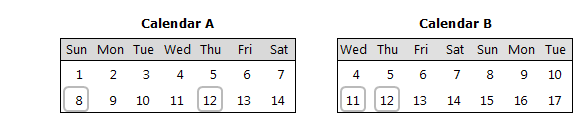 Figure 1: Date of the event week depends on the day that begins a calendar weekIf the value of the FirstDOW field indicates that weeks begin on Sunday (0x00000000) and the value of the StartDate field indicates April 12, 2007, which falls on Thursday, as the date of the first event of the recurring series, then the date of the first event week is April 8, 2007, as shown in Calendar A in the preceding figure. However, if the value of the FirstDOW field indicates that weeks begin on Wednesday (0x00000003), the date of the first event week is April 11, 2007, as shown in Calendar B in the preceding figure.MONTHLY or YEARLYFor a monthly recurring series or a yearly recurring series, the value of the FirstDateTime field is calculated as follows:Determine the date of the beginning of the month that contains the date indicated by the StartDate field. In other words, this date is that of the first day of the month containing the first event of the recurring series.Calculate the number of calendar months between midnight of January 1, 1601, and midnight of the date that was determined in step 1.Calculate the offset of months within the year of 1601. This value is equal to the result from step 2 modulo the value of the Period field. The calculation is summarized by the following formula:offset of months within the year of 1601 = (result from step 2) % PeriodCalculate the number corresponding to the month that contains the first event within the year of 1601 by adding one to the result from step 3. The calculation of this value is summarized by the following formula:month within the year of 1601 = ((result from step 2) % Period) + 1The value of the FirstDateTime field is equal the number of minutes between midnight of the first day of the month that was determined in step 4 and midnight January 1, 1601.Finding Valid Recurrence DatesThe process of finding valid dates for any recurring series involves the calculation of an offset, which is the value to be subtracted from an input value (day, week, or month) to find a valid value. An input value is valid if it is congruent with the date specified by the FirstDateTime field. An offset of 0 indicates that the input value is congruent and, therefore, is valid for the recurring series. A week or a month is specified by the date on which the week or month begins. A valid week or a valid month contains the event dates. For weekly and monthly recurring series, the offset is used to determine only valid weeks or valid months. The value of the PatternTypeSpecific field of the RecurrencePattern structure, specified in section 2.2.1.44.1, is used to determine which days within the valid week or the valid month are valid event dates.The actual formulas used to determine valid days, weeks, or months, depend on the type of recurrence pattern (daily, weekly, or monthly/yearly) being applied, but they generally involve the following variables:InputValue: The day, week, or month to be examined.For daily/weekly recurrences, the input value is in minutes, measured from the reference time, which is midnight January 1, 1601, for a Gregorian calendar.For monthly recurrences, the input value is in months, measured from the reference time.FirstDateTime: The value of the FirstDateTime field, as specified in section 2.2.1.44.1.  Period: The value of the Period field, as specified in section 2.2.1.44.1.Daily RecurrenceFor a daily recurrence pattern, a valid day needs to be determined. A valid day is any day on which the event occurs. The offset for a daily recurrence pattern is the number of minutes to be subtracted from an input day to find a valid day and is calculated as follows.offset = (InputValue – FirstDateTime) % Periodwhere InputValue is the day to be examined, expressed as the number of minutes elapsed from midnight January 1, 1601, to that day.The offset will vary depending on the period (every x days). The minimum period is 1 day, so the offset will be a multiple of 1440 (number of minutes in a day) or zero if the input day is valid. If the input day is not valid, the offset is used as follows to find a valid day.Previous valid day = InputValue – offsetNext valid day = InputValue – offset + PeriodFor example, given the following days (in minutes, measured from the reference time, which is midnight January 1, 1601, for a Gregorian calendar), and a recurrence pattern that starts on Day 1.Day 0 = 0Day 1 = 1440 minutesDay 2 = 2880 minutesDay 3 = 4320 minutes... It can be seen that an "Every 1 day" (period is 1440 * 1 = 1440) recurrence pattern is uninteresting; the offset will be 0 (zero), which indicates that every day is a valid instance. Now consider an "Every 3 days" recurrence pattern (period is 1440 * 3 = 4320) with Day 4 (5760 minutes) as the start date. In this case, the value of the FirstDateTime field is 1440 and valid instances are 4, 7, 10, 13, and so forth. If Day 9 (12960) is the input day, applying the formula results in the following evaluation, which indicates whether Day 9 is a valid instance for this recurrence pattern.offset = (12960 – 1440) % 4320        = 2880The offset is not zero, so Day 9 is not a valid instance. The offset of 2880 minutes, or 2 days, is used to make the adjustment. Substituting the values into the formulas results in the following evaluations.Previous valid day = 12960 – 2880                   = 10080Next valid day = 12960 – 2880 + 4320                = 14400The resulting values indicate that Day 7 (10080 minutes) is the previous valid instance and Day 10 (14400 minutes) is the next valid instance.Weekly RecurrenceFor a weekly recurrence pattern, a valid week needs to be determined and then the value of the PatternTypeSpecific field, as specified in section 2.2.1.44.1.4, is used to determine the valid day or days within that week. A valid week is any week in which the event occurs. The offset for a weekly recurrence pattern is the number of minutes to be subtracted from an input week to find a valid week and is calculated as follows:offset = (InputValue – FirstDateTime) % (Period * 10080)where InputValue is the week to be examined, expressed as the number of minutes elapsed from midnight January 1, 1601, to the beginning of that week. Note that the date of the beginning of the week depends on which of the seven days of the week is designated to be the start of a calendar week. The day on which a calendar week begins is specified by the FirstDOW field with Sunday (0x00000000) being the default.The offset will vary depending on the period (every x weeks). The minimum period is 1 week, so the offset will be a multiple of 10080 (number of minutes in a week) or zero if the input week is valid. If the input week is not valid, the offset is used as follows to find a valid week:Previous valid week = InputValue – offsetNext valid week = InputValue – offset + (Period * 10080)For example, consider the recurrence pattern "Every 3 weeks" with Thursday, February 8, 1601, being the start date and Sunday being the beginning of a calendar week. In this case, the value of the FirstDateTime field is 18720 and valid weeks are the weeks of February 4, February 25, March 18, April 8, and so forth. If the input week is the week of March 11, which is Day 69 (99360 minutes), applying the formula results in the following evaluation, which indicates whether the week of March 11 is a valid week.offset = (99360 – 18720) % (3 * 10080)       = 20160The offset is not zero, so the week of March 11 is not a valid week. The offset of 20160 minutes, or 2 weeks, is used to make the adjustment. Substituting the values into the formulas results in the following evaluations:Previous valid week = 99360 – 20160                    = 79200Next valid week = 99360 – 20160 + (3 * 10080)                = 109440The resulting values indicate that the week of February 25 (79200 minutes, Day 55) is the previous valid week and the week of March 18 (14400 minutes, Day 76) is the next valid week. To find the valid event date within the valid week, advance to Thursday, March 1, for the week of February 25; advance to Thursday, March 22, for the week of March 18.For a more complex recurrence pattern, additional steps might be needed to find the event dates, but the formulas for determining the offset, the previous valid week, and the next valid week are the same.Monthly or Yearly RecurrenceFor a monthly or yearly recurrence pattern, a valid month needs to be determined and then the value of the PatternTypeSpecific field, as specified in section 2.2.1.44.1.5, is used to determine the valid day or days within that month. A valid month is any month in which the event occurs. The offset for monthly/yearly recurrence pattern is the number of months to be subtracted from an input month to find a valid month and is calculated as follows:offset = (InputValue – FDTmonth) % Periodwhere InputValue is the month to be examined, expressed as the number of months elapsed from midnight January 1, 1601, to the beginning of that month and FDTmonth is the number of months elapsed from midnight January 1, 1601, to the date specified by the FirstDateTime field.The offset will vary depending on the period (every x months). The minimum period is 1 month and the period is 12 for yearly recurrences. A yearly recurrence pattern is just a monthly pattern that occurs every 12 months. The offset is zero if the input month is valid. If the input month is not valid, the offset is used as follows to find a valid month:Previous valid month = InputValue – offsetNext valid month = InputValue – offset + PeriodFor example, consider the recurrence pattern "Every 5 months on the 19th of the month" with April 19, 2008, being the start date. In this case, the value of the FirstDateTime field is 84960, corresponding to March 1, 1601 (the very first valid month for this recurrence pattern, dating back to January 1, 1601). There are 2 months between midnight January 1, 1601, and March 1, 1601, so the value of FTDmonth is 2. The valid months are April and September of 2008, February, July, and December of 2009, and so forth. If the input month is November 2009, which is 4906 months from midnight January 1, 1601, applying the formula results in the following evaluation, which indicates whether November 2009 is a valid month.offset = (4906 – 2) % 5       = 4The offset is not zero, so November 2009 is not a valid month. The offset of 4 months is used to make the adjustment. Substituting the values into the formulas results in the following evaluations:Previous valid month = 4906 – 4                     = 4902Next valid month = 4906 – 4 + 5                 = 4907The resulting values indicate that July 2009 is the previous valid month and December 2009 is the next valid month. To find the valid event date within the valid month, advance to 19th of the month.For a more complex recurrence pattern, additional steps might be needed to find the valid event dates, but the formulas for determining the offset, the previous valid month, and the next valid month are the same. A non-Gregorian calendar presents additional challenges, such as leap months. PatternTypeSpecific DayFor a daily recurrence pattern (value of the PatternType field is 0x0000), the PatternTypeSpecific field has no value and is zero bytes. In other words, the value of the PatternTypeSpecific field is not included in the BLOB when the value of the PatternType field is 0x0000.PatternTypeSpecific WeekFor a weekly recurrence pattern (value of the PatternType field is 0x0001), the structure of the PatternTypeSpecific field is as follows.X (1 bit):  This bit is not used. MUST be zero and MUST be ignored.Sa (1 bit):  (0x00000040) The event occurs on Saturday.F (1 bit):  (0x00000020) The event occurs on Friday.Th (1 bit):  (0x00000010) The event occurs on Thursday.W (1 bit):  (0x00000008) The event occurs on Wednesday.Tu (1 bit):  (0x00000004) The event occurs on Tuesday.M (1 bit):  (0x00000002) The event occurs on Monday.Su (1 bit):  (0x00000001) The event occurs on Sunday.unused (3 bytes):  These bits are not used. MUST be zero and MUST be ignored.The day on which a calendar week begins is used in combination with the value of the PatternTypeSpecific field to determine the event dates. For example, consider the pattern "Every 2 weeks on Monday, Tuesday, and Friday, starting in week 2." If Wednesday is designated as the beginning of the calendar week according to the value of the FirstDOW field of the RecurrencePattern structure, the Monday, Tuesday, and Friday event dates in a given week are not the same as they would be if the calendar week begins on Sunday. The following figure might make this a little bit easier to understand. 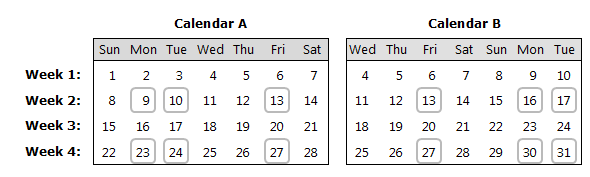 Figure 2: Event dates depend on the first day of the weekAssuming a pattern "Every 2 weeks on Monday, Tuesday, and Friday, starting in week 2", Calendar A in the preceding figure shows Monday, Tuesday, and Friday event dates when Sunday is designated as the beginning of a calendar week, and Calendar B shows the event dates when Wednesday is designated as the beginning of a calendar week.If the calendar week begins on Sunday, the valid dates would be the 9th, 10th, 13th, 23rd, 24th, and 27th of the month, but if the calendar week begins on Wednesday, the valid dates would be the 13th, 16th, 17th, 27th, 30th, and 31st of the month. The day on which calendar weeks begin makes a huge difference. When applying the weekly recurrence pattern, all days within the pattern need to be in the same week.PatternTypeSpecific MonthThe value is little-endian byte order. For a Month, MonthEnd, HjMonth, or HjMonthEnd recurrence pattern (value of the PatternType field is 0x002, 0x004, 0x00A, or 0x00C, respectively), the structure of the PatternTypeSpecific field is as follows.Day (4 bytes):  The day of the month on which the recurrence falls.PatternTypeSpecific MonthNthFor the MonthNth or HjMonthNth recurrence pattern (value of the PatternType field is 0x0003 or 0x000B, respectively), the structure of the PatternTypeSpecific field is as follows.X (1 bit):  This bit is not used. MUST be zero and MUST be ignored.Sa (1 bit):  The event occurs on Saturday.F (1 bit):  The event occurs on Friday.Th (1 bit):  The event occurs on Thursday.W (1 bit):  The event occurs on Wednesday.Tu (1 bit):  The event occurs on Tuesday.M (1 bit):  The event occurs on Monday.Su (1 bit):  The event occurs on Sunday.unused (3 bytes):  These bits are not used. MUST be zero and MUST be ignored.Nth Weekday of month: (bits M, Tu, W, Th, F are set) Nth Weekend of month: (bits Sa, Su are set)N (4 bytes):  The occurrence of the recurrence's days in each month in which the recurrence falls. It MUST be equal to one of the values listed in the following table.For example:If an event occurs on the last weekday of every two months, the two fields of the PatternTypeSpecific field are set to 0x0000003E and 0x00000005.If an event occurs on the first weekday of every two months, the two fields of the PatternTypeSpecific field are set to 0x0000003E and 0x00000001.If an event occurs on the last weekend of every month, the two fields of the PatternTypeSpecific field are set to 0x00000041and 0x00000005.If an event occurs on the first weekend of every month, the two fields of the PatternTypeSpecific field are set to 0x00000041 and 0x00000001.ExceptionInfo StructureStartDateTime (4 bytes): The start time of the exception in local time in minutes since midnight, January 1, 1601.EndDateTime (4 bytes): The end time of the exception in local time in minutes since midnight, January 1, 1601.OriginalStartTime (4 bytes): The original starting time of the exception in local time in minutes since midnight, January 1, 1601.OverrideFlags (2 bytes): A bit field that specifies what data in the ExceptionInfo structure has a value different from the recurring series. The valid flags for this field are summarized in the following table.SubjectLength* (2 bytes): The value of this field is equal to the number of bytes of the Subject field plus 1. *This field is present only if the ARO_SUBJECT flag is set in the OverrideFlags field.SubjectLength2* (2 bytes): The number of bytes of the Subject field. *This field is present only when the ARO_SUBJECT flag is set in the OverrideFlags field.Subject* (variable): A non-null-terminated, non-Unicode string that is the value of the PidTagNormalizedSubject property ([MS-OXCMSG] section 2.2.1.10) in the Exception Embedded Message object. *This field is present only when the ARO_SUBJECT flag is set in the OverrideFlags field.MeetingType* (4 bytes): The value of the PidLidAppointmentStateFlags property (section 2.2.1.10) in the Exception Embedded Message object. *This field is present only when the ARO_MEETINGTYPE flag is set in the OverrideFlags field.ReminderDelta* (4 bytes): The value for the PidLidReminderDelta property ([MS-OXORMDR] section 2.2.1.3) in the Exception Embedded Message object. *This field is present only when the ARO_REMINDERDELTA flag is set in the OverrideFlags field.ReminderSet* (4 bytes):  The value for the PidLidReminderSet property ([MS-OXORMDR] section 2.2.1.1) in the Exception Embedded Message object. *This field is present only when the ARO_REMINDER flag is set in the OverrideFlags field.LocationLength* (2 bytes): The number of bytes of the Location field plus 1. *This field is present only when the ARO_LOCATION flag is set in the OverrideFlags field.LocationLength2* (2 bytes): The number of bytes of the Location field. *This field is present only when the ARO_LOCATION flag is set in the OverrideFlags field.Location* (variable): A non-Unicode string that is the value of the PidLidLocation property (section 2.2.1.4) in the Exception Embedded Message object. *This field is present only when the ARO_LOCATION flag is set in the OverrideFlags field.BusyStatus* (4 bytes): The value for the PidLidBusyStatus property (section 2.2.1.2) in the Exception Embedded Message object. For possible values, see section 2.2.1.2. *This field is present only when the ARO_BUSYSTATUS flag is set in the OverrideFlags field.Attachment* (4 bytes): The value of this field specifies whether the Exception Embedded Message object contains attachments. The value will be 0x00000001 if attachments are present, and 0x00000000 otherwise. *This field is present only when the ARO_ATTACHMENTS flag is set in the OverrideFlags field.SubType* (4 bytes): The value for the PidLidAppointmentSubType property (section 2.2.1.9) in the Exception Embedded Message object. For possible values, see section 2.2.1.9. *This field is present only when the ARO_SUBTYPE flag is set in the OverrideFlags field.AppointmentColor (4 bytes): The value for the PidLidAppointmentColor property (section 2.2.1.50) in the Exception Embedded Message object. For possible values, see section 2.2.1.50. *This field is present only when the ARO_APPTCOLOR flag is set in the OverrideFlags field.ChangeHighlight StructureThe ChangeHighlight structure is present only when the value of the WriterVersion2 field in the associated AppointmenRecurrencePattern structure specified in section 2.2.1.44.5 is greater than or equal to 0x00003009.ChangeHighlightSize (4 bytes): The size of the ChangeHighlightValue and Reserved fields combined.ChangeHighlightValue (4 bytes): The value of the PidLidChangeHighlight property (section 2.2.6.2) in the Exception Embedded Message object.Reserved (variable): Reserved.<15> This field is reserved for future enhancements and is not used. This field is not read or written to.ExtendedException StructureThere is one ExtendedException structure per ExceptionInfo structure, as specified in section 2.2.1.44.2, and each one MUST be in the same order as its corresponding ExceptionInfo structure.ChangeHighlight* (variable):  The value of the PidLidChangeHighlight property (section 2.2.6.2) in the Exception object. *This field is present only when the WriterVersion2 field in the associated AppointmentRecurrencePattern structure specified in section 2.2.1.44.5 is greater than or equal to 0x00003009.ReservedBlockEE1Size (4 bytes):  The size of the ReservedBlockEE1 field. This field MUST be set to zero.ReservedBlockEE1 (variable):  This field is reserved.StartDateTime* (4 bytes):  The start time of the exception in local time in minutes since midnight, January 1, 1601. *This field is present only when the ARO_SUBJECT flag or the ARO_LOCATION flag is set in the OverrideFlags field of the ExtendedException structure's associated ExceptionInfo structure. For details, see the description of the OverrideFlags field in section 2.2.1.44.2.EndDateTime* (4 bytes):  The end time of the exception in local time in minutes since midnight, January 1, 1601. *This field is present only when the ARO_SUBJECT flag or the ARO_LOCATION flag is set in the OverrideFlags field of the ExtendedException structure's associated ExceptionInfo structure. For details, see the description of the OverrideFlags field in section 2.2.1.44.2.OriginalStartDate* (4 bytes):  The original start date of the exception in local time in minutes since midnight, January 1, 1601. *This field is present only when the ARO_SUBJECT flag or the ARO_LOCATION flag is set in the OverrideFlags field of the ExtendedException structure's associated ExceptionInfo structure. For details, see the description of the OverrideFlags field in section 2.2.1.44.2.WideCharSubjectLength* (2 bytes):  The count of Unicode characters in the WideCharSubject field. *This field is present only when the ARO_SUBJECT flag is set in the OverrideFlags field of the ExtendedException structure's associated ExceptionInfo structure. For details, see the description of the OverrideFlags field in section 2.2.1.44.2.WideCharSubject* (variable):  The Unicode string value for the exception's PidTagNormalizedSubject property ([MS-OXCMSG] section 2.2.1.10). Note that the WideCharSubject field is not null-terminated. *This field is present only when the ARO_SUBJECT flag is set in the OverrideFlags field of the ExtendedException structure's associated ExceptionInfo structure. For details, see the description of the OverrideFlags field in section 2.2.1.44.2.WideCharLocationLength* (2 bytes):  The number of Unicode characters in the WideCharLocation field. *This field is present only when the ARO_LOCATION flag is set in the OverrideFlags field of the ExtendedException structure's associated ExceptionInfo structure. For details, see the description of the OverrideFlags field in section 2.2.1.44.2.WideCharLocation* (variable):  The Unicode string value for the PidLidLocation property (section 2.2.1.4) in the Exception Embedded Message object. Note that the WideCharLocation field is not null-terminated. *This field is present only when the ARO_LOCATION flag is set in the OverrideFlags field of the ExtendedException structure's associated ExceptionInfo structure. For details, see the description of the OverrideFlags field in section 2.2.1.44.2.ReservedBlockEE2Size (4 bytes):  The size of the ReservedBlockEE2 field that follows. *This field is present only when the ARO_SUBJECT flag or the ARO_LOCATION flag is set in the OverrideFlags field of the ExtendedException structure's associated ExceptionInfo structure. For details, see the description of the OverrideFlags field in section 2.2.1.44.2.ReservedBlockEE2 (variable):  Reserved. This field MUST NOT be read from or written to. *This field is present only when the ARO_SUBJECT flag or the ARO_LOCATION flag is set in the OverrideFlags field of the ExtendedException structure's associated ExceptionInfo structure. For details, see the description of the OverrideFlags field in section 2.2.1.44.2.AppointmentRecurrencePattern StructureThe AppointmentRecurrencePattern structure specifies a recurrence pattern for a Calendar object, including information about exception property values. The fields of this structure are stored in little-endian byte order.RecurrencePattern (variable):  This field is a RecurrencePattern structure, as specified in section 2.2.1.44.1, that defines the recurrences.ReaderVersion2 (4 bytes):  This value MUST be set to 0x00003006.WriterVersion2 (4 bytes):  This value SHOULD<16> be set to 0x00003009 but can be set to 0x00003008. The value of this field affects the format of the ExtendedException field, as specified in section 2.2.1.44.4.StartTimeOffset (4 bytes):  The number of minutes, since midnight, after which each occurrence starts. For example, the value for midnight is 0 (zero) and the value for 12:00 P.M. is 720.EndTimeOffset (4 bytes):  The number of minutes, since midnight, after which each occurrence ends. For example, the value for midnight is 0 (zero) and the value for 12:00 P.M. is 720.ExceptionCount (2 bytes):  An integer that specifies the number of ExceptionInfo structures contained in the ExceptionInfo field and the number of ExtendedException structures contained in the ExtendedException field. The value of this field MUST be the same as the value of the ModifiedInstanceCount field in the associated ReccurencePattern structure, as specified in section 2.2.1.44.1.ExceptionInfo (variable):  An array of ExceptionInfo structures. The number of structures in this field is specified by the ExceptionCount field. For details about the ExceptionInfo structure, see section 2.2.1.44.2.ReservedBlock1Size (4 bytes):  The size, in bytes, of the ReservedBlock1 field. MUST be zero.ReservedBlock1 (variable):  This field is reserved and MUST be zero-length.ExtendedException (variable):  An array of ExtendedException structures. The number of structures in this field is specified by the ExceptionCount field. For details about the ExtendedException structure, see section 2.2.1.44.4.ReservedBlock2Size (4 bytes):  The size, in bytes, of the ReservedBlock2 field. MUST be zero.ReservedBlock2 (variable):  This field is reserved and MUST be zero-length.PidLidRecurrenceType PropertyType: PtypInteger32 ([MS-OXCDATA] section 2.11.1)The PidLidRecurrenceType property ([MS-OXPROPS] section 2.216) specifies the recurrence type of the recurring series by using one of the values listed in the following table.The use of the PidLidRecurrenceType property is optional.PidLidRecurrencePattern PropertyType: PtypString ([MS-OXCDATA] section 2.11.1.2)The PidLidRecurrencePattern property ([MS-OXPROPS] section 2.215) specifies a description of the recurrence pattern of the Calendar object. This property is not required, but if set, it is set to a description of the recurrence specified by the PidLidAppointmentRecur property (section 2.2.1.44).PidLidLinkedTaskItems PropertyType: PtypMultipleBinary ([MS-OXCDATA] section 2.11.1) The PidLidLinkedTaskItems property ([MS-OXPROPS] section 2.159) specifies a list of PidTagEntryId properties ([MS-OXCPERM] section 2.2.4) of Task objects related to the Calendar object that are set by a client.<17> This property is not required.PidLidMeetingWorkspaceUrl PropertyType: PtypString ([MS-OXCDATA] section 2.11.1.2)The PidLidMeetingWorkspaceUrl property ([MS-OXPROPS] section 2.172) specifies the URL of the Meeting Workspace, as specified in [MS-MEETS], that is associated with a Calendar object. This property is not required.PidTagIconIndex PropertyType: PtypInteger32 ([MS-OXCDATA] section 2.11.1)The value of the PidTagIconIndex property ([MS-OXPROPS] section 2.737) indicates that an icon is used with the object. It SHOULD be set to one of the values in the following table. A value of -1 means that the property is not set to a specific value and it is up to the client to determine the correct icon to display for this item.PidLidAppointmentColor PropertyType: PtypInteger32 ([MS-OXCDATA] section 2.11.1)The PidLidAppointmentColor property ([MS-OXPROPS] section 2.9) specifies the color to be used when displaying a Calendar object. The client SHOULD set this property for backward compatibility with older clients. The valid values for this property are listed in the following table.PidNameMeetingDoNotForward PropertyType: PtypBoolean ([MS-OXCDATA] section 2.11.1)The PidNameMeetingDoNotForward property ([MS-OXPROPS] section 2.37) specifies whether to allow the meeting to be forwarded. 
When set to TRUE, the meeting cannot be forwarded by an attendee. Only the organizer can add more attendees to the meeting. When set to FALSE, an attendee can forward the meeting.PidNameBirthdayContactAttributionDisplayNameType: PtypString ([MS-OXCDATA] section 2.11.1.2)The PidNameBirthdayContactAttributionDisplayName property ([MS-OXPROPS] section 2.377) indicates the name of the contact associated with the birthday event.PidNameBirthdayContactEntryIdType: PtypBinary ([MS-OXCDATA] section 2.11.1)The PidNameBirthdayContactEntryId property ([MS-OXPROPS] section 2.378) indicates the EntryID of the contact associated with the birthday event.PidNameBirthdayContactPersonGuidType: PtypBinary ([MS-OXCDATA] section 2.11.1) The PidNameBirthdayContactPersonGuid property ([MS-OXPROPS] section 2.379) indicates the person ID's GUID of the contact associated with the birthday event. PidNameIsBirthdayContactWritableType: PtypBoolean ([MS-OXCDATA] section 2.11.1)The PidNameIsBirthdayContactWritable property ([MS-OXPROPS] section 2.451) indicates whether the contact associated with the birthday event is writable.Deprecated PropertiesThe properties defined in sections 2.2.1.56.1 through 2.2.1.56.9 are deprecated. If nonzero or non-NULL, clients SHOULD set their value to zero or an empty string (as appropriate).<18> If the PidLidConferencingCheck property (section 2.2.1.56.2) is set to FALSE, all the properties in this section are ignored. These properties are to be set only on Calendar objects and meeting-related objects.PidLidAutoStartCheck PropertyType: PtypBoolean ([MS-OXCDATA] section 2.11.1)The PidLidAutoStartCheck property ([MS-OXPROPS] section 2.42) specifies whether to automatically start the conferencing application when a reminder for the meeting fires.If the associated object is a Calendar object, the client SHOULD set the PidLidAutoStartCheck property to FALSE.When set to TRUE, this property indicates that the conferencing application can start. A value of FALSE indicates that either this property doesn't apply to its associated object or the conferencing application is not to start automatically.PidLidConferencingCheck PropertyType: PtypBoolean ([MS-OXCDATA] section 2.11.1)When set to TRUE (0x00000001), the PidLidConferencingCheck property ([MS-OXPROPS] section 2.66) indicates that the associated meeting is one of the following types:"Windows Media Services""Windows NetMeeting""Exchange Conferencing"If this property is set, PidLidConferencingType (section 2.2.1.56.3) is also to be set. This property is set to TRUE only on Meeting objects or meeting-related objects.PidLidConferencingType PropertyType: PtypInteger32 ([MS-OXCDATA] section 2.11.1)The PidLidConferencingType ([MS-OXPROPS] section 2.67) property specifies the type of the meeting. The value of this property MUST be set to one of the values listed in the following table.PidLidDirectory PropertyType: PtypString ([MS-OXCDATA] section 2.11.1.2)The PidLidDirectory property ([MS-OXPROPS] section 2.95) specifies the directory server to be used with NetMeeting.PidLidAllowExternalCheck PropertyType: PtypBoolean ([MS-OXCDATA] section 2.11.1)The PidLidAllowExternalCheck property ([MS-OXPROPS] section 2.6) is deprecated.<19> The value of this property MAY<20> be set to TRUE.PidLidOrganizerAlias PropertyType: PtypString ([MS-OXCDATA] section 2.11.1.2)The PidLidOrganizerAlias property ([MS-OXPROPS] section 2.196) specifies the e-mail address of the organizer.PidLidCollaborateDoc PropertyType: PtypString ([MS-OXCDATA] section 2.11.1.2)The PidLidCollaborateDoc property ([MS-OXPROPS] section 2.62) specifies the document to be launched when the user joins the meeting. This property is valid only when the PidLidConferencingType property (section 2.2.1.56.3) has the value 0x00000000.PidLidNetShowUrl PropertyType: PtypString ([MS-OXCDATA] section 2.11.1.2)The PidLidNetShowUrl property ([MS-OXPROPS] section 2.176) specifies the URL to be launched when the user joins the meeting. This property is valid only when the PidLidConferencingType property (section 2.2.1.56.3) has the value 0x00000001 or 0x00000002.For meetings that have 0x00000001 as the value of the PidLidConferencingType property, the URL is supplied by a user. For meetings that have 0x00000002 as the value of the PidLidConferencingType property, the URL is generated as follows:For each blind carbon copy (Bcc) recipient of a Meeting Request object, open the associated folder of the Calendar folder in the recipient's (1) mailbox.Find the message for which the PidTagMessageClass property ([MS-OXCMSG] section 2.2.1.3) has a value of EXCH_CONFERENCE. If the message is not found, move on to the next Bcc recipient. If the message is found, open it and get its PidTagLocation property ([MS-OXOCNTC] section 2.2.1.10.5).Append the value of the PidLidGlobalObjectId property (section 2.2.1.27) of the Meeting object encoded with base64 encoding.Append the string "&p=" followed by the value of the PidLidOnlinePassword property (section 2.2.1.56.9).Finally, convert the string to Unicode.If there are multiple Exchange Conferencing mailboxes in the Bcc field, the value that is calculated by using the last mailbox is used.PidLidOnlinePassword PropertyType: PtypString ([MS-OXCDATA] section 2.11.1.2)The PidLidOnlinePassword property ([MS-OXPROPS] section 2.194) specifies the password for a meeting on which the PidLidConferencingType property (section 2.2.1.56.3) has the value 0x00000002. If set, this string is a maximum of 255 characters, not including the terminating null character.Calendar ObjectProperties that are specific to Calendar objects, (which include Appointment objects and Meeting objects) are specified in sections 2.2.2.1 through 2.2.2.4. Unless otherwise specified, these properties will exist. Note that Calendar objects can also have the following reminder-related properties, as specified in [MS-OXORMDR]:PidLidReminderSet ([MS-OXORMDR] section 2.2.1.1)PidLidReminderSignalTime ([MS-OXORMDR] section 2.2.1.2)PidLidReminderDelta ([MS-OXORMDR] section 2.2.1.3)PidLidReminderTime ([MS-OXORMDR] section 2.2.1.4)PidLidReminderOverride ([MS-OXORMDR] section 2.2.1.5)PidLidReminderPlaySound ([MS-OXORMDR] section 2.2.1.6)PidLidReminderFileParameter ([MS-OXORMDR] section 2.2.1.7).PidTagMessageClass PropertyType: PtypString ([MS-OXCDATA] section 2.11.1.2)The value of the PidTagMessageClass property ([MS-OXCMSG] section 2.2.1.3) MUST be "IPM.Appointment" or be prefixed with "IPM.Appointment.".PidLidSideEffects PropertyType: PtypInteger32 ([MS-OXCDATA] section 2.11.1)The possible flag values of the PidLidSideEffects property are specified in [MS-OXCMSG] section 2.2.1.16. All Calendar objects SHOULD<21> include the following flags:seOpenToDeleteseOpenToCopyseOpenToMoveseCoerceToInboxseOpenForCtxMenuPidLidFExceptionalAttendees PropertyType: PtypBoolean ([MS-OXCDATA] section 2.11.1)A value of TRUE for the PidLidFExceptionalAttendees property ([MS-OXPROPS] section 2.131) indicates that it is a Recurring Calendar object with one or more exceptions and that at least one of the Exception Embedded Message objects has at least one RecipientRow structure, as specified in [MS-OXCDATA] section 2.8.3. A value of FALSE or the absence of this property indicates that either the Calendar object has no exceptions or none of the Exception Embedded Message objects has RecipientRow structures. Note that an Appointment object cannot have attendees but can have an Attachment object that is an Exception object, and an Exception object can be turned into a meeting that has attendees. Therefore, this property can be used to indicate that an exception to an appointment has attendees, even though the appointment (series) does not.This value SHOULD NOT be set for any Calendar object other than that of the organizer's.PidLidClientIntent PropertyType: PtypInteger32 ([MS-OXCDATA] section 2.11.1)The PidLidClientIntent property ([MS-OXPROPS] section 2.59) indicates what actions a user has taken on a Meeting object.A - ciManager (1 bit):  The user is the owner of the Meeting object's Calendar folder. If this bit is set, the ciDelegate bit SHOULD NOT be set.B - ciDelegate (1 bit):  The user is a delegate acting on a Meeting object in a delegator's Calendar folder. If this bit is set, the ciManager bit SHOULD NOT be set.C - ciDeletedWithNoResponse (1 bit):  The user deleted the Meeting object with no response sent to the organizer.D - ciDeletedExceptionWithNoResponse (1 bit):  The user deleted an exception to a recurring series with no response sent to the organizer.E - ciRespondedTentative (1 bit):  The user tentatively accepted the meeting request.F - ciRespondedAccept (1 bit):  The user accepted the meeting request.G - ciRespondedDecline (1 bit):  The user declined the meeting request.H - ciModifiedStartTime (1 bit):  The user modified the start time.I - ciModifiedEndTime (1 bit):  The user modified the end time.J - ciModifiedLocation (1 bit):  The user changed the location of the meeting.K - ciRespondedExceptionDecline (1 bit):  The user declined an exception to a recurring series.L - ciCanceled (1 bit):  The user canceled a meeting request.M - ciExceptionCanceled (1 bit):  The user canceled an exception to a recurring series.unused (19 bits):  These bits are unused, MUST be zero and MUST be ignored.Appointment ObjectThere are no additional properties specific to Appointment objects not already specified for Calendar objects.Meeting ObjectThe properties that are specific to Meeting objects are specified in sections 2.2.4.1 through 2.2.4.10.7. These properties have no meaning for Appointment objects. Unless otherwise specified, these properties will exist.PidLidAppointmentSequenceTime PropertyType: PtypTime ([MS-OXCDATA] section 2.11.1)The value of the PidLidAppointmentSequenceTime property ([MS-OXPROPS] section 2.26) on the organizer's Meeting object indicates the date and time at which the PidLidAppointmentSequence property (section 2.2.1.1) was last modified. The value is specified in UTC.PidLidAppointmentLastSequence PropertyType: PtypInteger32 ([MS-OXCDATA] section 2.11.1)The value of the PidLidAppointmentLastSequence property ([MS-OXPROPS] section 2.15) indicates to the organizer the last sequence number that was sent to any attendee. For details about when and how a client increments the sequence number, see section 3.1.5.4. This property has no meaning for an attendee.PidLidAppointmentReplyTime PropertyType: PtypTime ([MS-OXCDATA] section 2.11.1)The value of the PidLidAppointmentReplyTime property ([MS-OXPROPS] section 2.24) on the attendee's Meeting object specifies the date and time at which the attendee responded to a received Meeting Request object or Meeting Update object. The value is specified in UTC.PidLidFInvited PropertyType: PtypBoolean ([MS-OXCDATA] section 2.11.1)The PidLidFInvited property ([MS-OXPROPS] section 2.136) indicates whether invitations have been sent for the meeting that this Meeting object represents. A value of FALSE or the absence of this property indicates that a Meeting Request object has never been sent. A value of TRUE indicates that a Meeting Request object has been sent. After this value is set to TRUE on a Meeting object, it MUST NOT be changed.PidLidAppointmentReplyName PropertyType: PtypString ([MS-OXCDATA] section 2.11.1.2)The PidLidAppointmentReplyName property ([MS-OXPROPS] section 2.23) on the attendee's Meeting object specifies the user who last replied to the meeting request or meeting update. This property is set only for a delegator when a delegate responded. The value is equal to the PidTagMailboxOwnerName property ([MS-OXCSTOR] section 2.2.2.1) for the delegate's message store. This property has no meaning for the organizer.PidLidAppointmentProposalNumber PropertyType: PtypInteger32 ([MS-OXCDATA] section 2.11.1)The PidLidAppointmentProposalNumber property ([MS-OXPROPS] section 2.18) specifies the number of attendees who have sent counter proposals that have not been accepted or rejected by the organizer.PidLidAppointmentCounterProposal PropertyType: PtypBoolean ([MS-OXCDATA] section 2.11.1)When set to TRUE (0x00000001), the PidLidAppointmentCounterProposal property ([MS-OXPROPS] section 2.10) indicates to the organizer that there are counter proposals that have not been accepted or rejected (by the organizer). This property has no meaning for an attendee.PidLidAutoFillLocation PropertyType: PtypBoolean ([MS-OXCDATA] section 2.11.1)A value of TRUE for the PidLidAutoFillLocation property ([MS-OXPROPS] section 2.39) on the organizer's Meeting object indicates that the value of the PidLidLocation property (section 2.2.1.4) is set to the PidTagDisplayName property ([MS-OXCFOLD] section 2.2.2.2.2.5) from the RecipientRow structure, as specified in [MS-OXCDATA] section 2.8.3, that represents a Resource object.A value of FALSE or the absence of this property indicates that the value of the PidLidLocation property is not automatically set.When set, the PidLidLocation property SHOULD be set to the first sendable resource that is added to the meeting, or if none of the resources are sendable, the value SHOULD be set to the first unsendable resource added to the meeting.PidLidOriginalStoreEntryId PropertyType: PtypBinary ([MS-OXCDATA] section 2.11.1)The PidLidOriginalStoreEntryId property ([MS-OXPROPS] section 2.197) specifies the EntryID of the delegator's message store. This property SHOULD be set on Meeting objects that have been created or updated by a delegate.The format for the PidLidOriginalStoreEntryId property is the same as that for the PidTagStoreEntryId property ([MS-OXCMSG] section 2.2.1.44).RecipientRow PropertiesA Meeting object has one RecipientRow structure, as specified in [MS-OXCDATA] section 2.8.3, for each sendable attendee. In addition, a RecipientRow structure can exist for the organizer of the Meeting object. Unsendable attendees do not have a corresponding RecipientRow structure but SHOULD have a RecipientRow structure in the PidLidAppointmentUnsendableRecipients property (section 2.2.1.25). The Appointment and Meeting Object Protocol specifies properties that can be set in the RecipientProperties field of RecipientRow structures, as specified in [MS-OXCDATA] section 2.8.3.2. These properties are listed in the sections 2.2.4.10.1 through 2.2.4.10.7.PidTagRecipientFlags PropertyThe PidTagRecipientFlags property ([MS-OXPROPS] section 2.901) specifies a bit field that describes the recipient (2) status. This property is not required. The following individual flags can be set.A - recipSendable (1 bit):  The recipient (2) is a sendable attendee. This flag is used only in the PidLidAppointmentUnsendableRecipients property (section 2.2.1.25).B - recipOrganizer (1 bit):  The RecipientRow structure ([MS-OXCDATA] section 2.8.3) on which this flag is set represents the meeting organizer.C -- unused (2 bits):  These bits are unused, MUST be zero and MUST be ignored.D - recipExceptionalResponse (1 bit):  This flag indicates that the attendee gave a response for the exception, as specified in section 2.2.1.44.2, on which the associated RecipientRow structure resides. This flag is used only in a RecipientRow structure of an Exception Embedded Message object of the organizer's Meeting object.E - recipExceptionalDeleted (1 bit):  This flag indicates that although the RecipientRow structure exists, it is treated as if the corresponding recipient (2) does not exist. This flag is used only in a RecipientRow structure of an Exception Embedded Message object of the organizer's Meeting object.F - reserved (1 bit):  This flag is reserved and SHOULD NOT be set.<22>G - reserved (1 bit):  This flag is reserved and SHOULD NOT be set.<23>H - recipOriginal (1 bit):  This flag indicates that the recipient (2) is an original attendee. This flag is used only in the PidLidAppointmentUnsendableRecipients property (section 2.2.1.25).I - reserved (1 bit):  This flag is reserved and SHOULD NOT be set.<24>unused (22 bits):  These bits are unused, MUST be zero, and MUST be ignored.PidTagRecipientTrackStatus PropertyType: PtypInteger32 ([MS-OXCDATA] section 2.11.1)The value of the PidTagRecipientTrackStatus property ([MS-OXPROPS] section 2.907) indicates the response status that is returned by the attendee. If this value is not set, it is assumed to be "respNone" (0x00000000). If set, it MUST be one of the following, as specified in section 2.2.1.11:respNonerespAccepted (0x00000003)respDeclined (0x00000004)respTentative (0x00000002)PidTagRecipientTrackStatusTime PropertyType: PtypTime ([MS-OXCDATA] section 2.11.1)The PidTagRecipientTrackStatusTime property ([MS-OXPROPS] section 2.908) indicates the date and time at which the attendee responded. The value is specified in UTC.PidTagRecipientProposed PropertyType: PtypBoolean ([MS-OXCDATA] section 2.11.1)A value of TRUE for the PidTagRecipientProposed property ([MS-OXPROPS] section 2.903) indicates that the attendee proposed a new date and/or time. A value of FALSE or the absence of this property means either that the attendee did not yet respond or that the most recent response from the attendee did not propose a new date or time. This value cannot be TRUE for attendees in a recurring series.PidTagRecipientProposedStartTime PropertyType: PtypTime ([MS-OXCDATA] section 2.11.1)When the value of the PidTagRecipientProposed property (section 2.2.4.10.4) is set to TRUE, the value of the PidTagRecipientProposedStartTime property ([MS-OXPROPS] section 2.905) indicates the value requested by the attendee to set as the value of the PidLidAppointmentStartWhole property (section 2.2.1.5) for the single-instance Meeting object or Exception object.PidTagRecipientProposedEndTime PropertyType: PtypTime ([MS-OXCDATA] section 2.11.1)When the value of the PidTagRecipientProposed property (section 2.2.4.10.4) is set to TRUE, the value of the PidTagRecipientProposedEndTime property ([MS-OXPROPS] section 2.904) indicates the value requested by the attendee to set as the value of the PidLidAppointmentEndWhole property (section 2.2.1.6) for the single-instance Meeting object or Exception object.Recipient Type PropertyType: PtypInteger32 ([MS-OXCDATA] section 2.11.1)This property is specified in [MS-OXCMSG]. The appropriate value is set as the recipient type for each RecipientRow structure, as specified in [MS-OXCDATA] section 2.8.3, in the Meeting object. The appropriate values for the recipient type are listed in the following table.Meeting-Related ObjectsProperties that are specific to meeting-related objects are specified in sections 2.2.5.1 through 2.2.5.7. These include Meeting Request objects, Meeting Update objects, Meeting Cancellation objects, Meeting Response objects, and Meeting Forward Notification objects. Unless otherwise specified, these properties MUST exist.PidLidSideEffects PropertyType: PtypInteger32 ([MS-OXCDATA] section 2.11.1)The possible flag values of the PidLidSideEffects property are specified in [MS-OXCMSG] section 2.2.1.16. All Meeting Request objects are to include the following flags:seOpenToDelete (0x00000001)seOpenToCopy (0x00000020)seOpenToMove (0x00000040)seCannotUndoDelete (0x00000400)seCannotUndoCopy (0x00000800)seCannotUndoMove (0x00001000)PidLidAttendeeCriticalChange PropertyType: PtypTime ([MS-OXCDATA] section 2.11.1)The value of the PidLidAttendeeCriticalChange property ([MS-OXPROPS] section 2.38) specifies the date and time at which the meeting-related object was sent. The value is specified in UTC.<25>PidLidWhere PropertyType: PtypString ([MS-OXCDATA] section 2.11.1.2)The value of the PidLidWhere property ([MS-OXPROPS] section 2.354) SHOULD be the same as the value of the PidLidLocation property (section 2.2.1.4) from the associated Meeting object.<26>PidLidServerProcessed PropertyType: PtypBoolean ([MS-OXCDATA] section 2.11.1)A value of TRUE for the PidLidServerProcessed property ([MS-OXPROPS] section 2.233) indicates that the Meeting Request object or Meeting Update object has been processed.PidLidServerProcessingActions PropertyType: PtypInteger32 ([MS-OXCDATA] section 2.11.1)The PidLidServerProcessingActions property ([MS-OXPROPS] section 2.234) indicates what processing actions have been taken on the Meeting Request object or Meeting Update object. The following flags can be set.PidLidTimeZone PropertyType: PtypInteger32 ([MS-OXCDATA] section 2.11.1)The value of the PidLidTimeZone property ([MS-OXPROPS] section 2.341) specifies information about the time zone of a recurring meeting. This property is read only when the PidLidAppointmentRecur property (section 2.2.1.44) is not set, but the value of the PidLidIsRecurring property (section 2.2.1.13) is set to TRUE and the value of the PidLidIsException property (section 2.2.1.35) is set to FALSE. The lower two bytes specify an index into a table that contains time zone information. From the upper two bytes, only the highest bit is read. If that bit is set, the time zone referenced will not observe daylight saving time; otherwise, the daylight saving time dates listed in the following table will be used.The Standard date and Daylight date columns specify a date in the following format: {wMonth, wDayOfWeek, wDay, wHour}The wMonth values are interpreted as shown in the following table.The wDayOfWeek values are interpreted as shown in the following table.wDay: Indicates the occurrence of the day of the week within the month (1 to 5, where 5 indicates the final occurrence during the month if that day of the week does not occur 5 times).wHour: Indicates the hour at which the transition will occur in local time. The member ranges in value from 0 (zero) (12:00 A.M.) to 23 (11:00 P.M.).If daylight saving time is observed, during the daylight time period, an additional -60 offset is added to the standard offset.PidTagProcessed PropertyType: PtypBoolean ([MS-OXCDATA] section 2.11.1)The value of the PidTagProcessed property ([MS-OXPROPS] section 2.872) indicates whether a client has processed a meeting-related object. The PidTagProcessed property is left unset until processing is completed, and then it is set to TRUE (0x01).Meeting Request/Update ObjectThe properties that are specific to Meeting Request objects and Meeting Update objects are specified in sections 2.2.6.1 through 2.2.6.12. Unless otherwise specified, these properties will exist. PidTagMessageClass Property Type: PtypString ([MS-OXCDATA] section 2.11.1.2)The value of the PidTagMessageClass property ([MS-OXCMSG] section 2.2.1.3) MUST be "IPM.Schedule.Meeting.Request" or MUST be prefixed with "IPM.Schedule.Meeting.Request.".PidLidChangeHighlight Property Type: PtypInteger32 ([MS-OXCDATA] section 2.11.1)The PidLidChangeHighlight property ([MS-OXPROPS] section 2.52) specifies a bit field that indicates how the Meeting object has changed.<27> This property is not required. The individual flags that can be set are as follows.A - BIT_CH_START (1 bit):  The PidLidAppointmentStartWhole property (section 2.2.1.5) has changed.B - BIT_CH_END (1 bit): The PidLidAppointmentEndWhole property (section 2.2.1.6) has changed.C - BIT_CH_RECUR (1 bit): The recurrence pattern has changed. For details about recurrence patterns, see the section 2.2.1.44.D - BIT_CH_LOCATION (1 bit): The PidLidLocation property (section 2.2.1.4) has changed.E - BIT_CH_SUBJECT (1 bit): The PidTagNormalizedSubject property ([MS-OXCMSG] section 2.2.1.10) has changed.F - BIT_CH_REQATT (1 bit): One or more required attendees were added.G - BIT_CH_OPTATT (1 bit): One or more optional attendees were added.H - BIT_CH_BODY (1 bit): The body was modified.I - unused (1 bit):  These bits are not used. MUST be zero and MUST be ignored.J - BIT_CH_RESPONSE (1 bit): Either the PidTagResponseRequested property ([MS-OXOMSG] section 2.2.1.46) or the PidTagReplyRequested property ([MS-OXOMSG] section 2.2.1.45) has changed.K - BIT_CH_ALLOWPROPOSE (1 bit): The PidLidAppointmentNotAllowPropose property (section 2.2.1.26) has changed.L - Deprecated (1 bit):  This flag is deprecated. This value is neither read nor written to.M - Reserved (1 bit):  This flag is reserved and MUST NOT be set.unused (18 bits):  These bits are not used. MUST be zero and MUST be ignored.N - Reserved (1 bit):  This flag is reserved and MUST NOT be set.PidLidForwardInstance Property Type: PtypBoolean ([MS-OXCDATA] section 2.11.1)A value of TRUE for the PidLidForwardInstance property ([MS-OXPROPS] section 2.139) indicates that the Meeting Request object represents an exception to a recurring series, and it was forwarded (even when forwarded by the organizer) rather than being an invitation sent by the organizer. A value of FALSE for this property indicates that the Meeting Request object is not a forwarded instance. This property is not required, read, or written to.<28>PidLidIntendedBusyStatus Property Type: PtypInteger32 ([MS-OXCDATA] section 2.11.1)The PidLidIntendedBusyStatus property ([MS-OXPROPS] section 2.152) specifies the value of the PidLidBusyStatus property (section 2.2.1.2) on the Meeting object in the organizer's calendar at the time the Meeting Request object or Meeting Update object was sent. The allowable values of this property are the same as those for the PidLidBusyStatus property.PidLidMeetingType Property Type: PtypInteger32 ([MS-OXCDATA] section 2.11.1)The PidLidMeetingType property ([MS-OXPROPS] section 2.171) indicates the type of Meeting Request object or Meeting Update object. The value of this property MUST be set to one of those listed in the following table.PidLidAppointmentMessageClass Property Type: PtypString ([MS-OXCDATA] section 2.11.1.2)The PidLidAppointmentMessageClass property ([MS-OXPROPS] section 2.16) indicates the value of the PidTagMessageClass property ([MS-OXCMSG] section 2.2.1.3) of the Meeting object that is to be generated from the Meeting Request object. The value of the PidLidAppointmentMessageClass property MUST either be "IPM.Appointment" or be prefixed with "IPM.Appointment.". This property is not required.PidLidOldLocation Property Type: PtypString ([MS-OXCDATA] section 2.11.1.2)The PidLidOldLocation property ([MS-OXPROPS] section 2.190) indicates the original value of the PidLidLocation property (section 2.2.1.4) before a meeting update.<29> This property is not required.PidLidOldWhenStartWhole Property Type: PtypTime ([MS-OXCDATA] section 2.11.1)The PidLidOldWhenStartWhole property ([MS-OXPROPS] section 2.193) indicates the original value of the PidLidAppointmentStartWhole property (section 2.2.1.5) before a meeting update.<30> This property is not required.PidLidOldWhenEndWhole Property Type: PtypTime ([MS-OXCDATA] section 2.11.1)The PidLidOldWhenEndWhole property ([MS-OXPROPS] section 2.192) indicates the original value of the PidLidAppointmentEndWhole property (section 2.2.1.6) before a meeting update.<31> This property is not required.Attachments A Meeting Request object or Meeting Update object represents a single-instance object, a recurring series, or an exception. A Meeting Request object or a Meeting Update object for a recurring series cannot include any Exception Attachment objects. A separate Meeting Request object or Meeting Update object is to be sent for each exception, even when attendees are invited to both the recurring series and the exceptions.PidLidCalendarType Property Type: PtypInteger32 ([MS-OXCDATA] section 2.11.1)When the Meeting Request object represents a recurring series or an exception, the PidLidCalendarType property ([MS-OXPROPS] section 2.49) is the value of the CalendarType field from the PidLidAppointmentRecur property (section 2.2.1.44). Otherwise, this property is not set and is assumed to be zero.Best Body Properties The body of a Meeting Request object is a copy of the body of the Meeting object or Exception Embedded Message object to which it refers, optionally preceded by downlevel text. The term "downlevel text" refers to extra text that can be added into the body of a Meeting Request object before a copy of the Meeting object body, so that a client that receives the Meeting Request object but does not understand its format will still show the meeting details. Downlevel text is to be separated from the copied Meeting object body with a delimiter, and then the delimiter is to be followed by two blank lines. The delimiters that are used are listed in the following table. Note that adding downlevel text, and what that text is, is an implementation-specific choice. Clients can use the values of the PidLidAppointmentStartWhole (section 2.2.1.5), PidLidAppointmentEndWhole (section 2.2.1.6), and PidLidLocation (section 2.2.1.4) properties as the downlevel text.<32>Meeting Response ObjectA Meeting Response object takes the form of one of three types: accept, tentatively accept, or decline. The properties specified in sections 2.2.7.1 through 2.2.7.8 apply to all response types, except where individually noted. Unless otherwise specified, these properties will exist.PidTagMessageClass Property Type: PtypString ([MS-OXCDATA] section 2.11.1.2)The value of the PidTagMessageClass property ([MS-OXCMSG] section 2.2.1.3) MUST begin with "IPM.Schedule.Meeting.Resp" and MUST be appended with either ".Pos", ".Tent", or ".Neg", indicating accept, tentatively accept, or decline, respectively.PidTagSubjectPrefix PropertyType: PtypString ([MS-OXCDATA] section 2.11.1.2)The value of the PidTagSubjectPrefix property ([MS-OXCMSG] section 2.2.1.9) is a localized string that contains an implementation-dependent response to a meeting request to accept, tentatively accept, decline, or propose a new time for a meeting. For example, if localized in English, this property can be set to values such as, "Accepted", "Tentative", "Declined", or "New Time Proposed".PidLidAppointmentProposedStartWhole PropertyType: PtypTime ([MS-OXCDATA] section 2.11.1)The PidLidAppointmentProposedStartWhole property ([MS-OXPROPS] section 2.21) specifies the proposed value for the PidLidAppointmentStartWhole property (section 2.2.1.5) for a counter proposal. This value is specified in UTC.PidLidAppointmentProposedEndWhole PropertyType: PtypTime ([MS-OXCDATA] section 2.11.1)The PidLidAppointmentProposedEndWhole property ([MS-OXPROPS] section 2.20) specifies the proposed value for the PidLidAppointmentEndWhole property (section 2.2.1.6) for a counter proposal. This value is specified in UTC.PidLidAppointmentProposedDuration PropertyType: PtypInteger32 ([MS-OXCDATA] section 2.11.1)The PidLidAppointmentProposedDuration property ([MS-OXPROPS] section 2.19) indicates the proposed value for the PidLidAppointmentDuration property (section 2.2.1.7) for a counter proposal. If set, it is equal to the number of minutes between the value of the PidLidAppointmentProposedStartWhole property (section 2.2.7.3) and the value of the PidLidAppointmentProposedEndWhole property (section 2.2.7.4).PidLidAppointmentCounterProposal PropertyType: PtypBoolean ([MS-OXCDATA] section 2.11.1)A value of TRUE for the PidLidAppointmentCounterProposal property ([MS-OXPROPS] section 2.10) indicates that the Meeting Response object is a counter proposal.PidLidIsSilent PropertyType: PtypBoolean ([MS-OXCDATA] section 2.11.1)A value of TRUE for the PidLidIsSilent property ([MS-OXPROPS] section 2.158) indicates that the user did not include any text in the body of the Meeting Response object.PidLidPromptSendUpdate PropertyType: PtypBoolean ([MS-OXCDATA] section 2.11.1)A value of TRUE for the PidLidPromptSendUpdate property ([MS-OXPROPS] section 2.213) indicates that the Meeting Response object was out-of-date when it was received.Meeting Cancellation ObjectThe properties that are specific to Meeting Cancellation objects are specified in section 2.2.8.1 through section 2.2.8.6. Unless otherwise specified, these properties will exist.PidTagMessageClass PropertyType: PtypString8 ([MS-OXCDATA] section 2.11.1.2)The value of the PidTagMessageClass property ([MS-OXCMSG] section 2.2.1.3) MUST be "IPM.Schedule.Meeting.Canceled".PidTagSubjectPrefix PropertyType: PtypString ([MS-OXCDATA] section 2.11.1.2)The value of the PidTagSubjectPrefix property ([MS-OXCMSG] section 2.2.1.9) contains an implementation-dependent localized message that indicates that the meeting was canceled. For example, in English, this property can be set to "Canceled".PidLidIntendedBusyStatus PropertyType: PtypInteger32 ([MS-OXCDATA] section 2.11.1)The value of the PidLidIntendedBusyStatus property (section 2.2.6.4) MUST be set to "olFree" (0x00000000).PidLidResponseStatus PropertyType: PtypInteger32 ([MS-OXCDATA] section 2.11.1)The value of the PidLidResponseStatus property (section 2.2.1.11) MUST be set to "respNotResponded" (0x00000005).PidLidBusyStatus PropertyType: PtypInteger32 ([MS-OXCDATA] section 2.11.1)The value of the PidLidBusyStatus property (section 2.2.1.2) MUST be set to "olFree" (0x00000000).PidLidMeetingType PropertyType: PtypInteger32 ([MS-OXCDATA] section 2.11.1)The PidLidMeetingType property (section 2.2.6.5) indicates the type of Meeting Cancellation object. The value of this property MUST be set to one listed in the following table.Meeting Forward Notification ObjectThe properties that are specific to Meeting Forward Notification objects are specified in sections 2.2.9.1 through 2.2.9.4. Unless otherwise specified, these properties MUST exist.PidTagMessageClass PropertyType: PtypString ([MS-OXCDATA] section 2.11.1.2)The value of the PidTagMessageClass property ([MS-OXCMSG] section 2.2.1.3) MUST be "IPM.Schedule.Meeting.Notification.Forward".PidTagSubjectPrefix PropertyType: PtypString ([MS-OXCDATA] section 2.11.1.2)The value of the PidTagSubjectPrefix property ([MS-OXCMSG] section 2.2.1.9) MUST be a localized string that indicates that the object is a Meeting Forward Notification object.PidLidForwardNotificationRecipients PropertyType: PtypBinary ([MS-OXCDATA] section 2.11.1)The PidLidForwardNotificationRecipients property ([MS-OXPROPS] section 2.140) contains a list of RecipientRow structures, as specified in [MS-OXCDATA] section 2.8.3, that indicate the recipients (2) of a meeting forward. For the format of this property, see section 2.2.1.25.PidLidPromptSendUpdate PropertyType: PtypBoolean ([MS-OXCDATA] section 2.11.1)A value of TRUE for the PidLidPromptSendUpdate property (section 2.2.7.8) indicates that the Meeting Forward Notification object was out-of-date when it was received.ExceptionsAn exception specifies changes to an instance of a recurring series. Two objects define an exception: The Exception Attachment object holds attachment-related information. One Exception Attachment object SHOULD exist for each instance listed in the ModifiedInstanceDates field of the PidLidAppointmentRecur property (section 2.2.1.44) on the Calendar object. Note that there are circumstances in which the number of Exception Attachment objects will not match the number of values in the ModifiedInstanceDates field of the PidLidAppointmentRecur property. For example, when an Exception Attachment object cannot be found in the set of attachments, a client or server can create it. In some cases, this erroneously leads to multiple Exception Attachment objects for an instance. The Exception Embedded Message object contains the modifications to an instance. One Exception Embedded Message object MUST exist for each Exception Attachment object.The properties that are specific to the Exception Attachment object that make up the exception are specified in sections 2.2.10.1.1 through 2.2.10.1.6. The properties that are specific to the Exception Embedded Message object that make up the exception are specified in sections 2.2.10.2.1 through 2.2.10.2.7. Unless otherwise specified, these properties will exist.Exception Attachment ObjectThe Exception Attachment object MUST have the properties listed in sections 2.2.10.1.1 through 2.2.10.1.6.PidTagAttachmentHidden PropertyType: PtypBoolean ([MS-OXCDATA] section 2.11.1)The value of the PidTagAttachmentHidden property ([MS-OXCMSG] section 2.2.2.24) MUST be TRUE.PidTagAttachmentFlags PropertyType: PtypInteger32 ([MS-OXCDATA] section 2.11.1)The value of the PidTagAttachmentFlags property ([MS-OXCMSG] section 2.2.2.23) MUST include the afException flag (0x00000002).PidTagAttachMethod PropertyType: PtypInteger32 ([MS-OXCDATA] section 2.11.1)The value of the PidTagAttachMethod property ([MS-OXCMSG] section 2.2.2.9) MUST be afEmbeddedMessage (0x00000005), which indicates that the exception data in the PidTagAttachDataObject property ([MS-OXCMSG] section 2.2.2.8) is an Embedded Message object.PidTagExceptionStartTime PropertyType: PtypTime ([MS-OXCDATA] section 2.11.1)The value of the PidTagExceptionStartTime property ([MS-OXPROPS] section 2.686) indicates the start date and time of the exception in the local time zone of the computer when the exception is created. This property is informational and cannot be relied on for critical information because if a user changes the client computer's time zone after this property is written, the value of this property will no longer match what is expected by the client.PidTagExceptionEndTime PropertyType: PtypTime ([MS-OXCDATA] section 2.11.1)The value of the PidTagExceptionEndTime property ([MS-OXPROPS] section 2.684) indicates the end date and time of the exception in the local time zone of the computer when the exception is created. This property is informational and cannot be relied on for critical information because if a user changes the client computer's time zone after this property is written, the value of this property will no longer match what is expected by the client.PidTagExceptionReplaceTime PropertyType: PtypTime ([MS-OXCDATA] section 2.11.1)The value of the PidTagExceptionReplaceTime property ([MS-OXPROPS] section 2.685) indicates the original date and time at which the instance in the recurrence pattern would have occurred if it were not an exception. This value is specified in UTC.<33>Exception Embedded Message ObjectThe data stored in the Embedded Message object that is represented by the PidTagAttachDataObject property ([MS-OXCMSG] section 2.2.2.8) contains properties that are specific to the exception. Any property that is not set on the Exception Embedded Message object is obtained from the recurrence series. The following properties SHOULD NOT be set on an Exception Embedded Message object; if they are set, they are not used by the client or server:PidLidAppointmentLastSequence (section 2.2.4.2) PidLidMeetingWorkspaceUrl (section 2.2.1.48) PidLidContacts ([MS-OXCMSG] section 2.2.1.57.2)PidTagSensitivity ([MS-OXCMSG] section 2.2.1.13)PidLidPrivate ([MS-OXCMSG] section 2.2.1.15)PidNameKeywords ([MS-OXCMSG] section 2.2.1.17)The properties that are specific to the Exception Embedded Message object are specified in sections 2.2.10.2.1 through 2.2.10.2.7.PidTagMessageClass PropertyType: PtypString ([MS-OXCDATA] section 2.11.1.2)The value of the PidTagMessageClass property ([MS-OXCMSG] section 2.2.1.3) MUST be "IPM.OLE.CLASS.{00061055-0000-0000-C000-000000000046}".Best Body PropertiesIf the value of the PidLidFExceptionalBody property (section 2.2.10.2.6) is FALSE, body properties SHOULD NOT be written to the Exception Embedded Message object. When the value of the PidLidFExceptionalBody property is TRUE (0x00000001), body properties are part of the Exception Embedded Message object even when blank and follow the same rules as the Best body properties for a Calendar object, as specified in section 2.2.1.38.PidLidAppointmentStartWhole PropertyType: PtypTime ([MS-OXCDATA] section 2.11.1)The PidLidAppointmentStartWhole property (section 2.2.1.5) MUST exist on an Exception Embedded Message object, even if the exception has the same start date and time as the instance in the recurring series to which it corresponds. PidLidAppointmentStartWhole contains the start date and time of the exception and is specified in UTC.PidLidAppointmentEndWhole PropertyType: PtypTime ([MS-OXCDATA] section 2.11.1)The PidLidAppointmentEndWhole property (section 2.2.1.6) MUST exist on an Exception object, even if the exception has the same end date and time as the instance in the recurring series to which it corresponds. PidLidAppointmentEndWhole contains the end date and time of the exception and is specified in UTC.PidLidExceptionReplaceTime PropertyType: PtypTime ([MS-OXCDATA] section 2.11.1)The PidLidExceptionReplaceTime property ([MS-OXPROPS] section 2.118) specifies the date and time within the recurrence pattern that the exception will replace. The value is specified in UTC. This property allows the Exception Attachment object to be found for a particular instance.PidLidFExceptionalBody PropertyType: PtypBoolean ([MS-OXCDATA] section 2.11.1)A value of TRUE for the PidLidFExceptionalBody property ([MS-OXPROPS] section 2.132) indicates that the Exception Embedded Message object has a body that differs from the Recurring Calendar object. If the value of this property is TRUE, the Exception Embedded Message object MUST have a body. If the value of this property is FALSE, or if the property does not exist, a client or server obtains the body from the Recurring Calendar object.PidLidFInvited PropertyType: PtypBoolean ([MS-OXCDATA] section 2.11.1)The value of the PidLidFInvited property ([MS-OXPROPS] section 2.136) for an Exception Embedded Message object takes the same meaning as specified in section 2.2.4.4. If a meeting request has been sent for an exception but not for the recurring series, the value of this property on the Recurring Calendar object will still be FALSE, but the value on the Exception Embedded Message object will be TRUE.Calendar FolderFor a folder to be treated as a Calendar folder, unless otherwise specified, it MUST have the properties specified in sections 2.2.11.1 and 2.2.11.2. When creating Calendar objects, the client or server SHOULD create them in the Calendar special folder. Note that an end user can create calendar items in any Calendar folder. However, free/busy status information is calculated only from the Calendar special folder.PidTagContainerClass PropertyType: PtypString ([MS-OXCDATA] section 2.11.1.2)The value of the PidTagContainerClass property ([MS-OXPROPS] section 2.642) for all Calendar folders MUST be set to "IPF.Appointment".PidTagDefaultPostMessageClass PropertyType: PtypString ([MS-OXCDATA] section 2.11.1.2)If the PidTagDefaultPostMessageClass property ([MS-OXPROPS] section 2.660) is set on a Calendar folder, the value MUST either contain "IPM.Appointment" or begin with "IPM.Appointment".Delegate Information ObjectThe properties that are set on the Delegate Information object, as specified in [MS-OXODLGT], are specified in sections 2.2.12.1 through 2.2.12.5.PidTagFreeBusyCountMonths PropertyType: PtypInteger32 ([MS-OXCDATA] section 2.11.1)The PidTagFreeBusyCountMonths property ([MS-OXPROPS] section 2.704) is used to calculate the start and end dates of the range of free/busy status data to be published to the public folders, as specified in [MS-OXOPFFB]. The value of this property MUST be greater than or equal to 0x00000000 and less than or equal to 0x00000024. This property is not required.PidTagScheduleInfoAutoAcceptAppointments PropertyType: PtypBoolean ([MS-OXCDATA] section 2.11.1)A value of TRUE for the PidTagScheduleInfoAutoAcceptAppointments property ([MS-OXPROPS] section 2.967) indicates that a client or server SHOULD automatically respond to all meeting requests for the attendee or Resource object. The response MUST be acceptance, unless an additional constraint specified by the PidTagScheduleInfoDisallowRecurringAppts (section 2.2.12.3) or PidTagScheduleInfoDisallowOverlappingAppts property (section 2.2.12.4) is met. A value of FALSE or the absence of this property indicates that a client or server does not automatically accept meeting requests. This property is not required.PidTagScheduleInfoDisallowRecurringAppts PropertyType: PtypBoolean ([MS-OXCDATA] section 2.11.1)The PidTagScheduleInfoDisallowRecurringAppts property ([MS-OXPROPS] section 2.974) is only meaningful when the value of the PidTagScheduleInfoAutoAcceptAppointments property (section 2.2.12.2) is TRUE. A value of TRUE indicates that when automatically responding to meeting requests, a client or server declines Meeting Request objects that represent a recurring series. A value of FALSE or the absence of this property indicates that recurring meetings are accepted. This property is not required.PidTagScheduleInfoDisallowOverlappingAppts PropertyType: PtypBoolean ([MS-OXCDATA] section 2.11.1)The PidTagScheduleInfoDisallowOverlappingAppts property ([MS-OXPROPS] section 2.973) is only meaningful when the value of the PidTagScheduleInfoAutoAcceptAppointments property (section 2.2.12.2) is TRUE. A value of TRUE indicates that when automatically responding to meeting requests, a client or server declines instances that overlap with previously scheduled events. A value of FALSE or the absence of this property indicates that overlapping instances are accepted. This property is not required.PidTagScheduleInfoAppointmentTombstone PropertyType: PtypBinary ([MS-OXCDATA] section 2.11.1)The PidTagScheduleInfoAppointmentTombstone property ([MS-OXPROPS] section 2.966) in a delegator's Delegate Information object contains a list of tombstones. This property is not required. If this property does not exist when a meeting is declined by the delegator or the delegate, it MUST be created.This property has the following structure, where the fields are stored in little-endian byte order.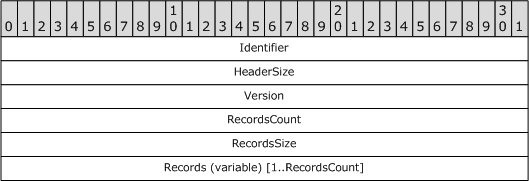 Identifier (4 bytes): This field MUST have a value of 0xBEDEAFCD.HeaderSize (4 bytes): This field MUST have a value of 0x00000014.Version (4 bytes): This field MUST have a value of 0x00000003.RecordsCount (4 bytes): The number of structures contained in the Records field.RecordsSize (4 bytes): This field MUST have a value of 0x00000014.Records (variable): An array of Record structures (section 2.2.12.5.1), each of which specifies a tombstone.Record StructureThe Record structure specifies a tombstone within the Records field of the PidTagScheduleInfoAppointmentTombstone property (section 2.2.12.5).StartTime (4 bytes): The start time of the Meeting object in minutes since midnight, January 1, 1601, UTC.EndTime (4 bytes): The end time of the Meeting object in minutes since midnight, January 1, 1601, UTC.GlobalObjectIdSize (4 bytes): The size, in bytes, of the GlobalObjectId field.GlobalObjectId (variable): The value of the PidLidGlobalObjectId property (section 2.2.1.27) of the meeting that this record represents.UsernameSize (2 bytes): The size, in bytes, of the Username field.Username (variable): A non-Unicode string. The value of the Username field is equal to the value of the PidTagDisplayName property ([MS-OXCFOLD] section 2.2.2.2.2.5) of the Address Book object of the user who added the tombstone.Protocol DetailsClient DetailsAbstract Data ModelThis section describes a conceptual model of possible data organization that an implementation maintains to participate in this protocol. The described organization is provided to facilitate the explanation of how the protocol behaves. This document does not mandate that implementations adhere to this model as long as their external behavior is consistent with that described in this document.The following abstract data model (ADM) types are defined in this section:MailboxCalendarAppointment ItemMeeting ItemPer MailboxMailboxes are represented by the Mailbox ADM type. The following ADM objects are maintained for each Mailbox ADM type:Mailbox.Calendar: An abstract representation of a calendar.Per CalendarCalendars are represented by the Calendar ADM type. The following ADM objects are maintained for each Calendar ADM type:Calendar.AppointmentItem: A Calendar object that represents a scheduled event for a single user.Calendar.MeetingItem: A Calendar object that represents a scheduled event with two or more attendees. Per Appointment ItemA Calendar object that represents a scheduled event for a single user is the AppointmentItem ADM type. The following ADM objects are maintained for each AppointmentItem ADM type:AppointmentItem.StartDate: The day and time on which the appointment represented by the AppointmentItem begins.AppointmentItem.EndDate: The day and time at which the appointment represented by the AppointmentItem is slated to finish.AppointmentItem.Recurrence: Defines whether the calendar item repeats, or whether it is a one-time recurrence.Per Meeting ItemA Calendar object that represents a scheduled event with two or more attendees is the MeetingItem ADM type. A MeetingItem object can have all of the same ADM objects as an AppointmentItem ADM type. The following additional ADM objects are also maintained for each MeetingItem ADM type:MeetingItem.Attendees: A list of people invited to the meeting.TimersNone.InitializationNone.Higher-Layer Triggered EventsCreating a Calendar Object To create a Calendar object, a client calls the RopCreateMessage ROP ([MS-OXCROPS] section 2.2.6.2), as specified in [MS-OXCMSG] section 3.1.4.2, and creates a Calendar object in a Calendar folder.Although Appointment objects can be created in any Calendar folder, Meeting objects SHOULD only be created in the Calendar special folder, as specified in [MS-OXOSFLD] section 2.2.1. If a user creates a Meeting object in another Calendar folder, the client can prompt the user and offer to create a clone of the meeting in the Calendar special folder at the time of creation. All Calendar objects MUST have all the required properties, as specified in sections 2.2.1 and 2.2.2. A Meeting object MUST also have the required properties, as specified in section 2.2.4.Converting an Appointment Object to a Meeting ObjectTo change an Appointment object into a Meeting object, the client sets the asfMeeting bit to 1 in the PidLidAppointmentStateFlags property (section 2.2.1.10). As long as a meeting request has not been sent for the Meeting object (according to the PidLidFInvited property (section 2.2.4.4)), the client can set the asfMeeting bit to 0 (zero), reverting the Meeting object back to an Appointment object. However, after a meeting request is sent out, the asfMeeting bit MUST remain set to 1 on the Meeting object. In other words, the Meeting object MUST NOT revert to an Appointment object, even if all attendees are later removed.Copying a Calendar ObjectTo copy a Calendar object, the client creates a new Calendar object in the target folder by using the RopCreateMessage ROP ([MS-OXCROPS] section 2.2.6.2) and then copies all properties from the original object onto the new Calendar object, with the exception of the following properties. Note that a copy of a Calendar object is a static copy of the original. When the source object is a meeting, the new copy will not be updated with any future changes made by the organizer.The following properties MUST NOT be copied onto the new object:PidLidAppointmentColor ([MS-OXPROPS] section 2.9)PidLidGlobalObjectId (section 2.2.1.27) PidLidCleanGlobalObjectId (section 2.2.1.28) PidLidMeetingWorkspaceUrl (section 2.2.1.48) These four properties are set according to the descriptions in the sections referenced as though the Calendar object was just created.If the Calendar object to be copied is a Meeting object, the following actions MUST be taken by the client:The auxApptFlagCopied flag is added to the value of the PidLidAppointmentAuxiliaryFlags property (section 2.2.1.3) on the new object.The asfReceived flag SHOULD be added to the value of the PidLidAppointmentStateFlags property (section 2.2.1.10) on the new object.<34>In addition:The value of the PidLidFInvited property (section 2.2.4.4) on the new object MUST be set to FALSE.The value of the PidTagOwnerAppointmentId property (section 2.2.1.29) on the new object MUST be set to 0x00000000.The RecipientRow structures ([MS-OXCDATA] section 2.8.3) SHOULD be copied onto the new object.<35>The PidLidResponseStatus property (section 2.2.1.11) SHOULD<36> be set to "respNotResponded" (0x00000005).The PidTagSubjectPrefix property ([MS-OXCMSG] section 2.2.1.9) SHOULD<37> be set to a localized string indicating the meeting is a copy.Copying a Calendar Object When The Source Object Is an ExceptionWhen the source object is an exception, the client uses the RopCreateMessage ROP ([MS-OXCROPS] section 2.2.6.2) to create a new Calendar object. The client follows the same requirements for the new object, as already specified for copying a Calendar object. Furthermore, all properties that are not set on the Exception Embedded Message object, as specified in section 2.2.10.2, but that are set on the Recurring Calendar object are to be copied onto the new object. In addition, the following actions MUST be taken by the client:The value of the PidTagMessageClass property ([MS-OXCMSG] section 2.2.1.3) MUST be reset to "IPM.Appointment" on the new object.In addition to those already specified in section 3.1.4.3, the following properties MUST NOT be copied onto the new object:PidLidAppointmentRecur (section 2.2.1.44)PidLidRecurrenceType (section 2.2.1.45)PidLidRecurrencePattern (section 2.2.1.46)PidLidTimeZoneStruct (section 2.2.1.39)PidLidTimeZoneDescription (section 2.2.1.40)PidLidFExceptionalAttendees (section 2.2.2.3)The value of the PidLidClipStart property (section 2.2.1.14) MUST be set to the value of the PidLidAppointmentStartWhole property (section 2.2.1.5).The value of the PidLidClipEnd (section 2.2.1.15) property MUST be set to the value of the PidLidAppointmentEndWhole (section 2.2.1.6) property.The value of the PidTagIconIndex property (section 2.2.1.49) SHOULD be set to 0x00000400 if the Exception Attachment object was attached to an Appointment object or to 0x00000402 if the Exception Attachment object was attached to a Meeting object.The value of the PidLidRecurring property (section 2.2.1.12) MUST be set to FALSE.When copying the RecipientRow structures ([MS-OXCDATA] section 2.8.3), the client copies them from the Exception Embedded Message object and not from the Recurring Calendar object.Creating an Appointment Object When the Source is Not a Calendar Object When the source object is not a Calendar object, the client creates a new Appointment object by using the RopCreateMessage ROP ([MS-OXCROPS] section 2.2.6.2), and after copying all properties from the source object, ensures that all required properties, as specified in sections 2.2.1 and 2.2.2, exist on the new Appointment object.Deleting a Meeting Object To delete a Meeting object, the client calls the RopDeleteMessages ROP ([MS-OXCROPS] section 2.2.4.11) on the relevant Message object.When the user deletes a Meeting object, the client SHOULD<38> send a Meeting Cancellation object to all attendees, as specified in section 3.1.4.9.1.Expanding a RecurrenceTo enumerate the instances of the recurring series between the dates specified by the values of the StartDate and EndDate fields, a client uses the RecurrencePattern structure specified in section 2.2.1.44.1. The client excludes every instance that occurs on a date in the DeletedInstanceDates field and includes every date in the list in the ModifiedInstanceDates field. Note that the ModifiedInstanceDates field contains only the date on which the exception will occur and not its exact time. To get specific start and end dates and times for a given exception, the client uses the values from the StartDateTime and EndDateTime fields of the ExceptionInfo structure specified in section 2.2.1.44.2.Finding an ExceptionTo find an exception, the client examines the AppointmentRecurrencePattern structure specified in section 2.2.1.44.5, which specifies deleted instances and modified instances. Every modified instance is associated with an Exception Attachment object, as specified in section 2.2.10. For each modified instance in the RecurrencePattern structure, there is a matching ExceptionInfo structure, as specified in section 2.2.1.44.2. The StartDateTime property is stored in the time zone represented by the PidLidTimeZoneStruct property (section 2.2.1.39) that is stored on the Recurring Calendar object. To find the Exception Attachment object that corresponds to a modified instance, the StartDateTime field of the ExceptionInfo structure of that modified instance is matched to the PidLidAppointmentStartWhole property (section 2.2.1.5) of the Exception Embedded Message object. The value of the StartDateTime field is converted to UTC by using the PidLidTimeZoneStruct property. This date and time SHOULD match the value PidLidAppointmentStartWhole property of exactly one Exception Embedded Message object. If an Exception Attachment object cannot be found, the client creates a new one.Creating an ExceptionTo create a new exception that replaces an instance of the recurring series, the client modifies the value of the PidLidAppointmentRecur property (section 2.2.1.44) as follows: The exception's new start date is added to the array in the ModifiedInstanceDates field in the RecurrencePattern structure, as specified in section 2.2.1.44.1. The value of the ModifiedInstanceCount field of the RecurrencePattern structure is incremented. The original start date is added to the array in the DeletedInstanceDate field and the value of the DeletedInstanceCount field is incremented. The new and original start dates are in the time zone specified by the PidLidTimeZoneStruct property (section 2.2.1.39). The ExceptionInfo structure, as specified in section 2.2.1.44.2, is added to the recurrence BLOB. Note that the original start date and the new start date can be the same if the date was not modified in the exception.The client also adds an Exception Attachment object, as specified in section 2.2.10.1, and an Exception Embedded Message object, as specified in section 2.2.10.2, each with properties specified in section 2.2.10, and adds any overridden properties to the Exception Embedded Message object. The value of the PidLidAppointmentStartWhole property (section 2.2.1.5) of the Exception Embedded Message object is specified in UTC and is the UTC equivalent of the date and time added to the StartDateTime field in the ExceptionInfo structure, as specified in section 2.2.1.44.2. The client also copies the RecipientRow structures, as specified in [MS-OXCDATA] section 2.8.3, from the Meeting object to the Exception Embedded Message object.Deleting an Instance of a Recurring SeriesTo delete a single occurrence of a recurring series that is not a previously modified instance, the client increments the value of the DeletedInstanceCount field in the RecurrencePattern structure, as specified in section 2.2.1.44.1, and adds the date of the instance being deleted to the array in the DeletedInstanceDates field.Deleting an ExceptionTo delete an exception, the client removes the instance being deleted from the array in the ModifiedInstanceDate field of the RecurrencePattern structure, as specified in section 2.2.1.44.1, and decrements the value of the ModifiedInstanceCount field. The client also deletes the associated Exception Attachment object.Meeting RequestsSending a Meeting RequestTo inform attendees of an event, the organizer or delegate of the organizer sends a meeting request. To send the meeting request, the client creates a new Meeting Request object by using the RopCreateMessage ROP ([MS-OXCROPS] section 2.2.6.2), sets the Meeting Request object properties as follows, and then sends the Meeting Request object by using the RopSubmitMessage ROP ([MS-OXCROPS] section 2.2.7.1). The client copies all properties specified in section 2.2.1 from the Meeting object to the Meeting Request object, adds all required properties as specified in section 2.2.6, and then sets the following on the Meeting Request object:The value of the PidLidAppointmentSequence property (section 2.2.1.1) to zero.The asfReceived and asfMeeting bits on the PidLidAppointmentStateFlags property (section 2.2.1.10).The value of the PidLidResponseStatus property (section 2.2.1.11) to "respNotResponded" (0x00000005).The value of the PidLidIntendedBusyStatus property (section 2.2.6.4) equal to the value of the PidLidBusyStatus property (section 2.2.1.2) from the Meeting object.The value of the PidLidBusyStatus property to "olTentative" (0x00000001).The value of the PidLidFExceptionalAttendees property (section 2.2.2.3) to FALSE.The value of the PidLidFExceptionalBody property (section 2.2.10.2.6) to FALSE.The value of the PidLidIsRecurring property (section 2.2.1.13).The value of the PidLidRecurring property (section 2.2.1.12).The value of the PidLidCalendarType property (section 2.2.6.11), if the Meeting Request object represents a recurring series.The value of the PidLidWhere property (section 2.2.5.3) equal to the value of the PidLidLocation property (section 2.2.1.4) from the Meeting object.The value of the PidLidAttendeeCriticalChange property (section 2.2.5.2) to the current date and time in UTC.The value of the PidLidMeetingType property (section 2.2.6.5) to "mtgRequest" (0x00000001).The value of the PidLidAllAttendeesString property (section 2.2.1.16).The value of the PidLidToAttendeesString property (section 2.2.1.17).The value of the PidLidCcAttendeesString property (section 2.2.1.18).The value of the PidTagStartDate property (section 2.2.1.30).The value of the PidTagEndDate property (section 2.2.1.31).The value of the PidNameMeetingDoNotForward property (section 2.2.1.55).The PidTagProcessed property (section 2.2.5.7) is not set.The following optional steps SHOULD also be taken:If the user has not modified the value of the PidLidReminderDelta property ([MS-OXORMDR] section 2.2.1.3) on the Meeting Request object from its default value (as defined by the client), the value of this property SHOULD be set to 0x5AE980E1.The client SHOULD prepend downlevel text to the message body, as specified in 2.2.6.12.After successfully sending a Meeting Request object, the client modifies the Meeting object in the organizer's Calendar folder in the following ways:Set the value of the PidLidFInvited property (section 2.2.4.4) to TRUE.Set the value of the PidLidToAttendeesString property equal to the value that was set on the Meeting Request object.Set the value of the PidLidCcAttendeesString property equal to the value that was set on the Meeting Request object.Set the value of PidLidOwnerCriticalChange property (section 2.2.1.34) equal to the value that was set on the Meeting Request object.Using Direct BookingThe term "direct booking" refers to the action of creating a Meeting object directly on the Calendar folder of an attendee instead of sending a Meeting Request object to the attendee<39>. The decision whether to attempt to direct book any sendable attendees is an implementation choice; however, a client MAY<40> attempt to direct book any sendable attendee as long as the following two conditions exist:The value of the PidTagScheduleInfoAutoAcceptAppointments property (section 2.2.12.2) in the attendee's Delegate Information object is set to TRUE. Note that this requires public folders to be enabled on the server.The organizer has permission to write to the attendee's Calendar special folder, as specified in [MS-OXCPERM].The client fails the direct booking action and does not send a Meeting Request object to any attendees if either of the following occurs:The value of the PidTagScheduleInfoDisallowRecurringAppts property (section 2.2.12.3) in the attendee's Delegate Information object is set to TRUE and the Meeting Request object represents a recurring series (see section 2.2.12.2).The value of the PidTagScheduleInfoDisallowOverlappingAppts property (section 2.2.12.4) in the attendee's Delegate Information object is set to TRUE and there is a meeting conflict during the date and time specified on the Meeting Request object. For details about how to determine whether a conflict exists, see section 3.1.4.11.To direct book an attendee, the client takes the following actions:Create the Meeting object on the attendee's Calendar special folder, as specified in section 3.1.4.7.2.2 and then modify the Meeting object as if the attendee had accepted it, as specified in section 3.1.4.8.1. A Meeting Response object MUST NOT be sent to the organizer.Publish updated free/busy status information to the Resource object's Delegate Information object.Set the value of the PidTagRecipientTrackStatus property (section 2.2.4.10.2) to "respAccepted" (0x00000003) on the RecipientRow structure ([MS-OXCDATA] section 2.8.3) that represents the attendee on the organizer's Meeting object.Set the value of the PidTagRecipientTrackStatusTime property (section 2.2.4.10.3) to the current date and time on the RecipientRow structure that represents the attendee in the organizer's Meeting object.If the Meeting Request object represents an exception, set the recipExceptionalResponse bit to 1 in the PidTagRecipientFlags property (section 2.2.4.10.1) on the RecipientRow structure that represents the attendee in the organizer's Meeting object.Remove the RecipientRow structure that represents the attendee from the Meeting Request object so that it will not be sent to the attendee.Receiving a Meeting RequestAfter receiving a Meeting Request object, the client checks whether the Calendar object is eligible for update, as specified in section 3.1.4.7.2.1, to determine whether to create a Meeting object in the user's Calendar special folder by using the information in the Meeting Request object. If the client determines that the Meeting object is to be created, it creates the object as specified in section 3.1.4.7.2.2. If the PiAutoProcess setting (as specified in [MS-OXOCFG] section 2.2.5.1.1) in the calendar options dictionary is set to FALSE, the client SHOULD NOT<41> immediately create the Meeting object but instead wait until the client UI indicates that the user has viewed the meeting request. A client that does not support the calendar options dictionary can have its own defined mechanism for allowing the user to decide whether Meeting objects will be automatically created upon receipt of a Meeting Request object.If the client does create the Meeting object, the client creates it according to the rules specified in section 3.1.4.7.2.1.Automatically Creating a Meeting ObjectWhen a delegator receives a Meeting Request object, the client follows the sequencing rules described in section 3.1.5.6 before automatically creating a Meeting object.If any one of the following conditions are met, the client does not automatically create the Meeting object:The Meeting Request object is located in the Sent Items folder or the Outbox folder, as specified in [MS-OXOSFLD].The value of the PidTagProcessed property (section 2.2.5.7) on the Meeting Request object is set to TRUE.The Meeting Request object is intended for the delegator and a tombstone exists, as specified in section 2.2.12.5, indicating that another user has already declined the meeting.The client MAY<42> skip automatic creation of the Meeting object if the value of the PidLidServerProcessed property (section 2.2.5.4) on the Meeting Request object is set to TRUE and the PidLidServerProcessingActions property (section 2.2.5.5) either does not exist or has the bit of the PidLidReminderDelta property set to 1. If the client skips automatic creation of the Meeting object, it MUST NOT set the PidTagProcessed property on the Meeting Request object.Creating the Meeting ObjectBefore creating the Meeting object, the client searches for a Calendar object that matches the Meeting Request object, as specified in section 3.1.5.1, and does not create a new Meeting object if a match is found. Otherwise, the client creates a new Meeting object and copies all the properties specified in section 2.2.1 from the Meeting Request object onto it and adds all the required properties specified in section 2.2.4. The client might change the value of the PidTagMessageClass property ([MS-OXCMSG] section 2.2.1.3) on the new Meeting object to the value of the PidLidAppointmentMessageClass property (section 2.2.6.6) from the Meeting Request object. In addition, the client sets the following properties on the Meeting object:The value of the PidLidResponseStatus property (section 2.2.1.11) to "respNotResponded" (0x00000005).The value of the PidLidBusyStatus property (section 2.2.1.2) to "olTentative" (0x00000001), unless the value of the PidLidIntendedBusyStatus property (section 2.2.6.4) is "olFree" (0x00000000), in which case it MUST be set to "olFree".If the value of the PidLidReminderDelta property ([MS-OXORMDR] section 2.2.1.3) in the Meeting Request object is set to 0x5AE980E1, change the value of the newly created Meeting object's PidLidReminderDelta property to its default value (as defined by the client), and then recalculate the value of the PidLidReminderSignalTime property ([MS-OXORMDR] section 2.2.1.2), as specified in [MS-OXORMDR].If the value of the PidLidReminderSet property ([MS-OXORMDR] section 2.2.1.1) is FALSE and the value of the PidLidAppointmentSubType property (section 2.2.1.9) is FALSE (that is, the meeting is not an all-day event), then the client SHOULD change the value of the PidLidReminderSet property to TRUE, set the PidLidReminderDelta property to its default value (as defined by the client), and recalculate the value of the PidLidReminderSignalTime property.<43>The client SHOULD copy the value of the PidLidAppointmentAuxiliaryFlags property (section 2.2.1.3) from the Meeting Request object to the new Meeting object.The client SHOULD remove the downlevel text, as specified in section 2.2.6.12, from the body.The client SHOULD<44> set the value of the PidLidAppointmentReplyName property (section 2.2.4.5) to a null string.The client SHOULD<45> copy the RecipientRow structures, as specified in [MS-OXCDATA] section 2.8.3, in the PidLidAppointmentUnsendableRecipients property (section 2.2.1.25) from the Meeting Request object to the RecipientRow structures of the Meeting object. For each RecipientRow structure copied, if the recipOriginal bit is set in the PidTagRecipientFlags property (section 2.2.4.10.1) of the RecipientRow structure, then the client MUST set the recipSendable bit in the PidTagRecipientFlags property.The client MUST NOT copy the PidLidAppointmentUnsendableRecipients property from the Meeting Request object to the Meeting object.If the PidLidAppointmentUnsendableRecipients property is not set on the Meeting Request object, or if the client did not copy the RecipientRow structures in the PidLidAppointmentUnsendableRecipients property of the Meeting Request object to the Meeting object, then the client creates a RecipientRow structure for each recipient (2) listed in the PidLidNonSendableTo (section 2.2.1.19 ), PidLidNonSendableCc (section 2.2.1.20), and PidLidNonSendableBcc (section 2.2.1.21) properties. The client sets the recipient type (as specified in section 2.2.4.10.7) for each RecipientRow structure added as specified in section 2.2.1.19, 2.2.1.20, and 2.2.1.21.The client sets the PidLidNonSendableTo, PidLidNonSendableCc, and PidLidNonSendableBcc properties to a NULL string on the Meeting object.If the Meeting Request object represents a recurring series and the Meeting object is newly created, the client searches the folder for orphan instances of the meeting by matching the PidLidCleanGlobalObjectId property (section 2.2.1.28) with that of the new Meeting object. The client then converts any orphan instances that are found into exceptions and deletes the orphan instances. For each converted exception, the client SHOULD<46> copy the value of the PidLidBusyStatus property from the orphan instance to the BusyStatus field of the associated ExceptionInfo structure and set the ARO_BUSYSTATUS flag as specified in section 2.2.1.44.2.Finally, after creating the Meeting object, the client:SHOULD set the value of its PidTagProcessed property (section 2.2.5.7) to TRUE, unless it is in a public folder, in which case this property is not set.MAY<47> set the PidLidServerProcessed property (section 2.2.5.4) on the Meeting Request object to TRUE. If setting the PidLidServerProcessed property, the client either sets both the cpsCreatedOnPrincipal and cpsUpdatedCalItem bits of the PidLidServerProcessingActions property (section 2.2.5.5) on the Meeting Request object or leaves the PidLidServerProcessingActions property unset.Sending an Auto ResponseAfter creating the Meeting object, the client can automatically send a Meeting Response object to the organizer if the value of the PidTagScheduleInfoAutoAcceptAppointments property (section 2.2.12.2) in the organizer's Delegate Information object is nonzero. When sending the Meeting Response object, the client does so as specified in section 3.1.4.8. If the client chooses to automatically respond to Meeting Request objects, it also adheres to the requirements of the PidTagScheduleInfoDisallowRecurringAppts (section 2.2.12.3) and PidTagScheduleInfoDisallowOverlappingAppts (section 2.2.12.4) properties, accepting or declining meetings as appropriate.The client MAY<48> skip automatic sending of Meeting Response objects to the organizer if the PidLidServerProcessed property (section 2.2.5.4) of the Meeting Request object is set to TRUE and the cpsSendAutoResponse bit of the PidLidServerProcessingActions property (section 2.2.5.5) is set to 1. If the client automatically responds to the Meeting Request object, it MAY<49> set the cpsSendAutoResponse bit of the PidLidServerProcessingActions property to 1.When the client is acting for the delegate and the client supports sending automatic responses, it uses the values defined for the delegator and not for the delegate when determining whether to automatically respond to Meeting Request objects on behalf of the delegator.Sending a Meeting UpdateThe organizer or delegate of the organizer sends an update to inform attendees of changes to an event that has already been sent out (according to the PidLidFInvited property (section 2.2.4.4) on the Meeting object). To do so, the client creates and submits a Meeting Update object, following the same rules as sending a Meeting Request object, as specified in section 3.1.4.7.1, with differences as explained in this section.If the value of the PidLidLocation property (section 2.2.1.4) was modified by the user on the Meeting object, the client SHOULD set the value of the PidLidOldLocation property (section 2.2.6.7) on the Meeting Update object to the old value. Similarly, if the value of the PidLidAppointmentStartWhole (section 2.2.1.5) and/or PidLidAppointmentEndWhole (section 2.2.1.6) properties were modified by the user on the Meeting object, the client SHOULD set the value of the PidLidOldWhenStartWhole (section 2.2.6.8) and PidLidOldWhenEndWhole (section 2.2.6.9) properties to the old values respectively.<50>The client modifies the sequence number as specified in section 3.1.5.4.Detecting a Significant Change to the Meeting ObjectCertain constraints result when a significant change is made to a Meeting object. A significant change to a Meeting object includes any of the following conditions:The value of the PidLidAppointmentStartWhole property (section 2.2.1.5) is changed.The value of the PidLidAppointmentEndWhole property (section 2.2.1.6) is changed.The recurrence pattern, as defined in the PidLidAppointmentRecur property (section 2.2.1.44), was added, modified, or removed.If a significant change is made to the Meeting object, the value of the PidLidMeetingType property (section 2.2.6.5) MUST be set to mtgFull (0x00010000). Otherwise, the value of this property SHOULD<51> be set to mtgInfo (0x00020000).Clearing Previous ResponsesIf the Meeting object is set to request responses (according to the PidTagResponseRequested property ([MS-OXOMSG] section 2.2.1.46)), and a significant change, as specified in section 3.1.4.7.3.1, has been made, the client SHOULD clear all tallied responses that have been previously received from attendees. The client SHOULD NOT clear the tallied responses if a significant change has not been made or if the Meeting object is not set to request responses.<52>To clear the tallied responses, the client sets the value of the PidTagRecipientTrackStatus property (section 2.2.4.10.2) to "respNone" (0x00000000) in each RecipientRow structure, as specified in [MS-OXCDATA] section 2.8.3, of the Meeting object, as well as for any RecipientRow structures in the PidLidAppointmentUnsendableRecipients property (section 2.2.1.25) and any recipients (2) listed in the PidLidNonSendToTrackStatus (section 2.2.1.22), PidLidNonSendCcTrackStatus (section 2.2.1.23), and PidLidNonSendBccTrackStatus (section 2.2.1.24) properties. The client also can set the value of the PidTagRecipientTrackStatusTime property (section 2.2.4.10.3) in each RecipientRow structure to an invalid date (for example, 12:18 A.M. 23 October 1602). Changing this value is not required.Adding Attendees to a MeetingWhen the organizer adds a new attendee to a recurring series or single-instance meeting, the client adds the attendee to the Meeting object's RecipientRow structures, as specified in [MS-OXCDATA] section 2.8.3, and sets the properties as specified in section 2.2.4.10.When the organizer adds a new attendee to an exception of a recurring series, the client adds a recipient row for the attendee to the Exception Embedded Message object, as specified in section 2.2.10.2. If the attendee already existed in the exception but the recipExceptionalDeleted bit of the PidTagRecipientFlags property (section 2.2.4.10.1) of the attendee's RecipientRow structure was set, then the client resets this bit to 0.Sending Updates to New Attendees OnlyWhen a significant change, as specified in section 3.1.4.7.3.1, has not been made and the user has added attendees, the client might send the Meeting Update object to only the new attendees or prompt the user asking whether the user wants to send the update to all recipients (2) or only to added or removed recipients (2). The client SHOULD<53> treat an attendee as a new attendee if the value of the recipSendable bit of the attendee's PidTagRecipientFlags property (section 2.2.4.10.1) has changed from 0 to 1. When sending a Meeting Update object to only new attendees, the client SHOULD<54> add all other attendees (for example, those not receiving the Meeting Update object) into the PidLidAppointmentUnsendableRecipients property (section 2.2.1.25) on the Meeting Update object. For each attendee added to the PidLidAppointmentUnsendableRecipients property, the client sets the recipOriginal bit of the PidTagRecipientFlags property (section 2.2.4.10.1) of the attendee's RecipientRow structure, as specified in [MS-OXCDATA] section 2.8.3, if the recipSendable bit is set, and sets the recipSendable bit to 0.Updating a Recurring SeriesAfter a Meeting Update object is sent for a recurring series that has modified exceptions and the recurrence pattern has not changed, the client sends a Meeting Update object for each modified exception (according to the PidLidAppointmentStartWhole property (section 2.2.1.5) on the Exception Embedded Message object, as specified in section 2.2.10.2) for which the start date and time has not yet passed. The Meeting Update object for each exception conforms to the specifications in section 2.2.6. Before sending a Meeting Update object for each exception, the client SHOULD<55> send a Meeting Cancellation object for that exception to each attendee included in the recurring series that is not included in the exception. If the attendee exists in the RecipientRow structures ([MS-OXCDATA] section 2.8.3) of the Exception object and the recipExceptionalDeleted bit of the PidTagRecipientFlags property (section 2.2.4.10.1) of the attendee's RecipientRow structure is set, then the client treats the attendee as not included in the exception. If the series has deleted exceptions, the client sends a Meeting Cancellation object for each deleted exception for which (according to the DeletedInstanceDates field of the PidLidAppointmentRecur property (section 2.2.1.44) of the Meeting object) the start date and time has not yet passed. The Meeting Cancellation object for each exception conforms to the specifications in section 2.2.6. If the recurrence pattern has changed, the client SHOULD<56> send out Meeting Cancellation objects for each exception whose start date and time (according to the PidLidAppointmentStartWhole property (section 2.2.1.5) on the Exception Embedded Message object) has not yet passed to every attendee of the exception and removes every exception from the PidLidAppointmentRecur property and every Exception Attachment object.After a Meeting Update object is sent to a partial attendee list as defined in section 3.1.4.7.3.4 for a recurring series that has exceptions, the client SHOULD send a Meeting Request object for each exception whose start date and time (according to the PidLidAppointmentStartWhole property on the Exception Embedded Message object) has not yet passed to every attendee of the exception that is in the Partial attendee List.Receiving a Meeting UpdateAfter receiving a Meeting Update object, the client determines whether to update the Meeting object in the user's Calendar special folder with the information in the Meeting Update object, as specified in section 3.1.4.7.4.1. If the client determines that the Meeting object is to be updated, it does so as specified in section 3.1.4.7.4.2. If the PiAutoProcess setting, as specified in [MS-OXOCFG] section 2.2.5.1.1, in the calendar options dictionary is set to FALSE, the client SHOULD NOT<57> immediately update the Meeting object but wait until the user views the Meeting Update object. A client that does not support the calendar options dictionary might have its own defined mechanism for allowing the user to decide whether Meeting objects will be automatically updated upon receipt of a Meeting Update object.Skipping Automatic Updating of the Meeting ObjectWhen a delegator receives a Meeting Update object, the client follows the sequencing rules described in section 3.1.5.6 before deciding to automatically update the Meeting object.If any one of the following conditions is met, the client does not automatically update the Meeting object:The Meeting Update object is located in the Sent Items folder, as specified in [MS-OXOSFLD] section 2.2, or the Outbox folder, as specified in [MS-OXOSFLD] section 2.2.The value of the PidTagProcessed property (section 2.2.5.7) on the Meeting Update object is set to TRUE.The Meeting Update object is intended for the delegator and a tombstone exists, as specified in section 2.2.12.5, indicating that another user has already declined the meeting.The client MAY<58> skip automatic updating of the Meeting object if the value of the PidLidServerProcessed property (section 2.2.5.4) on the Meeting Update object is set to TRUE, and the PidLidServerProcessingActions property (section 2.2.5.5) either does not exist or has the cpsUpdatedCalItem bit of this property is set. If the client skips automatic updating of the Meeting object, it MUST NOT set the PidTagProcessed property on the Meeting Update object.Updating the Meeting ObjectTo update a Meeting object, a client first searches for a Calendar object that matches the Meeting Update object, as specified in section 3.1.5.1, and verifies the following (taking the appropriate actions as specified):If the Meeting Update object represents an exception, and the recurring series is found in the Calendar folder but the exception was previously deleted from the recurring series, then the client re-creates the exception, as specified in section 3.1.4.6.2 (unless the cpsRevivedException bit of the PidLidServerProcessingActions property (section 2.2.5.5) of the Meeting Request object is set and the value of the PidLidServerProcessed property (section 2.2.5.4) is set to TRUE, in which case the client MAY<59> skip re-creation of the exception). After re-creating the exception, the client can set the cpsRevivedException bit of the PidLidServerProcessingActions property of the Meeting Request object to TRUE. If the Meeting object is not found in the Calendar folder, as specified in section 3.1.5.1, then the client SHOULD change the value of the PidLidMeetingType property (section 2.2.6.5) on the Meeting Update object to mtgRequest (0x00000001) and then follow the steps for receiving a new Meeting Request object, as specified in section 3.1.4.7.2.If the user is the organizer of the meeting, the client does not update the Calendar object with the information from the Meeting Update object.If the Meeting Update object is out-of-date, as specified in section 3.1.5.2, the client SHOULD change the value of the PidLidMeetingType property on the Meeting Update object to mtgOutofDate (0x00080000) and does not update the Meeting object. Similarly, if the Meeting Update object is not newer than the Meeting object, as specified in section 3.1.5.3, the client does not update the Meeting object.After verifying that the Meeting object is eligible for update, the client SHOULD<60> do the following:Copy the value of the PidLidLocation property (section 2.2.1.4) from the Meeting object to the PidLidOldLocation property (section 2.2.6.7) on the Meeting Request object.Copy the value of the PidLidAppointmentStartWhole property (section 2.2.1.5) from the Meeting object to the PidLidOldWhenStartWhole property (section 2.2.6.8) on the Meeting Request object.Copy the value of the PidLidAppointmentEndWhole property (section 2.2.1.6) from the Meeting object to the PidLidOldWhenEndWhole property (section 2.2.6.9) on the Meeting Request object.The client MAY<61> skip these actions if the cpsCopiedOldProperties bit of the PidLidServerProcessingActions property of the Meeting Update object is set and the PidLidServerProcessed property is set to TRUE. After completing these actions the client can set the cpsCopiedOldProperties bit of the PidLidServerProcessingActions property of the Meeting Update object.Next, the client copies all the properties specified in section 2.2.1 from the Meeting Update object onto the Meeting object. The client also adds all required properties specified in section 2.2.4; however, the client SHOULD comply with the following exceptions:If the value of the PidTagSensitivity property ([MS-OXCMSG] section 2.2.1.13) on the Meeting object is set to private, it SHOULD<62> remain so, even if this is not the value of the property on the Meeting Update object.The downlevel text SHOULD be removed from the body as specified in section 2.2.6.12.If the user has not yet responded to the original Meeting Request object, as reflected in the value of the PidLidResponseStatus property (section 2.2.1.11) on the Meeting object, the client MUST set the value of the PidLidMeetingType property on the Meeting Update object to mtgFull (0x00010000) and the value of the PidTagIconIndex property (section 2.2.1.49) on the Meeting Update object to "Meeting request/full update" (0x00000404) if these properties have any other values.If the Meeting Update object does not include a significant change, as specified in section 3.1.4.7.3.1, and the attendee had already responded to the original Meeting Request object, the client SHOULD NOT<63> change the value of the PidLidResponseStatus property on the Meeting object. Regardless of whether the attendee had previously responded, if the Meeting Update object represents an update with a significant change, the client sets the following properties on the Meeting object so that it looks as if the attendee has not yet responded:The value of the PidLidResponseStatus property to "respNotResponded" (0x00000005).The value of the PidLidBusyStatus property (section 2.2.1.2) to "olTentative" (0x00000001), unless the value of the PidLidIntendedBusyStatus property (section 2.2.6.4) is "olFree" (0x00000000), in which case it is set to "olFree".The client follows the same steps to Auto Respond to a Meeting Update object as is specified for a Meeting Request object in section 3.1.4.7.2.3.Finally, after updating the Meeting object, the client:SHOULD set the value of the PidTagProcessed property (section 2.2.5.7) to TRUE, unless the object is in a public folder, in which case this property is not set.Can set the PidLidServerProcessed property on the Meeting Request object to TRUE. If the Meeting Request object's PidLidServerProcessed property is set, the client either MUST also set the cpsUpdatedCalItem bit of the PidLidServerProcessingActions property on the Meeting Request object or MUST leave both properties unset.Forwarding a Meeting RequestTo forward a Meeting Request object, either from the organizer or from an attendee who received it, the client creates a new Meeting Request object and copies all the properties from the original Meeting Request object onto the new object. The client then makes the following additional changes on the new object:Set the value of the PidLidAttendeeCriticalChange property (section 2.2.5.2) to the current date and time, in UTC.Set the value of the PidLidResponseStatus property (section 2.2.1.11) to "respNotResponded" (0x00000005).Set the value of the PidLidBusyStatus property (section 2.2.1.2) to "olTentative" (0x00000001), unless the value of the PidLidIntendedBusyStatus property (section 2.2.6.4) is "olFree" (0x00000000), in which case the PidLidBusyStatus property is set to "olFree".Ensure that the asfMeeting and asfReceived bits are set in the PidLidAppointmentStateFlags property (section 2.2.1.10).Reset the value of the PidLidAllAttendeesString (section 2.2.1.16), PidLidToAttendeesString (section 2.2.1.17), and PidLidCcAttendeesString (section 2.2.1.18) properties to a blank string.Set the value of the PidTagSenderName property ([MS-OXOMSG] section 2.2.1.51) to the value of the PidTagDisplayName property ([MS-OXCFOLD] section 2.2.2.2.2.5) of the Address Book object of the forwarding user.Set the value of the PidTagSenderEntryId property ([MS-OXOMSG] section 2.2.1.50) to the value of the EntryID of the Address Book object of the forwarding user.Set the value of the PidTagSenderSearchKey property ([MS-OXOMSG] section 2.2.1.52) to the value of the search key of the Address Book object of the forwarding user.Set the value of the PidTagSentRepresentingName property ([MS-OXOMSG] section 2.2.1.57) to the value of the PidTagDisplayName property of the Address Book object of the organizer.Set the value of the PidTagSentRepresentingEntryId property ([MS-OXOMSG] section 2.2.1.56) to the value of the EntryID of the Address Book object of the organizer.Set the value of the PidTagSentRepresentingSearchKey property ([MS-OXOMSG] section 2.2.1.58) to the value of the search key of the Address Book object of the organizer.If the Meeting Request object represents an exception to a recurring series, set the value of the PidLidForwardInstance property (section 2.2.6.3) to TRUE.Set the value of the PidLidChangeHighlight property (section 2.2.6.2) to 0x00000000.Set the auxApptFlagForwarded bit in the PidLidAppointmentAuxiliaryFlags property (section 2.2.1.3).SHOULD<64> set the value of the PidLidMeetingType property (section 2.2.6.5) to mtgRequest (0x00000001).The client SHOULD copy all the RecipientRow structures, as specified in [MS-OXCDATA] section 2.8.3, from the original Meeting Request object to the PidLidAppointmentUnsendableRecipients<65> property (section 2.2.1.25) of the new object. The client MUST NOT copy the RecipientRow structures from the original Meeting Request object to the RecipientRow structures on the new object. The client can set the auxApptFlagForceMtgResponse bit in the PidLidAppointmentAuxiliaryFlags property. The PidTagProcessed property (section 2.2.5.7) MUST NOT be set.When a Meeting Request object is forwarded, the client can send a Meeting Forward Notification object to the organizer in the manner specified in section 3.1.4.10.1.Forwarding a Recurring SeriesAfter a Meeting Request object is forwarded for a recurring series that has exceptions, the client SHOULD<66> forward each exception whose start date and time (according to the PidLidAppointmentStartWhole property (section 2.2.1.5) on the Exception Embedded Message object, as specified in section 2.2.10.2) has not yet passed, as specified in 3.1.4.7.5.Sending Meeting ResponsesAccepting a MeetingWhen the attendee or a delegate of the attendee accepts a Meeting Request object, the client ensures that the Meeting object has been created in the attendee's Calendar special folder, as specified in section 3.1.4.7.2.2. Similarly, when the attendee or delegate of the attendee accepts a Meeting Update object, the client ensures that the Meeting object has been updated in the attendee's Calendar special folder, as specified in section 3.1.4.7.4.2, unless the Meeting Update object is out-of-date, as specified in section 3.1.5.2, in which case the client does not modify the Meeting object or send a Meeting Response object.After creating or updating the Meeting object, all changes made to the Meeting object in the attendee's Calendar special folder MUST be atomic; for example, by creating a copy of the object, applying the changes to the copy, and then deleting the original Meeting object. The client MUST make the following changes to the Meeting object:Set the value of the PidLidBusyStatus property (section 2.2.1.2) equal to the value of the PidLidIntendedBusyStatus property (section 2.2.6.4) from the Meeting Request object.Set the value of the PidLidResponseStatus property (section 2.2.1.11) to "respAccepted" (0x00000003).Set the value of the PidLidAppointmentReplyTime property (section 2.2.4.3) to the current date and time.If it is the delegate that is responding, set the value of the PidLidAppointmentReplyName property (section 2.2.4.5) equal to the value of the PidTagMailboxOwnerName property ([MS-OXCSTOR] section 2.2.2.1) from the message store. If the delegate is not the one who is responding, the PidLidAppointmentReplyName property is not set.The client can prompt a user to send a Meeting Response object back to the organizer, as specified in 3.1.4.8.4.When sending a Meeting Response object to the organizer, the client performs the additional step of setting the ciRespondedAccept bit of the PidLidClientIntent property (section 2.2.2.4) of the Meeting object.Tentatively Accepting a MeetingWhen the attendee or a delegate of the attendee tentatively accepts a Meeting Request object, the client follows the process specified in section 3.1.4.8.1, except that when updating the Meeting object, the following substitutions are made:Set the value of the PidLidBusyStatus property (section 2.2.1.2) to "olTentative" (0x00000001), unless the value of the PidLidIntendedBusyStatus property (section 2.2.6.4) is "olFree" (0x00000000), in which case it MUST be set to "olFree".Set the value of the PidLidResponseStatus property (section 2.2.1.11) to "respTentative" (0x00000002).When sending a Meeting Response object to the organizer, the client also sets the ciRespondedTentative bit of the PidLidClientIntent property (section 2.2.2.4) of the Meeting object.Declining a MeetingWhen the attendee or a delegate of the attendee declines a Meeting Request object, the client ensures that the Meeting object has been created in the attendee's Calendar special folder, as specified in section 3.1.4.7.2.2. Similarly, when the attendee or delegate of the attendee declines a Meeting Update object, the client ensures that the Meeting object has been updated in the attendee's Calendar special folder, as specified in section 3.1.4.7.4.2, unless the Meeting Update object is out-of-date, as specified in section 3.1.5.2, in which case the client MUST NOT modify the Meeting object and MUST NOT send a Meeting Response object.After creating or updating the Meeting object, the client applies the following changes to the Meeting object in the attendee's Calendar special folder:If the value of the PidLidReminderSet property ([MS-OXORMDR] section 2.2.1.1) is set to TRUE, the Meeting object is not a recurring series, and the signal time has passed, set the value of the PidLidReminderSet property to FALSE.Set the value of the PidLidResponseStatus property (section 2.2.1.11) to "respDeclined" (0x00000004).Set the value of the PidLidAppointmentReplyTime property (section 2.2.4.3) to the current date and time.If the delegate is responding, set the value of the PidLidAppointmentReplyName property (section 2.2.4.5) equal to the value of the PidTagMailboxOwnerName property ([MS-OXCSTOR] section 2.2.2.1) from the message store. If the delegate is not the one who is responding, the PidLidAppointmentReplyName property is not set.If the delegate is acting on behalf of the delegator, the client SHOULD set the value of the PidLidOriginalStoreEntryId property (section 2.2.4.9) to the EntryID of the delegator's message store.The following additional actions are performed by the client:If the Meeting Request object or Meeting Update object represents either a recurring series or single-instance meeting, the client removes the Meeting object from the attendee's calendar, either by moving the Meeting object to the Deleted Items folder, as specified in [MS-OXOSFLD] section 2.2, or by permanently deleting the object.If the Meeting Request object or Meeting Update object represents an exception to a recurring series, the client removes the Exception Attachment object from the recurring series, as specified in section 3.1.4.6.4.If the delegator or a delegate acting on behalf of the delegator declines a meeting, a tombstone SHOULD be added to the PidTagScheduleInfoAppointmentTombstone property (section 2.2.12.5) on the delegator's Delegate Information object, as specified in section 3.1.5.6.The client can send a Meeting Response object back to the organizer, as specified in section 3.1.4.8.4.When sending a Meeting Response object to the organizer, the client performs the following additional actions:Set the ciRespondedDecline bit of the PidLidClientIntent property (section 2.2.2.4) of the Meeting object.If the Meeting object represents an exception to a recurring series, then set the ciRespondedExceptionDecline bit of the PidLidClientIntent property of the Meeting object that represents the recurring series for the exception.When not sending a Meeting Response object, the client performs the following additional actions:Set the ciDeletedWithNoResponse bit of the PidLidClientIntent property of the Meeting object.If the Meeting object represents an exception to a recurring series, then set the ciDeletedExceptionWithNoResponse bit of the PidLidClientIntent property of the Meeting object that represents the recurring series for the exception.Sending a Meeting ResponseAfter choosing a response, an attendee or a delegate of the attendee sends a Meeting Response object to inform the organizer of the attendee's choice. The client SHOULD NOT send a Meeting Response object if one of the following conditions is true:The attendee is also the meeting organizer.<67>The value of the PidTagResponseRequested property ([MS-OXOMSG] section 2.2.1.46) on the Meeting Request object is set to FALSE. (An example of why this property might be set to FALSE is the case in which a very large number of attendees are invited to a meeting and the organizer does not want her Inbox folder flooded with replies.)If the following condition is true, the client can require sending a Meeting Response object to the organizer:The auxApptFlagForceMtgResponse bit is set on the PidLidAppointmentAuxiliaryFlags property (section 2.2.1.3) of the Meeting object (which came from the Meeting Request object or Meeting Update object).Beyond these constraints, the client can send a Meeting Response object to the organizer to inform the organizer of the attendee's choice. To do so, the client creates and submits a new Meeting Response object. The client then copies the following properties from the Meeting object to the Meeting Response object:<68>PidLidLocation (section 2.2.1.4) PidLidWhere (section 2.2.5.3) PidLidAppointmentSequence (section 2.2.1.1) PidLidOwnerCriticalChange (section 2.2.1.34) PidTagStartDate (section 2.2.1.30)PidTagEndDate (section 2.2.1.31) PidLidAppointmentStartWhole (section 2.2.1.5) PidLidAppointmentEndWhole (section 2.2.1.6) PidLidGlobalObjectId (section 2.2.1.27) PidLidIsException (section 2.2.1.35) PidTagOwnerAppointmentId (section 2.2.1.29) PidTagSensitivity ([MS-OXCMSG] section 2.2.1.13) In addition to these properties, if the Meeting Response object represents a recurring series, the client MUST copy the following properties from the Meeting object:<69>PidLidTimeZoneStruct (section 2.2.1.39) PidLidAppointmentRecur (section 2.2.1.44) PidLidAppointmentTimeZoneDefinitionRecur (section 2.2.1.41) PidLidIsRecurring (section 2.2.1.13) PidLidTimeZone (section 2.2.5.6) PidLidTimeZoneDescription (section 2.2.1.40) The client MUST also set the following on the Meeting Response object:The value of the PidTagMessageClass property ([MS-OXCMSG] section 2.2.1.3) as specified in section 2.2.7.1.The value of the PidTagIconIndex property as specified in section 2.2.1.49.The value of the PidLidAttendeeCriticalChange property (section 2.2.5.2) to the current date and time.The value of the PidTagSubjectPrefix property ([MS-OXCMSG] section 2.2.1.9) to indicate the response type.Increment the value of the PidTagConversationIndex property, as specified in [MS-OXOMSG] section 2.2.1.3.The value of the PidTagSentRepresentingName property ([MS-OXOMSG] section 2.2.1.57) to the value of the PidTagMailboxOwnerName property ([MS-OXCSTOR] section 2.2.2.1) from the user's mailbox (for example, a delegate acting on behalf of the delegator would write the name of the delegate).The value of the PidTagSentRepresentingEntryId property ([MS-OXOMSG] section 2.2.1.56) to the value of the PidTagMailboxOwnerEntryId property ([MS-OXCSTOR] section 2.2.2.1) from the user's mailbox.The value of the PidLidIsSilent property (section 2.2.7.7) to TRUE if the user did not write any text in the body of the response.Proposing a New TimeAlong with the response, whether Accept, Tentatively Accept, or Decline, the attendee or a delegate of the attendee can request that the organizer change the meeting date and/or time. The client MUST NOT allow the attendee or delegate of the attendee to propose a new date or time in the following cases:The attendee is the organizer.The value of the PidLidAppointmentNotAllowPropose property (section 2.2.1.26) on the Meeting Request object is set to TRUE.The Meeting Request object represents a recurring series. (However, the attendee can propose a new date and/or time for a single instance of a recurring series.)To propose the new date and/or time, the client sets the following properties on the Meeting Response object:The value of the PidTagSubjectPrefix property ([MS-OXCMSG] section 2.2.1.9) to propose a new date and/or time.The value of the PidLidAppointmentCounterProposal property (section 2.2.4.7) to TRUE.The value of the PidLidAppointmentProposedStartWhole property (section 2.2.7.3) to the proposed new start date and time, in UTC.The value of the PidLidAppointmentProposedEndWhole property (section 2.2.7.4) to the proposed new end date and time, in UTC.The value of the PidLidAppointmentProposedDuration property (section 2.2.7.5) to the proposed new duration, in minutes.In addition to the previous information, when proposing a new date and/or time, the client MUST NOT set the value of the PidLidIsSilent property (section 2.2.7.7) to TRUE, even if the attendee does not edit the body of the response.Receiving a Meeting ResponseAfter receiving a Meeting Response object, the client determines, as specified in section 3.1.4.8.5.1, whether to record the attendee's response on the Meeting object in the organizer's Calendar special folder. If the client determines that the attendee's response needs to be recorded, it records the response as specified in section 3.1.4.8.5.2. If the PiAutoProcess setting, as specified in [MS-OXOCFG] section 2.2.5.1.1, in the calendar options dictionary is set to FALSE, the client SHOULD NOT<70> immediately record the response but instead wait until the user views the Meeting Response object. A client that does not support the calendar options dictionary might have its own defined mechanism for allowing the user to decide whether meeting responses will be automatically recorded upon receipt of a Meeting Response object.Deciding to Record the ResponseIf any one of the following conditions is met, the client does not record the response for the attendee on the organizer's Meeting object:The Meeting Response object is located in the Sent Items folder or the Outbox folder, as specified in [MS-OXOSFLD] section 2.2.The value of the PidTagProcessed property (section 2.2.5.7) on the Meeting Response object is set to TRUE.The client SHOULD NOT<71> record the response for the attendee when the value of the PidLidServerProcessed property (section 2.2.5.4) on the Meeting Response object is set to TRUE and the PidLidServerProcessingActions property (section 2.2.5.5) either does not exist or has the cpsUpdatedCalItem bit of this property set.<72>Recording the ResponseOnce a client determines that a response needs to be recorded on the Meeting object, it finds the Calendar object, as specified in section 3.1.5.1, and checks whether the Meeting Response object represents an exception to a recurring series. If it does, and the recurring series is found in the calendar but there is no Exception Attachment object for this instance, the client verifies the following:If the instance was previously deleted from the recurring series on the organizer's Meeting object, the client MUST NOT re-create the Exception Attachment object on the organizer's Meeting object just to record the response. Instead, the response is discarded.If the instance exists on the organizer's Meeting object but is not an exception, the Exception Attachment object is created on the organizer's Meeting object so that the response can be recorded.If the Meeting Response object is out-of-date, as specified in section 3.1.5.2, the client SHOULD<73> set the value of the PidLidPromptSendUpdate property (section 2.2.7.8) on the Meeting Response object to TRUE and SHOULD<74> verify that a RecipientRow structure, as specified in [MS-OXCDATA] section 2.8.3, exists for the attendee, but the response MUST NOT be recorded.To verify that a RecipientRow structure exists for the attendee, the client needs to find the RecipientRow structure that corresponds to the attendee in the organizer's Meeting object. If the client cannot find a RecipientRow structure for the attendee, it SHOULD add a RecipientRow structure for the attendee as an optional attendee unless the Meeting Response object is out-of-date, in which case the attendee SHOULD NOT be added as an optional attendee. If a RecipientRow structure for the attendee already exists, and the value of the PidTagRecipientTrackStatusTime property (section 2.2.4.10.3) from the RecipientRow structure is a time that is later than the value of the PidLidAttendeeCriticalChange property (section 2.2.5.2) on the Meeting Response object, the response from the Meeting Response object is not recorded.<75>To record the response, the client sets the following on the RecipientRow structure:The value of the PidTagRecipientTrackStatus property (section 2.2.4.10.2) to the appropriate value from the response table specified in section 2.2.1.11, according to the PidTagMessageClass property ([MS-OXCMSG] section 2.2.1.3) on the Meeting Response object.The value of the PidTagRecipientTrackStatusTime property (section 2.2.4.10.3) to the value of the PidLidAttendeeCriticalChange property from the Meeting Response object.<76>The recipExceptionalResponse bit in the PidTagRecipientFlags property (section 2.2.4.10.1), if the Meeting Response object represents an exception to a recurring series.Regardless of whether the Meeting Response object proposes a new date or time, additional properties might need to be set. For more details about proposals for a new date or time, see section 3.1.4.8.5.3.After recording the response, the client SHOULD<77> delete the Meeting Response object if the value of the PidLidIsSilent property (section 2.2.7.7) is set to TRUE and the piAutoDeleteReceipts value in the calendar options dictionary, as specified in [MS-OXOCFG] section 2.2.5.1.1, is set to TRUE. A client that does not support the calendar options dictionary might have its own defined mechanism for allowing the user to decide whether to automatically delete Meeting Response objects on which the PidLidIsSilent property is set to TRUE.Handling New Date/Time ProposalsWhen the value of the PidLidAppointmentCounterProposal property (section 2.2.4.7) on the Meeting Response object is set to TRUE, the attendee is proposing a new date and/or time. When this is the case, the client takes the following additional actions:Set the value of the PidTagRecipientProposed property (section 2.2.4.10.4) to TRUE in the RecipientRow structure, as specified in [MS-OXCDATA] section 2.8.3, for the attendee.Set the value of the PidTagRecipientProposedStartTime property (section 2.2.4.10.5) in the RecipientRow structure for the attendee equal to the value of the PidLidAppointmentProposedStartWhole property (section 2.2.7.3) from the Meeting Response object.Set the value of the PidTagRecipientProposedEndTime property (section 2.2.4.10.6) in the RecipientRow structure for the attendee equal to the value of the PidLidAppointmentProposedEndWhole property (section 2.2.7.4) from the Meeting Response object.Set the value of the PidLidAppointmentCounterProposal property on the organizer's Meeting object to TRUE.If it is the first time this attendee has proposed a new date or time, increment the value of the PidLidAppointmentProposalNumber property (section 2.2.4.6) on the organizer's Meeting object by 0x00000001. If this property did not previously exist on the organizer's Meeting object, it MUST be set to the value of 0x00000001.If a Meeting Response object is received without a proposal for a new date or time and an attendee previously proposed a new date or time (for example, the value of the PidTagRecipientProposed property (section 2.2.4.10.4) in the RecipientRow structure for the attendee is already set to TRUE), and the new Meeting Response object does not have the PidLidAppointmentCounterProposal property set to TRUE, the client takes the following actions to undo the previous counter proposal:Set the value of the PidTagRecipientProposed property (section 2.2.4.10.4) to FALSE in the RecipientRow structure for the attendee.Decrement the value of the PidLidAppointmentProposalNumber property on the organizer's Meeting object by 1.If the value of the PidLidAppointmentProposalNumber property becomes zero (meaning no other attendees have proposed a new date or time), set the value of the PidLidAppointmentCounterProposal property on the organizer's Meeting object to FALSE.When an organizer accepts a counter proposal, an updated meeting request is sent, as specified in section 3.1.4.7.3.Meeting CancellationsSending a Meeting CancellationThe organizer or delegate of the organizer sends a Meeting Cancellation object to inform attendees that they no longer need to attend the event. To send a Meeting Cancellation object, the client creates and submits a new Meeting Cancellation object. The client then copies all properties from the Meeting object to the Meeting Cancellation object, with the exception/addition of those specified in section 2.2.8.The client modifies the sequence number, as specified in section 2.2.8.The client sets the following on the Meeting Cancellation object:All the bits in the value of the PidLidAppointmentStateFlags property (section 2.2.1.10) that are set in this value on the Meeting object, and the asfReceived and asfCanceled bits.The value of the PidLidResponseStatus property (section 2.2.1.11) to "respNotResponded" (0x00000005).The value of the PidLidIntendedBusyStatus property (section 2.2.6.4) to "olFree" (0x00000000).The value of the PidLidBusyStatus property (section 2.2.1.2) to "olFree".The value of the PidLidFExceptionalAttendees property (section 2.2.2.3) to FALSE.The value of the PidLidFExceptionalBody property (section 2.2.10.2.6) to FALSE.The PidTagProcessed property (section 2.2.5.7) MUST NOT be set.The value of the PidTagSubjectPrefix property ([MS-OXCMSG] section 2.2.1.9), as specified in section 2.2.8.1.The following optional properties are also set on the Meeting Cancellation object:PidLidAllAttendeesString (section 2.2.1.16).PidLidToAttendeesString (section 2.2.1.17).PidLidCcAttendeesString (section 2.2.1.18).PidTagStartDate (section 2.2.1.30).PidTagEndDate (section 2.2.1.31).If the user has not modified the value of the PidLidReminderDelta property ([MS-OXORMDR] section 2.2.1.3) from its default value (as defined by the client), the value of this property SHOULD be set to the LONG value ([MS-DTYP]) 0x5AE980E1.After successfully sending a Meeting Cancellation object, the client modifies the Meeting object in the organizer's Calendar folder:Set the value of the PidLidToAttendeesString property equal to the value that was set on the Meeting Cancellation object.Set the value of the PidLidCcAttendeesString property equal to the value that was set on the Meeting Cancellation object.Set the ciCanceled bit of the PidLidClientIntent property (section 2.2.2.4) of the Meeting object.If the Meeting object represents an exception to a recurring series, set the ciExceptionCanceled bit of the PidLidClientIntent property of the Meeting object that represents the recurring series for the exception.Partial Attendee ListWhen the organizer or delegate of the organizer removes attendees from the Meeting object, the client sends a Meeting Cancellation object to the attendees that were removed but does not send a Meeting Cancellation object to any other attendees. If the organizer or delegate has changed the value of the recipSendable bit of the PidTagRecipientFlags property (section 2.2.4.10.1) of any attendees to 0, the client SHOULD<78> send a cancellation to those attendees.When sending a cancellation for a recurring series, the client removes the recipient rows corresponding to the attendees receiving cancellations from the Meeting object's recipient rows.When sending a cancellation for an exception to a recurring series that is not a deleted exception, the client sets the recipExceptionalDeleted bit of the PidTagRecipientFlags property (section 2.2.4.10.1) for each recipient row of the Exception Embedded Message object (as specified in section 2.2.10.2) corresponding to the attendee receiving the cancellation.Cancelling a Recurring SeriesAfter a Meeting Cancellation object is sent to all attendees for a recurring series that has exceptions, the client sends a Meeting Cancellation object for each exception whose start date and time (according to the PidLidAppointmentStartWhole property (section 2.2.1.5) on the Exception Embedded Message object, as specified in section 2.2.10.2) has not yet passed. The Meeting Cancellation object for each exception conforms to the specifications in section 2.2.8.If the series has deleted exceptions, the client SHOULD NOT<79> send a Meeting Cancellation object for each deleted exception for which the start date and time (according to the DeletedInstanceDates field of the PidLidAppointmentRecur property (section 2.2.1.44) of the Meeting object) have not yet passed.After a Meeting Cancellation object is sent to a partial attendee list, as specified in section 3.1.4.9.1.1, the client SHOULD<80> send a meeting cancellation for each exception whose start date and time has not yet passed to every attendee of the exception that is also in the partial attendee list. If sending a meeting cancellation for an exception, the client sets the recipExceptionalDeleted bit of the PidTagRecipientFlags property (section 2.2.4.10.1) for each removed attendee.Receiving a Meeting CancellationAfter receiving a Meeting Cancellation object, the client determines, as specified in section 3.1.4.9.2.1, whether to update the Meeting object in the user's Calendar special folder with the information in the Meeting Cancellation object. If the client determines that the Meeting object needs to be updated, it updates the object as specified in section 3.1.4.9.2.2. If the PiAutoProcess setting, as specified in [MS-OXOCFG] section 2.2.5.1.1, in the calendar options dictionary is set to 0 (zero), the client SHOULD NOT<81> immediately update the Meeting object but wait until the user views the Meeting Cancellation object. A client that does not support the calendar options dictionary might have its own defined mechanism for allowing the user to decide whether Meeting objects will be automatically updated upon receipt of a Meeting Cancellation object.Deciding to Update a Meeting ObjectWhen a delegator receives a Meeting Cancellation object, the client MUST follow the sequencing rules described in section 3.1.5.6 before automatically updating the Meeting object.If any one of the following conditions is met, the client does not automatically update the Meeting object:The Meeting Cancellation object is located in the Sent Items folder or the Outbox folder, as specified in [MS-OXOSFLD] section 2.2.The value of the PidTagProcessed property (section 2.2.5.7) on the Meeting Cancellation object is set to TRUE.The client MAY<82> skip automatic updating of the Meeting object if the value of the PidLidServerProcessed property (section 2.2.5.4) on the Meeting Cancellation object is set to TRUE and the Meeting Cancellation object's PidLidServerProcessingActions property (section 2.2.5.5) either does not exist or the cpsUpdatedCalItem bit of this property is set. If the client does not automatically update the Meeting object, it MUST NOT set the PidTagProcessed property on the Meeting Cancellation object.If the client determines that the Meeting object is to be updated, it first tries to find the Calendar object, as specified in section 3.1.5.1. If the Meeting Cancellation object represents an exception to a recurring series, and the recurring series was found in the calendar but the exception was previously deleted from the recurring series, the client SHOULD NOT<83> re-create the Exception Attachment object and the Exception Embedded Message object, as specified in section 2.2.10.2, on the recurring Meeting object. If the Meeting object was not found at all, the client SHOULD NOT<84> re-create it.If the Meeting Cancellation object is out-of-date, as specified in section 3.1.5.2, the client SHOULD change the value of the PidLidMeetingType property (section 2.2.6.5) on the Meeting Cancellation object to mtgOutofDate (0x00080000) but does not update the Meeting object. Similarly, if the Meeting Cancellation object is not newer than the Meeting object, as specified in section 3.1.5.3, the client does not update the Meeting object.Updating the Meeting ObjectTo update the Meeting object, the client copies all the properties specified in 2.2.1 from the Meeting Update object onto the Meeting object.After updating the Meeting object, the client SHOULD set the value of the PidTagProcessed property (section 2.2.5.7) to TRUE, unless the object is in a public folder, in which case this property is not set.<85>Meeting Forward NotificationsSending a Meeting Forward NotificationWhen a Meeting Request object is forwarded, as specified in section 3.1.4.7.5, the client can send a Meeting Forward Notification object to the organizer. The client does not send a Meeting Forward Notification object if one of the following conditions is true:The PidTagAddressType property ([MS-OXOABK] section 2.2.3.13) of the organizer's Address Book object is not equal to "EX".The PidTagAddressType property of the organizer's Address Book object is equal to "EX", but the PidLidGlobalObjectId property (section 2.2.1.27) is of type ThirdPartyGlobalId, as specified in [MS-OXCICAL] section 2.1.3.1.1.20.26.The version number returned by the server in either the EcDoConnectEx method, as specified in [MS-OXCRPC], or the X-ServerApplication header of the Connect request type response,<86> as specified in [MS-OXCMAPIHTTP], is greater than or equal to 8.0.0.0.The client SHOULD NOT send a Meeting Forward Notification object if the following condition is true:The asfReceived bit of the PidLidAppointmentStateFlags property (section 2.2.1.10) of the corresponding Meeting object is not set.To notify the organizer of the new attendees, the client creates and submits a new Meeting Forward Notification object. The client MUST copy the following properties from the Meeting object to the Meeting Forward Notification object:<87>PidNameSubject ([MS-OXODOC] section 2.2.1.2) PidLidLocation (section 2.2.1.4) PidLidWhere (section 2.2.5.3) PidLidAppointmentSequence (section 2.2.1.1) PidLidOwnerCriticalChange (section 2.2.1.34) PidTagStartDate (section 2.2.1.30) PidTagEndDate (section 2.2.1.31) PidLidAppointmentStartWhole (section 2.2.1.5) PidLidAppointmentEndWhole (section 2.2.1.6) PidLidGlobalObjectId (section 2.2.1.27) PidLidCleanGlobalObjectId (section 2.2.1.28) PidLidIsException (section 2.2.1.35) PidTagOwnerAppointmentId (section 2.2.1.29) PidTagSensitivity ([MS-OXCMSG] section 2.2.1.13) PidTagResponseRequested ([MS-OXOMSG] section 2.2.1.46) In addition to these properties, if the forwarded Meeting Request object represents a recurring series, the client copies the following properties from the Meeting object to the Meeting Forward Notification object:<88>PidLidTimeZoneStruct (section 2.2.1.39) PidLidAppointmentRecur (section 2.2.1.44) PidLidAppointmentTimeZoneDefinitionRecur (section 2.2.1.41) PidLidIsRecurring (section 2.2.1.13) PidLidTimeZone (section 2.2.5.6) PidLidTimeZoneDescription (section 2.2.1.40) The client MUST also set the following on the Meeting Forward Notification object:The value of the PidTagMessageClass property ([MS-OXCMSG] section 2.2.1.3) as specified in section 2.2.9.1.The value of the PidTagIconIndex property as specified in section 2.2.1.49.The value of the PidLidAttendeeCriticalChange property (section 2.2.5.2) to the current date and time.The value of the PidTagSubjectPrefix property ([MS-OXCMSG] section 2.2.1.9) as specified in section 2.2.9.2.Increment the value of the PidTagConversationIndex property as specified in [MS-OXOMSG] section 2.2.1.3.The value of the PidTagSentRepresentingName property ([MS-OXOMSG] section 2.2.1.57) to the value of the PidTagMailboxOwnerName property ([MS-OXCSTOR] section 2.2.2.1) from the user's mailbox (for example, a delegate acting on behalf of the delegator would write the name of the delegate).The value of the PidTagSentRepresentingEntryId property ([MS-OXOMSG] section 2.2.1.56) to the value of the PidTagMailboxOwnerEntryId property ([MS-OXCSTOR] section 2.2.2.1) from the user's mailbox.In addition, the client copies each RecipientRow structure, as specified in [MS-OXCDATA] section 2.8.3, with the recipSendable bit set in the PidTagRecipientFlags property (section 2.2.4.10.1) from the forwarded Meeting Request object's RecipientRow structures to the PidLidForwardNotificationRecipients property (section 2.2.9.3) on the Meeting Forward Notification object.Receiving a Meeting Forward NotificationAfter receiving a Meeting Forward Notification object, the client determines, as specified in section 3.1.4.8.5.1, whether to add the attendees included in the Meeting Forward Notification object to the Meeting object. If the client adds the attendees to the Meeting object, it MUST do so as specified in section 3.1.4.10.2.2. If the PiAutoProcess setting, as specified in [MS-OXOCFG] section 2.2.5.1.1, in the calendar options dictionary is set to 0 (zero), then the client SHOULD NOT<89> immediately add the forwarded attendees to the Meeting object but instead wait until the user views the Meeting Forward Notification object. A client that does not support the calendar options dictionary can have its own defined mechanism for allowing the user to decide whether forwarded attendees will be copied to the Meeting object upon receipt of a Meeting Forward Notification object.Deciding to Add the Forwarded Attendees to the Meeting ObjectIf any one of the following conditions is met, the client MUST NOT record the attendee on the organizer's Meeting object:The Meeting Forward Notification object is located in the Sent Items folder or the Outbox folder, as specified in [MS-OXOSFLD] section 2.2.The value of the PidTagProcessed property (section 2.2.5.7) on the Meeting Forward Notification object is set to TRUE.The cpsProcessedMeetingForwardNotification bit of the PidLidServerProcessingActions property (section 2.2.5.5) of the Meeting Forward Notification object is set to 1.Adding the Forwarded Attendees to the Meeting ObjectIf the client is adding the forwarded attendees to the Meeting object, it MUST find the Calendar object, as specified in section 3.1.5.1. If the Meeting Forward Notification object represents an exception to a recurring series and the recurring series was found in the calendar but it does not have an Exception Attachment object for this instance, one of two actions might need to be taken:If the instance was previously deleted from the recurring series on the organizer's Meeting object, the client MUST NOT re-create the Exception Attachment object on the organizer's Meeting object just to add the attendee.If the instance exists on the organizer's Meeting object but is not an exception, the Exception Attachment object MUST be created on the organizer's Meeting object so that the response can be recorded.To add the forwarded attendees to the Meeting object, the client MUST copy each RecipientRow structure, as specified in [MS-OXCDATA] section 2.8.3, in the PidLidForwardNotificationRecipients property (section 2.2.9.3) of the Meeting Forward Notification object to the RecipientRow structures of the Meeting object if and only if the following conditions are met:The value of the RecipientRow structure's recipient type is not 0x03.The recipient (2) already exists in the Meeting object's RecipientRow structures according to the value of the PidTagEntryId property ([MS-OXCPERM] section 2.2.4).If the client copies a RecipientRow structure and the recipient type of the RecipientRow structure is 0x01, the client MUST set the recipient type of the corresponding RecipientRow structure on the Meeting object to 0x02.If the Meeting Forward Notification object is out-of-date as specified in section 3.1.5.2, the client sets the value of the PidLidPromptSendUpdate property (section 2.2.7.8) to TRUE.After copying the forwarded attendees to the Meeting object, the client MUST set either the PidTagProcessed property (section 2.2.5.7) or the PidLidServerProcessed property (section 2.2.5.4) of the Meeting Forward Notification object to TRUE. If the client sets the PidLidServerProcessed property, the client MUST set the cpsProcessedMeetingForwardNotification bit of the PidLidServerProcessingActions property (section 2.2.5.5) of the Meeting Forward Notification object to 1.Determining Meeting ConflictsTo determine whether a meeting conflicts with another meeting, follow these steps:Build a list of meetings that are in the range. Determine the range by using the start and end date and time of the given meeting as the start and end of the range. Any meeting for which the end date and time is greater than or equal to the start date and time of the given meeting and the start date and time is less than or equal to the end date and time of the given meeting is considered to be in conflict.Expand any recurring meetings. For details about how to expand recurring meetings, see section 3.1.4.6. If multiple instances or exceptions fall into the range, each of them is considered as a single-instance meeting for the purpose of this algorithm.If the size of the list is greater than or equal to 1, the given meeting is considered to be in conflict.Modifying a Meeting Object as an AttendeeIf the user is modifying a Meeting object, and the asfReceived flag of the PidLidAppointmentStateFlags property (section 2.2.1.10) of the Meeting object is set, then the client takes the following additional actions:If the user is modifying the PidLidAppointmentStartWhole property (section 2.2.1.5), the client SHOULD set the ciModifiedStartTime flag of the PidLidClientIntent property (section 2.2.2.4) on the Meeting object.If the user is modifying the PidLidAppointmentEndWhole property (section 2.2.1.6), the client SHOULD set the ciModifiedEndTime flag of the PidLidClientIntent property on the Meeting object.If the user is modifying the PidLidLocation property (section 2.2.1.4), the client SHOULD set the ciModifiedLocation flag of the PidLidClientIntent property on the Meeting object.Message Processing Events and Sequencing RulesFinding the Calendar ObjectSeveral actions require finding the Calendar object to which a meeting-related object is referring. To find Calendar objects, the client searches in the Calendar special folder of the mailbox that the event was intended for. This is typically the mailbox of the user who is logged on, but for the delegate, the client searches the delegator's folder for objects received on behalf of the delegator.To look for the object, the client first looks for a Calendar object for which the PidLidGlobalObjectId property (section 2.2.1.27) matches the value of the PidLidCleanGlobalObjectId property (section 2.2.1.28) of the meeting-related object.If the action is being applied to an exception to a recurring series, the following additional operations are required, depending on whether a matching recurring series object was found:If a recurring series object was found, the client attempts to find the Exception Attachment object within a Calendar object by comparing the value of the PidLidExceptionReplaceTime property (section 2.2.10.2.5) from the meeting-related object with either the PidTagExceptionReplaceTime property (section 2.2.10.1.6) on the Exception Attachment object or the PidLidExceptionReplaceTime property on the Exception Embedded Message object, as specified in section 2.2.10.2. Note that the PidTagExceptionReplaceTime property might not be present on the Exception Attachment object. In the case where the Exception Attachment object cannot be found, the client can create a new one.If the recurring series object was not found, the client looks for a recurring series object for which the PidLidGlobalObjectId property matches the value of the PidLidGlobalObjectId property of the meeting-related object. This would be the case, for example, if a user has been invited only to an exception to a recurring series.Out-of-Date MeetingsA Meeting Request object or Meeting Update object becomes out-of-date when a more recent version is received and processed. A Meeting Response object is out-of-date when the attendee responds to an older Meeting Request object or Meeting Update object, instead of the most current Meeting Update object.This section specifies how the client can determine whether the Meeting Request object or Meeting Response object is out-of-date. If one of the following conditions is true, the Meeting Request object or Meeting Response object is considered to be out-of-date:The value of the PidLidMeetingType property (section 2.2.6.5) on the Meeting Request object is set to mtgOutofDate.The sequence number of the Meeting object is greater than that of the Meeting Request object or Meeting Response object.The sequence number of the Meeting object is the same as that of the Meeting Request object or Meeting Response object, but the value of the PidLidOwnerCriticalChange property (section 2.2.1.34) on the Meeting Request object or Meeting Response object is earlier than the request time of the Meeting object, where the request time is determined as shown in the following table.*If PidLidAppointmentSequenceTime (section 2.2.4.1) does not exist on the Organizer's item, the request time is the value of the associated object's PidLidOwnerCriticalChange property.The value of the PidLidAttendeeCriticalChange property (section 2.2.5.2) on the Meeting Response object is less than the value of the PidTagRecipientTrackStatusTime property (section 2.2.4.10.3) on the RecipientRow structure ([MS-OXCDATA] section 2.8.3) of the organizer's Meeting object that represents the attendee.Newer MeetingsA Meeting Request object or Meeting Cancellation object is considered to be from a newer version of the organizer's Meeting object than the Meeting object on the attendee's calendar if one of the following conditions is true:The sequence number on the Meeting Request object or Meeting Cancellation object is greater than the sequence number on the Meeting object.The sequence number on the Meeting Request object or Meeting Cancellation object equals the sequence number on the Meeting object, but the value of the PidLidOwnerCriticalChange property (section 2.2.1.34) on the Meeting Request object or Meeting Cancellation object is greater than that of the Meeting object.Incrementing the Sequence NumberWhen sending a Meeting Update object or Meeting Cancellation object, the client increments the sequence number except when sending a Meeting Cancellation object for a deleted exception after sending a Meeting Update object for a recurring series (see section 3.1.4.7.5).<90>If not incrementing the sequence number, the client sets the value of the PidLidAppointmentSequence property (section 2.2.1.1) on the Meeting Update object or Meeting Cancellation object equal to the value of the PidLidAppointmentLastSequence property (section 2.2.4.2) of the Meeting object.When incrementing the sequence number, the client sets the sequence number of the Meeting Update object or Meeting Cancellation object to a value greater than the sequence number that was set on any previous Meeting Request object, Meeting Cancellation object, or Meeting Update object. The client selects the greater of PidLidAppointmentLastSequence and PidLidAppointmentSequence properties from the Meeting object, and increments that value by 1, which results in the new sequence number. The client sets the new sequence number as the value of both the PidLidAppointmentLastSequence property on the Meeting object and the PidLidAppointmentSequence property on the Meeting Request object or the Meeting Cancellation object.If the Meeting Update object or Meeting Cancellation object is being sent to all attendees of the meeting, the client MUST set the new sequence number as the value of the PidLidAppointmentSequence property of the Meeting object and MUST set the PidLidAppointmentSequenceTime property (section 2.2.4.1) as the value of the PidLidOwnerCriticalChange property (section 2.2.1.34).If the Meeting Update object or Meeting Cancellation object is not being sent to all attendees of the meeting, the client SHOULD NOT modify the PidLidAppointmentSequence property of the Meeting object but SHOULD verify that the PidLidAppointmentSequenceTime property exists on the Meeting object. In the case that the PidLidAppointmentSequenceTime property does not exist on the Meeting object, the client sets it to the original value of the PidLidOwnerCriticalChange property from the Meeting object (the value before the Meeting Update object or Meeting Cancellation object was created).Time Display AdjustmentsIn some cases, the client needs to adjust the way in which it interprets the PidLidAppointmentStartWhole (section 2.2.1.5), PidLidAppointmentEndWhole (section 2.2.1.6), and PidLidReminderSignalTime ([MS-OXORMDR] section 2.2.1.2) properties. Instead of interpreting these time properties as UTC values, a different process is followed for floating appointments, as specified in section 3.1.5.5.1, and time zone updates, as specified in section 3.1.5.5.2.Data Interpretation for Floating AppointmentsThe client SHOULD<91> interpret an object as a floating appointment if both of the following conditions are met:The value of the PidLidAppointmentSubType property (section 2.2.1.9) is TRUE.The asfMeeting bit in the PidLidAppointmentStateFlags property (section 2.2.1.10) is set to 0.To correctly interpret the floating appointment, the client MUST use the TZRule structure that is marked with the TZRULE_FLAG_EFFECTIVE_TZREG flag in the PidLidAppointmentTimeZoneDefinitionStartDisplay property (section 2.2.1.42) to convert the values of the PidLidAppointmentStartWhole (section 2.2.1.5) and PidLidAppointmentEndWhole (section 2.2.1.6) properties from UTC to the time zone described by the PidLidAppointmentTimeZoneDefinitionStartDisplay property. The client MUST interpret these two time properties at this calculated time regardless of any additional time zone considerations. When performing these calculations, the PidLidAppointmentTimeZoneDefinitionStartDisplay property is used for all time properties, including the PidLidAppointmentEndWhole property (section 2.2.1.6).Data Interpretation for Time Zone UpdatesThe TZRule structure that is marked with the TZRULE_FLAG_EFFECTIVE_TZREG flag in the PidLidAppointmentTimeZoneDefinitionStartDisplay property (section 2.2.1.42) indicates the TZRule structure with which the Appointment object's times were converted to UTC time when the object was created. In some cases, the time zone rule (2) that is in effect for the given time zone will be updated after the object is created.When the client detects that the time zone rule (2) for the time zone specified by the PidLidAppointmentTimeZoneDefinitionStartDisplay property has been updated, the client SHOULD<92> continue to interpret the PidLidAppointmentStartWhole (section 2.2.1.5) and PidLidAppointmentEndWhole (section 2.2.1.6) properties so that the values occur at the same time that was specified when the object was created. For example, if a user creates an Appointment object to begin at 2:00 P.M. on April 1 in a time zone that has a -8 offset from UTC, the PidLidAppointmentStartWhole property would have been saved as 10:00 P.M. UTC. If after creating this object, the time zone specified in the PidLidAppointmentTimeZoneDefinitionStartDisplay property is updated such that on April 1 the time zone's offset from UTC is now -7, the object's start time continues to be interpreted as 2:00 P.M. when the value of the PidLidAppointmentStartWhole property is converted to that same time zone. The client can detect and perform these calculations using the data specified in the PidLidAppointmentTimeZoneDefinitionStartDisplay property. When performing these calculations, the value of the PidLidAppointmentTimeZoneDefinitionStartDisplay property is to be used for all time properties, including the PidLidAppointmentEndWhole property.If the object's times are being converted to a time zone that is different from the time zone specified by the PidLidAppointmentTimeZoneDefinitionStartDisplay property, the client first converts the PidLidAppointmentStartWhole and PidLidAppointmentEndWhole properties from UTC to the time zone specified by the effective TZRule structure, and then uses the updated time zone rule (2) to convert to an updated UTC time before converting the time to another time zone.Delegator Wants CopyA value of TRUE for the PidTagScheduleInfoDelegatorWantsInfo property ([MS-OXODLGT] section 2.2.2.2.2) on the delegator's Delegate Information object indicates that the delegator only wants to be notified of meetings without taking action on them. When the delegator receives a Meeting Request object or Meeting Cancellation object, the client SHOULD<93> check the value of the PidTagScheduleInfoDelegatorWantsInfo property to see whether it is set to TRUE unless one or more of the following conditions are true:The value of the PidLidMeetingType property (section 2.2.6.5) is mtgDelegatorCopy or mtgOutOfDate.The value of the PidLidServerProcessed property (section 2.2.5.4) on the meeting-related object is TRUE and the value of the cpsDelegatorWantsCopy bit of the PidLidServerProcessingActions property (section 2.2.5.5) on the meeting-related object is set.The value of the PidTagSensitivity property ([MS-OXCMSG] section 2.2.1.13) is set to "private".If none of the above conditions is true and the client finds that the value of the PidTagScheduleInfoDelegatorWantsInfo property is set to TRUE, the client MUST change the value of the PidLidMeetingType property to mtgDelegatorCopy and change the value of the PidTagIconIndex property (section 2.2.1.49) to 0x00000409.After checking whether the PidTagScheduleInfoDelegatorWantsInfo property is set to TRUE, the client MAY<94> set the cpsDelegatorWantsCopy bit of the PidLidServerProcessingActions property on the meeting-related object.Timer EventsNone.Other Local EventsNone.Server DetailsAbstract Data ModelThis section describes a conceptual model of possible data organization that an implementation maintains to participate in this protocol. The described organization is provided to facilitate the explanation of how the protocol behaves. This document does not mandate that implementations adhere to this model as long as their external behavior is consistent with that described in this document.The server uses the same ADM as the client, as specified in section 3.1.1. This data model is based on the data model for the Messaging and Attachment Object Protocol, as specified in [MS-OXCMSG] section 3.2.1.TimersNone.InitializationNone.Higher-Layer Triggered EventsNone.Message Processing Events and Sequencing RulesThis protocol adheres to the messaging processing events and sequencing rules specified in [MS-OXCMSG] and [MS-OXCFOLD].Timer EventsNone.Other Local EventsNone.Protocol ExamplesExamples of PropertiesRecurrence BLOB ExamplesSeveral examples of the PidLidAppointmentRecur (section 2.2.1.44) recurrence BLOB are included in sections 4.1.1.1 through 4.1.1.6. The data for the fields of the recurrence BLOB are stored in little-endian byte ordering.Weekly Recurrence BLOB Without ExceptionsThe following example shows the binary recurrence data for an appointment that has the following characteristics:Beginning on Monday, March 26, 2007, occurs every Monday, Thursday, and Friday from 10:00 A.M. to 10:30 A.M.The recurrence ends after 12 occurrences.The following is the recurrence BLOB.043004300B2001000000C0210000010000000000000032000000222000000C0000000000000000000000000000008020BC0C20ADBC0C0630000009300000580200007602000000000000000000000000The following table lists the content of the recurrence BLOB.The steps for calculating the value of the FirstDateTime field for a weekly recurrence, as specified in section 2.2.1.44.1.1, are applied to this example as follows:The first day of the week that contains the start date: March 25, 2007The number of minutes between midnight, March 25, 2007, and midnight, January 1, 1601: 213,654,240The number of minutes between recurrences: 1 × 10080 = 10080The value of the FirstDateTime field: 213,654,240 % 10080 = 8640 (0x000021C0)Weekly Recurrence BLOB with ExceptionsThe following example shows the binary recurrence data for a meeting request.The meeting request is the same as the request that is used in section 4.1.1.1 (occurs every Monday, Thursday, and Friday from 10:00 A.M. to 10:30 A.M., ends after 12 occurrences), but in this example, the following information has been changed in the exception:The subject has been changed from "Simple Recurrence" to "Simple Recurrence with exceptions".The location has been changed from 34/4639 to 34/4141.The start date and time has been modified from Monday 4/16/2007 10:00 A.M. to Monday 4/16/2007 11:00 A.M.The end date and time has been modified from Monday 4/16/2007 10:30 A.M. to Monday 4/16/2007 11:30 A.M.The following is the recurrence BLOB.043004300B2001000000C0210000010000000000000032000000222000000C0000000000000001000000A096BC0C01000000A096BC0C8020BC0C20ADBC0C0630000009300000580200007602000001003499BC0C5299BC0CF898BC0C11002200210053696D706C6520526563757272656E6365207769746820657863657074696F6E730800070033342F34313431000000000400000000000000000000003499BC0C5299BC0CF898BC0C2100530069006D0070006C006500200052006500630075007200720065006E006300650020007700690074006800200065007800630065007000740069006F006E0073000700330034002F0034003100340031000000000000000000Size: 0x0106 bytesThe content of the modified recurrence BLOB is listed in the following table.The steps for calculating the value of the FirstDateTime field for a weekly recurrence, as specified in section 2.2.1.44.1.1, are applied to this example as follows:The first day of the week that contains the start date: March 25, 2007The number of minutes between midnight, March 25, 2007, and midnight, January 1, 1601: 213,654,240The number of minutes between recurrences: 1 × 10080 = 10080The value of the FirstDateTime field: 213,654,240 % 10080 = 8640 (0x000021C0)Daily Recurrence BLOB with ExceptionsThe following example shows the binary recurrence data for an appointment that has the following characteristics:Occurs every three days, effective 4/7/2011 until 5/4/2011 from 8:00 A.M. to 8:30 A.M.The instances on 4/19/2011 and 4/22/2011 were deleted.The following is the recurrence BLOB.043004300A2000000000A0050000E010000000000000212000000A0000000000000002000000A0C1DC0C80D2DC0C00000000207EDC0C0016DD0C0630000009300000E0010000FE01000000000000000000000000Size: 0x0054 bytesThe content of the modified recurrence BLOB is listed in the following table.N-Monthly Recurrence BLOB with ExceptionsThe following example shows the binary recurrence data for an appointment that has the following characteristics:Occurs every third weekend, every 3 months from 2:00 PM to 5:00 P.M., starting on 2/9/2008 and ending after 10 occurrences.The instance on 5/10/2008 is moved to 5/11/2008.The location of the instance on 8/9/2008 is changed to "new location".The following is the recurrence BLOB for this recurrence.043004300C200300000060AE000003000000000000004100000003000000222000000A00000000000000020000006028C50C4028C70C02000000002EC50C4028C70C8028C30C6027D50C063000000930000048030000FC03000002004831C50CFC31C50CA82BC50C0000882BC70C3C2CC70C882BC70C10000D000C006E6577206C6F636174696F6E00000000040000000000000000000000040000000000000000000000882BC70C3C2CC70C882BC70C0C006E006500770020006C006F0063006100740069006F006E000000000000000000Size: 0x00D2 bytesThe following table lists the content of the modified recurrence BLOB.The steps for calculating the value of the FirstDateTime field for a monthly recurrence, as specified in section 2.2.1.44.1.1, are applied to this example as follows:The first day of the month that contains the start date: February 1, 2008The number of calendar months between midnight, February 1, 2008, and midnight, January 1, 1601: 4885The offset of months within the year 1601: 4885 % 3 = 1The number corresponding to the first recurrence month within the year 1601: 1 + 1 = 2The number of minutes between midnight, February 1, 1601, and midnight, January 1, 1601: 44640 (0x0000AE60).Yearly Recurrence BLOB with ExceptionsThe following example shows the binary recurrence data for an appointment that has the following characteristics:Occurs every April 19, effective 4/19/2011, from 8:00 A.M. to 8:30 A.M.Move the instance on 4/19/2012 to 4/21/2012.The following is the recurrence BLOB for this recurrence.043004300D200200000040FA01000C0000000000000013000000232000000A000000000000000100000060CCE40C01000000A0D7E40CA0C1DC0CDF80E95A0630000009300000E0010000FE010000010080D9E40C9ED9E40C40CEE40C00000000000004000000000000000000000000000000Size: 0x0072 bytesThe content of the modified recurrence BLOB is listed in the following table.The steps for calculating the value of the FirstDateTime field for a yearly recurrence, as specified in section 2.2.1.44.1.1, are applied to this example as follows:The first day of the month that contains the start date: April 1, 2011The number of calendar months between midnight, April 1, 2011, and midnight, January 1, 1601: 4923The offset of months within the year 1601: 4923 % 12 = 3The number corresponding to the first recurrence month within the year 1601: 3 + 1 = 4The number of minutes between midnight, April 1, 1601, and midnight, January 1, 1601: 129,600 (0x0001FA40).Yearly Hebrew Lunar Recurrence BLOB with ExceptionsThe following example shows the binary recurrence data for an appointment that has the following characteristics:Occurs every year on ג ניסן starting ג' ניסן תשס"ח from 8:00 A.M. to 8:30 A.M.Change the busy status of the second instance to "tentative", make the reminder fire 60 minutes before the appointment, and change the body text.The following is the recurrence BLOB for this recurrence.043004300D200200080080750A000C0000000000000003000000232000000A0000000000000001000000207EDC0C01000000207EDC0C6074C40CDF80E95A0630000009300000E0010000FE01000001000080DC0C1E80DC0C0080DC0C24023C000000010000000000000004000000000000000000000000000000Size: 0x007A bytesThe content of the modified recurrence BLOB is in the following table.The steps for calculating the value of the FirstDateTime field for a yearly recurrence, as specified in section 2.2.1.44.1.1, are applied to this example as follows with adjustments made for the Hebrew lunar calendar:The first day of the month that contains the start date: April 6, 2008 (in Gregorian calendar)The number of calendar months between midnight of April 6, 2008, and midnight, September 27, 1601, of the Gregorian calendar: 4879The offset of Hebrew lunar months: 4879 % 12 = 7The date of the first recurrence nearest September 27, 1601, of the Gregorian calendar: Add 7 months to the date September 27, 1601, to get the date April 22, 1602.The number of minutes between midnight, April 22, 1602, and midnight, January 1, 1601: 685,440 (0x000A7580)Global Object ID ExamplesThis section includes examples of the PidLidGlobalObjectId (section 2.2.1.27) and PidLidCleanGlobalObjectId (section 2.2.1.28) BLOB properties that refer to an exception to a recurring series. The data for the fields of the Global Object ID BLOB are stored in little-endian byte order, unless otherwise specified.PidLidGlobalObjectIdThe following is the value of the PidLidGlobalObjectId property (section 2.2.1.27) for an object that represents an exception to a recurring series. The instance that is represented by the exception was moved from March 25, 2008, to March 26, 2008.cb: 56lpb:040000008200E00074C5B7101A82E00807D803195025D461E473C8010000000000000000100000002A5844B3A444F74A9C246C60886F116BThe content of the PidLidGlobalObjectId property is in the following table.PidLidCleanGlobalObjectIdThe following is the value of the PidLidCleanGlobalObjectId property (section 2.2.1.28) for the exception from the example described in section 4.1.2.1. The only difference between these two properties is that in the clean version, the Year, Month, and Day fields are all 0 (zero).cb: 56lpb:040000008200E00074C5B7101A82E008000000005025D461E473C8010000000000000000100000002A5844B3A444F74A9C246C60886F116BDownlevel Text for Meeting Request BodyA Meeting Request object can have extra body text with the date, time, and location to help clients that do not understand the format, as specified in section 2.2.6.12. The following is sample text from the body of a Meeting object.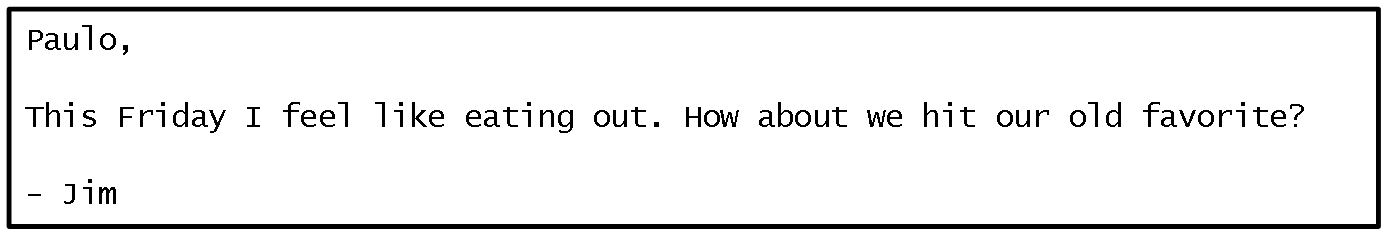 Figure 3: Extra body text: Client understands formatThe following shows how the body of the Meeting Request object might look to a client that does not understand the Meeting Request object format.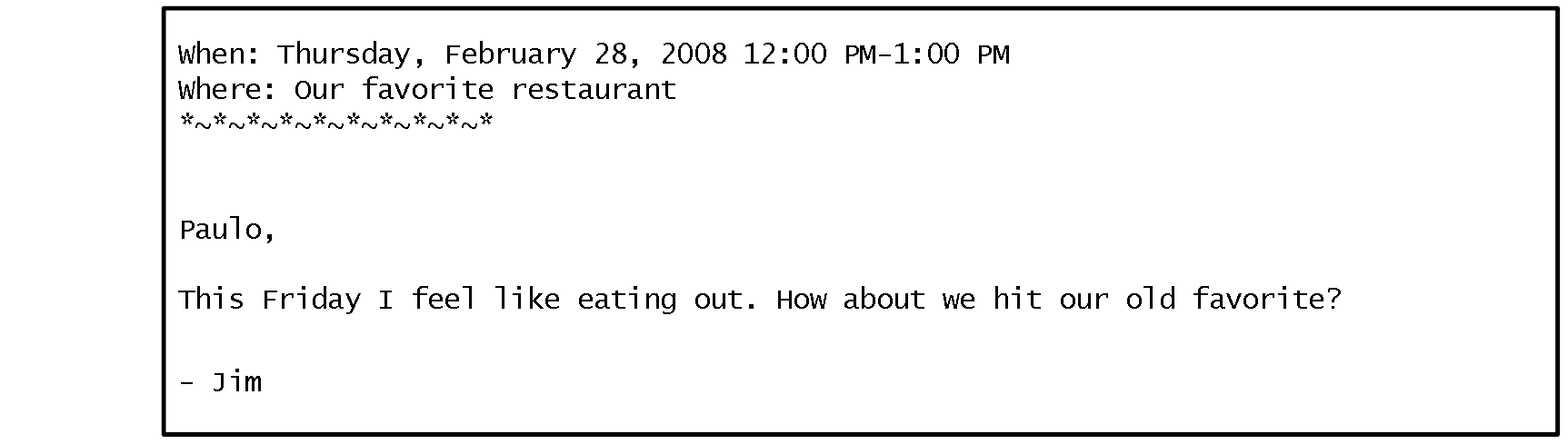 Figure 4: Extra body text: Client does not understand formatPidLidAppointmentTimeZoneDefinitionRecur BLOBThe following is an example of a PidLidAppointmentTimeZoneDefinitionRecur property (section 2.2.1.41) BLOB. cb: 184 (0x000000B8)lpb:0201300002001500500061006300690066006900630020005300740061006E0064006100720064002000540069006D006500020002013E000000D6070000000000000000000000000000E001000000000000C4FFFFFF00000A000000050002000000000000000000040000000100020000000000000002013E000200D7070000000000000000000000000000E001000000000000C4FFFFFF00000B0000000100020000000000000000000300000002000200000000000000The content of this PidLidAppointmentTimeZoneDefinitionRecur property BLOB.PidLidTimeZoneStructThe following is an example of a value for the PidLidTimeZoneStruct property (section 2.2.1.39).cb: 48 (0x00000030)lpb:E001000000000000C4FFFFFF000000000B00000001000200000000000000000000000300000002000200000000000000The following table lists the content of the PidLidTimeZoneStruct property BLOB.Sample of PidLidTimeZoneA value for the PidLidTimeZone property (section 2.2.5.6) equal to 13 would indicate that the time zone has an offset from UTC+12 of 20 * 60 minutes, or 1200 minutes from UTC+12. This time zone has a daylight saving Standard Date of {11, 0, 1, 2}, equivalent to the first Sunday of November at 2:00 A.M. It has a Daylight Date of {3, 0, 2, 2}, equivalent to the second Sunday of March at 2:00 A.M.Examples of ObjectsBefore manipulating an object, the client needs to ask the server to map from property names to property IDs, using the RopGetPropertyIdsFromNames remote operation (ROP) ([MS-OXCROPS] section 2.2.8.1). The following properties are referenced in the examples that follow.It is up to the server to keep track of, and return, the actual mapping. The following mapping values will be used in each of the examples in this section, as if the server had returned these values.Appointment ExampleAfter making a dentist appointment for 10:00 A.M. (Pacific Daylight Time) on May 1, 2009, Minesh decides to set the information in her Calendar folder so that she will not forget about it. The appointment is an hour long, and she wants to be reminded about it half an hour before it happens. She wants to treat this as a private appointment, which indicates to a client to hide the details from other people. The following is a description of what a client might do to accomplish Minesh's intentions and the responses a server might return.To create an Appointment object, the client uses the RopCreateMessage ROP ([MS-OXCROPS] section 2.2.6.2). The server returns a success code and a handle to a Message object.The client then uses the RopSetProperties ROP ([MS-OXCROPS] section 2.2.8.6) to transmit Minesh's data to the server. An example of the data that might be sent by the client is shown in the following table.*1 The start and end dates for this appointment are both set in the same time zone. For an example of this time zone definition BLOB, see section 4.1.4. The time zone data for this appointment is as follows:cb: 184lpb:0201300002001500500061006300690066006900630020005300740061006E0064006100720064002000540069006D006500020002013E000000D6070000000000000000000000000000E001000000000000C4FFFFFF00000A000000050002000000000000000000040000000100020000000000000002013E000200D7070000000000000000000000000000E001000000000000C4FFFFFF00000B0000000100020000000000000000000300000002000200000000000000*2 This appointment is a single instance, so the value of the PidLidGlobalObjectId and PidLidCleanGlobalObjectId properties are the same. For an example of the Global Object ID BLOB, see section 4.1.2. The value for this appointment is as follows:cb: 56lpb: 040000008200E00074C5B7101A82E0080000000020631F30F072C801000000000000000010000000D97737CAB6762A43BFF793851D08DB16After setting all property values, the client can use the RopSaveChangesMessage ROP ([MS-OXCROPS] section 2.2.6.3) to commit the properties on the server. Without this, the newly created object will not be persisted. The server returns a success code that indicates that the data has been accepted.Finally, the client uses the RopRelease ROP ([MS-OXCROPS] section 2.2.15.3) to release the handle that the server had returned from the initial the RopCreateMessage ROP ([MS-OXCROPS] section 2.2.6.2).Meeting ExampleMr. Glen John needs to set up a weekly half-hour meeting with a newly hired employee, named Mr. Dennis Saylor. Mr. John likes to have meetings with team members on Tuesdays, and he is available at 10:30 A.M. The following sections provide a description of what a client might do to accomplish these tasks and the responses a server might return.Creating the MeetingTo create the Meeting object, the client uses the RopCreateMessage ROP ([MS-OXCROPS] section 2.2.6.2). The server returns a success code and a handle to a Message object.The client then uses the RopSetProperties ROP ([MS-OXCROPS] section 2.2.8.6) to transmit Mr. John's data to the server. An example of the data that might be sent by the client is shown in the following table.*1 For an example of the PidLidTimeZoneStruct property BLOB, see section 4.1.5. The value for this Meeting object is as follows:cb: 48lpb:E001000000000000C4FFFFFF000000000B00000001000200000000000000000000000300000002000200000000000000*2 The date values for the PidLidAppointmentTimeZoneDefinitionRecur property for this appointment are both set in the same time zone. For an example of the time zone definition property BLOB, see section 4.1.4. The only difference between this BLOB and that in the PidLidAppointmentTimeZoneDefinitionStartDisplay and PidLidAppointmentTimeZoneDefinitionEndDisplay properties is that the TZRULE_FLAG_RECUR_CURRENT_TZREG flag is set in this BLOB. The value for this Meeting object is as follows:cb: 184lpb:0201300002001500500061006300690066006900630020005300740061006E0064006100720064002000540069006D006500020002013E000000D6070000000000000000000000000000E001000000000000C4FFFFFF00000A000000050002000000000000000000040000000100020000000000000002013E000300D7070000000000000000000000000000E001000000000000C4FFFFFF00000B0000000100020000000000000000000300000002000200000000000000*3 The start and end dates for this appointment are both set in the same time zone. The value for this Meeting object is as follows:cb: 184lpb:0201300002001500500061006300690066006900630020005300740061006E0064006100720064002000540069006D006500020002013E000000D6070000000000000000000000000000E001000000000000C4FFFFFF00000A000000050002000000000000000000040000000100020000000000000002013E000200D7070000000000000000000000000000E001000000000000C4FFFFFF00000B0000000100020000000000000000000300000002000200000000000000*4 This Meeting object is a recurring series, so the values of the PidLidGlobalObjectId property and the PidLidCleanGlobalObjectId property are the same. For an example of the Global Object ID BLOB, see section 4.1.2. The value for this Meeting object is as follows:cb: 56lpb: 040000008200E00074C5B7101A82E00800000000406FD661E473C8010000000000000000100000002A5844B3A444F74A9C246C60886F116B*5 Section 4.1.1.2 shows an example of the recurrence BLOB for a weekly recurring meeting. The value for this Meeting object is as follows:cb: 80lpb:043004300B2001000000C0210000010000000000000004000000232000000A0000000000000000000000000000002088C30CDF80E95A0630000009300000760200009402000000000000000000000000The client uses the RopModifyRecipients ROP ([MS-OXCROPS] section 2.2.6.5) to add Dennis Saylor to the Meeting object, including the extra properties listed in the following table.After setting all property values, the client can use the RopSaveChangesMessage ROP ([MS-OXCROPS] section 2.2.6.3) to commit the properties on the server. Without these properties, the newly created object will not be persisted. The server returns a success code that indicates that the data has been accepted.Sending the Meeting RequestThe client needs to use the RopCreateMessage ROP ([MS-OXCROPS] section 2.2.6.2) to create a new Meeting Request object in the Outbox folder, (as described in [MS-OXOSFLD] section 2.2, so that attendees can be notified of the event. The server returns a success code and a handle to a new Message object.Next, the client uses the RopSetProperties ROP ([MS-OXCROPS] section 2.2.8.6) to set on this new Meeting Request object all the properties that were set on the Meeting object as described in section 4.2.2.1, except for the following:PidLidBusyStatus (section 2.2.1.2) PidLidAppointmentStateFlags (section 2.2.1.10) PidLidResponseStatus (section 2.2.1.11) PidLidFInvited (section 2.2.4.4) PidLidAppointmentSequence (section 2.2.1.1)PidLidAutoFillLocation (section 2.2.4.8) PidLidReminderDelta ([MS-OXORMDR] section 2.2.1.3)PidLidReminderSignalTime ([MS-OXORMDR] section 2.2.1.2)PidLidSideEffects ([MS-OXCMSG] section 2.2.1.16) PidTagMessageClass ([MS-OXCMSG] section 2.2.1.3) PidTagIconIndex (section 2.2.1.49) Best body propertiesThe values of the PidLidReminderDelta and PidLidReminderSignalTime reminder properties are not copied because the organizer kept the default reminder values. Instead, special values will be set on the Meeting Request object so that the receiving client uses default values that the attendee has defined.In addition to the values that were already on the Meeting object, the client uses the RopSetProperties ROP ([MS-OXCROPS] section 2.2.8.6) to put the property values listed in the following table onto the Meeting Request object.In addition to these properties, the client needs to use the RopSetProperties ROP ([MS-OXCROPS] section 2.2.8.6) to add all properties that are required to send a Message object, as described in [MS-OXOMSG], to the Meeting Request object so that it can be delivered to the attendee. This client also needs to use the RopModifyRecipients ROP ([MS-OXCROPS] section 2.2.6.5) to add a RecipientRow structure, as described in [MS-OXCDATA] section 2.8.3, for Mr. Saylor to the Meeting Request object.After the Meeting Request object has been created and filled in, it will be sent instead of saved. The client uses the RopSubmitMessage ROP ([MS-OXCROPS] section 2.2.7.1) to send this Message object for transport.After the server returns a success code from submission, the client makes the changes listed in the following table to the Meeting object on Mr. John's calendar by using the RopSetProperties ROP.Finally, the client issues the RopSaveChangesMessage ROP ([MS-OXCROPS] section 2.2.6.3) to save these changes to the organizer's Meeting object and then releases both the meeting and Meeting Request objects by using the RopRelease ROP ([MS-OXCROPS] section 2.2.15.3) for each.Receiving the Meeting RequestAfter receiving the Meeting Request object, a client might tentatively add a Meeting object to the Calendar special folder in Mr. Saylor's mailbox.To accomplish this task, the client uses RopOpenMessage ROP ([MS-OXCROPS] section 2.2.6.1) to obtain a handle to the Meeting Request object, and the RopCreateMessage ROP ([MS-OXCROPS] section 2.2.6.2) to create a Meeting object in the Calendar special folder. The server returns a handle to each of these objects, along with appropriate success codes.Next, the client uses the RopSetProperties ROP ([MS-OXCROPS] section 2.2.8.6) to set, on this new Meeting object, all the properties that were set on the Meeting Request object as described in 4.2.2.2, except for the following:PidTagMessageClass ([MS-OXCMSG] section 2.2.1.3) PidTagIconIndex (section 2.2.1.49)PidLidChangeHighlight (section 2.2.6.2) PidLidReminderDelta ([MS-OXORMDR] section 2.2.1.3) PidLidReminderSignalTime ([MS-OXORMDR] section 2.2.1.2) PidLidSideEffects ([MS-OXCMSG] section 2.2.1.16) Best body propertiesIn addition to the values that were already on the Meeting object, the client uses the RopSetProperties ROP ([MS-OXCROPS] section 2.2.8.6) to put the property values listed in the following table onto the Meeting object.The client needs to set the recipients (2) on the Meeting object by using the RopModifyRecipients ROP ([MS-OXCROPS] section 2.2.6.5). The recipients (2) are obtained from the RecipientRow structures, as described in [MS-OXCDATA] section 2.8.3, of the Meeting Request object, as well as the PidLidAppointmentUnsendableRecipients property (section 2.2.1.25). In addition, if the organizer (in this case, Mr. John) is not in the list of recipients (2), his information is obtained from the PidTagSentRepresenting* properties and added as a RecipientRow structure.After setting all property values, the client can use the RopSaveChangesMessage ROP ([MS-OXCROPS] section 2.2.6.3) to commit the properties on the server. Without this, the newly created object will not be persisted. The server returns a success code that indicates that the data has been accepted.The client sets the property shown in the following table on the Meeting Request object by using the RopSetProperties ROP ([MS-OXCROPS] section 2.2.8.6), followed by the RopSaveChangesMessage ROP.Finally, the client uses the RopRelease ROP ([MS-OXCROPS] section 2.2.15.3) to release the handle of the Meeting object and Meeting Request object.Accepting the Meeting RequestAfter receiving the Meeting Request object, Mr. Dennis Saylor indicates he will attend the meeting with Mr. Glen John. The client needs to send a Meeting Response object back to Mr. John so that he knows that Mr. Saylor will attend.To accomplish this task, the client uses the RopOpenMessage ROP ([MS-OXCROPS] section 2.2.6.1) to obtain a handle to the tentative Meeting object, and the RopCreateMessage ROP ([MS-OXCROPS] section 2.2.6.2) to create a Meeting object in the Calendar special folder. The server returns a handle to each of these objects, along with appropriate success codes.The client uses the RopCopyTo ROP ([MS-OXCROPS] section 2.2.8.12) to copy all properties from the tentative Meeting object to the new Meeting object. The properties listed in the following table are then modified on the new Meeting object by using the RopSetProperties ROP ([MS-OXCROPS] section 2.2.8.6).The client uses the RopSaveChangesMessage ROP ([MS-OXCROPS] section 2.2.6.3) to persist the new Meeting object in Mr. Saylor's Calendar special folder. It releases a handle to the tentative Meeting object by using the RopRelease ROP ([MS-OXCROPS] section 2.2.15.3), and then deletes the tentative Meeting object by using the RopDeleteMessages ROP ([MS-OXCROPS] section 2.2.4.11).Now the client needs to respond to the organizer. It uses the RopCreateMessage ROP to create a new Meeting Response object in the Outbox folder. The server returns a success code and a handle to a new Message object.The client uses the RopGetPropertiesSpecific ROP ([MS-OXCROPS] section 2.2.8.3) on the Meeting object and then uses the RopSetProperties ROP to copy, onto this new Meeting Response object, the value of the following properties that were on the Meeting object:PidTagNormalizedSubject ([MS-OXCMSG] section 2.2.1.10) PidLidBusyStatus PidLidAppointmentColor ([MS-OXPROPS] section 2.9) PidLidLocation (section 2.2.1.4) PidLidRecurring (section 2.2.1.12) PidLidAppointmentStartWhole (section 2.2.1.5) PidLidAppointmentEndWhole (section 2.2.1.6) PidLidAppointmentTimeZoneDefinitionStartDisplay (section 2.2.1.42) PidLidAppointmentTimeZoneDefinitionEndDisplay (section 2.2.1.43) PidLidAppointmentDuration (section 2.2.1.7) PidLidAppointmentAuxiliaryFlags (section 2.2.1.3) PidLidAppointmentSubType (section 2.2.1.9) PidLidAppointmentRecur (section 2.2.1.44) PidLidRecurrenceType (section 2.2.1.45) PidLidRecurrencePattern (section 2.2.1.46) PidLidTimeZoneStruct (section 2.2.1.39) PidLidAppointmentTimeZoneDefinitionRecur (section 2.2.1.41) PidLidTimeZoneDescription (section 2.2.1.40) PidLidClipStart (section 2.2.1.14) PidLidClipEnd (section 2.2.1.15) PidLidAppointmentSequence (section 2.2.1.1) PidLidCommonStart ([MS-OXCMSG] section 2.2.1.18) PidLidCommonEnd ([MS-OXCMSG] section 2.2.1.19) PidLidWhere (section 2.2.5.3) PidLidGlobalObjectId (section 2.2.1.27) PidLidCleanGlobalObjectId (section 2.2.1.28) PidLidAppointmentMessageClass PidLidIsRecurring (section 2.2.1.13) PidLidIsException (section 2.2.1.35) PidLidTimeZone (section 2.2.5.6) PidLidCalendarType (section 2.2.6.11) PidLidOwnerCriticalChange (section 2.2.1.34) PidTagStartDate (section 2.2.1.30)PidTagEndDate (section 2.2.1.31) PidTagOwnerAppointmentId (section 2.2.1.29) In addition to the values that were already on the Meeting object, the client uses the RopSetProperties ROP ([MS-OXCROPS] section 2.2.8.6) to put the property values listed in the following table onto the Meeting Response object.The client adds the organizer by using the RopModifyRecipients ROP ([MS-OXCROPS] section 2.2.6.5), and then sends the object via the RopSubmitMessage ROP ([MS-OXCROPS] section 2.2.7.1). After the server returns a success code from submission, the client releases both the Meeting object and the Meeting Response objects with a the RopRelease ROP ([MS-OXCROPS] section 2.2.15.3) for each.Receiving the Meeting ResponseWhen Mr. John receives Mr. Saylor's response, the response can be recorded on the Meeting object in Mr. John's Calendar special folder.To accomplish this task, the client issues the RopOpenMessage ROP ([MS-OXCROPS] section 2.2.6.1) to get a handle to the object, and the RopGetPropertiesSpecific ROP ([MS-OXCROPS] section 2.2.8.3) to get the PidTagMessageClass property ([MS-OXCMSG] section 2.2.1.3). The server returns a handle to the Meeting Response object and the value for this property, which is "IPM.Schedule.Meeting.Resp.Pos".After seeing that this is a Meeting Response object, the client issues the RopOpenMessage ROP for the Meeting object in the Calendar special folder. The server returns a handle for the Meeting object. The server also returns the set of RecipientRow structures, as described in [MS-OXCDATA] section 2.8.3, as a result of opening the object. These RecipientRow structures need to be stored in an in-memory recipient cache so that they can be manipulated and then later replace those on the Meeting object.The client uses the RopGetPropertiesSpecific ROP ([MS-OXCROPS] section 2.2.8.3) to get the following properties from the Meeting Response object, the values of which are returned by the server:PidTagSentRepresentingSearchKey ([MS-OXOMSG] section 2.2.1.58) PidTagSentRepresentingName ([MS-OXOMSG] section 2.2.1.57) PidTagSenderSearchKey ([MS-OXOMSG] section 2.2.1.52) PidTagSenderName ([MS-OXOMSG] section 2.2.1.51) PidLidAttendeeCriticalChange (section 2.2.5.2) If the PidTagSentRepresentingSearchKey and PidTagSentRepresentingName properties are available, these are used for searching for the RecipientRow structure. Otherwise, the PidTagSenderSearchKey and PidTagSenderName properties are used. The client looks through the RecipientRow structures, first attempting to find a PidTagSearchKey property ([MS-OXCPRPT] section 2.2.1.9) value that matches the value of the PidTagSentRepresentingSearchKey (or PidTagSenderSearchKey) property. If no match is found, then the client attempts to match the value of the PidTagDisplayName property ([MS-OXCFOLD] section 2.2.2.2.2.5) from the RecipientRow structure with the value of the PidTagSentRepresentingName (or PidTagSenderName) property.If a RecipientRow structure is not found, a new one with its PidTagRecipientType property ([MS-OXOMSG] section 2.2.3.1) set to MAPI_CC is added to the in-memory recipient cache to represent this attendee. The extra properties that are added to the in-memory RecipientRow structure that represents this attendee are listed in the following table.The value of the PidLidAttendeeCriticalChange property is rounded down to the nearest minute and then set as the value of the PidTagRecipientTrackStatusTime property.The client uses the RopRemoveAllRecipients ROP ([MS-OXCROPS] section 2.2.6.4) to delete all the recipients (2) from the Meeting object and then uses the RopModifyRecipients ROP ([MS-OXCROPS] section 2.2.6.5) to copy the in-memory recipient cache back onto the Message object.The client sets the property listed in the following table on the Meeting Response object by using the RopSetProperties ROP ([MS-OXCROPS] section 2.2.8.6), followed by the RopSaveChangesMessage ROP ([MS-OXCROPS] section 2.2.6.3).Finally, the client releases both the Meeting object and the Meeting Response object by using the RopRelease ROP ([MS-OXCROPS] section 2.2.15.3).Creating and Sending the ExceptionMr. John will be out of the office one Tuesday and therefore wants to move that instance to a Wednesday. He creates an exception for this instance, adds some comments in the object body as to why it is being changed, and then sends a Meeting Update object to notify Mr. Saylor of the new date.To accomplish this task, the client uses the RopOpenMessage ROP ([MS-OXCROPS] section 2.2.6.1) to open the Meeting object from Mr. John's Calendar special folder, to which the server returns a success code and a handle to the Meeting object.The data for the exception is written to an Embedded Message object in an Attachment object on the Meeting object. A client first uses the RopCreateAttachment ROP ([MS-OXCROPS] section 2.2.6.13) to create the Attachment object. A server returns a success code and a handle to the new Attachment object. The property listed in the following table is set on the Attachment object.After setting the attachment method, the client uses the RopOpenEmbeddedMessage ROP ([MS-OXCROPS] section 2.2.6.16) with the OpenModeFlag field set to TRUE to request a new Embedded Message object from the Attachment object. The server returns a success code and a handle to the new Embedded Message object. The client then uses the RopSetProperties ROP ([MS-OXCROPS] section 2.2.8.6) to set the properties listed in the following table on the Exception Embedded Message object, as described in section 2.2.10.2.*1 The start and end dates for this appointment are both set in the same time zone. For a description of the time zone definition property BLOB, see section 4.1.4. The value for this exception (and is the same as the associated Meeting object) is as follows.cb: 184lpb:0201300002001500500061006300690066006900630020005300740061006E0064006100720064002000540069006D006500020002013E000000D6070000000000000000000000000000E001000000000000C4FFFFFF00000A000000050002000000000000000000040000000100020000000000000002013E000200D7070000000000000000000000000000E001000000000000C4FFFFFF00000B0000000100020000000000000000000300000002000200000000000000The client uses the RopModifyRecipients ROP ([MS-OXCROPS] section 2.2.6.5) to add all the recipients (2) from the Meeting object onto the Exception Embedded Message object, as described in section 2.2.10.2, and then saves the new Exception Embedded Message object by using the RopSaveChangesMessage ROP ([MS-OXCROPS] section 2.2.6.3), to which the server returns success codes.The client uses the RopSetProperties ROP ([MS-OXCROPS] section 2.2.8.6) to set the properties listed in the following table on the Exception Attachment object (not the Exception Embedded Message object).The client uses the RopSaveChangesAttachment ROP ([MS-OXCROPS] section 2.2.6.15) to save the changes to the Attachment object.The client needs to use the RopCreateMessage ROP ([MS-OXCROPS] section 2.2.6.2) to create a new Meeting Request object in the Outbox folder so that attendees can be notified of the change. The server returns a success code and a handle to a new Message object.Next, the client uses the RopSetProperties ROP ([MS-OXCROPS] section 2.2.8.6) to set the properties listed in the following table on this new Meeting Request object.*1 For a description of the PidLidTimeZoneStruct property BLOB, see section 4.1.5. The value for this Meeting Request object is as follows.cb: 48lpb:E001000000000000C4FFFFFF000000000B00000001000200000000000000000000000300000002000200000000000000*2 The dates in the PidLidAppointmentTimeZoneDefinitionRecur property for this appointment are both set in the same time zone. For a description of the time zone definition property BLOB, see section 4.1.4. The only difference between this BLOB and that in the PidLidAppointmentTimeZoneDefinitionStartDisplay and PidLidAppointmentTimeZoneDefinitionEndDisplay properties is that the TZRULE_FLAG_RECUR_CURRENT_TZREG flag is set in this BLOB. The value for this Meeting Request object is as follows.cb: 184lpb:0201300002001500500061006300690066006900630020005300740061006E0064006100720064002000540069006D006500020002013E000000D6070000000000000000000000000000E001000000000000C4FFFFFF00000A000000050002000000000000000000040000000100020000000000000002013E000300D7070000000000000000000000000000E001000000000000C4FFFFFF00000B0000000100020000000000000000000300000002000200000000000000*3 The start and end dates for this appointment are both set in the same time zone. The value for this Meeting Request object is as follows.cb: 184lpb:0201300002001500500061006300690066006900630020005300740061006E0064006100720064002000540069006D006500020002013E000000D6070000000000000000000000000000E001000000000000C4FFFFFF00000A000000050002000000000000000000040000000100020000000000000002013E000200D7070000000000000000000000000000E001000000000000C4FFFFFF00000B0000000100020000000000000000000300000002000200000000000000*4 The value of the PidLidGlobalObjectId property for this Meeting Request object is as follows. For a description of the Global Object ID BLOB, see section 4.1.2.cb: 56lpb: 040000008200E00074C5B7101A82E00807D803195025D461E473C8010000000000000000100000002A5844B3A444F74A9C246C60886F116B*5 The value of the PidLidCleanGlobalObjectId for this Meeting Request object is as follows. This value is identical to the value of the PidLidGlobalObjectId property, except that the Year, Month, and Day fields are filled with zeros.cb: 56lpb: 040000008200E00074C5B7101A82E008000000005025D461E473C8010000000000000000100000002A5844B3A444F74A9C246C60886F116BIn addition to these properties, the client needs to use the RopSetProperties ROP ([MS-OXCROPS] section 2.2.8.6) to add all properties that are required to send a Message object, as described in [MS-OXOMSG], to the Meeting Request object so that it can be delivered to the attendee. This client also needs to use the RopModifyRecipients ROP ([MS-OXCROPS] section 2.2.6.5) to add a RecipientRow structure, as described in [MS-OXCDATA] section 2.8.3, for Mr. Saylor to the Meeting Request object.Now that the Meeting Request object has been created and filled in, it will be sent instead of saved. The client uses the RopSubmitMessage ROP ([MS-OXCROPS] section 2.2.7.1) to send this Message object for transport.The client makes the changes listed in the following table to the Meeting object (the object that represents the recurring series) on Mr. John's calendar by using the RopSetProperties ROP.*1 The value of the PidLidAppointmentRecur property will include necessary information about this new exception. The new value for this Meeting object is as follows.cb: 114lpb:043004300B2001000000C0210000010000000000000004000000232000000A0000000000000001000000A025C40C01000000402BC40C2088C30CDF80E95A063000000930000076020000940200000100B62DC40CD42DC40C1628C40C00020000000004000000000000000000000000000000Finally, the client issues the RopSaveChangesMessage ROP to save the Meeting object that represents the recurring series, and then uses the RopRelease ROP ([MS-OXCROPS] section 2.2.15.3) to release all handles (Embedded Message objects, Attachment objects, Meeting objects, and Meeting Request objects).Accepting the ExceptionAfter receiving the Meeting Update object, Mr. Dennis Saylor indicates that the change will still work with his schedule. The Calendar object in Mr. Saylor's Calendar folder needs to be updated, and a Meeting Response object needs to be sent back to Mr. John.To accomplish this task, the client uses the RopOpenMessage ROP ([MS-OXCROPS] section 2.2.6.1) to open the Meeting Update object to which the server returns a success code and a handle. The client uses the RopGetPropertiesSpecific ROP ([MS-OXCROPS] section 2.2.8.3) to get at least the following properties: PidTagOwnerAppointmentId (section 2.2.1.29), PidLidGlobalObjectId (section 2.2.1.27), and PidLidCleanGlobalObjectId (section 2.2.1.28).The client uses the RopGetContentsTable ROP ([MS-OXCROPS] section 2.2.4.14) to open the contents table of the Calendar special folder. The server returns a handle to the contents table. The client sets at least the following column set on the contents table by using the RopSetColumns ROP ([MS-OXCROPS] section 2.2.5.1):PidTagMid ([MS-OXCFXICS] section 2.2.1.2.1) PidTagOwnerAppointmentId PidLidGlobalObjectId The Meeting Update object in this example has a value for the PidTagOwnerAppointmentId property, so the client uses the RopSortTable ROP ([MS-OXCROPS] section 2.2.5.2) to sort the contents table in ascending order of this property. The client then uses the RopFindRow ROP ([MS-OXCROPS] section 2.2.5.13) to find the first matching table row. The server returns a success code with the first matching row or returns an error code if a matching row was not found.For each matching row, the client compares the value of the PidLidCleanGlobalObjectId property from the Meeting Update object with the value of the PidLidGlobalObjectId property in the row, until a match is found. (If a match had not been found, a client would search for an orphan instance by trying to match the value of the PidLidGlobalObjectId (section 2.2.1.27) property from the Meeting Update object (because this Meeting Update object represents an exception). If an orphan instance is not found, a client would search for a matching row with the value of 0 (zero) for the PidTagOwnerAppointmentId property. If a matching recurring series or orphan exception still could not be found, then it would be assumed that the Meeting object does not exist in the folder and the Meeting Update object would be treated as a Meeting Request object.) After finding a matching row, the client issues the RopOpenMessage ROP by using the value of the PidTagMid property from that row to open the Meeting object, to which the server returns a success code and a handle.Having obtained the recurring series, the client tries to find the Exception Attachment object. The client uses the RopGetAttachmentTable ROP ([MS-OXCROPS] section 2.2.6.17) to open the list of attachments. The client uses RopSetColumns to set at least the following columns on this table:PidTagAttachMethod ([MS-OXCMSG] section 2.2.2.9) PidTagAttachmentFlags ([MS-OXCMSG] section 2.2.2.23) PidTagAttachNumber ([MS-OXCMSG] section 2.2.2.6) PidTagExceptionReplaceTime (section 2.2.10.1.6) The client uses RopQueryRows ([MS-OXCROPS] section 2.2.5.4) to loop through the rows in the attachments table, attempting to find the matching Exception Attachment object. If the value of the PidTagAttachmentFlags property in a row does not include the afException flag, the attachment does not represent an exception. To find the matching Exception Attachment object, the client uses the values of the Day, Month, and Year fields of the PidLidGlobalObjectId property on the Meeting Update object to compute the replace date and time and looks for an Exception Attachment object with a matching value. Note that if the Exception Attachment object has the PidTagExceptionReplaceTime property (section 2.2.10.1.6), the value of this property is compared with the computed replace time to determine whether the attachment is the matching exception. If the attachment does not have this property, the client needs to use the RopOpenAttachment ROP ([MS-OXCROPS] section 2.2.6.12), RopOpenEmbeddedMessage ([MS-OXCROPS] section 2.2.6.16), and RopGetPropertiesSpecific ([MS-OXCROPS] section 2.2.8.3) ROPs to get the PidLidExceptionReplaceTime property from the Exception Embedded Message object and match that value against the computed replace time. In this example, an Exception Attachment object does not exist, so the client uses the RopCreateAttachment ROP ([MS-OXCROPS] section 2.2.6.13) to create a new one, to which the server returns a success code and a handle. The client uses the RopSetProperties ROP ([MS-OXCROPS] section 2.2.8.6) to set the property in the following table on the Attachment object.After setting the attachment method, the client uses the RopOpenEmbeddedMessage ROP ([MS-OXCROPS] section 2.2.6.16) with the OpenModeFlag field set to TRUE to request a new Embedded Message object from the Attachment object. The server returns a success code and a handle to the new Embedded Message object. The client then uses the RopSetProperties ROP ([MS-OXCROPS] section 2.2.8.6) to set the properties listed in the following table on the Exception Embedded Message object, as specified in section 2.2.10.2, as copied from the Meeting Request object:*1 For a description of the PidLidTimeZoneStruct property BLOB see section 4.1.5. The value for this Meeting Request object is as follows.cb: 48lpb:E001000000000000C4FFFFFF000000000B00000001000200000000000000000000000300000002000200000000000000*2 The dates in the value of the PidLidAppointmentTimeZoneDefinitionRecur property for this appointment are both set in the same time zone. For a description of the time zone definition property BLOB, see section 4.1.4. The only difference between this BLOB and that in the PidLidAppointmentTimeZoneDefinitionStartDisplay and PidLidAppointmentTimeZoneDefinitionEndDisplay properties is that the TZRULE_FLAG_RECUR_CURRENT_TZREG flag is set in this BLOB. The value for this Meeting Request object is as follows.cb: 184lpb:0201300002001500500061006300690066006900630020005300740061006E0064006100720064002000540069006D006500020002013E000000D6070000000000000000000000000000E001000000000000C4FFFFFF00000A000000050002000000000000000000040000000100020000000000000002013E000300D7070000000000000000000000000000E001000000000000C4FFFFFF00000B0000000100020000000000000000000300000002000200000000000000*3 The start and end dates for this appointment are both set in the same time zone. The value for this Meeting Request object is as follows.cb: 184lpb:0201300002001500500061006300690066006900630020005300740061006E0064006100720064002000540069006D006500020002013E000000D6070000000000000000000000000000E001000000000000C4FFFFFF00000A000000050002000000000000000000040000000100020000000000000002013E000200D7070000000000000000000000000000E001000000000000C4FFFFFF00000B0000000100020000000000000000000300000002000200000000000000*4 The value of the PidLidGlobalObjectId property for this Meeting Request object is as follows. For a description of the Global Object ID BLOB see section 4.1.2.cb: 56lpb: 040000008200E00074C5B7101A82E00807D803195025D461E473C8010000000000000000100000002A5844B3A444F74A9C246C60886F116B*5 The value of the PidLidCleanGlobalObjectId property for this Meeting Request object is as follows. This value is identical to the value of the PidLidGlobalObjectId property except that the Year, Month, and Day fields are filled with zeros.cb: 56lpb: 040000008200E00074C5B7101A82E008000000005025D461E473C8010000000000000000100000002A5844B3A444F74A9C246C60886F116BThe client uses the RopModifyRecipients ROP ([MS-OXCROPS] section 2.2.6.5) to set the recipients (2) on the Exception Embedded Message object. The recipients (2) are obtained from the RecipientRow structures, as described in [MS-OXCDATA] section 2.8.3, of the Meeting Request object, as well as the PidLidAppointmentUnsendableRecipients property (section 2.2.1.25). In addition, if the organizer (in this case, Mr. John) is not in the list of recipients (1), his information is obtained from the PidTagSentRepresentingSearchKey ([MS-OXOMSG] section 2.2.1.58) and PidTagSentRepresentingName ([MS-OXOMSG] section 2.2.1.57) properties and added as a RecipientRow structure. The Exception Embedded Message object is saved by using the RopSaveChangesMessage ROP ([MS-OXCROPS] section 2.2.6.3), to which the server returns a success code.After saving the Exception Embedded Message object, the client uses the RopSetProperties ROP ([MS-OXCROPS] section 2.2.8.6) to set the properties listed in the following table on the Exception Attachment object (not the Exception Embedded Message object).The client uses the RopSaveChangesAttachment ROP ([MS-OXCROPS] section 2.2.6.15) to save the changes to the Attachment object.Now that the exception has been created, the client makes the following change to the Meeting object (the object that represents the recurring series) on Mr. Saylor's calendar by using the RopSetProperties ROP ([MS-OXCROPS] section 2.2.8.6).*1 The value of the PidLidAppointmentRecur property will include necessary information about this new exception. The new value for the attendee's Meeting object is as follows.cb: 114lpb:043004300B2001000000C0210000010000000000000004000000232000000A0000000000000001000000A025C40C01000000402BC40C2088C30CDF80E95A063000000930000076020000940200000100B62DC40CD42DC40C1628C40C00020000000004000000000000000000000000000000The client sets the following property on the Meeting Request object by using the RopSetProperties ROP ([MS-OXCROPS] section 2.2.8.6), followed by the RopSaveChangesMessage ROP.After processing the Meeting Request object, the client is now ready to act on the response. To start, the changes listed in the following table are made to the Exception Embedded Message object by using the RopSetProperties ROP ([MS-OXCROPS] section 2.2.8.6).The client again saves the Exception Embedded Message object by using the RopSaveChangesMessage ROP and another RopSaveChangesMessage ROP to save the Meeting object that represents the recurring series, to which the server returns success codes.The last thing the client needs to do is send a response to the organizer. The client creates a new Meeting Response object in the Outbox folder by using the RopCreateMessage ROP ([MS-OXCROPS] section 2.2.6.2), to which the server returns a success code and a handle. The client sets the following properties on this new Message object by using the RopSetProperties ROP ([MS-OXCROPS] section 2.2.8.6) using the values from the Exception Embedded Message object:PidTagNormalizedSubject PidLidBusyStatus PidLidAppointmentColor ([MS-OXPROPS] section 2.9) PidLidLocation PidLidRecurring (section 2.2.1.12) PidLidAppointmentStartWhole PidLidAppointmentEndWhole PidLidAppointmentTimeZoneDefinitionStartDisplay PidLidAppointmentTimeZoneDefinitionEndDisplay PidLidAppointmentDuration PidLidAppointmentAuxiliaryFlags PidLidAppointmentSubType PidLidAppointmentRecur PidLidRecurrenceType PidLidRecurrencePattern PidLidTimeZoneStruct PidLidAppointmentTimeZoneDefinitionRecur PidLidTimeZoneDescription PidLidClipStart PidLidClipEnd PidLidAppointmentSequence PidLidCommonStart PidLidCommonEnd PidLidWhere PidLidGlobalObjectId PidLidCleanGlobalObjectId PidLidAppointmentMessageClass PidLidIsRecurring (section 2.2.1.13) PidLidIsException PidLidTimeZone PidLidCalendarType PidLidOwnerCriticalChange PidTagStartDate (section 2.2.1.30) PidTagEndDate (section 2.2.1.31) PidTagOwnerAppointmentId (section 2.2.1.29) In addition to these, the client uses the RopSetProperties ROP ([MS-OXCROPS] section 2.2.8.6) to put the property values listed in the following table onto the Meeting Response object.The client adds the organizer by using the RopModifyRecipients ROP ([MS-OXCROPS] section 2.2.6.5) and then sends the object via the RopSubmitMessage ROP ([MS-OXCROPS] section 2.2.7.1). After the server returns a success code from submission, the client releases all objects, including the Embedded Message objects, Attachment objects, attachments table, Meeting objects, and Meeting Request objects, by using the RopRelease ROP ([MS-OXCROPS] section 2.2.15.3) for each.SecuritySecurity Considerations for ImplementersThere are no special security considerations specific to the Appointment and Meeting Object Protocol. General security considerations that pertain to the underlying remote procedure call (RPC)-based transport apply, as described in [MS-OXCROPS].Index of Security ParametersNone.Appendix A: Product BehaviorThe information in this specification is applicable to the following Microsoft products or supplemental software. References to product versions include updates to those products.Microsoft Exchange Server 2003Microsoft Exchange Server 2007Microsoft Exchange Server 2010Microsoft Exchange Server 2013Microsoft Exchange Server 2016 Microsoft Exchange Server 2019 Microsoft Office Outlook 2003Microsoft Office Outlook 2007Microsoft Outlook 2010Microsoft Outlook 2013Microsoft Outlook 2016Microsoft Outlook 2019 Exceptions, if any, are noted in this section. If an update version, service pack or Knowledge Base (KB) number appears with a product name, the behavior changed in that update. The new behavior also applies to subsequent updates unless otherwise specified. If a product edition appears with the product version, behavior is different in that product edition.Unless otherwise specified, any statement of optional behavior in this specification that is prescribed using the terms "SHOULD" or "SHOULD NOT" implies product behavior in accordance with the SHOULD or SHOULD NOT prescription. Unless otherwise specified, the term "MAY" implies that the product does not follow the prescription.<1> Section 2.2: The following additional properties can be set on items described by the Appointment and Meeting Object Protocol for backward compatibility with Office Outlook 2003. These properties are not used by Office Outlook 2007, Outlook 2010, Outlook 2013, Outlook 2016, and Outlook 2019: PidLidRequiredAttendees ([MS-OXPROPS] section 2.230), PidLidOptionalAttendees ([MS-OXPROPS] section 2.195), PidLidResourceAttendees ([MS-OXPROPS] section 2.231), PidLidDelegateMail ([MS-OXPROPS] section 2.93), PidLidTimeZone (section 2.2.5.6), PidLidStartRecurrenceDate ([MS-OXPROPS] section 2.304), PidLidStartRecurrenceTime ([MS-OXPROPS] section 2.305), PidLidEndRecurrenceDate ([MS-OXPROPS] section 2.116), PidLidEndRecurrenceTime ([MS-OXPROPS] section 2.117), PidLidDayInterval ([MS-OXPROPS] section 2.91), PidLidWeekInterval ([MS-OXPROPS] section 2.353), PidLidMonthInterval ([MS-OXPROPS] section 2.173), PidLidYearInterval ([MS-OXPROPS] section 2.363), PidLidMonthOfYearMask ([MS-OXPROPS] section 2.175), and PidLidRecurrenceType (section 2.2.1.45).<2> Section 2.2.1.2:  Exchange 2003, Exchange 2007, Exchange 2010, Office Outlook 2003, Office Outlook 2007, and Outlook 2010 do not support the olWorkingElsewhere value. Office Outlook 2003, Office Outlook 2007, and Outlook 2010 interpret the olWorkingElsewhere value as olFree.<3> Section 2.2.1.5: For compatibility with Office Outlook 2003, the PidTagStartDate property (section 2.2.1.30) needs to be set, and when set, it has to be equal to the value of the PidLidAppointmentStartWhole property ([MS-OXPROPS] section 2.29).<4> Section 2.2.1.6: For compatibility with Office Outlook 2003, the PidTagEndDate property (section 2.2.1.31) needs to be set, and when set, it has to be equal to the value of the PidLidAppointmentEndWhole property ([MS-OXPROPS] section 2.14).<5> Section 2.2.1.7: Exchange 2003 ignores the PidLidAppointmentDuration property ([MS-OXPROPS] section 2.11) and computes the length of the event from the difference between the value of the PidLidAppointmentEndWhole property (section 2.2.1.6) and the value of the PidLidAppointmentStartWhole property (section 2.2.1.5).<6> Section 2.2.1.8: If no value is specified in the PidNameKeywords property ([MS-OXCMSG] section 2.2.1.17), Office Outlook 2003 displays the Calendar object in the color specified by the PidLidAppointmentColor property (section 2.2.1.50).<7> Section 2.2.1.13: Exchange 2003 does not read or write the PidLidIsRecurring property ([MS-OXPROPS] section 2.157).<8> Section 2.2.1.25: Office Outlook 2003 instead uses the following properties to track unsendable attendees: PidLidNonSendableTo (section 2.2.1.19 )PidLidNonSendableCc (section 2.2.1.20)PidLidNonSendableBcc (section 2.2.1.21)PidLidNonSendToTrackStatus (section 2.2.1.22)PidLidNonSendCcTrackStatus (section 2.2.1.23)PidLidNonSendBccTrackStatus (section 2.2.1.24)<9> Section 2.2.1.29: When a Meeting object is created, Office Outlook 2003, Office Outlook 2007, Microsoft Outlook 2010, Outlook 2013, Outlook 2016, and Outlook 2019 set the value of the PidTagOwnerAppointmentId property ([MS-OXPROPS] section 2.856) to the number of minutes between the start time and midnight, January 1, 1601. When trying to find a Meeting object, Office Outlook 2003, Office Outlook 2007, Outlook 2010, Outlook 2013, Outlook 2016, and Outlook 2019 sort the table according to the PidTagOwnerAppointmentId property, thus allowing increased performance in the search.<10> Section 2.2.1.41: Office Outlook 2003 does not support the PidLidAppointmentTimeZoneDefinitionRecur property ([MS-OXPROPS] section 2.33).<11> Section 2.2.1.44: Office Outlook 2003 and Office Outlook 2007 use the start time when calculating whether exceptions overlap.<12> Section 2.2.1.44.1: This value can be read by Office Outlook 2003, Office Outlook 2007, Outlook 2010, Outlook 2013, Outlook 2016, and Outlook 2019 but is not used.<13> Section 2.2.1.44.1: This value can be read by Office Outlook 2003, Office Outlook 2007, Outlook 2010, Outlook 2013, Outlook 2016, and Outlook 2019 but is not used.<14> Section 2.2.1.44.1: Office Outlook 2003 and Office Outlook 2007 write a default value of 0x0000000A for the OccurrenceCount field when the recurrence pattern has no end date.<15> Section 2.2.1.44.3: The Reserved field is not present in Office Outlook 2003 or Office Outlook 2007.<16> Section 2.2.1.44.5: Office Outlook 2003 uses version 0x00003008.<17> Section 2.2.1.47: Office Outlook 2003 does not set the PidLidLinkedTaskItems property ([MS-OXPROPS] section 2.159).<18> Section 2.2.1.56: Office Outlook 2003 reads and writes the properties in this section.<19> Section 2.2.1.56.5:  The PidLidAllowExternalCheck property ([MS-OXPROPS] section 2.6) is used for interoperability with Microsoft NetMeeting.<20> Section 2.2.1.56.5:  Office Outlook 2003, Office Outlook 2007, Outlook 2010, Outlook 2013, Outlook 2016, Outlook 2019, Exchange 2003, Exchange 2007, Exchange 2010, Exchange 2013, Exchange 2016, and Exchange 2019 do not require that the PidLidAllowExternalCheck property ([MS-OXPROPS] section 2.6) be set on a Calendar object.<21> Section 2.2.2.2: Exchange 2003 includes only the seCoerceToInbox and seOpenForCtxMenu flags. Without all the flags, the client user interface might not behave as expected when a Calendar object is moved, deleted, or copied or when a context menu is displayed for the object.<22> Section 2.2.4.10.1:  Office Outlook 2003 and Office Outlook 2007 use these reserved flags for internal information that does not affect the Appointment and Meeting Object Protocol. A server or client does not need to read these flags but needs to leave the values unchanged if they are set.<23> Section 2.2.4.10.1:  Office Outlook 2003 and Office Outlook 2007 use these reserved flags for internal information that does not affect the Appointment and Meeting Object Protocol. A server or client does not need to read these flags but needs to leave the values unchanged if they are set.<24> Section 2.2.4.10.1:  Office Outlook 2003 and Office Outlook 2007 use these reserved flags for internal information that does not affect the Appointment and Meeting Object Protocol. A server or client does not need to read these flags but needs to leave the values unchanged if they are set.<25> Section 2.2.5.2: If the value of the PidLidAttendeeCriticalChange property is not specified, Exchange 2003 will use the last modified time as this value.<26> Section 2.2.5.3: Exchange 2003 does not read or write the PidLidWhere property.<27> Section 2.2.6.2: Office Outlook 2003 does not read or write the PidLidChangeHighlight property ([MS-OXPROPS] section 2.52).<28> Section 2.2.6.3: Office Outlook 2003 reads and writes the PidLidForwardInstance property ([MS-OXPROPS] section 2.139).<29> Section 2.2.6.7: Office Outlook 2003 does not read or write the PidLidOldLocation property ([MS-OXPROPS] section 2.190).<30> Section 2.2.6.8: Office Outlook 2003 does not read or write the PidLidOldWhenStartWhole property ([MS-OXPROPS] section 2.193).<31> Section 2.2.6.9: Office Outlook 2003 does not support the PidLidOldWhenEndWhole property ([MS-OXPROPS] section 2.192).<32> Section 2.2.6.12: Exchange 2003, Exchange 2007, Exchange 2010, Exchange 2013, Exchange 2016, and Exchange 2019 do not add downlevel text.<33> Section 2.2.10.1.6: Office Outlook 2003 and Office Outlook 2007 do not write the value for the PidTagExceptionReplaceTime property ([MS-OXPROPS] section 2.685).<34> Section 3.1.4.3: Office Outlook 2003 does not set the PidLidAppointmentStateFlags property (section 2.2.1.10).<35> Section 3.1.4.3: Office Outlook 2003 and Office Outlook 2007 sometimes do not copy the recipient list. If the RecipientRow structures ([MS-OXCDATA] section 2.8.3) from a Meeting object are not copied, the resulting snapshot will not show who was invited to the meeting at the time the copy was made.<36> Section 3.1.4.3: Office Outlook 2003 does not set the PidLidResponseStatus property (section 2.2.1.11).<37> Section 3.1.4.3: Office Outlook 2003 does not set the PidTagSubjectPrefix property ([MS-OXCMSG] section 2.2.1.9).<38> Section 3.1.4.5: Office Outlook 2003 prompts the user with an option to delete without sending a cancellation.<39> Section 3.1.4.7.1.1: Outlook 2013, Outlook 2016, and Outlook 2019 do not support direct booking. By default, Outlook 2010 does not use direct booking, but it can be set up to use it.<40> Section 3.1.4.7.1.1: Office Outlook 2003 and Office Outlook 2007 attempt direct booking only for Resource objects. <41> Section 3.1.4.7.2: Office Outlook 2003 does not support the calendar options dictionary.<42> Section 3.1.4.7.2.1: Office Outlook 2003 does not skip automatic creation of the Meeting object based on the values of these properties.<43> Section 3.1.4.7.2.2: If the PidLidReminderSet property ([MS-OXORMDR] section 2.2.1.1) is set to FALSE, Outlook 2010, Outlook 2013, Outlook 2016, and Outlook 2019 change the value of the PidLidReminderSet property to TRUE, set the PidLidReminderDelta property ([MS-OXORMDR] section 2.2.1.3) to its default value (as defined by the client), and recalculate the PidLidReminderSignalTime property ([MS-OXORMDR] section 2.2.1.2) regardless of the value of the PidLidAppointmentSubType property (section 2.2.1.9).<44> Section 3.1.4.7.2.2:  Office Outlook 2003 does not set the PidLidAppointmentReplyName property (section 2.2.4.5).<45> Section 3.1.4.7.2.2: Office Outlook 2003 does not copy the RecipientRow structures, as described in [MS-OXCDATA] section 2.8.3, of the PidLidAppointmentUnsendableRecipients property (section 2.2.1.25) of the Meeting Request object to the RecipientRow structures of the Meeting object.<46> Section 3.1.4.7.2.2: Office Outlook 2003 and Office Outlook 2007 do not copy the busy status for the exception.<47> Section 3.1.4.7.2.2:  Office Outlook 2003 and Office Outlook 2007 do not set the PidLidServerProcessed property (section 2.2.5.4).<48> Section 3.1.4.7.2.3: Office Outlook 2003 automatically sends Meeting Response objects if the PidLidServerProcessed property (section 2.2.5.4) is set.<49> Section 3.1.4.7.2.3: Office Outlook 2003 and Office Outlook 2007 do not set the PidLidServerProcessingActions property (section 2.2.5.5).<50> Section 3.1.4.7.3: Office Outlook 2003 does not set the PidLidOldWhenStartWhole (section 2.2.6.8) and PidLidOldWhenEndWhole (section 2.2.6.9) properties.<51> Section 3.1.4.7.3.1: Office Outlook 2003 sets the value of the PidLidMeetingType property (section 2.2.6.5) to mtgFull regardless of the change made.<52> Section 3.1.4.7.3.2: Office Outlook 2003 clears responses whenever any update is sent out.<53> Section 3.1.4.7.3.4: Office Outlook 2003 does not treat an attendee that has been marked sendable as a new attendee.<54> Section 3.1.4.7.3.4: Office Outlook 2003 does not set the PidLidAppointmentUnsendableRecipients property (section 2.2.1.25) as specified.<55> Section 3.1.4.7.3.5: Office Outlook 2003 does not send a Meeting Cancellation object for the exception to each attendee included in the recurring series that is not included in the exception.<56> Section 3.1.4.7.3.5: Office Outlook 2003 does not send out cancelations to exceptions when the recurrence pattern has changed.<57> Section 3.1.4.7.4: Office Outlook 2003 does not support the calendar options dictionary.<58> Section 3.1.4.7.4.1: Office Outlook 2003 does not skip automatic updating of the Meeting object based on the values of the PidLidServerProcessed (section 2.2.5.4) and the PidLidServerProcessingActions (section 2.2.5.5) properties.<59> Section 3.1.4.7.4.2: Office Outlook 2003 re-creates the exception regardless of whether these properties are set.<60> Section 3.1.4.7.4.2: Office Outlook 2003 does not copy the PidLidLocation property (section 2.2.1.4), the PidLidAppointmentStartWhole property (section 2.2.1.5), or the PidLidAppointmentEndWhole property (section 2.2.1.6) onto the Meeting Update object.<61> Section 3.1.4.7.4.2: Office Outlook 2003 performs these actions regardless of whether the cpsCopiedOldProperties bit is set on the PidLidServerProcessingActions property (section 2.2.5.5).<62> Section 3.1.4.7.4.2: Office Outlook 2003 overwrites private values of the PidTagSensitivity property ([MS-OXCMSG] section 2.2.1.13).<63> Section 3.1.4.7.4.2: Office Outlook 2003 resets the value of the PidLidResponseStatus property (section 2.2.1.11) to "respNotResponded" (0x00000005) regardless of whether the Meeting Update object contains a significant change.<64> Section 3.1.4.7.5: Office Outlook 2003 and Office Outlook 2007 set the value of the PidLidMeetingType property (section 2.2.6.5) to 0x00000000.<65> Section 3.1.4.7.5: Office Outlook 2003 does not copy the RecipientRow structures ([MS-OXCDATA] section 2.8.3) to the PidLidAppointmentUnsendableRecipients property (section 2.2.1.25) of the new object.<66> Section 3.1.4.7.5.1: Office Outlook 2003 does not forward exceptions to a recurring series.<67> Section 3.1.4.8.4: Office Outlook 2003 allows an organizer to send a response to their own meeting, but only if the asfReceived bit is not set on the PidLidAppointmentStateFlags property (section 2.2.1.10).<68> Section 3.1.4.8.4: Office Outlook 2003 and Office Outlook 2007 also write the following properties, which are not used by Office Outlook 2003 or Office Outlook 2007: PidLidInternetAccountName ([MS-OXOMSG] section 2.2.1.62) and PidLidInternetAccountStamp ([MS-OXOMSG] section 2.2.1.63).<69> Section 3.1.4.8.4: Office Outlook 2003 and Office Outlook 2007 also write the following properties when the Meeting Response object represents a recurring series. These properties are not used by Office Outlook 2003 or Office Outlook 2007: PidLidRequiredAttendees ([MS-OXPROPS] section 2.230), PidLidOptionalAttendees ([MS-OXPROPS] section 2.195), PidLidResourceAttendees ([MS-OXPROPS] section 2.231), PidLidDelegateMail ([MS-OXPROPS] section 2.93), PidLidTimeZone (section 2.2.5.6), PidLidStartRecurrenceDate ([MS-OXPROPS] section 2.304), PidLidStartRecurrenceTime ([MS-OXPROPS] section 2.305), PidLidEndRecurrenceDate ([MS-OXPROPS] section 2.116), PidLidEndRecurrenceTime ([MS-OXPROPS] section 2.117), PidLidDayInterval ([MS-OXPROPS] section 2.91), PidLidWeekInterval ([MS-OXPROPS] section 2.353), PidLidMonthInterval ([MS-OXPROPS] section 2.173), PidLidYearInterval ([MS-OXPROPS] section 2.363), PidLidMonthOfYearMask ([MS-OXPROPS] section 2.175), PidLidRecurrenceType (section 2.2.1.45).<70> Section 3.1.4.8.5: Office Outlook 2003 does not support the calendar options dictionary.<71> Section 3.1.4.8.5.1: Office Outlook 2003 will process the response regardless of the value of the PidLidServerProcessingActions property (section 2.2.5.5).<72> Section 3.1.4.8.5.1: When processing a Meeting Response object that represents an exception to a recurring appointment, Office Outlook 2003, Office Outlook 2007, Outlook 2010, Outlook 2013, Outlook 2016, and Outlook 2019 ignore the cpsUpdatedCalItem bit and still record the response.<73> Section 3.1.4.8.5.2: Office Outlook 2007 does not set the PidLidPromptSendUpdate (section 2.2.7.8) property.<74> Section 3.1.4.8.5.2: Office Outlook 2003 and Office Outlook 2007 do not verify that the attendee exists on an out-of-date Meeting Response object.<75> Section 3.1.4.8.5.2: Office Outlook 2003 and Office Outlook 2007 compare the two time values rounded down to the nearest minute so that if an attendee responds twice within the same minute, both responses will be seen as having been sent at the same time.<76> Section 3.1.4.8.5.2: Office Outlook 2003 and Office Outlook 2007 round the time value from the PidLidAttendeeCriticalChange property (section 2.2.5.2) down to the nearest minute before setting the value in the PidTagRecipientTrackStatusTime property (section 2.2.4.10.3).<77> Section 3.1.4.8.5.2: Office Outlook 2003 and Office Outlook 2007 allow the user to decide whether to delete empty responses. <78> Section 3.1.4.9.1.1: Office Outlook 2003 does not send cancellations to unsendable attendees.<79> Section 3.1.4.9.1.2: Office Outlook 2007 does not send out cancellations for deleted exceptions when sending out a cancellation for a recurring series.<80> Section 3.1.4.9.1.2: Office Outlook 2007 sends Meeting Cancellation objects to exceptions when sending a Meeting Cancellation object to a recurring series to a Partial Attendee List, but Office Outlook 2003 does not.<81> Section 3.1.4.9.2: Office Outlook 2003 does not support the calendar options dictionary.<82> Section 3.1.4.9.2.1: Office Outlook 2003 does not skip automatic updating of the Meeting object based on the PidLidServerProcessed (section 2.2.5.4) and PidLidServerProcessingActions (section 2.2.5.5) properties.<83> Section 3.1.4.9.2.1: Office Outlook 2003 and Office Outlook 2007 re-create the Exception object.<84> Section 3.1.4.9.2.1: Office Outlook 2003 and Office Outlook 2007 re-create the Meeting object.<85> Section 3.1.4.9.2.2: Office Outlook 2003 and Office Outlook 2007 both set the PidTagProcessed property (section 2.2.5.7). <86> Section 3.1.4.10.1:  Exchange 2003, Exchange 2007, Exchange 2010, the initial release version of Exchange 2013, Office Outlook 2003, Office Outlook 2007, Outlook 2010, and the initial release version of Outlook 2013 do not support the X-ServerApplication header and the Connect request type. The X-ServerApplication header and the Connect request type were introduced in Microsoft Exchange Server 2013 Service Pack 1 (SP1) and Microsoft Outlook 2013 Service Pack 1 (SP1).<87> Section 3.1.4.10.1: Office Outlook 2003, Office Outlook 2007, Outlook 2010, Outlook 2013, Outlook 2016, and Outlook 2019 also write the following properties, which are not read by Office Outlook 2003, Office Outlook 2007, Outlook 2010, Outlook 2013, Outlook 2016, andOutlook 2019: PidLidInternetAccountName ([MS-OXOMSG] section 2.2.1.62) and PidLidInternetAccountStamp ([MS-OXOMSG] section 2.2.1.63).<88> Section 3.1.4.10.1: Office Outlook 2003, Office Outlook 2007, Outlook 2010, Outlook 2013, Outlook 2016, and Outlook 2019 also write the following properties when the Meeting Response object represents a recurring series. These are not read by Office Outlook 2003, Office Outlook 2007, Outlook 2010, Outlook 2013, Outlook 2016, and Outlook 2019: PidLidRequiredAttendees ([MS-OXPROPS] section 2.230), PidLidOptionalAttendees ([MS-OXPROPS] section 2.195), PidLidResourceAttendees ([MS-OXPROPS] section 2.231), PidLidDelegateMail ([MS-OXPROPS] section 2.93), PidLidTimeZone (section 2.2.5.6), PidLidStartRecurrenceDate ([MS-OXPROPS] section 2.304), PidLidStartRecurrenceTime ([MS-OXPROPS] section 2.305), PidLidEndRecurrenceDate ([MS-OXPROPS] section 2.116), PidLidEndRecurrenceTime ([MS-OXPROPS] section 2.117), PidLidDayInterval ([MS-OXPROPS] section 2.91), PidLidWeekInterval ([MS-OXPROPS] section 2.353), PidLidMonthInterval ([MS-OXPROPS] section 2.173), PidLidYearInterval ([MS-OXPROPS] section 2.363), PidLidMonthOfYearMask ([MS-OXPROPS] section 2.175), and PidLidRecurrenceType (section 2.2.1.45).<89> Section 3.1.4.10.2: Office Outlook 2003 does not support the calendar options dictionary.<90> Section 3.1.5.4: When sending a Meeting Update object for an exception to a recurring series, Office Outlook 2003 does not increment the sequence number for the exception.<91> Section 3.1.5.5.1:  Office Outlook 2003 and Office Outlook 2007 do not interpret data in this manner.<92> Section 3.1.5.5.2:  Office Outlook 2003 and Office Outlook 2007 do not interpret data in this manner.<93> Section 3.1.5.6: Office Outlook 2003 does not support the PidTagScheduleInfoDelegatorWantsInfo property ([MS-OXODLGT] section 2.2.2.2.2).<94> Section 3.1.5.6: Office Outlook 2003, Office Outlook 2007, Outlook 2010, Outlook 2013, Outlook 2016, and Outlook 2019 do not set the cpsDelegatorWantsCopy bit of the PidLidServerProcessingActions property (section 2.2.5.5).Change TrackingThis section identifies changes that were made to this document since the last release. Changes are classified as Major, Minor, or None. The revision class Major means that the technical content in the document was significantly revised. Major changes affect protocol interoperability or implementation. Examples of major changes are:A document revision that incorporates changes to interoperability requirements.A document revision that captures changes to protocol functionality.The revision class Minor means that the meaning of the technical content was clarified. Minor changes do not affect protocol interoperability or implementation. Examples of minor changes are updates to clarify ambiguity at the sentence, paragraph, or table level.The revision class None means that no new technical changes were introduced. Minor editorial and formatting changes may have been made, but the relevant technical content is identical to the last released version.The changes made to this document are listed in the following table. For more information, please contact dochelp@microsoft.com.IndexAAbstract data model   client 81   server 111Abstract data model types - client   per appointment item 81   per calendar 81   per mailbox 81   per meeting item 82Accepting the exception example 162Accepting the meeting request example 151Applicability 16Appointment example 139Appointment Object message 60Attachments Meeting Request object property 71Attachments Meeting Update object property 71BBest body Meeting Request object properties 71Best body Meeting Update object properties 71Best body properties 28CCalendar Folder message 78Calendar folder properties   PidTagContainerClass property 78   PidTagDefaultPostMessageClass property 78Calendar Object message 58Calendar object properties   PidLidClientIntent property 59   PidLidFExceptionalAttendees property 59   PidLidSideEffects property 59   PidTagMessageClass property 59Capability negotiation 16Change tracking 180Client   abstract data model 81   initialization 82   other local events 111   timer events 111   timers 82Client - abstract data model types   per appointment item 81   per calendar 81   per mailbox 81   per meeting item 82Client - higher-layer triggered events   converting an Appointment object to a Meeting object 82   copying a Calendar object 82   creating a Calendar object 82   creating an Appointment object when the source is not a Calendar object 84   deleting a Meeting object 84   determining meeting conflicts 107   expanding a recurrence 84   modifying a Meeting object as an attendee 107Client - message processing   delegator wants copy 110   finding the Calendar object 107   incrementing the sequence number 109   newer meetings 109   out-of-date meetings 108   time display adjustments 109Client - sequencing rules   delegator wants copy 110   finding the Calendar object 107   incrementing the sequence number 109   newer meetings 109   out-of-date meetings 108   time display adjustments 109Common properties   best body properties 28   deprecated properties 56   PidLidAllAttendeesString property 22   PidLidAppointmentAuxiliaryFlags property 19   PidLidAppointmentColor property 55   PidLidAppointmentDuration property 20   PidLidAppointmentEndWhole property 20   PidLidAppointmentNotAllowPropose property 24   PidLidAppointmentRecur property 33   PidLidAppointmentSequence property 18   PidLidAppointmentStartWhole property 19   PidLidAppointmentStateFlags property 20   PidLidAppointmentSubType property 20   PidLidAppointmentTimeZoneDefinitionEndDisplay property 33   PidLidAppointmentTimeZoneDefinitionRecur property 29   PidLidAppointmentTimeZoneDefinitionStartDisplay property 32   PidLidAppointmentUnsendableRecipients property 24   PidLidBusyStatus property 18   PidLidCcAttendeesString property 22   PidLidCleanGlobalObjectId property 26   PidLidClipEnd property 22   PidLidClipStart property 22   PidLidCommonEnd property 27   PidLidCommonStart property 27   PidLidGlobalObjectId property 24   PidLidIsException property 27   PidLidIsRecurring property 21   PidLidLinkedTaskItems property 54   PidLidLocation property 19   PidLidMeetingWorkspaceUrl property (section 2.2.1.48 54, section 2.2.1.52 56, section 2.2.1.53 56, section 2.2.1.54 56, section 2.2.1.55 56)   PidLidNonSendableBcc property 23   PidLidNonSendableCc property 23   PidLidNonSendableTo property 23   PidLidNonSendBccTrackStatus property 23   PidLidNonSendCcTrackStatus property 23   PidLidNonSendToTrackStatus property 23   PidLidOwnerCriticalChange property 27   PidLidRecurrencePattern property 54   PidLidRecurrenceType property 54   PidLidRecurring property 21   PidLidResponseStatus property 21   PidLidTimeZoneDescription property 29   PidLidTimeZoneStruct property 28   PidLidToAttendeesString property 22   PidNameKeywords property 20   PidTagEndDate property 27   PidTagIconIndex property 54   PidTagOwnerAppointmentId property 27   PidTagReplyRequested property 28   PidTagResponseRequested property 28   PidTagStartDate property 27Common Properties message 18Creating and sending the exception example 154Creating the meeting example 142DDaily recurrence BLOB with exceptions example 119Data model - abstract   client 81   server 111Delegate Information Object message 78Delegate Information object properties   PidTagFreeBusyCountMonths property 78   PidTagScheduleInfoAppointmentTombstone property 79   PidTagScheduleInfoAutoAcceptAppointments property 78   PidTagScheduleInfoDisallowOverlappingAppts property 79   PidTagScheduleInfoDisallowRecurringAppts property 79Deprecated properties 56Downlevel text for meeting request example 129EExamples   downlevel text for meeting request body examples 129   examples of objects 134   Global Object ID examples 128   PidLidAppointmentTimeZoneDefinitionRecur BLOB example 130   PidLidTimeZoneStruct example 133   recurrence BLOB examples 113   Sample of PidLidTimeZone example 134Examples of objects   appointment example 139   meeting example 142   overview 134Exception Attachment object properties 75Exception Embedded Message object properties 76Exceptions message 75Exeptions properties   exception Attachment object properties 75   exception Embedded Message object properties 76FFields - vendor-extensible 16GGlobal object ID examples   overview 128   PidLidCleanGlobalObjectId 129   PidLidGlobalObjectId 128Glossary 10HHigher-layer triggered events   server 111Higher-layer triggered events - client   converting an Appointment object to a Meeting object 82   copying a Calendar object 82   creating a Calendar object 82   creating an Appointment object when the source is not a Calendar object 84   deleting a Meeting object 84   determining meeting conflicts 107   expanding a recurrence 84   modifying a Meeting object as an attendee 107IImplementer - security considerations 172Index of security parameters 172Informative references 16Initialization   client 82   server 111Introduction 10MMeeting Cancellation Object message 73Meeting Cancellation object properties   PidLidBusyStatus property 74   PidLidIntendedBusyStatus property 74   PidLidMeetingType property 74   PidLidResponseStatus property 74   PidTagMessageClass property 73   PidTagSubjectPrefix property 73Meeting example   accepting the exception 162   accepting the meeting request 151   creating and sending the exception 154   creating the meeting 142   overview 142   receiving the meeting request 149   receiving the the meeting response 153   sending the meeting request 147Meeting Forward Notification Object message 74Meeting Forward Notification object properties   PidLidForwardNotificationRecipients property 75   PidLidPromptSendUpdate property 75   PidTagMessageClass property 74   PidTagSubjectPrefix property 74Meeting Object message 60Meeting object properties   PidLidAppointmentCounterProposal property 61   PidLidAppointmentLastSequence property 60   PidLidAppointmentProposalNumber property 61   PidLidAppointmentReplyName property 61   PidLidAppointmentReplyTime property 60   PidLidAppointmentSequenceTime property 60   PidLidAutoFillLocation property 61   PidLidFInvited property 61   PidLidOriginalStoreEntryId property 62   RecipientRow properties 62Meeting Request object properties   Attachments 71   best body properties 71   PidLidAppointmentMessageClass property 70   PidLidCalendarType property 71   PidLidChangeHighlight property 69   PidLidForwardInstance property 70   PidLidIntendedBusyStatus property 70   PidLidMeetingType property 70   PidLidOldLocation property 71   PidLidOldWhenEndWhole property 71   PidLidOldWhenStartWhole property 71   PidTagMessageClass property 69Meeting Request/Update Object message 69Meeting Response Object message 72Meeting Response object properties   PidLidAppointmentCounterProposal property 73   PidLidAppointmentProposedDuration property 73   PidLidAppointmentProposedEndWhole property 73   PidLidAppointmentProposedStartWhole property 72   PidLidIsSilent property 73   PidLidPromptSendUpdate property 73   PidTagMessageClass property 72   PidTagSubjectPrefix property 72Meeting Update object properties   Attachments 71   best body properties 71   PidLidAppointmentMessageClass property 70   PidLidCalendarType property 71   PidLidChangeHighlight property 69   PidLidForwardInstance property 70   PidLidIntendedBusyStatus property 70   PidLidMeetingType property 70   PidLidOldLocation property 71   PidLidOldWhenEndWhole property 71   PidLidOldWhenStartWhole property 71   PidTagMessageClass property 69Meeting-related object properties   PidLidAttendeeCriticalChange property 64   PidLidServerProcessed property 65   PidLidServerProcessingActions property 65   PidLidSideEffects property 64   PidLidTimeZone property 65   PidLidWhere property 64   PidTagProcessed property 68Meeting-Related Objects message 64Message processing   server 112Message processing - client   delegator wants copy 110   finding the Calendar object 107   incrementing the sequence number 109   newer meetings 109   out-of-date meetings 108   time display adjustments 109Message syntax 18Messages   Appointment Object 60   Calendar Folder 78   Calendar Object 58   Common Properties 18   Delegate Information Object 78   Exceptions 75   Meeting Cancellation Object 73   Meeting Forward Notification Object 74   Meeting Object 60   Meeting Request/Update Object 69   Meeting Response Object 72   Meeting-Related Objects 64   transport 18Nn-monthly recurrence BLOB with exceptions example 120Normative references 15OOther local events   client 111   server 112Overview (synopsis) 16PParameters - security index 172Per appointment item abstract data model type   client 81Per calendar abstract data model type   client 81Per mailbox abstract data model type   client 81Per meeting item abstract data model type   client 82PidLidAllAttendeesString property 22PidLidAppointmentAuxiliaryFlags property 19PidLidAppointmentColor property 55PidLidAppointmentCounterProposal Meeting object property 61PidLidAppointmentCounterProposal Meeting Response object property 73PidLidAppointmentDuration property 20PidLidAppointmentEndWhole property 20PidLidAppointmentLastSequence Meeting object property 60PidLidAppointmentMessageClass Meeting Request object property 70PidLidAppointmentMessageClass Meeting Update object property 70PidLidAppointmentNotAllowPropose property 24PidLidAppointmentProposalNumber Meeting object property 61PidLidAppointmentProposedDuration Meeting Response object property 73PidLidAppointmentProposedEndWhole Meeting Response object property 73PidLidAppointmentProposedStartWhole Meeting Response object property 72PidLidAppointmentRecur property 33PidLidAppointmentReplyName Meeting object property 61PidLidAppointmentReplyTime Meeting object property 60PidLidAppointmentSequence property 18PidLidAppointmentSequenceTime Meeting object property 60PidLidAppointmentStartWhole property 19PidLidAppointmentStateFlags property 20PidLidAppointmentSubType property 20PidLidAppointmentTimeZoneDefinitionEndDisplay property 33PidLidAppointmentTimeZoneDefinitionRecur BLOB example 130PidLidAppointmentTimeZoneDefinitionRecur property 29PidLidAppointmentTimeZoneDefinitionStartDisplay property 32PidLidAppointmentUnsendableRecipients property 24PidLidAttendeeCriticalChange meeting-related object property 64PidLidAutoFillLocation Meeting object property 61PidLidBusyStatus Meeting Cancellation object property 74PidLidBusyStatus property 18PidLidCalendarType Meeting Request object property 71PidLidCalendarType Meeting Update object property 71PidLidCcAttendeesString property 22PidLidChangeHighlight Meeting Request object property 69PidLidChangeHighlight Meeting Update object property 69PidLidCleanGlobalObjectId Global Object ID example 129PidLidCleanGlobalObjectId property 26PidLidClientIntent Calendar object property 59PidLidClipEnd property 22PidLidClipStart property 22PidLidCommonEnd property 27PidLidCommonStart property 27PidLidFExceptionalAttendees Calendar object property 59PidLidFInvited Meeting object property 61PidLidForwardInstance Meeting Request object property 70PidLidForwardInstance Meeting Update object property 70PidLidForwardNotificationRecipients Meeting Forward Notification object property 75PidLidGlobalObjectId Global Object ID example 128PidLidGlobalObjectId property 24PidLidIntendedBusyStatus Meeting Cancellation object property 74PidLidIntendedBusyStatus Meeting Request object property 70PidLidIntendedBusyStatus Meeting Update object property 70PidLidIsException property 27PidLidIsRecurring property 21PidLidIsSilent Meeting Response object property 73PidLidLinkedTaskItems property 54PidLidLocation property 19PidLidMeetingType Meeting Cancellation object property 74PidLidMeetingType Meeting Request object property 70PidLidMeetingType Meeting Update object property 70PidLidMeetingWorkspaceUrl property (section 2.2.1.48 54, section 2.2.1.52 56, section 2.2.1.53 56, section 2.2.1.54 56, section 2.2.1.55 56)PidLidNonSendableBcc property 23PidLidNonSendableCc property 23PidLidNonSendableTo property 23PidLidNonSendBccTrackStatus property 23PidLidNonSendCcTrackStatus property 23PidLidNonSendToTrackStatus property 23PidLidOldLocation Meeting Request object property 71PidLidOldLocation Meeting Update object property 71PidLidOldWhenEndWhole Meeting Request object property 71PidLidOldWhenEndWhole Meeting Update object property 71PidLidOldWhenStartWhole Meeting Request object property 71PidLidOldWhenStartWhole Meeting Update object property 71PidLidOriginalStoreEntryId Meeting object property 62PidLidOwnerCriticalChange property 27PidLidPromptSendUpdate Meeting Forward Notification object property 75PidLidPromptSendUpdate Meeting Response object property 73PidLidRecurrencePattern property 54PidLidRecurrenceType property 54PidLidRecurring property 21PidLidResponseStatus Meeting Cancellation object property 74PidLidResponseStatus property 21PidLidServerProcessed meeting-related object property 65PidLidServerProcessingActions meeting-related object property 65PidLidSideEffects Calendar object property 59PidLidSideEffects meeting-related object property 64PidLidTimeZone meeting-related object property 65PidLidTimeZoneDescription property 29PidLidTimeZoneStruct example 133PidLidTimeZoneStruct property 28PidLidToAttendeesString property 22PidLidWhere meeting-related object property 64PidNameKeywords property 20PidTagContainerClass Calendar folder object properties 78PidTagDefaultPostMessageClass Calendar folder object properties 78PidTagEndDate property 27PidTagFreeBusyCountMonths Delegate Information object properties 78PidTagIconIndex property 54PidTagMessageClass Calendar object property 59PidTagMessageClass Meeting Cancellation object property 73PidTagMessageClass Meeting Forward Notification object property 74PidTagMessageClass Meeting Request object property 69PidTagMessageClass Meeting Response object property 72PidTagMessageClass Meeting Update object property 69PidTagOwnerAppointmentId property 27PidTagProcessed meeting-related object property 68PidTagReplyRequested property 28PidTagResponseRequested property 28PidTagScheduleInfoAppointmentTombstone Delegate Information object properties 79PidTagScheduleInfoAutoAcceptAppointments Delegate Information object properties 78PidTagScheduleInfoDisallowOverlappingAppts Delegate Information object properties 79PidTagScheduleInfoDisallowRecurringAppts Delegate Information object properties 79PidTagStartDate property 27PidTagSubjectPrefix Meeting Cancellation object property 73PidTagSubjectPrefix Meeting Forward Notification object property 74PidTagSubjectPrefix Meeting Response object property 72Preconditions 16Prerequisites 16Product behavior 173RReceiving the meeting request example 149Receiving the meeting response example 153RecipienRow Meeting object properties 62Recurrence BLOB examples   daily recurrence BLOB with exceptions 119   n-monthly recurrence BLOB with exceptions 120   overview 113   recurrence BLOB without exceptions 113   weekly recurrence BLOB with exceptions 115   yearly Hebrew lunar recurrence BLOB with exceptions 126   yearly recurrence BLOB with exceptions 123Recurrence BLOB without exceptions example 113References 14   informative 16   normative 15Relationship to other protocols 16SSample of PidLidTimeZone example 134Security   implementer considerations 172   parameter index 172Sending the meeting request example 147Sequencing rules   server 112Sequencing rules - client   delegator wants copy 110   finding the Calendar object 107   incrementing the sequence number 109   newer meetings 109   out-of-date meetings 108   time display adjustments 109Server   abstract data model 111   higher-layer triggered events 111   initialization 111   message processing 112   other local events 112   sequencing rules 112   timer events 112   timers 111Standards assignments 17TTimer events   client 111   server 112Timers   client 82   server 111Tracking changes 180Transport 18Triggered events - client   converting an Appointment object to a Meeting object 82   copying a Calendar object 82   creating a Calendar object 82   creating an Appointment object when the source is not a Calendar object 84   deleting a Meeting object 84   determining meeting conflicts 107   expanding a recurrence 84   modifying a Meeting object as an attendee 107Triggered events - higher-layer   server 111VVendor-extensible fields 16Versioning 16WWeekly recurrence BLOB with exceptions example 115Yyearly Hebrew lunar recurrence BLOB with exceptions example 126Yearly recurrence BLOB with exceptions example 123DateRevision HistoryRevision ClassComments4/4/20080.1MajorInitial Availability.4/25/20080.2MinorRevised and updated property names and other technical content.6/27/20081.0MajorInitial Release.8/6/20081.0.1EditorialRevised and edited technical content.9/3/20081.0.2EditorialUpdated references.12/3/20081.0.3EditorialRevised and edited technical content.12/2/20091.0.4EditorialRevised and edited technical content.4/10/20092.0MajorUpdated technical content and applicable product releases.7/15/20093.0MajorRevised and edited for technical content.11/4/20093.1.0MinorUpdated the technical content.2/10/20103.2.0MinorUpdated the technical content.5/5/20103.3.0MinorUpdated the technical content.8/4/20104.0MajorSignificantly changed the technical content.11/3/20104.1MinorClarified the meaning of the technical content.3/18/20114.1NoneNo changes to the meaning, language, and formatting of the technical content.8/5/20115.0MajorSignificantly changed the technical content.10/7/20115.0NoneNo changes to the meaning, language, or formatting of the technical content.1/20/20126.0MajorSignificantly changed the technical content.4/27/20127.0MajorSignificantly changed the technical content.7/16/20127.1MinorClarified the meaning of the technical content.10/8/20128.0MajorSignificantly changed the technical content.2/11/20138.0NoneNo changes to the meaning, language, or formatting of the technical content.7/26/20139.0MajorSignificantly changed the technical content.11/18/201310.0MajorSignificantly changed the technical content.2/10/201410.0NoneNo changes to the meaning, language, or formatting of the technical content.4/30/201411.0MajorSignificantly changed the technical content.7/31/201411.0NoneNo changes to the meaning, language, or formatting of the technical content.10/30/201411.1MinorClarified the meaning of the technical content.3/16/201512.0MajorSignificantly changed the technical content.5/26/201513.0MajorSignificantly changed the technical content.9/14/201513.0NoneNo changes to the meaning, language, or formatting of the technical content.6/13/201613.0NoneNo changes to the meaning, language, or formatting of the technical content.9/14/201613.0NoneNo changes to the meaning, language, or formatting of the technical content.10/17/201613.0NoneNo changes to the meaning, language, or formatting of the technical content.9/19/201714.0MajorSignificantly changed the technical content.12/12/201715.0MajorSignificantly changed the technical content.7/24/201816.0MajorSignificantly changed the technical content.10/1/201817.0MajorSignificantly changed the technical content.12/11/201817.1MinorClarified the meaning of the technical content.3/19/201918.0MajorSignificantly changed the technical content.3/27/201918.1MinorClarified the meaning of the technical content.StatusValueMeaningolFree0x00000000The user is available.olTentative0x00000001The user has a tentative event scheduled.olBusy0x00000002The user is busy.olOutOfOffice0x00000003The user is Out of Office (OOF).olWorkingElsewhere<2>0x00000004The user is working from a location other than the office. 01234567891012345678920123456789301ABCDEFGunusedunusedunusedunusedunusedunusedunusedunusedunusedunusedunusedunusedunusedunusedunusedunusedunusedunusedunusedunusedunusedunusedunusedunusedunused01234567891012345678920123456789301MRCunusedunusedunusedunusedunusedunusedunusedunusedunusedunusedunusedunusedunusedunusedunusedunusedunusedunusedunusedunusedunusedunusedunusedunusedunusedunusedunusedunusedunusedResponse statusValueMeaningrespNone0x00000000No response is required for this object. This is the case for Appointment objects and Meeting Response objects.respOrganized0x00000001This Meeting object belongs to the organizer. respTentative0x00000002This value on the attendee's Meeting object indicates that the attendee has tentatively accepted the Meeting Request object.respAccepted0x00000003This value on the attendee's Meeting object indicates that the attendee has accepted the Meeting Request object.respDeclined0x00000004This value on the attendee's Meeting object indicates that the attendee has declined the Meeting Request object.respNotResponded0x00000005This value on the attendee's Meeting object indicates that the attendee has not yet responded. This value is on the Meeting Request object, Meeting Update object, and Meeting Cancellation object.01234567891012345678920123456789301VersionVersionVersionVersionVersionVersionVersionVersionVersionVersionVersionVersionVersionVersionVersionVersionVersionVersionVersionVersionVersionVersionVersionVersionVersionVersionVersionVersionVersionVersionVersionVersionRowCountRowCountRowCountRowCountRowCountRowCountRowCountRowCountRowCountRowCountRowCountRowCountRowCountRowCountRowCountRowCountRowCountRowCountRowCountRowCountRowCountRowCountRowCountRowCountRowCountRowCountRowCountRowCountRowCountRowCountRowCountRowCountRecipientRow (variable)RecipientRow (variable)RecipientRow (variable)RecipientRow (variable)RecipientRow (variable)RecipientRow (variable)RecipientRow (variable)RecipientRow (variable)RecipientRow (variable)RecipientRow (variable)RecipientRow (variable)RecipientRow (variable)RecipientRow (variable)RecipientRow (variable)RecipientRow (variable)RecipientRow (variable)RecipientRow (variable)RecipientRow (variable)RecipientRow (variable)RecipientRow (variable)RecipientRow (variable)RecipientRow (variable)RecipientRow (variable)RecipientRow (variable)RecipientRow (variable)RecipientRow (variable)RecipientRow (variable)RecipientRow (variable)RecipientRow (variable)RecipientRow (variable)RecipientRow (variable)RecipientRow (variable)................................................................................................01234567891012345678920123456789301Byte Array IDByte Array IDByte Array IDByte Array IDByte Array IDByte Array IDByte Array IDByte Array IDByte Array IDByte Array IDByte Array IDByte Array IDByte Array IDByte Array IDByte Array IDByte Array IDByte Array IDByte Array IDByte Array IDByte Array IDByte Array IDByte Array IDByte Array IDByte Array IDByte Array IDByte Array IDByte Array IDByte Array IDByte Array IDByte Array IDByte Array IDByte Array ID................................................................................................................................................................................................................................................................................................YHYHYHYHYHYHYHYHYLYLYLYLYLYLYLYLMMMMMMMMDDDDDDDDCreation TimeCreation TimeCreation TimeCreation TimeCreation TimeCreation TimeCreation TimeCreation TimeCreation TimeCreation TimeCreation TimeCreation TimeCreation TimeCreation TimeCreation TimeCreation TimeCreation TimeCreation TimeCreation TimeCreation TimeCreation TimeCreation TimeCreation TimeCreation TimeCreation TimeCreation TimeCreation TimeCreation TimeCreation TimeCreation TimeCreation TimeCreation Time................................................................................................XXXXXXXXXXXXXXXXXXXXXXXXXXXXXXXX................................................................................................SizeSizeSizeSizeSizeSizeSizeSizeSizeSizeSizeSizeSizeSizeSizeSizeSizeSizeSizeSizeSizeSizeSizeSizeSizeSizeSizeSizeSizeSizeSizeSizeData (variable)Data (variable)Data (variable)Data (variable)Data (variable)Data (variable)Data (variable)Data (variable)Data (variable)Data (variable)Data (variable)Data (variable)Data (variable)Data (variable)Data (variable)Data (variable)Data (variable)Data (variable)Data (variable)Data (variable)Data (variable)Data (variable)Data (variable)Data (variable)Data (variable)Data (variable)Data (variable)Data (variable)Data (variable)Data (variable)Data (variable)Data (variable)................................................................................................ValueMeaning0x01January0x02February0x03March0x04April0x05May 0x06June0x07July0x08August0x09September0x0AOctober0x0BNovember0x0CDecember01234567891012345678920123456789301lBiaslBiaslBiaslBiaslBiaslBiaslBiaslBiaslBiaslBiaslBiaslBiaslBiaslBiaslBiaslBiaslBiaslBiaslBiaslBiaslBiaslBiaslBiaslBiaslBiaslBiaslBiaslBiaslBiaslBiaslBiaslBiaslStandardBiaslStandardBiaslStandardBiaslStandardBiaslStandardBiaslStandardBiaslStandardBiaslStandardBiaslStandardBiaslStandardBiaslStandardBiaslStandardBiaslStandardBiaslStandardBiaslStandardBiaslStandardBiaslStandardBiaslStandardBiaslStandardBiaslStandardBiaslStandardBiaslStandardBiaslStandardBiaslStandardBiaslStandardBiaslStandardBiaslStandardBiaslStandardBiaslStandardBiaslStandardBiaslStandardBiaslStandardBiaslDaylightBiaslDaylightBiaslDaylightBiaslDaylightBiaslDaylightBiaslDaylightBiaslDaylightBiaslDaylightBiaslDaylightBiaslDaylightBiaslDaylightBiaslDaylightBiaslDaylightBiaslDaylightBiaslDaylightBiaslDaylightBiaslDaylightBiaslDaylightBiaslDaylightBiaslDaylightBiaslDaylightBiaslDaylightBiaslDaylightBiaslDaylightBiaslDaylightBiaslDaylightBiaslDaylightBiaslDaylightBiaslDaylightBiaslDaylightBiaslDaylightBiaslDaylightBiaswStandardYearwStandardYearwStandardYearwStandardYearwStandardYearwStandardYearwStandardYearwStandardYearwStandardYearwStandardYearwStandardYearwStandardYearwStandardYearwStandardYearwStandardYearwStandardYearstStandardDatestStandardDatestStandardDatestStandardDatestStandardDatestStandardDatestStandardDatestStandardDatestStandardDatestStandardDatestStandardDatestStandardDatestStandardDatestStandardDatestStandardDatestStandardDate................................................................................................................................................................................................................................................................................................................................................wDaylightYearwDaylightYearwDaylightYearwDaylightYearwDaylightYearwDaylightYearwDaylightYearwDaylightYearwDaylightYearwDaylightYearwDaylightYearwDaylightYearwDaylightYearwDaylightYearwDaylightYearwDaylightYearstDaylightDatestDaylightDatestDaylightDatestDaylightDatestDaylightDatestDaylightDatestDaylightDatestDaylightDatestDaylightDatestDaylightDatestDaylightDatestDaylightDatestDaylightDatestDaylightDatestDaylightDatestDaylightDatestDaylightDatestDaylightDatestDaylightDatestDaylightDatestDaylightDatestDaylightDatestDaylightDatestDaylightDatestDaylightDatestDaylightDatestDaylightDatestDaylightDatestDaylightDatestDaylightDatestDaylightDatestDaylightDate................................................................................................................................................................................................................................................................................................01234567891012345678920123456789301Major VersionMajor VersionMajor VersionMajor VersionMajor VersionMajor VersionMajor VersionMajor VersionMinor VersionMinor VersionMinor VersionMinor VersionMinor VersionMinor VersionMinor VersionMinor VersioncbHeadercbHeadercbHeadercbHeadercbHeadercbHeadercbHeadercbHeadercbHeadercbHeadercbHeadercbHeadercbHeadercbHeadercbHeadercbHeaderReservedReservedReservedReservedReservedReservedReservedReservedReservedReservedReservedReservedReservedReservedReservedReservedcchKeyNamecchKeyNamecchKeyNamecchKeyNamecchKeyNamecchKeyNamecchKeyNamecchKeyNamecchKeyNamecchKeyNamecchKeyNamecchKeyNamecchKeyNamecchKeyNamecchKeyNamecchKeyNameKeyName (variable)KeyName (variable)KeyName (variable)KeyName (variable)KeyName (variable)KeyName (variable)KeyName (variable)KeyName (variable)KeyName (variable)KeyName (variable)KeyName (variable)KeyName (variable)KeyName (variable)KeyName (variable)KeyName (variable)KeyName (variable)KeyName (variable)KeyName (variable)KeyName (variable)KeyName (variable)KeyName (variable)KeyName (variable)KeyName (variable)KeyName (variable)KeyName (variable)KeyName (variable)KeyName (variable)KeyName (variable)KeyName (variable)KeyName (variable)KeyName (variable)KeyName (variable)................................................................................................cRulescRulescRulescRulescRulescRulescRulescRulescRulescRulescRulescRulescRulescRulescRulescRulesTZRules (variable)TZRules (variable)TZRules (variable)TZRules (variable)TZRules (variable)TZRules (variable)TZRules (variable)TZRules (variable)TZRules (variable)TZRules (variable)TZRules (variable)TZRules (variable)TZRules (variable)TZRules (variable)TZRules (variable)TZRules (variable)................................................................................................01234567891012345678920123456789301Major versionMajor versionMajor versionMajor versionMajor versionMajor versionMajor versionMajor versionMinor versionMinor versionMinor versionMinor versionMinor versionMinor versionMinor versionMinor versionReservedReservedReservedReservedReservedReservedReservedReservedReservedReservedReservedReservedReservedReservedReservedReservedTZRule flagsTZRule flagsTZRule flagsTZRule flagsTZRule flagsTZRule flagsTZRule flagsTZRule flagsTZRule flagsTZRule flagsTZRule flagsTZRule flagsTZRule flagsTZRule flagsTZRule flagsTZRule flagswYearwYearwYearwYearwYearwYearwYearwYearwYearwYearwYearwYearwYearwYearwYearwYearXXXXXXXXXXXXXXXXXXXXXXXXXXXXXXXX................................................................................................................................................................................................................................................lBiaslBiaslBiaslBiaslBiaslBiaslBiaslBiaslBiaslBiaslBiaslBiaslBiaslBiaslBiaslBias................................................lStandardBiaslStandardBiaslStandardBiaslStandardBiaslStandardBiaslStandardBiaslStandardBiaslStandardBiaslStandardBiaslStandardBiaslStandardBiaslStandardBiaslStandardBiaslStandardBiaslStandardBiaslStandardBias................................................lDaylightBiaslDaylightBiaslDaylightBiaslDaylightBiaslDaylightBiaslDaylightBiaslDaylightBiaslDaylightBiaslDaylightBiaslDaylightBiaslDaylightBiaslDaylightBiaslDaylightBiaslDaylightBiaslDaylightBiaslDaylightBias................................................stStandardDatestStandardDatestStandardDatestStandardDatestStandardDatestStandardDatestStandardDatestStandardDatestStandardDatestStandardDatestStandardDatestStandardDatestStandardDatestStandardDatestStandardDatestStandardDate................................................................................................................................................................................................................................................................................................................................................stDaylightDatestDaylightDatestDaylightDatestDaylightDatestDaylightDatestDaylightDatestDaylightDatestDaylightDatestDaylightDatestDaylightDatestDaylightDatestDaylightDatestDaylightDatestDaylightDatestDaylightDatestDaylightDate................................................................................................................................................................................................................................................................................................................................................01234567891012345678920123456789301REunusedunusedunusedunusedunusedunusedunusedunusedunusedunusedunusedunusedunusedunusedRecurrence typeDescriptionExampleDaily recurrenceSchedules events according to one of the following patterns:Every n number of days.Every weekday.An event that repeats every three days, starting on Monday, April 30, 2007, and continuing through Friday, June 8, 2007.Weekly recurrenceSchedules events according to the following pattern:Every n weeks on one or more particular days of the week.An event repeats every two weeks, on Tuesdays, starting on Monday, April 30, 2007, and ending after five occurrences.Monthly recurrenceSchedules events according to one of the following patterns:On the nth day of every month.On a specific day of the week on the first, second, third, fourth, or last week of every month (for example, the first Tuesday of the month).An event that repeats on the fourth of every month, effective Monday, April 30, 2007, without an end date.Every n months recurrenceA combination of the monthly and weekly patterns. An every n months pattern can schedule events according to one of the following patterns:On the mth day every n months.On any day of the week on the first, second, third, fourth, or last week every n months (for example, the third Thursday of the month).An event that occurs on the last Thursday of every two months, effective March 12, 2007, with an end date of December 31, 2007.Month end recurrenceSchedules events to repeat on the last day of every n months.An event that repeats on the last day of every month, effective Monday, April 30, 2007, without an end date.Yearly recurrence Schedules events according to one of the following patterns:On the mth day of the nth month, of every year.On any day of the week on the first, second, third, fourth, or last week of the nth month, of every year.The yearly recurrence pattern is based on a 12-month interval, and therefore uses the monthly recurrence parameters to represent all the yearly recurrences.A birthday that occurs every June 22, and is an all-day event.01234567891012345678920123456789301ReaderVersionReaderVersionReaderVersionReaderVersionReaderVersionReaderVersionReaderVersionReaderVersionReaderVersionReaderVersionReaderVersionReaderVersionReaderVersionReaderVersionReaderVersionReaderVersionWriterVersionWriterVersionWriterVersionWriterVersionWriterVersionWriterVersionWriterVersionWriterVersionWriterVersionWriterVersionWriterVersionWriterVersionWriterVersionWriterVersionWriterVersionWriterVersionRecurFrequencyRecurFrequencyRecurFrequencyRecurFrequencyRecurFrequencyRecurFrequencyRecurFrequencyRecurFrequencyRecurFrequencyRecurFrequencyRecurFrequencyRecurFrequencyRecurFrequencyRecurFrequencyRecurFrequencyRecurFrequencyPatternTypePatternTypePatternTypePatternTypePatternTypePatternTypePatternTypePatternTypePatternTypePatternTypePatternTypePatternTypePatternTypePatternTypePatternTypePatternTypeCalendarTypeCalendarTypeCalendarTypeCalendarTypeCalendarTypeCalendarTypeCalendarTypeCalendarTypeCalendarTypeCalendarTypeCalendarTypeCalendarTypeCalendarTypeCalendarTypeCalendarTypeCalendarTypeFirstDateTimeFirstDateTimeFirstDateTimeFirstDateTimeFirstDateTimeFirstDateTimeFirstDateTimeFirstDateTimeFirstDateTimeFirstDateTimeFirstDateTimeFirstDateTimeFirstDateTimeFirstDateTimeFirstDateTimeFirstDateTime................................................PeriodPeriodPeriodPeriodPeriodPeriodPeriodPeriodPeriodPeriodPeriodPeriodPeriodPeriodPeriodPeriod................................................SlidingFlagSlidingFlagSlidingFlagSlidingFlagSlidingFlagSlidingFlagSlidingFlagSlidingFlagSlidingFlagSlidingFlagSlidingFlagSlidingFlagSlidingFlagSlidingFlagSlidingFlagSlidingFlag................................................PatternTypeSpecific (variable)PatternTypeSpecific (variable)PatternTypeSpecific (variable)PatternTypeSpecific (variable)PatternTypeSpecific (variable)PatternTypeSpecific (variable)PatternTypeSpecific (variable)PatternTypeSpecific (variable)PatternTypeSpecific (variable)PatternTypeSpecific (variable)PatternTypeSpecific (variable)PatternTypeSpecific (variable)PatternTypeSpecific (variable)PatternTypeSpecific (variable)PatternTypeSpecific (variable)PatternTypeSpecific (variable)................................................................................................EndTypeEndTypeEndTypeEndTypeEndTypeEndTypeEndTypeEndTypeEndTypeEndTypeEndTypeEndTypeEndTypeEndTypeEndTypeEndTypeEndTypeEndTypeEndTypeEndTypeEndTypeEndTypeEndTypeEndTypeEndTypeEndTypeEndTypeEndTypeEndTypeEndTypeEndTypeEndTypeOccurrenceCountOccurrenceCountOccurrenceCountOccurrenceCountOccurrenceCountOccurrenceCountOccurrenceCountOccurrenceCountOccurrenceCountOccurrenceCountOccurrenceCountOccurrenceCountOccurrenceCountOccurrenceCountOccurrenceCountOccurrenceCountOccurrenceCountOccurrenceCountOccurrenceCountOccurrenceCountOccurrenceCountOccurrenceCountOccurrenceCountOccurrenceCountOccurrenceCountOccurrenceCountOccurrenceCountOccurrenceCountOccurrenceCountOccurrenceCountOccurrenceCountOccurrenceCountFirstDOWFirstDOWFirstDOWFirstDOWFirstDOWFirstDOWFirstDOWFirstDOWFirstDOWFirstDOWFirstDOWFirstDOWFirstDOWFirstDOWFirstDOWFirstDOWFirstDOWFirstDOWFirstDOWFirstDOWFirstDOWFirstDOWFirstDOWFirstDOWFirstDOWFirstDOWFirstDOWFirstDOWFirstDOWFirstDOWFirstDOWFirstDOWDeletedInstanceCountDeletedInstanceCountDeletedInstanceCountDeletedInstanceCountDeletedInstanceCountDeletedInstanceCountDeletedInstanceCountDeletedInstanceCountDeletedInstanceCountDeletedInstanceCountDeletedInstanceCountDeletedInstanceCountDeletedInstanceCountDeletedInstanceCountDeletedInstanceCountDeletedInstanceCountDeletedInstanceCountDeletedInstanceCountDeletedInstanceCountDeletedInstanceCountDeletedInstanceCountDeletedInstanceCountDeletedInstanceCountDeletedInstanceCountDeletedInstanceCountDeletedInstanceCountDeletedInstanceCountDeletedInstanceCountDeletedInstanceCountDeletedInstanceCountDeletedInstanceCountDeletedInstanceCountDeletedInstanceDates (variable)DeletedInstanceDates (variable)DeletedInstanceDates (variable)DeletedInstanceDates (variable)DeletedInstanceDates (variable)DeletedInstanceDates (variable)DeletedInstanceDates (variable)DeletedInstanceDates (variable)DeletedInstanceDates (variable)DeletedInstanceDates (variable)DeletedInstanceDates (variable)DeletedInstanceDates (variable)DeletedInstanceDates (variable)DeletedInstanceDates (variable)DeletedInstanceDates (variable)DeletedInstanceDates (variable)DeletedInstanceDates (variable)DeletedInstanceDates (variable)DeletedInstanceDates (variable)DeletedInstanceDates (variable)DeletedInstanceDates (variable)DeletedInstanceDates (variable)DeletedInstanceDates (variable)DeletedInstanceDates (variable)DeletedInstanceDates (variable)DeletedInstanceDates (variable)DeletedInstanceDates (variable)DeletedInstanceDates (variable)DeletedInstanceDates (variable)DeletedInstanceDates (variable)DeletedInstanceDates (variable)DeletedInstanceDates (variable)................................................................................................ModifiedInstanceCountModifiedInstanceCountModifiedInstanceCountModifiedInstanceCountModifiedInstanceCountModifiedInstanceCountModifiedInstanceCountModifiedInstanceCountModifiedInstanceCountModifiedInstanceCountModifiedInstanceCountModifiedInstanceCountModifiedInstanceCountModifiedInstanceCountModifiedInstanceCountModifiedInstanceCountModifiedInstanceCountModifiedInstanceCountModifiedInstanceCountModifiedInstanceCountModifiedInstanceCountModifiedInstanceCountModifiedInstanceCountModifiedInstanceCountModifiedInstanceCountModifiedInstanceCountModifiedInstanceCountModifiedInstanceCountModifiedInstanceCountModifiedInstanceCountModifiedInstanceCountModifiedInstanceCountModifiedInstanceDates (variable)ModifiedInstanceDates (variable)ModifiedInstanceDates (variable)ModifiedInstanceDates (variable)ModifiedInstanceDates (variable)ModifiedInstanceDates (variable)ModifiedInstanceDates (variable)ModifiedInstanceDates (variable)ModifiedInstanceDates (variable)ModifiedInstanceDates (variable)ModifiedInstanceDates (variable)ModifiedInstanceDates (variable)ModifiedInstanceDates (variable)ModifiedInstanceDates (variable)ModifiedInstanceDates (variable)ModifiedInstanceDates (variable)ModifiedInstanceDates (variable)ModifiedInstanceDates (variable)ModifiedInstanceDates (variable)ModifiedInstanceDates (variable)ModifiedInstanceDates (variable)ModifiedInstanceDates (variable)ModifiedInstanceDates (variable)ModifiedInstanceDates (variable)ModifiedInstanceDates (variable)ModifiedInstanceDates (variable)ModifiedInstanceDates (variable)ModifiedInstanceDates (variable)ModifiedInstanceDates (variable)ModifiedInstanceDates (variable)ModifiedInstanceDates (variable)ModifiedInstanceDates (variable)................................................................................................StartDateStartDateStartDateStartDateStartDateStartDateStartDateStartDateStartDateStartDateStartDateStartDateStartDateStartDateStartDateStartDateStartDateStartDateStartDateStartDateStartDateStartDateStartDateStartDateStartDateStartDateStartDateStartDateStartDateStartDateStartDateStartDateEndDateEndDateEndDateEndDateEndDateEndDateEndDateEndDateEndDateEndDateEndDateEndDateEndDateEndDateEndDateEndDateEndDateEndDateEndDateEndDateEndDateEndDateEndDateEndDateEndDateEndDateEndDateEndDateEndDateEndDateEndDateEndDateRecurFrequencyValueDaily0x200AWeekly0x200BMonthly0x200CYearly0x200DNameValueMeaningDay0x0000The event has a daily recurrence.Week0x0001The event has a weekly recurrence. Month0x0002The event has a monthly recurrence. MonthEnd0x0004The event has a month-end recurrence.<12>MonthNth0x0003The event has an every nth month pattern. HjMonth0x000AThe event has a monthly recurrence in the Hijri calendar. For this value in the PatternType field, the value of the CalendarType field SHOULD be set to 0x0000.<13>HjMonthNth0x000BThe event has an every nth month pattern in the Hijri calendar. For this value in the PatternType field, the value of the CalendarType field MUST be set to 0x0000.HjMonthEnd0x000CThe event has a month end recurrence in the Hijri calendar. For this value in the PatternType field, the value of the CalendarType field MUST be set to 0x0000.NameValueMeaningDefault0x0000The default value for the calendar type is Gregorian.If the value of the PatternType field is HjMonth, HjMonthNth, or HjMonthEnd and the value of the CalendarType field is Default, this recurrence uses the Hijri calendar.CAL_GREGORIAN0x0001Gregorian (localized) calendarCAL_GREGORIAN_US0x0002Gregorian (U.S.) calendarCAL_JAPAN0x0003Japanese Emperor era calendarCAL_TAIWAN0x0004Taiwan calendarCAL_KOREA0x0005Korean Tangun era calendarCAL_HIJRI0x0006Hijri (Arabic Lunar) calendarCAL_THAI0x0007Thai calendarCAL_HEBREW0x0008Hebrew lunar calendarCAL_GREGORIAN_ME_FRENCH0x0009Gregorian Middle East French calendarCAL_GREGORIAN_ARABIC0x000AGregorian Arabic calendarCAL_GREGORIAN_XLIT_ENGLISH0x000BGregorian transliterated English calendarCAL_GREGORIAN_XLIT_FRENCH0x000CGregorian transliterated French calendarCAL_LUNAR_JAPANESE0x000EJapanese lunar calendarCAL_CHINESE_LUNAR0x000FChinese lunar calendarCAL_SAKA0x0010Saka era calendarCAL_LUNAR_ETO_CHN0x0011Lunar ETO Chinese calendarCAL_LUNAR_ETO_KOR0x0012Lunar ETO Korean calendarCAL_LUNAR_ROKUYOU0x0013Lunar Rokuyou calendarCAL_LUNAR_KOREAN0x0014Korean lunar calendarCAL_UMALQURA0x0017Um Al Qura calendarFrequencyValue and MeaningDaily The number of minutes between midnight January 1, 1601, and the first ever day on which the event would occur.WeeklyThe number of minutes between midnight January 1, 1601, and the first day of the first ever week in which the event would occur.Monthly or YearlyThe number of minutes between midnight January 1, 1601, and the first day of the first ever month in which the event would occur.FrequencyValueDaily recurrenceThe period is stored as the minutes in whole number of days. For example, to define a recurrence that occurs every two days, the Period field is set to 0x00000B40, which equals 2880 minutes, or two days.Weekly recurrenceThe period is stored in weeks. For example, if the Period field is set to 0x00000002, the meeting occurs every two weeks.Monthly or yearly recurrenceThe period is stored in months. If the recurrence is a yearly recurrence, The Period field MUST be set to 12.Recurrence range typeValueEnd after date0x00002021End after N occurrences0x00002022Never endSHOULD be 0x00002023 but can be 0xFFFFFFFFDayValueSunday0x00000000Monday0x00000001Tuesday0x00000002Wednesday0x00000003Thursday0x00000004Friday0x00000005Saturday0x0000000601234567891012345678920123456789301XSaFThWTuMSuunusedunusedunusedunusedunusedunusedunusedunusedunusedunusedunusedunusedunusedunusedunusedunusedunusedunusedunusedunusedunusedunusedunusedunused01234567891012345678920123456789301DayDayDayDayDayDayDayDayDayDayDayDayDayDayDayDayDayDayDayDayDayDayDayDayDayDayDayDayDayDayDayDay01234567891012345678920123456789301XSaFThWTuMSuunusedunusedunusedunusedunusedunusedunusedunusedunusedunusedunusedunusedunusedunusedunusedunusedunusedunusedunusedunusedunusedunusedunusedunusedNNNNNNNNNNNNNNNNNNNNNNNNNNNNNNNNNameValueMeaningFirst0x00000001The recurrence falls on the first occurrence of the days specified in every month.Second0x00000002The recurrence falls on the second occurrence of the days specified in every month.Third0x00000003The recurrence falls on the third occurrence of the days specified in every month.Fourth0x00000004The recurrence falls on the fourth occurrence of the days specified in every month.Last0x00000005The recurrence falls on the last occurrence of the days specified in every month.01234567891012345678920123456789301StartDateTimeStartDateTimeStartDateTimeStartDateTimeStartDateTimeStartDateTimeStartDateTimeStartDateTimeStartDateTimeStartDateTimeStartDateTimeStartDateTimeStartDateTimeStartDateTimeStartDateTimeStartDateTimeStartDateTimeStartDateTimeStartDateTimeStartDateTimeStartDateTimeStartDateTimeStartDateTimeStartDateTimeStartDateTimeStartDateTimeStartDateTimeStartDateTimeStartDateTimeStartDateTimeStartDateTimeStartDateTimeEndDateTimeEndDateTimeEndDateTimeEndDateTimeEndDateTimeEndDateTimeEndDateTimeEndDateTimeEndDateTimeEndDateTimeEndDateTimeEndDateTimeEndDateTimeEndDateTimeEndDateTimeEndDateTimeEndDateTimeEndDateTimeEndDateTimeEndDateTimeEndDateTimeEndDateTimeEndDateTimeEndDateTimeEndDateTimeEndDateTimeEndDateTimeEndDateTimeEndDateTimeEndDateTimeEndDateTimeEndDateTimeOriginalStartTimeOriginalStartTimeOriginalStartTimeOriginalStartTimeOriginalStartTimeOriginalStartTimeOriginalStartTimeOriginalStartTimeOriginalStartTimeOriginalStartTimeOriginalStartTimeOriginalStartTimeOriginalStartTimeOriginalStartTimeOriginalStartTimeOriginalStartTimeOriginalStartTimeOriginalStartTimeOriginalStartTimeOriginalStartTimeOriginalStartTimeOriginalStartTimeOriginalStartTimeOriginalStartTimeOriginalStartTimeOriginalStartTimeOriginalStartTimeOriginalStartTimeOriginalStartTimeOriginalStartTimeOriginalStartTimeOriginalStartTimeOverrideFlagsOverrideFlagsOverrideFlagsOverrideFlagsOverrideFlagsOverrideFlagsOverrideFlagsOverrideFlagsOverrideFlagsOverrideFlagsOverrideFlagsOverrideFlagsOverrideFlagsOverrideFlagsOverrideFlagsOverrideFlagsSubjectLength*SubjectLength*SubjectLength*SubjectLength*SubjectLength*SubjectLength*SubjectLength*SubjectLength*SubjectLength*SubjectLength*SubjectLength*SubjectLength*SubjectLength*SubjectLength*SubjectLength*SubjectLength*SubjectLength2*SubjectLength2*SubjectLength2*SubjectLength2*SubjectLength2*SubjectLength2*SubjectLength2*SubjectLength2*SubjectLength2*SubjectLength2*SubjectLength2*SubjectLength2*SubjectLength2*SubjectLength2*SubjectLength2*SubjectLength2*Subject* (variable)Subject* (variable)Subject* (variable)Subject* (variable)Subject* (variable)Subject* (variable)Subject* (variable)Subject* (variable)Subject* (variable)Subject* (variable)Subject* (variable)Subject* (variable)Subject* (variable)Subject* (variable)Subject* (variable)Subject* (variable)................................................................................................MeetingType*MeetingType*MeetingType*MeetingType*MeetingType*MeetingType*MeetingType*MeetingType*MeetingType*MeetingType*MeetingType*MeetingType*MeetingType*MeetingType*MeetingType*MeetingType*MeetingType*MeetingType*MeetingType*MeetingType*MeetingType*MeetingType*MeetingType*MeetingType*MeetingType*MeetingType*MeetingType*MeetingType*MeetingType*MeetingType*MeetingType*MeetingType*ReminderDelta*ReminderDelta*ReminderDelta*ReminderDelta*ReminderDelta*ReminderDelta*ReminderDelta*ReminderDelta*ReminderDelta*ReminderDelta*ReminderDelta*ReminderDelta*ReminderDelta*ReminderDelta*ReminderDelta*ReminderDelta*ReminderDelta*ReminderDelta*ReminderDelta*ReminderDelta*ReminderDelta*ReminderDelta*ReminderDelta*ReminderDelta*ReminderDelta*ReminderDelta*ReminderDelta*ReminderDelta*ReminderDelta*ReminderDelta*ReminderDelta*ReminderDelta*ReminderSet*ReminderSet*ReminderSet*ReminderSet*ReminderSet*ReminderSet*ReminderSet*ReminderSet*ReminderSet*ReminderSet*ReminderSet*ReminderSet*ReminderSet*ReminderSet*ReminderSet*ReminderSet*ReminderSet*ReminderSet*ReminderSet*ReminderSet*ReminderSet*ReminderSet*ReminderSet*ReminderSet*ReminderSet*ReminderSet*ReminderSet*ReminderSet*ReminderSet*ReminderSet*ReminderSet*ReminderSet*LocationLength*LocationLength*LocationLength*LocationLength*LocationLength*LocationLength*LocationLength*LocationLength*LocationLength*LocationLength*LocationLength*LocationLength*LocationLength*LocationLength*LocationLength*LocationLength*LocationLength2*LocationLength2*LocationLength2*LocationLength2*LocationLength2*LocationLength2*LocationLength2*LocationLength2*LocationLength2*LocationLength2*LocationLength2*LocationLength2*LocationLength2*LocationLength2*LocationLength2*LocationLength2*Location* (variable)Location* (variable)Location* (variable)Location* (variable)Location* (variable)Location* (variable)Location* (variable)Location* (variable)Location* (variable)Location* (variable)Location* (variable)Location* (variable)Location* (variable)Location* (variable)Location* (variable)Location* (variable)Location* (variable)Location* (variable)Location* (variable)Location* (variable)Location* (variable)Location* (variable)Location* (variable)Location* (variable)Location* (variable)Location* (variable)Location* (variable)Location* (variable)Location* (variable)Location* (variable)Location* (variable)Location* (variable)................................................................................................BusyStatus*BusyStatus*BusyStatus*BusyStatus*BusyStatus*BusyStatus*BusyStatus*BusyStatus*BusyStatus*BusyStatus*BusyStatus*BusyStatus*BusyStatus*BusyStatus*BusyStatus*BusyStatus*BusyStatus*BusyStatus*BusyStatus*BusyStatus*BusyStatus*BusyStatus*BusyStatus*BusyStatus*BusyStatus*BusyStatus*BusyStatus*BusyStatus*BusyStatus*BusyStatus*BusyStatus*BusyStatus*Attachment*Attachment*Attachment*Attachment*Attachment*Attachment*Attachment*Attachment*Attachment*Attachment*Attachment*Attachment*Attachment*Attachment*Attachment*Attachment*Attachment*Attachment*Attachment*Attachment*Attachment*Attachment*Attachment*Attachment*Attachment*Attachment*Attachment*Attachment*Attachment*Attachment*Attachment*Attachment*SubType*SubType*SubType*SubType*SubType*SubType*SubType*SubType*SubType*SubType*SubType*SubType*SubType*SubType*SubType*SubType*SubType*SubType*SubType*SubType*SubType*SubType*SubType*SubType*SubType*SubType*SubType*SubType*SubType*SubType*SubType*SubType*AppointmentColorAppointmentColorAppointmentColorAppointmentColorAppointmentColorAppointmentColorAppointmentColorAppointmentColorAppointmentColorAppointmentColorAppointmentColorAppointmentColorAppointmentColorAppointmentColorAppointmentColorAppointmentColorAppointmentColorAppointmentColorAppointmentColorAppointmentColorAppointmentColorAppointmentColorAppointmentColorAppointmentColorAppointmentColorAppointmentColorAppointmentColorAppointmentColorAppointmentColorAppointmentColorAppointmentColorAppointmentColor................................................................................................FlagValueMeaningARO_SUBJECT0x0001Indicates that the Subject, SubjectLength, and SubjectLength2 fields are present. ARO_MEETINGTYPE0x0002Indicates that the MeetingType field is present.ARO_REMINDERDELTA0x0004Indicates that the ReminderDelta field is present.ARO_REMINDER0x0008Indicates that the ReminderSet field is present. ARO_LOCATION0x0010Indicates that the Location, LocationLength, and LocationLength2 fields are present. ARO_BUSYSTATUS0x0020Indicates that the BusyStatus field is present.ARO_ATTACHMENT0x0040Indicates that the attachment field is present.ARO_SUBTYPE0x0080Indicates that the SubType field is present. ARO_APPTCOLOR0x0100Indicates that the AppointmentColor field is present.ARO_EXCEPTIONAL_BODY0x0200Indicates that the Exception Embedded Message object has the PidTagRtfCompressed property ([MS-OXCMSG] section 2.2.1.56.4) set on it.01234567891012345678920123456789301ChangeHighlightSizeChangeHighlightSizeChangeHighlightSizeChangeHighlightSizeChangeHighlightSizeChangeHighlightSizeChangeHighlightSizeChangeHighlightSizeChangeHighlightSizeChangeHighlightSizeChangeHighlightSizeChangeHighlightSizeChangeHighlightSizeChangeHighlightSizeChangeHighlightSizeChangeHighlightSizeChangeHighlightSizeChangeHighlightSizeChangeHighlightSizeChangeHighlightSizeChangeHighlightSizeChangeHighlightSizeChangeHighlightSizeChangeHighlightSizeChangeHighlightSizeChangeHighlightSizeChangeHighlightSizeChangeHighlightSizeChangeHighlightSizeChangeHighlightSizeChangeHighlightSizeChangeHighlightSizeChangeHighlightValueChangeHighlightValueChangeHighlightValueChangeHighlightValueChangeHighlightValueChangeHighlightValueChangeHighlightValueChangeHighlightValueChangeHighlightValueChangeHighlightValueChangeHighlightValueChangeHighlightValueChangeHighlightValueChangeHighlightValueChangeHighlightValueChangeHighlightValueChangeHighlightValueChangeHighlightValueChangeHighlightValueChangeHighlightValueChangeHighlightValueChangeHighlightValueChangeHighlightValueChangeHighlightValueChangeHighlightValueChangeHighlightValueChangeHighlightValueChangeHighlightValueChangeHighlightValueChangeHighlightValueChangeHighlightValueChangeHighlightValueReserved (variable)Reserved (variable)Reserved (variable)Reserved (variable)Reserved (variable)Reserved (variable)Reserved (variable)Reserved (variable)Reserved (variable)Reserved (variable)Reserved (variable)Reserved (variable)Reserved (variable)Reserved (variable)Reserved (variable)Reserved (variable)Reserved (variable)Reserved (variable)Reserved (variable)Reserved (variable)Reserved (variable)Reserved (variable)Reserved (variable)Reserved (variable)Reserved (variable)Reserved (variable)Reserved (variable)Reserved (variable)Reserved (variable)Reserved (variable)Reserved (variable)Reserved (variable)................................................................................................01234567891012345678920123456789301ChangeHighlight* (variable)ChangeHighlight* (variable)ChangeHighlight* (variable)ChangeHighlight* (variable)ChangeHighlight* (variable)ChangeHighlight* (variable)ChangeHighlight* (variable)ChangeHighlight* (variable)ChangeHighlight* (variable)ChangeHighlight* (variable)ChangeHighlight* (variable)ChangeHighlight* (variable)ChangeHighlight* (variable)ChangeHighlight* (variable)ChangeHighlight* (variable)ChangeHighlight* (variable)ChangeHighlight* (variable)ChangeHighlight* (variable)ChangeHighlight* (variable)ChangeHighlight* (variable)ChangeHighlight* (variable)ChangeHighlight* (variable)ChangeHighlight* (variable)ChangeHighlight* (variable)ChangeHighlight* (variable)ChangeHighlight* (variable)ChangeHighlight* (variable)ChangeHighlight* (variable)ChangeHighlight* (variable)ChangeHighlight* (variable)ChangeHighlight* (variable)ChangeHighlight* (variable)................................................................................................ReservedBlockEE1SizeReservedBlockEE1SizeReservedBlockEE1SizeReservedBlockEE1SizeReservedBlockEE1SizeReservedBlockEE1SizeReservedBlockEE1SizeReservedBlockEE1SizeReservedBlockEE1SizeReservedBlockEE1SizeReservedBlockEE1SizeReservedBlockEE1SizeReservedBlockEE1SizeReservedBlockEE1SizeReservedBlockEE1SizeReservedBlockEE1SizeReservedBlockEE1SizeReservedBlockEE1SizeReservedBlockEE1SizeReservedBlockEE1SizeReservedBlockEE1SizeReservedBlockEE1SizeReservedBlockEE1SizeReservedBlockEE1SizeReservedBlockEE1SizeReservedBlockEE1SizeReservedBlockEE1SizeReservedBlockEE1SizeReservedBlockEE1SizeReservedBlockEE1SizeReservedBlockEE1SizeReservedBlockEE1SizeReservedBlockEE1 (variable)ReservedBlockEE1 (variable)ReservedBlockEE1 (variable)ReservedBlockEE1 (variable)ReservedBlockEE1 (variable)ReservedBlockEE1 (variable)ReservedBlockEE1 (variable)ReservedBlockEE1 (variable)ReservedBlockEE1 (variable)ReservedBlockEE1 (variable)ReservedBlockEE1 (variable)ReservedBlockEE1 (variable)ReservedBlockEE1 (variable)ReservedBlockEE1 (variable)ReservedBlockEE1 (variable)ReservedBlockEE1 (variable)ReservedBlockEE1 (variable)ReservedBlockEE1 (variable)ReservedBlockEE1 (variable)ReservedBlockEE1 (variable)ReservedBlockEE1 (variable)ReservedBlockEE1 (variable)ReservedBlockEE1 (variable)ReservedBlockEE1 (variable)ReservedBlockEE1 (variable)ReservedBlockEE1 (variable)ReservedBlockEE1 (variable)ReservedBlockEE1 (variable)ReservedBlockEE1 (variable)ReservedBlockEE1 (variable)ReservedBlockEE1 (variable)ReservedBlockEE1 (variable)................................................................................................StartDateTime*StartDateTime*StartDateTime*StartDateTime*StartDateTime*StartDateTime*StartDateTime*StartDateTime*StartDateTime*StartDateTime*StartDateTime*StartDateTime*StartDateTime*StartDateTime*StartDateTime*StartDateTime*StartDateTime*StartDateTime*StartDateTime*StartDateTime*StartDateTime*StartDateTime*StartDateTime*StartDateTime*StartDateTime*StartDateTime*StartDateTime*StartDateTime*StartDateTime*StartDateTime*StartDateTime*StartDateTime*EndDateTime*EndDateTime*EndDateTime*EndDateTime*EndDateTime*EndDateTime*EndDateTime*EndDateTime*EndDateTime*EndDateTime*EndDateTime*EndDateTime*EndDateTime*EndDateTime*EndDateTime*EndDateTime*EndDateTime*EndDateTime*EndDateTime*EndDateTime*EndDateTime*EndDateTime*EndDateTime*EndDateTime*EndDateTime*EndDateTime*EndDateTime*EndDateTime*EndDateTime*EndDateTime*EndDateTime*EndDateTime*OriginalStartDate*OriginalStartDate*OriginalStartDate*OriginalStartDate*OriginalStartDate*OriginalStartDate*OriginalStartDate*OriginalStartDate*OriginalStartDate*OriginalStartDate*OriginalStartDate*OriginalStartDate*OriginalStartDate*OriginalStartDate*OriginalStartDate*OriginalStartDate*OriginalStartDate*OriginalStartDate*OriginalStartDate*OriginalStartDate*OriginalStartDate*OriginalStartDate*OriginalStartDate*OriginalStartDate*OriginalStartDate*OriginalStartDate*OriginalStartDate*OriginalStartDate*OriginalStartDate*OriginalStartDate*OriginalStartDate*OriginalStartDate*WideCharSubjectLength*WideCharSubjectLength*WideCharSubjectLength*WideCharSubjectLength*WideCharSubjectLength*WideCharSubjectLength*WideCharSubjectLength*WideCharSubjectLength*WideCharSubjectLength*WideCharSubjectLength*WideCharSubjectLength*WideCharSubjectLength*WideCharSubjectLength*WideCharSubjectLength*WideCharSubjectLength*WideCharSubjectLength*WideCharSubject* (variable)WideCharSubject* (variable)WideCharSubject* (variable)WideCharSubject* (variable)WideCharSubject* (variable)WideCharSubject* (variable)WideCharSubject* (variable)WideCharSubject* (variable)WideCharSubject* (variable)WideCharSubject* (variable)WideCharSubject* (variable)WideCharSubject* (variable)WideCharSubject* (variable)WideCharSubject* (variable)WideCharSubject* (variable)WideCharSubject* (variable)................................................................................................WideCharLocationLength*WideCharLocationLength*WideCharLocationLength*WideCharLocationLength*WideCharLocationLength*WideCharLocationLength*WideCharLocationLength*WideCharLocationLength*WideCharLocationLength*WideCharLocationLength*WideCharLocationLength*WideCharLocationLength*WideCharLocationLength*WideCharLocationLength*WideCharLocationLength*WideCharLocationLength*WideCharLocation* (variable)WideCharLocation* (variable)WideCharLocation* (variable)WideCharLocation* (variable)WideCharLocation* (variable)WideCharLocation* (variable)WideCharLocation* (variable)WideCharLocation* (variable)WideCharLocation* (variable)WideCharLocation* (variable)WideCharLocation* (variable)WideCharLocation* (variable)WideCharLocation* (variable)WideCharLocation* (variable)WideCharLocation* (variable)WideCharLocation* (variable)................................................................................................ReservedBlockEE2SizeReservedBlockEE2SizeReservedBlockEE2SizeReservedBlockEE2SizeReservedBlockEE2SizeReservedBlockEE2SizeReservedBlockEE2SizeReservedBlockEE2SizeReservedBlockEE2SizeReservedBlockEE2SizeReservedBlockEE2SizeReservedBlockEE2SizeReservedBlockEE2SizeReservedBlockEE2SizeReservedBlockEE2SizeReservedBlockEE2SizeReservedBlockEE2SizeReservedBlockEE2SizeReservedBlockEE2SizeReservedBlockEE2SizeReservedBlockEE2SizeReservedBlockEE2SizeReservedBlockEE2SizeReservedBlockEE2SizeReservedBlockEE2SizeReservedBlockEE2SizeReservedBlockEE2SizeReservedBlockEE2SizeReservedBlockEE2SizeReservedBlockEE2SizeReservedBlockEE2SizeReservedBlockEE2SizeReservedBlockEE2 (variable)ReservedBlockEE2 (variable)ReservedBlockEE2 (variable)ReservedBlockEE2 (variable)ReservedBlockEE2 (variable)ReservedBlockEE2 (variable)ReservedBlockEE2 (variable)ReservedBlockEE2 (variable)ReservedBlockEE2 (variable)ReservedBlockEE2 (variable)ReservedBlockEE2 (variable)ReservedBlockEE2 (variable)ReservedBlockEE2 (variable)ReservedBlockEE2 (variable)ReservedBlockEE2 (variable)ReservedBlockEE2 (variable)ReservedBlockEE2 (variable)ReservedBlockEE2 (variable)ReservedBlockEE2 (variable)ReservedBlockEE2 (variable)ReservedBlockEE2 (variable)ReservedBlockEE2 (variable)ReservedBlockEE2 (variable)ReservedBlockEE2 (variable)ReservedBlockEE2 (variable)ReservedBlockEE2 (variable)ReservedBlockEE2 (variable)ReservedBlockEE2 (variable)ReservedBlockEE2 (variable)ReservedBlockEE2 (variable)ReservedBlockEE2 (variable)ReservedBlockEE2 (variable)................................................................................................01234567891012345678920123456789301RecurrencePattern (variable)RecurrencePattern (variable)RecurrencePattern (variable)RecurrencePattern (variable)RecurrencePattern (variable)RecurrencePattern (variable)RecurrencePattern (variable)RecurrencePattern (variable)RecurrencePattern (variable)RecurrencePattern (variable)RecurrencePattern (variable)RecurrencePattern (variable)RecurrencePattern (variable)RecurrencePattern (variable)RecurrencePattern (variable)RecurrencePattern (variable)RecurrencePattern (variable)RecurrencePattern (variable)RecurrencePattern (variable)RecurrencePattern (variable)RecurrencePattern (variable)RecurrencePattern (variable)RecurrencePattern (variable)RecurrencePattern (variable)RecurrencePattern (variable)RecurrencePattern (variable)RecurrencePattern (variable)RecurrencePattern (variable)RecurrencePattern (variable)RecurrencePattern (variable)RecurrencePattern (variable)RecurrencePattern (variable)................................................................................................ReaderVersion2ReaderVersion2ReaderVersion2ReaderVersion2ReaderVersion2ReaderVersion2ReaderVersion2ReaderVersion2ReaderVersion2ReaderVersion2ReaderVersion2ReaderVersion2ReaderVersion2ReaderVersion2ReaderVersion2ReaderVersion2ReaderVersion2ReaderVersion2ReaderVersion2ReaderVersion2ReaderVersion2ReaderVersion2ReaderVersion2ReaderVersion2ReaderVersion2ReaderVersion2ReaderVersion2ReaderVersion2ReaderVersion2ReaderVersion2ReaderVersion2ReaderVersion2WriterVersion2WriterVersion2WriterVersion2WriterVersion2WriterVersion2WriterVersion2WriterVersion2WriterVersion2WriterVersion2WriterVersion2WriterVersion2WriterVersion2WriterVersion2WriterVersion2WriterVersion2WriterVersion2WriterVersion2WriterVersion2WriterVersion2WriterVersion2WriterVersion2WriterVersion2WriterVersion2WriterVersion2WriterVersion2WriterVersion2WriterVersion2WriterVersion2WriterVersion2WriterVersion2WriterVersion2WriterVersion2StartTimeOffsetStartTimeOffsetStartTimeOffsetStartTimeOffsetStartTimeOffsetStartTimeOffsetStartTimeOffsetStartTimeOffsetStartTimeOffsetStartTimeOffsetStartTimeOffsetStartTimeOffsetStartTimeOffsetStartTimeOffsetStartTimeOffsetStartTimeOffsetStartTimeOffsetStartTimeOffsetStartTimeOffsetStartTimeOffsetStartTimeOffsetStartTimeOffsetStartTimeOffsetStartTimeOffsetStartTimeOffsetStartTimeOffsetStartTimeOffsetStartTimeOffsetStartTimeOffsetStartTimeOffsetStartTimeOffsetStartTimeOffsetEndTimeOffsetEndTimeOffsetEndTimeOffsetEndTimeOffsetEndTimeOffsetEndTimeOffsetEndTimeOffsetEndTimeOffsetEndTimeOffsetEndTimeOffsetEndTimeOffsetEndTimeOffsetEndTimeOffsetEndTimeOffsetEndTimeOffsetEndTimeOffsetEndTimeOffsetEndTimeOffsetEndTimeOffsetEndTimeOffsetEndTimeOffsetEndTimeOffsetEndTimeOffsetEndTimeOffsetEndTimeOffsetEndTimeOffsetEndTimeOffsetEndTimeOffsetEndTimeOffsetEndTimeOffsetEndTimeOffsetEndTimeOffsetExceptionCountExceptionCountExceptionCountExceptionCountExceptionCountExceptionCountExceptionCountExceptionCountExceptionCountExceptionCountExceptionCountExceptionCountExceptionCountExceptionCountExceptionCountExceptionCountExceptionInfo (variable)ExceptionInfo (variable)ExceptionInfo (variable)ExceptionInfo (variable)ExceptionInfo (variable)ExceptionInfo (variable)ExceptionInfo (variable)ExceptionInfo (variable)ExceptionInfo (variable)ExceptionInfo (variable)ExceptionInfo (variable)ExceptionInfo (variable)ExceptionInfo (variable)ExceptionInfo (variable)ExceptionInfo (variable)ExceptionInfo (variable)................................................................................................ReservedBlock1SizeReservedBlock1SizeReservedBlock1SizeReservedBlock1SizeReservedBlock1SizeReservedBlock1SizeReservedBlock1SizeReservedBlock1SizeReservedBlock1SizeReservedBlock1SizeReservedBlock1SizeReservedBlock1SizeReservedBlock1SizeReservedBlock1SizeReservedBlock1SizeReservedBlock1SizeReservedBlock1SizeReservedBlock1SizeReservedBlock1SizeReservedBlock1SizeReservedBlock1SizeReservedBlock1SizeReservedBlock1SizeReservedBlock1SizeReservedBlock1SizeReservedBlock1SizeReservedBlock1SizeReservedBlock1SizeReservedBlock1SizeReservedBlock1SizeReservedBlock1SizeReservedBlock1SizeReservedBlock1 (variable)ReservedBlock1 (variable)ReservedBlock1 (variable)ReservedBlock1 (variable)ReservedBlock1 (variable)ReservedBlock1 (variable)ReservedBlock1 (variable)ReservedBlock1 (variable)ReservedBlock1 (variable)ReservedBlock1 (variable)ReservedBlock1 (variable)ReservedBlock1 (variable)ReservedBlock1 (variable)ReservedBlock1 (variable)ReservedBlock1 (variable)ReservedBlock1 (variable)ReservedBlock1 (variable)ReservedBlock1 (variable)ReservedBlock1 (variable)ReservedBlock1 (variable)ReservedBlock1 (variable)ReservedBlock1 (variable)ReservedBlock1 (variable)ReservedBlock1 (variable)ReservedBlock1 (variable)ReservedBlock1 (variable)ReservedBlock1 (variable)ReservedBlock1 (variable)ReservedBlock1 (variable)ReservedBlock1 (variable)ReservedBlock1 (variable)ReservedBlock1 (variable)................................................................................................ExtendedException (variable)ExtendedException (variable)ExtendedException (variable)ExtendedException (variable)ExtendedException (variable)ExtendedException (variable)ExtendedException (variable)ExtendedException (variable)ExtendedException (variable)ExtendedException (variable)ExtendedException (variable)ExtendedException (variable)ExtendedException (variable)ExtendedException (variable)ExtendedException (variable)ExtendedException (variable)ExtendedException (variable)ExtendedException (variable)ExtendedException (variable)ExtendedException (variable)ExtendedException (variable)ExtendedException (variable)ExtendedException (variable)ExtendedException (variable)ExtendedException (variable)ExtendedException (variable)ExtendedException (variable)ExtendedException (variable)ExtendedException (variable)ExtendedException (variable)ExtendedException (variable)ExtendedException (variable)................................................................................................ReservedBlock2SizeReservedBlock2SizeReservedBlock2SizeReservedBlock2SizeReservedBlock2SizeReservedBlock2SizeReservedBlock2SizeReservedBlock2SizeReservedBlock2SizeReservedBlock2SizeReservedBlock2SizeReservedBlock2SizeReservedBlock2SizeReservedBlock2SizeReservedBlock2SizeReservedBlock2SizeReservedBlock2SizeReservedBlock2SizeReservedBlock2SizeReservedBlock2SizeReservedBlock2SizeReservedBlock2SizeReservedBlock2SizeReservedBlock2SizeReservedBlock2SizeReservedBlock2SizeReservedBlock2SizeReservedBlock2SizeReservedBlock2SizeReservedBlock2SizeReservedBlock2SizeReservedBlock2SizeReservedBlock2 (variable)ReservedBlock2 (variable)ReservedBlock2 (variable)ReservedBlock2 (variable)ReservedBlock2 (variable)ReservedBlock2 (variable)ReservedBlock2 (variable)ReservedBlock2 (variable)ReservedBlock2 (variable)ReservedBlock2 (variable)ReservedBlock2 (variable)ReservedBlock2 (variable)ReservedBlock2 (variable)ReservedBlock2 (variable)ReservedBlock2 (variable)ReservedBlock2 (variable)ReservedBlock2 (variable)ReservedBlock2 (variable)ReservedBlock2 (variable)ReservedBlock2 (variable)ReservedBlock2 (variable)ReservedBlock2 (variable)ReservedBlock2 (variable)ReservedBlock2 (variable)ReservedBlock2 (variable)ReservedBlock2 (variable)ReservedBlock2 (variable)ReservedBlock2 (variable)ReservedBlock2 (variable)ReservedBlock2 (variable)ReservedBlock2 (variable)ReservedBlock2 (variable)................................................................................................Recurrence typeValueMeaningrectypeNone0x00000000A single-instance appointmentrectypeDaily0x00000001A daily recurrence patternrectypeWeekly0x00000002A weekly recurrence patternrectypeMonthly0x00000003A monthly recurrence patternrectypeYearly0x00000004A yearly recurrence patternIconValueUsed by Single-instance appointment0x00000400Appointment object Recurring appointment0x00000401Appointment object Single-instance meeting0x00000402Meeting object Recurring meeting0x00000403Meeting object Meeting request/full update0x00000404Meeting Request object, Meeting Update objectAccept meeting request0x00000405Meeting Response object Decline meeting request0x00000406Meeting Response object Tentatively accept meeting request0x00000407Meeting Response object Meeting cancellation0x00000408Meeting Cancellation object Meeting update/Informational update0x00000409Meeting Update object Forward notification0x0000040BMeeting Forward Notification object ValueColor0x00000000None0x00000001Red0x00000002Blue0x00000003Green0x00000004Grey0x00000005Orange0x00000006Cyan0x00000007Olive0x00000008Purple0x00000009Teal0x0000000AYellowType of meetingValueWindows Netmeeting0x00000000Windows Media Services0x00000001Exchange Conferencing0x0000000201234567891012345678920123456789301ABCDEFGHIJKLMunusedunusedunusedunusedunusedunusedunusedunusedunusedunusedunusedunusedunusedunusedunusedunusedunusedunusedunused01234567891012345678920123456789301ABCCDEFGHIunusedunusedunusedunusedunusedunusedunusedunusedunusedunusedunusedunusedunusedunusedunusedunusedunusedunusedunusedunusedunusedunusedAttendee typeRecipient type valueOrganizer 0x01Sendable, required attendee0x01Sendable, optional attendee0x02Sendable, Resource object0x03 (only on the Meeting object in the organizer's Calendar folder)Flag nameValuecpsDelegatorWantsCopy0x00000002cpsCreatedOnPrincipal0x00000010cpsUpdatedCalItem0x00000080cpsCopiedOldProperties0x00000100cpsSendAutoResponse0x00000400cpsRevivedException0x00000800cpsProcessedMeetingForwardNotification0x00001000IndexStandard offset from UTC+12 (international date line) in minutesStandard date {wMonth, wDayOfWeek, wDay, wHour}Daylight date {wMonth, wDayOfWeek, wDay, wHour}00N/AN/A112*60{10, 0, 5, 2}{3, 0, 5, 1}211*60{9, 0, 5, 2}{3, 0, 5, 1}311*60{10, 0, 5, 3}{3, 0, 5, 2}411*60{10, 0, 5, 3}{3, 0, 5, 2}510*60{9, 0, 5, 1}{3, 0, 5, 0}611*60{9, 0, 5, 1}{3, 0, 5, 0}710*60{10, 0, 5, 4}{3, 0, 5, 3}815*60{2, 0, 2, 2}{10, 0, 3, 2}916*60{11, 0, 1, 2}{3, 0, 2, 2}1017*60{11, 0, 1, 2}{3, 0, 2, 2}1118*60{11, 0, 1, 2}{3, 0, 2, 2}1219*60{11, 0, 1, 2}{3, 0, 2, 2}1320*60{11, 0, 1, 2}{3, 0, 2, 2}1421*60{11, 0, 1, 2}{3, 0, 2, 2}1522*60N/AN/A1623*60N/AN/A170*60{4, 0, 1, 3}{9, 0, 5, 2}182*60{3, 0, 5, 3}{10, 0, 5, 2}19(2*60)+30{3, 0, 5, 3}{10, 0, 5, 2}203*60N/AN/A214*60N/AN/A225*60N/AN/A23(6*60)+30N/AN/A248*60N/AN/A25(8*60)+30{9, 2, 4, 2}{3, 0, 1, 2}269*60N/AN/A2710*60{9, 0, 3, 2}{3, 5, 5, 2}28(15*60)+30{11, 0, 1, 0}{3, 0, 2, 0}2913*60{10, 0, 5, 1}{3, 0, 5, 0}3014*60{10, 0, 5, 1}{3, 0, 5, 0}3112*60N/AN/A3215*60N/AN/A3316*60N/AN/A3417*60N/AN/A3517*60N/AN/A3618*60N/AN/A3718*60{10, 0, 5, 2}{4, 0, 1, 2}3819*60N/AN/A3924*60N/AN/A400*60N/AN/A411*60N/AN/A422*60{3, 0, 5, 2}{10, 0, 1, 2}432*60N/AN/A44(2*60)+30N/AN/A454*60{9, 0, 2, 2}{4, 0, 2, 2}466*60N/AN/A477*60N/AN/A48(7*60)+30N/AN/A4910*60{9, 4, 5, 2}{5, 5, 1, 2}5010*60N/AN/A519*60{10, 0, 5, 1}{3, 0, 5, 0}522*60{3, 0, 5, 2}{8, 0, 5, 2}532*60{4, 0, 1, 3}{10, 0, 5, 2}54(2*60)+30{4, 0, 1, 3}{10, 0, 5, 2}552*60{4, 0, 1, 3}{10, 0, 1, 2}5616*60{3, 6, 2, 23}{10, 6, 2, 23}574*60{3, 0, 5, 3}{10, 0, 5, 2}5819*60{10, 0, 5, 2}{4, 0, 1, 2}5920*60{10, 0, 5, 2}{4, 0, 1, 2}ValueMeaning1January2February3March4April5May 6June7July8August9September10October11November12DecemberValueMeaning0Sunday1Monday2Tuesday3Wednesday4Thursday5Friday6Saturday01234567891012345678920123456789301ABCDEFGHIJKLMunusedunusedunusedunusedunusedunusedunusedunusedunusedunusedunusedunusedunusedunusedunusedunusedunusedunusedNRequest typeValueMeaningmtgEmpty 0x00000000Unspecified.mtgRequest 0x00000001The meeting request is the initial request.mtgFull 0x00010000The property is set to this value if one of the following applies:Attendees were added.The meeting was cancelled and the organizer is uncancelling it.If PidLidChangeHighlight property (section 2.2.6.2) has BIT_CH_START, BIT_CH_END, or BIT_CH_RECUR setmtgInfo 0x00020000An informational update was made to the meeting and it is not one of the conditions listed in mtgFull.mtgOutOfDate 0x00080000A newer Meeting Request object or Meeting Update object was received after this one. For more details, see section 3.1.5.2.mtgDelegatorCopy 0x00100000Set on the delegator's copy when a delegate will handle meeting-related objects. For more details, see section 3.1.4.7.2.1. PidLidCalendarTypeDelimiterCAL_HIJRI+=+=+=+=+=+=+=+=+=+CAL_HEBREW+=+=+=+=+=+=+=+=+=+CAL_THAI+=+=+=+=+=+=+=+=+=+CAL_LUNAR_KOREAN+=+=+=+=+=+=+=+=+=+CAL_LUNAR_JAPANESE+=+=+=+=+=+=+=+=+=+CAL_CHINESE_LUNAR+=+=+=+=+=+=+=+=+=+CAL_SAKA+=+=+=+=+=+=+=+=+=+CAL_GREGORIAN*~*~*~*~*~*~*~*~*~*Any other value*~*~*~*~*~*~*~*~*~*Request typeValueDescriptionmtgEmpty 0x00000000Unspecified.mtgDelegatorCopy 0x00100000This is set on the delegator's copy when a delegate will handle meeting-related objects. For more details, see section 3.1.4.7.2.1. 01234567891012345678920123456789301StartTimeStartTimeStartTimeStartTimeStartTimeStartTimeStartTimeStartTimeStartTimeStartTimeStartTimeStartTimeStartTimeStartTimeStartTimeStartTimeStartTimeStartTimeStartTimeStartTimeStartTimeStartTimeStartTimeStartTimeStartTimeStartTimeStartTimeStartTimeStartTimeStartTimeStartTimeStartTimeEndTimeEndTimeEndTimeEndTimeEndTimeEndTimeEndTimeEndTimeEndTimeEndTimeEndTimeEndTimeEndTimeEndTimeEndTimeEndTimeEndTimeEndTimeEndTimeEndTimeEndTimeEndTimeEndTimeEndTimeEndTimeEndTimeEndTimeEndTimeEndTimeEndTimeEndTimeEndTimeGlobalObjectIdSizeGlobalObjectIdSizeGlobalObjectIdSizeGlobalObjectIdSizeGlobalObjectIdSizeGlobalObjectIdSizeGlobalObjectIdSizeGlobalObjectIdSizeGlobalObjectIdSizeGlobalObjectIdSizeGlobalObjectIdSizeGlobalObjectIdSizeGlobalObjectIdSizeGlobalObjectIdSizeGlobalObjectIdSizeGlobalObjectIdSizeGlobalObjectIdSizeGlobalObjectIdSizeGlobalObjectIdSizeGlobalObjectIdSizeGlobalObjectIdSizeGlobalObjectIdSizeGlobalObjectIdSizeGlobalObjectIdSizeGlobalObjectIdSizeGlobalObjectIdSizeGlobalObjectIdSizeGlobalObjectIdSizeGlobalObjectIdSizeGlobalObjectIdSizeGlobalObjectIdSizeGlobalObjectIdSizeGlobalObjectId (variable)GlobalObjectId (variable)GlobalObjectId (variable)GlobalObjectId (variable)GlobalObjectId (variable)GlobalObjectId (variable)GlobalObjectId (variable)GlobalObjectId (variable)GlobalObjectId (variable)GlobalObjectId (variable)GlobalObjectId (variable)GlobalObjectId (variable)GlobalObjectId (variable)GlobalObjectId (variable)GlobalObjectId (variable)GlobalObjectId (variable)GlobalObjectId (variable)GlobalObjectId (variable)GlobalObjectId (variable)GlobalObjectId (variable)GlobalObjectId (variable)GlobalObjectId (variable)GlobalObjectId (variable)GlobalObjectId (variable)GlobalObjectId (variable)GlobalObjectId (variable)GlobalObjectId (variable)GlobalObjectId (variable)GlobalObjectId (variable)GlobalObjectId (variable)GlobalObjectId (variable)GlobalObjectId (variable)................................................................................................UsernameSizeUsernameSizeUsernameSizeUsernameSizeUsernameSizeUsernameSizeUsernameSizeUsernameSizeUsernameSizeUsernameSizeUsernameSizeUsernameSizeUsernameSizeUsernameSizeUsernameSizeUsernameSizeUsername (variable)Username (variable)Username (variable)Username (variable)Username (variable)Username (variable)Username (variable)Username (variable)Username (variable)Username (variable)Username (variable)Username (variable)Username (variable)Username (variable)Username (variable)Username (variable)................................................................................................PidTagMessageClass valuePidTagRecipientTrackStatus value"IPM.Schedule.Meeting.Resp.Pos"respAccepted (0x00000003)"IPM.Schedule.Meeting.Resp.Tent"respTentative (0x00000002)"IPM.Schedule.Meeting.Resp.Neg"respDeclined (0x00000004)RecipientProperty that specifies request timeOrganizerPidLidAppointmentSequenceTime (section 2.2.4.1)*AttendeesPidLidOwnerCriticalChangeField nameTypeSizeExampleDescriptionReaderVersionWORD ([MS-DTYP])204 30This field indicates version 0x3004.WriterVersionWORD204 30This field indicates version 0x3004.RecurFrequencyWORD20b 20The pattern of the recurrence is weekly.PatternTypeWORD201 00The pattern type is Week (0x0001). CalendarTypeWORD200 00The calendar type is Gregorian (0x0000).FirstDateTimeULONG ([MS-DTYP])4c0 21 00 00The number of minutes offset from the reference date, January 1, 1601, is 8640 (0x000021C0), which corresponds to the first ever week of January 7, 1601. See the calculation steps following this table.PeriodULONG401 00 00 00The recurrence occurs every week (0x0001).SlidingFlagULONG400 00 00 00This field is only used for scheduling tasks. Otherwise, the value can only be zero).PatternTypeSpecificBYTE arrayVaries32 00 00 00The recurring appointment occurs on Monday, Thursday, and Friday. The value is determined by adding together the binary value of the decimal day mask (Sunday = 2^0 = 1, Monday = 2^1 = 2, Tuesday = 2^2 = 4, and so on).Monday (0x00000002) + Thursday (0x0000010) + Friday (0x00000020) = 0x00000032EndTypeULONG422 20 00 00End after n occurrences. (0x00002022)OccurrenceCountULONG40C 00 00 00The recurrence ends after 12 occurrences. 12 decimal value = 0x0C hexadecimal value.FirstDOWULONG400 00 00 00The first day of the week on the calendar is Sunday (the default value).DeletedInstanceCountULONG400 00 00 00There are no deleted instances.ModifiedInstanceCountULONG400 00 00 00There are no modified instances.StartDateULONG480 20 BC 0CThe start date of the recurrence given in minutes since midnight January 1, 1601, is 213,655,680 (0x0CBC2080), which corresponds to March 26, 2007, 12:00:00 A.M.EndDateULONG420 AD BC 0CThe end date of the recurrence given in minutes since midnight January 1, 1601, corresponds to April 20, 2007, 12:00:00 A.M.ReaderVersion2ULONG406 30 00 00This field indicates version 0x00003006.WriterVersion2ULONG409 30 00 00This field indicates version 0x00003009.StartTimeOffsetULONG458 02 00 00The hexadecimal start time of the recurrence is 0x00000258, which corresponds to 600 in decimal; 600 minutes is 10 hours, which is 10:00 A.M. EndTimeOffsetULONG476 02 00 00The hexadecimal end time of the recurrence is 0x000000276, which corresponds to 630 minutes, which is 10:30 A.M.ExceptionCountWORD200 00 There are no exceptions in this recurrence BLOB.ReservedBlock1SizeULONG400 00 00 00There is no data in the reserved block.ReservedBlock2SizeULONG400 00 00 00There is no data in the reserved block.Field nameTypeSizeExampleDescriptionReaderVersionWORD ([MS-DTYP])204 30This field indicates version 0x3004.WriterVersionWORD204 30This field indicates version 0x3004.RecurFrequencyWORD20b 20The pattern of the recurrence is weekly.PatternTypeWORD201 00 The pattern type is Week (0x0001). CalendarTypeWORD200 00The calendar type is Gregorian (0x0000). FirstDateTimeULONG ([MS-DTYP])4c0 21 00 00The number of minutes offset from the reference date, January 1, 1601, is 8640 (0x000021C0), which corresponds to the first ever week of January 7, 1601. See the calculation steps following this table.PeriodULONG401 00 00 00The recurrence occurs every week (0x0001).SlidingFlagULONG400 00 00 00This field is only used for scheduling tasks. Otherwise, the value can only be 0 (zero).PatternTypeSpecificBYTE arrayVaries32 00 00 00The recurring appointment occurs on Monday, Thursday, and Friday. The value is determined by adding together the binary value of the decimal day mask (Sunday = 2^0 = 1, Monday = 2^1 = 2, Tuesday = 2^2 = 4, and so on).Monday (0x00000002) + Thursday (0x0000010) + Friday (0x00000020) = 0x00000032EndTypeULONG422 20 00 00Ends after n occurrences. (0x00002022)OccurrenceCountULONG40C 00 00 00The recurrence ends after 12 occurrences. 12 decimal value = 0x0C hexadecimal value.FirstDOWULONG400 00 00 00The first day of the week on the calendar is Sunday (the default value).DeletedInstanceCountULONG401 00 00 00There is one deleted instance.DeletedInstanceDateULONG4A0 96 BC 0CThe date of the deleted or modified instance is 4/16/2007 at 12:00:00 A.M.ModifiedInstanceCountULONG401 00 00 00There is one modified instance.ModifiedInstanceDateULONG4A0 96 BC 0C The date of the modified instance is 4/16/2007 at 12:00:00 A.M.StartDateULONG480 20 BC 0CThe start date of the recurrence given in minutes since midnight January 1, 1601, is 213,655,680 (0x0CBC2080), which corresponds to 3/26/2007, 12:00:00 A.M.EndDateULONG420 AD BC 0CThe end date of the recurrence given in minutes since midnight January 1, 1601, corresponds to 4/20/2007, 12:00:00 A.M.ReaderVersion2ULONG406 30 00 00This field indicates version 0x00003006.WriterVersion2ULONG409 30 00 00This field indicates version 0x00003009.StartTimeOffsetULONG458 02 00 00The hexadecimal start time of the recurrence is 0x00000258, which corresponds to 600 in decimal. 600 minutes is 10 hours, which is 10:00 A.M. EndTimeOffsetULONG476 02 00 00The hexadecimal end time of the recurrence is 0x000000276, which corresponds to 630 minutes, which is 10:30 A.M.ExceptionCountWORD201 00One exception.ExceptionInfo structure blockExceptionInfo structure blockExceptionInfo structure blockExceptionInfo structure blockExceptionInfo structure blockStartDateTimeULONG434 99 BC 0CThe start date and time of the exception is 4/16/2007 at 11:00:00 A.M.EndDateTimeULONG452 99 BC 0CThe end date and time of the exception is 4/16/2007 at 11:30:00 A.M.OriginalStartTimeULONG4F8 98 BC 0CThe original start date and time of the modified occurrence was 4/16/2007 at 10:00:00 A.M.OverrideFlagsWORD211 00A value of 0x0011 indicates that two override flags are present: ARO_SUBJECT (0x0001) and ARO_LOCATION (0x0010).SubjectLengthWORD222 00The length of the subject including a null terminator is 34 characters.SubjectLength2WORD221 00The length of the subject is 33 characters.SubjectBYTE arrayVaries53 69 6D 706C 65 20 5265 63 75 7272 65 6E 6365 20 77 6974 68 20 6578 63 65 7074 69 6F 6E73"Simple Recurrence with exceptions"LocationLengthWORD208 00The length of the location string including a null terminator is 8 characters.LocationLength2WORD207 00The length of the location string is 7 characters.LocationBYTE arrayVaries33 34 2F 3431 34 31The modified location is"34/4141".ReservedBlock1SizeULONG400 00 00 00There is no data in this skip block.ExtendedException structure blockExtendedException structure blockExtendedException structure blockExtendedException structure blockExtendedException structure blockChangeHighlightBYTE arrayVaries04 00 00 0000 00 00 00The size of the ChangeHighlight structure is 4. The value of the PidLidChangeHighlight property (section 2.2.6.2) is zero for this exception.ReservedBlockEE1SizeULONG400 00 00 00There is no data in this skip block.StartTimeULONG434 99 BC 0CThe start time of the recurrence is 4/16/2007 at 11:00:00 A.M.EndTimeULONG452 99 BC 0CThe end time of the recurrence is 4/16/2007 at 11:30:00 A.M.OriginalStartTimeULONG4F8 98 BC 0CThe original start date and time of the recurrence was 4/16/2007 at 10:00:00 A.M.WideCharSubjectLengthWORD221 00The length of the Unicode subject string is 33 characters.WideCharSubjectBYTE arrayVaries53 00 69 006D 00 70 006C 00 65 0020 00 52 0065 00 63 0075 00 72 0072 00 65 006E 00 63 0065 00 20 0077 00 69 0074 00 68 0020 00 65 0078 00 63 0065 00 70 0074 00 69 006F 00 6E 0073 00The modified Unicode subject is "Simple Recurrence with exceptions".WideCharLocationLengthWORD207 00The Unicode location string is 7 characters.WideCharLocationBYTE arrayVaries33 00 34 002F 00 34 0031 00 34 0031 00The modified Unicode location is:"34/4141".ReservedBlockEE2SizeULONG400 00 00 00No data in this skip block.ReservedBlock2SizeULONG400 00 00 00No data in this skip block.Field nameTypeSizeExampleDescriptionReaderVersionWORD ([MS-DTYP])204 30This field indicates version 0x3004.WriterVersionWORD204 30This field indicates version 0x3004.RecurFrequencyWORD20A 20The pattern of the recurrence is daily.PatternTypeWORD200 00 The pattern type is Day (0x0000). CalendarTypeWORD200 00The calendar type is Gregorian (0x0000). FirstDateTimeULONG ([MS-DTYP])4A0 05 00 00The number of minutes offset from the reference date, January 1, 1601, is 1440 (0x000005A0), which corresponds to the first ever day, January 2, 1601. Applying the formula for calculating the value of the FirstDateTime field for a daily recurrence, as specified in section 2.2.1.44.1.1:215,776,800 % 4320 = 1440PeriodULONG4E0 10 00 00The recurrence occurs every 4320 minutes (3 days).SlidingFlagULONG400 00 00 00This field is only used for scheduling tasks. Otherwise, the value can only be zero.EndTypeULONG421 20 00 00Ends after an end date. (0x00002021)OccurrenceCountULONG40C 00 00 00Not used.FirstDOWULONG400 00 00 00The first day of the week on the calendar is Sunday (the default value).DeletedInstanceCountULONG402 00 00 00There are two deleted instances.DeletedInstanceDateULONG4A0 C1 DC 0CThe date of the deleted instance is 4/19/2007.DeletedInstanceDateULONG480 D2 DC 0CThe date of the deleted instance is 4/22/2007.ModifiedInstanceCountULONG400 00 00 00There are no modified instances.StartDateULONG420 7E DC 0CThe start date of the recurrence, given in minutes since midnight January 1, 1601, is 215,776,800 (0x0CDC7E20), whichcorresponds to 4/7/2011.EndDateULONG400 16 DD 0CThe end date of the recurrence, given in minutes since midnight January 1, 1601, is 215,815,680 (0x0CDD1600), which corresponds to 5/4/2011.ReaderVersion2ULONG406 30 00 00This field indicates version 0x00003006.WriterVersion2ULONG409 30 00 00This field indicates version 0x00003009.StartTimeOffsetULONG4E0 01 00 00The appointment's start time is 480 minutes past midnight, or 8:00 AM. EndTimeOffsetULONG4FE 01 00 00The appointment's end time is 510 minutes past midnight, or 8:30 AM.ExceptionCountWORD200 00No modified exceptions.ReservedBlock1SizeULONG400 00 00 00There is no data in this skip block.ReservedBlock2SizeULONG400 00 00 00There is no data in this skip block.Field nameTypeSizeExampleDescriptionReaderVersionWORD ([MS-DTYP])204 30This field indicates version 0x3004.WriterVersionWORD204 30This field indicates version 0x3004.RecurFrequencyWORD20C 20The pattern of the recurrence is monthly.PatternTypeWORD203 00 The pattern type is MonthNth (0x0003). CalendarTypeWORD200 00The calendar type is Gregorian (0x0000). FirstDateTimeULONG ([MS-DTYP])460 AE 00 00The number of minutes offset from the reference date, January 1, 1601, is 44640 (0x0000AE60), which corresponds to the first day of the first ever month of February 1601. See the calculation steps following this table.PeriodULONG403 00 00 00The recurrence occurs every three months.SlidingFlagULONG400 00 00 00This field is only used for scheduling tasks. Otherwise, the value can only be zero.PatternTypeSpecificBYTE arrayVaries41 00 00 0003 00 00 00The recurring appointment occurs on Saturday (0x00000040) and Sunday (0x00000001).The appointment occurs on the third occurrence of these days (0x00000003).EndTypeULONG422 20 00 00End after n occurrences. (0x00002022).OccurrenceCountULONG40A 00 00 00The recurrence ends after 10 occurrences.FirstDOWULONG400 00 00 00The first day of the week on the calendar is Sunday (the default value).DeletedInstanceCountULONG402 00 00 00There are two deleted instances.DeletedInstanceDateULONG460 28 C5 0CThe date of the deleted instance is 5/10/2008.DeletedInstanceDateULONG440 28 C7 0CThe date of the deleted instance is 8/9/2008.ModifiedInstanceCountULONG402 00 00 00There are two modified instances.ModifiedInstanceDateULONG400 2E C5 0CThe date of the modified instance is 5/11/2008.ModifiedInstanceDateULONG440 28 C7 0CThe date of the modified instance is 8/9/2008.StartDateULONG480 28 C3 0CThe start date of the recurrence is 2/9/2008.EndDateULONG460 27 D5 0CThe end date of the recurrence is 5/8/2010.ReaderVersion2ULONG406 30 00 00This field indicates version 0x00003006.WriterVersion2ULONG409 30 00 00This field indicates version 0x00003009.StartTimeOffsetULONG448 03 00 00The appointment's start time is 840 minutes past midnight, or 2:00 P.M. EndTimeOffsetULONG4FC 03 00 00The appointment's end time is 1020 minutes past midnight, or 5:00 P.M.ExceptionCountWORD202 00Two exceptions.ExceptionInfo structure block for exception 1 follows ExceptionInfo structure block for exception 1 follows ExceptionInfo structure block for exception 1 follows ExceptionInfo structure block for exception 1 follows ExceptionInfo structure block for exception 1 follows StartDateTimeULONG448 31 C5 0CThe start date and time of the exception is 5/11/2008 2:00 P.M.EndDateTimeULONG4FC 31 C5 0CThe end time of the exception is 5/11/2008 5:00 P.M.OriginalStartTimeULONG4A8 2B C5 0CThe original start date and time of the occurrence was 5/10/2008 2:00 P.M.OverrideFlagsWORD200 00None.ExceptionInfo structure block for exception 2 follows ExceptionInfo structure block for exception 2 follows ExceptionInfo structure block for exception 2 follows ExceptionInfo structure block for exception 2 follows ExceptionInfo structure block for exception 2 follows StartDateTimeULONG488 2B C7 0CThe start date and time of the exception is 8/9/2008 2:00 P.M.EndDateTimeULONG43C 2C C7 0CThe end date and time of the exception is 8/9/2008 5:00 P.M.OriginalStartTimeULONG488 2B C7 0CThe original start date and time of the occurrence was 8/9/2008 2:00 P.M.OverrideFlagsWORD210 00ARO_LOCATION (0x00000010). The location has been modified.LocationLengthWORD20D 00The length of the location string, including a terminating null character, is 13.LocationLength2WORD20C 00The length of the location string is 12.LocationBYTE arrayVaries6E 65 77 20 6C 6F 63 61 74 69 6F 6E"new location"ReservedBlock1SizeULONG400 00 00 00There is no data in this skip block.ExtendedException block for exception 1 follows ExtendedException block for exception 1 follows ExtendedException block for exception 1 follows ExtendedException block for exception 1 follows ExtendedException block for exception 1 follows ChangeHighlightBYTE arrayVaries04 00 00 0000 00 00 00The size of the ChangeHighlight field is 4. The value of the PidLidChangeHighlight property (section 2.2.6.2) is zero for this exception.ReservedBlockEE1SizeULONG400 00 00 00There is no data in this skip block.ExtendedException structure block for exception 2 followsExtendedException structure block for exception 2 followsExtendedException structure block for exception 2 followsExtendedException structure block for exception 2 followsExtendedException structure block for exception 2 followsChangeHighlightBYTE arrayVaries04 00 00 0000 00 00 00The size of the ChangeHighlight field is 4. The value of the PidLidChangeHighlight property is zero for this exception.ReservedBlockEE1SizeULONG400 00 00 00There is no data in this skip block.StartDateTimeULONG488 2B C7 0CThe start date and time of the exception is 8/9/2008 2:00 P.M.EndDateTimeULONG43C 2C C7 0CThe end date and time of the exception is 8/9/2008 5:00 P.M.OriginalStartTimeULONG488 2B C7 0CThe original start date and time of the occurrence was 8/9/2008 2:00 P.M.WideCharLocationLengthWORD20C 00The length of the exception's Unicode location is 12 characters.WideCharLocationBYTE arrayVaries6E 00 65 00 77 00 20 00 6C 00 6F 00 63 00 61 00 74 00 69 00 6F 00 6E 00"new location" in Unicode.ReservedBlockEE2SizeULONG400 00 00 00No data in this skip block.ReservedBlock2SizeULONG400 00 00 00No data in this skip block.Field nameTypeSizeExampleDescriptionReaderVersionWORD ([MS-DTYP])204 30This field indicates version 0x3004.WriterVersionWORD204 30This field indicates version 0x3004.RecurFrequencyWORD20D 20The pattern of the recurrence is yearly.PatternTypeWORD202 00 The pattern type is Month (0x0002). CalendarTypeWORD200 00The calendar type is Gregorian. FirstDateTimeULONG ([MS-DTYP])440 FA 01 00The number of minutes offset from the reference date, January 1, 1601, is 129,600 (0x0001FA40), which corresponds to the first day of the first ever month of April, 1601. See the calculation steps following this table.PeriodULONG40C 00 00 00The recurrence occurs every 12 months.SlidingFlagULONG400 00 00 00This field is only used for scheduling tasks. Otherwise, the value can only be 0 (zero).PatternTypeSpecificBYTE arrayVaries13 00 00 00The recurrence falls on the 19th of the month.EndTypeULONG423 20 00 00Never ends. (0x00002023)OccurrenceCountULONG40A 00 00 00Not used.FirstDOWULONG400 00 00 00The first day of the week on the calendar is Sunday (the default value).DeletedInstanceCountULONG401 00 00 00There is one deleted instance.DeletedInstanceDateULONG460 CC E4 0CThe date of the deleted instance is 4/19/2012.ModifiedInstanceCountULONG401 00 00 00There is one modified instance.ModifiedInstanceDateULONG4A0 D7 E4 0CThe date of the modified instance is 4/21/2012.StartDateULONG4A0 C1 DC 0CThe start date of the recurrence is 4/19/2011.EndDateULONG4DF 80 E9 5AThe end date of the recurrence is never. (12/31/4500)ReaderVersion2ULONG406 30 00 00This field indicates version 0x00003006.WriterVersion2ULONG409 30 00 00This field indicates version 0x00003009.StartTimeOffsetULONG4E0 01 00 00The appointment's start time is 480 minutes past midnight, or 8:00 A.M. EndTimeOffsetULONG4FE 01 00 00The appointment's end time is 510 minutes past midnight, or 8:30 A.M.ExceptionCountWORD201 00One exception.ExceptionInfo structure block for exception 1: ExceptionInfo structure block for exception 1: ExceptionInfo structure block for exception 1: ExceptionInfo structure block for exception 1: ExceptionInfo structure block for exception 1: StartDateTimeULONG480 D9 E4 0CThe start date and time of the exception is 4/21/2012, 8:00 A.M.EndDateTimeULONG49E D9 E4 0CThe end date and time of the exception is 4/21/2012, 8:30 A.M.OriginalStartTimeULONG440 CE E4 0CThe original start date and time of the occurrence was 4/19/2012, 8:00 A.M.OverrideFlagsWORD200 00None.ReservedBlock1SizeULONG400 00 00 00There is no data in this skip block.ExtendedException structure block for exception 1: ExtendedException structure block for exception 1: ExtendedException structure block for exception 1: ExtendedException structure block for exception 1: ExtendedException structure block for exception 1: ChangeHighlightByte arrayVaries04 00 00 0000 00 00 00The size of the ChangeHighlight field is 4. The value of the PidLidChangeHighlight property (section 2.2.6.2) is zero for this exception.ReservedBlockEE1SizeULONG400 00 00 00There is no data in this skip block.ReservedBlock2SizeULONG400 00 00 00No data in this skip block.Field nameTypeSizeExampleDescriptionReaderVersionWORD ([MS-DTYP])204 30This field indicates version 0x3004.WriterVersionWORD204 30This field indicates version 0x3004.RecurFrequencyWORD20D 20The pattern of the recurrence is yearly.PatternTypeWORD202 00 The pattern type is Month (0x0002). CalendarTypeWORD208 00The calendar type is CAL_HEBREW (0x0008). FirstDateTimeULONG ([MS-DTYP])480 75 0A 00The number of minutes offset from the reference date, January 1, 1601, is 685,440 (0x000A7580), which corresponds to the date of the first ever lunar month: April 22, 1602. See the calculation steps following this table.PeriodULONG40C 00 00 00The recurrence occurs every 12 months.SlidingFlagULONG400 00 00 00This field is only used for scheduling tasks. Otherwise the value can only be 0 (zero).PatternTypeSpecificBYTE arrayVaries03 00 00 00The recurrence falls on the third day of the month (in the Hebrew lunar calendar).EndTypeULONG423 20 00 00Never ends. (0x00002023).OccurrenceCountULONG40A 00 00 00Not used.FirstDOWULONG400 00 00 00The first day of the week on the calendar is Sunday (the default value).DeletedInstanceCountULONG401 00 00 00There is one deleted instance.DeletedInstanceDateULONG420 7E DC 0CThe date of the deleted instance is 4/7/2011.ModifiedInstanceCountULONG401 00 00 00There is one modified instance.ModifiedInstanceDateULONG420 7E DC 0CThe date of the modified instance is 4/7/2011.StartDateULONG460 74 C4 0CThe start date of the recurrence is 4/8/2008.EndDateULONG4DF 80 E9 5AThe end date of the recurrence is never. (12/31/4500).ReaderVersion2ULONG406 30 00 00This field indicates version 0x00003006.WriterVersion2ULONG409 30 00 00This field indicates version 0x00003009.StartTimeOffsetULONG4E0 01 00 00The appointment's start time is 480 minutes past midnight, or 8:00 A.M. EndTimeOffsetULONG4FE 01 00 00The appointment's end time is 510 minutes past midnight, or 8:30 A.M.ExceptionCountWORD201 00One exception.ExceptionInfo structure block: ExceptionInfo structure block: ExceptionInfo structure block: ExceptionInfo structure block: ExceptionInfo structure block: StartDateTimeULONG400 80 DC 0CThe start date and time of the exception is 4/7/2011 8:00 A.M.EndDateTimeULONG41E 80 DC 0CThe end date and time of the exception is 4/7/2011 at 8:30 A.M.OriginalStartTimeULONG400 80 DC 0CThe original start date and time of the occurrence was 4/7/2011 at 8:00 A.M.OverrideFlagsWORD224 02A value of 0x0224 indicates that the following flags are set to 1 in this property: ARO_BUSYSTATUS | ARO_REMINDERDELTA | ARO_EXCEPTIONAL_BODYReminderDeltaULONG43C 00 00 00The exception's value for the PidLidReminderDelta property ([MS-OXORMDR] section 2.2.1.3) is 60 (0x0000003C).BusyStatusULONG401 00 00 00The exception's value for the PidLidBusyStatus property (section 2.2.1.2) is 1.ReservedBlock1SizeULONG400 00 00 00There is no data in this skip block.ExtendedException structure block: ExtendedException structure block: ExtendedException structure block: ExtendedException structure block: ExtendedException structure block: ChangeHighlightBYTE arrayVaries04 00 00 0000 00 00 00The size of the ChangeHighlight field is 4. The value of the PidLidChangeHighlight property (section 2.2.6.2) is zero for this exception.ReservedBlockEE1SizeULONG400 00 00 00There is no data in this skip block.ReservedBlock2SizeULONG400 00 00 00There is no data in this skip block.Field nameTypeSizeSampleDescriptionByte Array IDBYTE array1604 00 00 0082 00 E0 0074 C5 B7 101A 82 E0 08This byte array identifies the BLOB as a Global Object ID.Year (YH + YL)WORD ([MS-DTYP])207 D8The original year of the instance represented by the exception.This value is in big-endian format instead of little-endian format and comprises the high order and low order bytes of the 2-byte year from the PidLidExceptionReplaceTime property (section 2.2.10.2.5).0x07D8 (2008)MBYTE103The original month of the instance represented by the exception.0x03 (March)DBYTE119The original day of the instance represented by the exception.0x19 (25)Creation TimePtypTime ([MS-OXCDATA] section 2.11.1)850 25 D4 61E4 73 C8 012008/02/20 17:16:51XBYTE array800 00 00 0000 00 00 00Reserved.SizeLONG [MS-DTYP]410 00 00 00The length of the Data field.0x00000010 (16) bytesDataBYTE array162A 58 44 B3A4 44 F7 4A9C 24 6C 6088 6F 11 6BThe data that uniquely identifies this Meeting object. Field nameTypeSizeExampleDescriptionMajor VersionBYTE ([MS-DTYP])102This field indicates version 0x02.Minor VersionBYTE101This field indicates version 0x01.cbHeaderWORD ([MS-DTYP])230 00Header contains 48 bytes.ReservedWORD202 00This value is 2.cchKeyNameWORD215 00The KeyName field has a length of 21 Unicode characters.KeyNameUnicode String, not terminatedVaries50 00 61 0063 00 69 0066 00 69 0063 00 20 0053 00 74 0061 00 6E 0064 00 61 0072 00 64 0020 00 54 0069 00 6D 0065 00"Pacific Standard Time"cRulesWORD202 00There will be two TZRule structures.(Beginning of first TZRule structure)(Beginning of first TZRule structure)(Beginning of first TZRule structure)(Beginning of first TZRule structure)(Beginning of first TZRule structure)Major VersionBYTE102This field indicates version 0x02.Minor VersionBYTE101This field indicates version 0x01.ReservedWORD23E 00This value is 2.TZRule flagsWORD200 00This rule (2) is not marked as the effective rule (2).wYearWORD2D6 07This rule (2) applies beginning January 1, 2006.XBYTE array1400 00 00 0000 00 00 0000 00 00 0000 00Can only be a Byte array of all zeros.lBiasLONG ([MS-DTYP])4E0 01 00 00This rule (2) has a standard bias of 480 minutes from UTC.lStandardBiasLONG400 00 00 00No additional bias during standard time.lDaylightBiasLONG4C4 FF FF FFDaylight offset of -60 from the standard bias during daylight time.stStandardDateSYSTEMTIME1600 00 0A 0000 00 05 0002 00 00 0000 00 00 00 This indicates the following SYSTEMTIME (in decimal):wYear: 0wMonth: 10wDayOfWeek: 0wDay: 5wHour: 2wMinute: 0wSecond: 0wMilliseconds: 0This means that the time zone will transition to standard time on the last Sunday of October at 2:00 A.M.stDaylightDateSYSTEMTIME1600 00 04 0000 00 01 0002 00 00 0000 00 00 00This indicates the following SYSTEMTIME (in decimal format):wYear: 0wMonth: 4wDayOfWeek: 0wDay: 1wHour: 2wMinute: 0wSecond: 0wMilliseconds: 0This means that the time zone will transition to daylight time on the first Sunday of April at 2:00 A.M.(Beginning of second TZRule structure)(Beginning of second TZRule structure)(Beginning of second TZRule structure)(Beginning of second TZRule structure)(Beginning of second TZRule structure)Major VersionBYTE102This field indicates version 0x02.Minor VersionBYTE101This field indicates version 0x01.ReservedWORD23E 00This value is 2.TZRule flagsWORD202 00The TZRULE_FLAG_EFFECTIVE_TZREG flag is set to indicate that this rule (2) is the effective rule (2).wYearWORD2D7 07This rule (2) applies beginning January 1, 2007.XBYTE array1400 00 00 0000 00 00 0000 00 00 0000 00Can only be a BYTE array of all zeros.lBiasLONG4E0 01 00 00This rule (2) has a standard bias of 480 minutes from UTC.lStandardBiasLONG400 00 00 00No additional offset during standard time.lDaylightBiasLONG4C4 FF FF FFOffset of -60 from the standard bias during daylight time.stStandardDateSYSTEMTIME1600 00 0B 0000 00 01 0002 00 00 0000 00 00 00This indicates the following SYSTEMTIME (in decimal):wYear: 0wMonth: 11wDayOfWeek: 0wDay: 1wHour: 2wMinute: 0wSecond: 0wMilliseconds: 0This means that the time zone will transition to standard time on the first Sunday of November at 2:00 A.M.stDaylightDateSYSTEMTIME1600 00 03 0000 00 02 0002 00 00 0000 00 00 00This indicates the following SYSTEMTIME (in decimal format):wYear: 0wMonth: 3wDayOfWeek: 0wDay: 2wHour: 2wMinute: 0wSecond: 0wMilliseconds: 0This means that the time zone will transition to daylight time on the second Sunday of March at 2:00 A.M.Field nameTypeSizeExampleDescriptionlBiasLONG ([MS-DTYP])4E0 01 00 00 This rule (2) has a standard bias of 480 minutes from UTC.lStandardBiasLONG400 00 00 00 No additional offset during standard time.lDaylightBiasLONG4C4 FF FF FF Offset of -60 from the standard bias during daylight time.wStandardYearWORD ([MS-DTYP])200 00No year is specified, which indicates that the rule (2) is a relative rule (2).stStandardDateSYSTEMTIME1600 00 0B 0000 00 01 0002 00 00 0000 00 00 00 This indicates the following SYSTEMTIME (in decimal format):wYear: 0wMonth: 11wDayOfWeek: 0wDay: 1wHour: 2wMinute: 0wSecond: 0wMilliseconds: 0This means that the time zone will transition to standard time on the first Sunday of November at 2:00 A.M.wDaylightYearWORD200 00No year is specified, which indicates that the rule (2) is a relative rule (2).stDaylightDateSYSTEMTIME1600 00 03 0000 00 02 0002 00 00 0000 00 00 00This indicates the following SYSTEMTIME (in decimal):wYear: 0wMonth: 3wDayOfWeek: 0wDay: 2wHour: 2wMinute: 0wSecond: 0wMilliseconds: 0This means that the time zone will transition to daylight time on the second Sunday of March at 2:00 A.M.PropertyProperty set GUIDProperty IDPidLidAppointmentSequence (section 2.2.1.1) { 00062002-0000-0000-c000-000000000046}0x8201PidLidAppointmentSequenceTime (section 2.2.4.1){ 00062002-0000-0000-c000-000000000046}0x8202PidLidChangeHighlight (section 2.2.6.2) { 00062002-0000-0000-c000-000000000046}0x8204PidLidBusyStatus (section 2.2.1.2) { 00062002-0000-0000-c000-000000000046}0x8205PidLidAppointmentAuxiliaryFlags (section 2.2.1.3) { 00062002-0000-0000-c000-000000000046}0x8207PidLidLocation (section 2.2.1.4) { 00062002-0000-0000-c000-000000000046}0x8208PidLidAppointmentStartWhole (section 2.2.1.5) { 00062002-0000-0000-c000-000000000046}0x820DPidLidAppointmentEndWhole (section 2.2.1.6) { 00062002-0000-0000-c000-000000000046}0x820EPidLidAppointmentDuration (section 2.2.1.7){ 00062002-0000-0000-c000-000000000046}0x8213PidLidAppointmentColor ([MS-OXPROPS] section 2.9){ 00062002-0000-0000-c000-000000000046}0x8214PidLidAppointmentSubType (section 2.2.1.9) { 00062002-0000-0000-c000-000000000046}0x8215PidLidAppointmentRecur (section 2.2.1.44) { 00062002-0000-0000-c000-000000000046}0x8216PidLidAppointmentStateFlags (section 2.2.1.10) { 00062002-0000-0000-c000-000000000046}0x8217PidLidResponseStatus (section 2.2.1.11){ 00062002-0000-0000-c000-000000000046}0x8218PidLidAppointmentReplyTime (section 2.2.4.3){ 00062002-0000-0000-c000-000000000046}0x8220PidLidRecurring (section 2.2.1.12) { 00062002-0000-0000-c000-000000000046}0x8223PidLidIntendedBusyStatus (section 2.2.6.4){ 00062002-0000-0000-c000-000000000046}0x8224PidLidFInvited (section 2.2.4.4){ 00062002-0000-0000-c000-000000000046}0x8229PidLidAppointmentReplyName (section 2.2.4.5){ 00062002-0000-0000-c000-000000000046}0x8230PidLidRecurrenceType (section 2.2.1.45){ 00062002-0000-0000-c000-000000000046}0x8231PidLidRecurrencePattern (section 2.2.1.46){ 00062002-0000-0000-c000-000000000046}0x8232PidLidTimeZoneStruct (section 2.2.1.39) { 00062002-0000-0000-c000-000000000046}0x8233PidLidTimeZoneDescription (section 2.2.1.40) { 00062002-0000-0000-c000-000000000046}0x8234PidLidClipStart (section 2.2.1.14){ 00062002-0000-0000-c000-000000000046}0x8235PidLidClipEnd (section 2.2.1.15){ 00062002-0000-0000-c000-000000000046}0x8236PidLidAllAttendeesString (section 2.2.1.16){ 00062002-0000-0000-c000-000000000046}0x8238PidLidAutoFillLocation (section 2.2.4.8){ 00062002-0000-0000-c000-000000000046}0x823APidLidToAttendeesString (section 2.2.1.17){ 00062002-0000-0000-c000-000000000046}0x823BPidLidCcAttendeesString (section 2.2.1.18){ 00062002-0000-0000-c000-000000000046}0x823CPidLidAppointmentNotAllowPropose (section 2.2.1.26) { 00062002-0000-0000-c000-000000000046}0x825APidLidAppointmentTimeZoneDefinitionStartDisplay (section 2.2.1.42) { 00062002-0000-0000-c000-000000000046}0x825EPidLidAppointmentTimeZoneDefinitionEndDisplay (section 2.2.1.43) { 00062002-0000-0000-c000-000000000046}0x825FPidLidAppointmentTimeZoneDefinitionRecur (section 2.2.1.41){ 00062002-0000-0000-c000-000000000046}0x8260PidLidExceptionReplaceTime (section 2.2.10.2.5) { 00062002-0000-0000-c000-000000000046}0x8228PidLidFExceptionalAttendees (section 2.2.2.3){ 00062002-0000-0000-c000-000000000046}0x822BPidLidFExceptionalBody (section 2.2.10.2.6){ 00062002-0000-0000-c000-000000000046}0x8206PidLidReminderDelta ([MS-OXORMDR] section 2.2.1.3) { 00062008-0000-0000-c000-000000000046}0x8501PidLidReminderTime ([MS-OXORMDR] section 2.2.1.4) { 00062008-0000-0000-c000-000000000046}0x8502PidLidReminderSet ([MS-OXORMDR] section 2.2.1.1){ 00062008-0000-0000-c000-000000000046}0x8503PidLidReminderSignalTime ([MS-OXORMDR] section 2.2.1.2) { 00062008-0000-0000-c000-000000000046}0x8504PidLidPrivate ([MS-OXCMSG] section 2.2.1.15) { 00062008-0000-0000-c000-000000000046}0x8506PidLidSideEffects ([MS-OXCMSG] section 2.2.1.16) { 00062008-0000-0000-c000-000000000046}0x8510PidLidCommonStart ([MS-OXCMSG] section 2.2.1.18) { 00062008-0000-0000-c000-000000000046}0x8516PidLidCommonEnd ([MS-OXCMSG] section 2.2.1.19) { 00062008-0000-0000-c000-000000000046}0x8517PidLidAttendeeCriticalChange (section 2.2.5.2){6ed8da90-450b-101b-98da-00aa003f1305}0x0001PidLidWhere (section 2.2.5.3){6ed8da90-450b-101b-98da-00aa003f1305}0x0002PidLidGlobalObjectId (section 2.2.1.27) {6ed8da90-450b-101b-98da-00aa003f1305}0x0003PidLidIsSilent (section 2.2.7.7){6ed8da90-450b-101b-98da-00aa003f1305}0x0004PidLidIsRecurring (section 2.2.1.13) {6ed8da90-450b-101b-98da-00aa003f1305}0x0005PidLidIsException (section 2.2.1.35){6ed8da90-450b-101b-98da-00aa003f1305}0x000APidLidTimeZone (section 2.2.5.6){6ed8da90-450b-101b-98da-00aa003f1305}0x000CPidLidOwnerCriticalChange (section 2.2.1.34) {6ed8da90-450b-101b-98da-00aa003f1305}0x001APidLidCalendarType (section 2.2.6.11) {6ed8da90-450b-101b-98da-00aa003f1305}0x001CPidLidCleanGlobalObjectId (section 2.2.1.28) {6ed8da90-450b-101b-98da-00aa003f1305}0x0023PidLidAppointmentMessageClass (section 2.2.6.6) {6ed8da90-450b-101b-98da-00aa003f1305}0x0024PidLidMeetingType (section 2.2.6.5){6ed8da90-450b-101b-98da-00aa003f1305}0x0026PidLidOldLocation (section 2.2.6.7){6ed8da90-450b-101b-98da-00aa003f1305}0x0028PidLidOldWhenEndWhole (section 2.2.6.9) {6ed8da90-450b-101b-98da-00aa003f1305}0x0029PidLidOldWhenStartWhole (section 2.2.6.8) {6ed8da90-450b-101b-98da-00aa003f1305}0x002APropertyProperty IDPidLidAppointmentSequence 0x81AFPidLidAppointmentSequenceTime 0x82E7PidLidChangeHighlight 0x82ECPidLidBusyStatus 0x81B6PidLidAppointmentAuxiliaryFlags 0x82D2PidLidLocation 0x8009PidLidAppointmentStartWhole 0x81B2PidLidAppointmentEndWhole 0x81ACPidLidAppointmentDuration0x81A9PidLidAppointmentColor 0x82CAPidLidAppointmentSubType 0x8120PidLidAppointmentRecur 0x81ADPidLidAppointmentStateFlags 0x81B3PidLidResponseStatus 0x8122PidLidAppointmentReplyTime 0x8139PidLidRecurring 0x81FDPidLidIntendedBusyStatus 0x81E2PidLidFInvited 0x81DAPidLidAppointmentReplyName 0x81AEPidLidRecurrenceType 0x81FEPidLidRecurrencePattern 0x81FCPidLidTimeZoneStruct 0x8214PidLidTimeZoneDescription 0x8213PidLidClipStart 0x81BAPidLidClipEnd 0x81B9PidLidAllAttendeesString 0x81A8PidLidAutoFillLocation 0x82E8PidLidToAttendeesString 0x82D9PidLidCcAttendeesString 0x82DAPidLidAppointmentNotAllowPropose 0x82D5PidLidAppointmentTimeZoneDefinitionStartDisplay 0x83Aa8PidLidAppointmentTimeZoneDefinitionEndDisplay 0x83A9PidLidAppointmentTimeZoneDefinitionRecur 0x83AAPidLidExceptionReplaceTime 0x83ACPidLidFExceptionalAttendees 0x82D7PidLidFExceptionalBody 0x82D8PidLidReminderDelta 0x81FFPidLidReminderTime 0x8005PidLidReminderSet 0x8004PidLidReminderSignalTime 0x8006PidLidPrivate 0x82EFPidLidSideEffects 0x8002PidLidCommonStart 0x81BCPidLidCommonEnd 0x81BBPidLidAttendeeCriticalChange 0x81B5PidLidWhere 0x8219PidLidGlobalObjectId 0x81E0PidLidIsSilent 0x81E6PidLidIsRecurring 0x81E5PidLidIsException 0x81E4PidLidTimeZone 0x8212PidLidOwnerCriticalChange 0x8128PidLidCalendarType 0x81B7PidLidCleanGlobalObjectId 0x81B8PidLidAppointmentMessageClass 0x8311PidLidMeetingType 0x8314PidLidOldLocation 0x8316PidLidOldWhenEndWhole 0x83CDPidLidOldWhenStartWhole 0x83CCPropertyProperty ID Property type ValuePidTagMessageClass ([MS-OXCMSG] section 2.2.1.3) 0x001A0x001F (PtypString ([MS-OXCDATA] section 2.11.1.2))IPM.AppointmentPidTagIconIndex (section 2.2.1.49) 0x10800x0003 (PtypInteger32 ([MS-OXCDATA] section 2.11.1))0x00000400PidTagSensitivity ([MS-OXCMSG] section 2.2.1.13) 0x00360x0003 (PtypInteger32)0x00000002 (SENSITIIVITY_PRIVATE)PidLidPrivate ([MS-OXCMSG] section 2.2.1.15) 0x82EF0x000B (PtypBoolean ([MS-OXCDATA] section 2.11.1))0x01 (TRUE)PidLidSideEffects ([MS-OXCMSG] section 2.2.1.16) 0x80020x0003 (PtypInteger32)0x00000171PidLidCommonStart ([MS-OXCMSG] section 2.2.1.18) 0x81BC0x0040 (PtypTime ([MS-OXCDATA] section 2.11.1))0x01C9CA7E43442800(2009/05/01 17:00:00.000)PidLidCommonEnd ([MS-OXCMSG] section 2.2.1.19) 0x81BB0x0040 (PtypTime)0x01C9CA86A5089000(2009/05/01 18:00:00.000)PidLidReminderSet ([MS-OXORMDR] section 2.2.1.1)0x80040x000B (PtypBoolean)0x01 (TRUE)PidLidReminderDelta ([MS-OXORMDR] section 2.2.1.3) 0x81FF0x0003 (PtypInteger32)0x0000001E (30)PidLidReminderTime ([MS-OXORMDR] section 2.2.1.4) 0x80050x0040 (PtypTime)0x01C9CA7E43442800(2009/05/01 17:00:00.000)PidLidReminderSignalTime ([MS-OXORMDR] section 2.2.1.2) 0x80060x0040 (PtypTime)0x01C9CA7A1261F400(2009/05/01 16:30:00.000)PidLidBusyStatus (section 2.2.1.2) 0x81B60x0003 (PtypInteger32)0x00000002 (olBusy)PidLidLocation (section 2.2.1.4) 0x80090x001F (PtypString)My Dentist's OfficePidLidAppointmentColor ([MS-OXPROPS] section 2.9) 0x82CA0x0003 (PtypInteger32)0x00000000PidLidAppointmentStateFlags (section 2.2.1.10) 0x81B30x0003 (PtypInteger32)0x00000000PidLidAppointmentAuxiliaryFlags (section 2.2.1.3) 0x82D20x0003 (PtypInteger32)0x00000000PidLidAppointmentSubType (section 2.2.1.9) 0x81200x000B (PtypBoolean)0x00 (FALSE)PidLidResponseStatus (section 2.2.1.11) 0x81220x0003 (PtypInteger32)respNone(0x00000000)PidLidFInvited (section 2.2.4.4) 0x81da0x000B (PtypBoolean)0x00 (FALSE)PidLidAppointmentDuration (section 2.2.1.7) 0x81a90x0003 (PtypInteger32)0x0000003C (60)PidLidAppointmentStartWhole (section 2.2.1.5) 0x81b20x0040 (PtypTime)0x01C9CA7E43442800(2009/05/01 17:00:00.000)PidLidAppointmentEndWhole (section 2.2.1.6) 0x81ac0x0040 (PtypTime)0x01C9CA86A5089000(2009/05/01 18:00:00.000)PidLidClipStart (section 2.2.1.14) 0x81BA0x0040 (PtypTime)0x01C9CA7E43442800(2009/05/01 17:00:00.000)PidLidClipEnd (section 2.2.1.15) 0x81B90x0040 (PtypTime)0x01C9CA86A5089000(2009/05/01 18:00:00.000)PidLidRecurrenceType (section 2.2.1.45) 0x81FE0x0003 (PtypInteger32)0x00000000PidLidRecurring (section 2.2.1.12) 0x81FD0x000B (PtypBoolean)0x00 (FALSE)PidLidTimeZoneDescription (section 2.2.1.40) 0x82130x001F (PtypString)(GMT-08:00) Pacific Time (US & Canada)PidLidAppointmentTimeZoneDefinitionStartDisplay (section 2.2.1.42) 0x83A80x0102 (PtypBinary ([MS-OXCDATA] section 2.11.1))See paragraph marked *1 following this table.PidLidAppointmentTimeZoneDefinitionEndDisplay (section 2.2.1.43) 0x83A90x0102 (PtypBinary)See paragraph marked *1 following this table.PidLidGlobalObjectId (section 2.2.1.27) 0x81E00x0102 (PtypBinary)See paragraph marked *2 following this tablePidLidCleanGlobalObjectId (section 2.2.1.28) 0x81B80x0102 (PtypBinary)See paragraph marked *2 following this tablePropertyProperty ID Property type ValuePidTagNormalizedSubject ([MS-OXCMSG] section 2.2.1.10)0x0E1D0x001F (PtypString ([MS-OXCDATA] section 2.11.1.2))Weekly meetingPidLidBusyStatus (section 2.2.1.2)0x81B60x0003 (PtypInteger32 ([MS-OXCDATA] section 2.11.1)0x00000002 (2)PidLidAppointmentColor ([MS-OXPROPS] section 2.9)0x82CA0x0003 (PtypInteger32)0x00000000 (0)PidLidLocation (section 2.2.1.4)0x80090x001F (PtypString)Your OfficePidLidRecurring (section 2.2.1.12)0x81FD0x000B (PtypBoolean ([MS-OXCDATA] section 2.11.1))0x01 (TRUE)PidLidAppointmentStartWhole (section 2.2.1.5)0x81B20x0040 (PtypTime ([MS-OXCDATA] section 2.11.1))0x01C878A5984A4400 (2008/02/26 18:30:00.000)PidLidAppointmentEndWhole (section 2.2.1.6)0x81AC0x0040 (PtypTime)0x01C878A9C92C7800 (2008/02/26 19:00:00.000)PidLidAppointmentDuration (section 2.2.1.7)0x81A90x0003 (PtypInteger32)0x0000001E (30)PidLidAppointmentAuxiliaryFlags (section 2.2.1.3)0x82D20x0003 (PtypInteger32)0x00000000 (0)PidLidAppointmentSubType (section 2.2.1.9)0x81200x000B (PtypBoolean)0x00 (FALSE)PidLidAppointmentStateFlags (section 2.2.1.10)0x81B30x0003 (PtypInteger32)0x00000001 (1)PidLidResponseStatus (section 2.2.1.11)0x81220x0003 (PtypInteger32)respOrganized(0x00000001)PidLidAppointmentNotAllowPropose (section 2.2.1.26)0x82D50x000B (PtypBoolean)0x00 (FALSE)PidLidFInvited (section 2.2.4.4)0x81DA0x000B (PtypBoolean)0x00 (FALSE)PidLidRecurrenceType (section 2.2.1.45)0x81FE0x0003 (PtypInteger32)0x00000002 (2)PidLidRecurrencePattern (section 2.2.1.46)0x81FC0x001F (PtypString)Every Tuesday from 10:30 A.M. to 11:00 A.M.PidLidTimeZoneDescription (section 2.2.1.40)0x82130x001F (PtypString)(GMT-08:00) Pacific Time (U.S. & Canada)PidLidClipStart (section 2.2.1.14)0x81BA0x0040 (PtypTime)0x01C8784D95BC0000 (2008/02/26 08:00:00.000)PidLidClipEnd (section 2.2.1.15)0x81B90x0040 (PtypTime)0x0CB2E57949B47A00 (4500/08/31 23:59:00.000)PidLidToAttendeesString (section 2.2.1.17)0x82D90x001F (PtypString)desaylorPidLidAppointmentSequence (section 2.2.1.1)0x81AF0x0003 (PtypInteger32)0x00000000 (0)PidLidAutoFillLocation (section 2.2.4.8)0x82E80x000B (PtypBoolean)0x00 (FALSE)PidLidReminderDelta ([MS-OXORMDR] section 2.2.1.3)0x81FF0x0003 (PtypInteger32)0x0000000F (15)PidLidReminderTime ([MS-OXORMDR] section 2.2.1.4)0x80050x0040 (PtypTime)0x01C878A5984A4400 (2008/02/26 18:30:00.000)PidLidReminderSignalTime ([MS-OXORMDR] section 2.2.1.2)0x80060x0040 (PtypTime)0x01C878A37FD92A00 (2008/02/26 18:15:00.000)PidLidCommonStart ([MS-OXCMSG] section 2.2.1.18)0x81BC0x0040 (PtypTime)0x01C878A5984A4400 (2008/02/26 18:30:00.000)PidLidCommonEnd ([MS-OXCMSG] section 2.2.1.19)0x81BB0x0040 (PtypTime)0x01C878A9C92C7800 (2008/02/26 19:00:00.000)PidLidReminderSet ([MS-OXORMDR] section 2.2.1.1)0x80040x000B (PtypBoolean)0x01 (TRUE)PidLidSideEffects ([MS-OXCMSG] section 2.2.1.16)0x80020x0003 (PtypInteger32)0x00000171 (369)PidLidMeetingType (section 2.2.6.5)0x83140x0003 (PtypInteger32)0x00000001 (1)PidTagMessageClass ([MS-OXCMSG] section 2.2.1.3)0x001A0x001F (PtypString)IPM.AppointmentPidTagResponseRequested ([MS-OXPROPS] section 2.9300x00630x000B (PtypBoolean)0x01 (TRUE)PidTagIconIndex (section 2.2.1.49)0x10800x0003 (PtypInteger32)0x00000403 (1027)PidLidTimeZoneStruct (section 2.2.1.39)0x82140x0102 (PtypBinary ([MS-OXCDATA] section 2.11.1))See paragraph marked *1 following this table.PidLidAppointmentTimeZoneDefinitionRecur (section 2.2.1.41)0x83AA0x0102 (PtypBinary)See paragraph marked *2 following this table.PidLidAppointmentTimeZoneDefinitionStartDisplay (section 2.2.1.42)0x83A80x0102 (PtypBinary)See paragraph marked *3 following this table.PidLidAppointmentTimeZoneDefinitionEndDisplay (section 2.2.1.43)0x83A90x0102 (PtypBinary)See paragraph marked *3 following this table.PidLidGlobalObjectId (section 2.2.1.27)0x81E00x0102 (PtypBinary)See paragraph marked *4 following this table.PidLidCleanGlobalObjectId (section 2.2.1.28)0x81B80x0102 (PtypBinary)See paragraph marked *4 following this table.PidLidAppointmentRecur (section 2.2.1.44)0x81AD0x0102 (PtypBinary)See paragraph marked *5 following this table.Best body propertiesA body stream, the text of which was written by Mr. John, that indicates to Mr. Saylor the purpose of the meeting. For more information, see [MS-OXBBODY].A body stream, the text of which was written by Mr. John, that indicates to Mr. Saylor the purpose of the meeting. For more information, see [MS-OXBBODY].A body stream, the text of which was written by Mr. John, that indicates to Mr. Saylor the purpose of the meeting. For more information, see [MS-OXBBODY].PropertyProperty ID Property type ValuePidTagRecipientFlags (section 2.2.4.10.1) 0x5FFD0x0003 (PtypInteger32)0x00000201 (513)PidTagRecipientTrackStatus (section 2.2.4.10.2) 0x5FFF0x0003 (PtypInteger32)0x00000000 (0)PropertyProperty IDProperty typeValuePidTagMessageClass0x001A0x001F (PtypString ([MS-OXCDATA] section 2.11.1.2))IPM.Schedule.Meeting.RequestPidTagIconIndex 0x10800x0003 (PtypInteger32 ([MS-OXCDATA] section 2.11.1))0xFFFFFFFF (-1)PidTagStartDate (section 2.2.1.30)0x00600x0040 (PtypTime ([MS-OXCDATA] section 2.11.1))0x01C878A5984A4400 (2008/02/26 18:30:00.000)PidTagEndDate (section 2.2.1.31) 0x00610x0040 (PtypTime)0x01C878A9C92C7800 (2008/02/26 19:00:00.000)PidTagOwnerAppointmentId (section 2.2.1.29) 0x00620x0003 (PtypInteger32)0x4D9427D8 (1301555160)PidLidBusyStatus 0x81B60x0003 (PtypInteger32)0x00000001 (olTentative)PidLidIntendedBusyStatus (section 2.2.6.4) 0x81E20x0003 (PtypInteger32)0x00000002 (olBusy)PidLidAppointmentStateFlags (section 2.2.1.10) 0x81B30x0003 (PtypInteger32)0x00000003 (3)PidLidResponseStatus 0x81220x0003 (PtypInteger32)respNotResponded (0x00000005)PidLidFInvited 0x81DA0x000B (PtypBoolean ([MS-OXCDATA] section 2.11.1))0x01 (TRUE)PidLidAllAttendeesString (section 2.2.1.16) 0x81A80x001F (PtypString)desaylorPidLidAppointmentSequence 0x81AF0x0003 (PtypInteger32)0x00000000 (0)If this had been an update, the sequence number would have been incremented.PidLidChangeHighlight (section 2.2.6.2) 0x82EC0x0003 (PtypInteger32)0x00000000 (0)PidLidReminderDelta 0x81FF0x0003 (PtypInteger32)0x5AE980E1 (1525252321)PidLidReminderSignalTime 0x80060x0040 (PtypTime)0x01C878A5984A4400 (2008/02/26 18:30:00.000)PidLidSideEffects 0x80020x0003 (PtypInteger32)0x00001C61 (7265)PidLidAttendeeCriticalChange (section 2.2.5.2) 0x81B50x0040 (PtypTime)0x01C874276FF4F450 (2008/02/21 01:16:51.093)PidLidWhere (section 2.2.5.3) 0x82190x001F (PtypString)Your OfficePidLidAppointmentMessageClass (section 2.2.6.6) 0x83110x001F (PtypString)IPM.AppointmentPidLidIsRecurring (section 2.2.1.13) 0x81E50x000B (PtypBoolean ([MS-OXCDATA] section 2.11.1))0x01 (TRUE)PidLidIsException (section 2.2.1.35) 0x81E40x000B (PtypBoolean)0x00 (FALSE)PidLidTimeZone (section 2.2.5.6) 0x82120x0003 (PtypInteger32)0x0000000D (13)PidLidCalendarType (section 2.2.6.11) 0x81B70x0003 (PtypInteger32)0x00000001 (1)PidLidOwnerCriticalChange (section 2.2.1.34) 0x81280x0040 (PtypTime)0x01C874276FF4F450 (2008/02/21 01:16:51.093)Best body properties A body stream, the text of which is the downlevel text, as specified in section 2.2.6.12, followed by a copy of the body text from the Meeting object.A body stream, the text of which is the downlevel text, as specified in section 2.2.6.12, followed by a copy of the body text from the Meeting object.A body stream, the text of which is the downlevel text, as specified in section 2.2.6.12, followed by a copy of the body text from the Meeting object.PropertyProperty IDProperty type ValuePidLidFInvited 0x81DA0x000B (PtypBoolean)0x01 (TRUE)PidLidAppointmentSequence 0x81AF0x0003 (PtypInteger32)0x00000000 (0)PidLidAppointmentSequenceTime (section 2.2.4.1) 0x82E70x0040 (PtypTime)0x01C874276FF4F450 (2008/02/21 01:16:51.093)PidLidAttendeeCriticalChange0x81B50x0040 (PtypTime)0x0CB34557A3DD4000 (4501/01/01 00:00:00.000)PidLidOwnerCriticalChange 0x81280x0040 (PtypTime)0x01C874276FF4F450 (2008/02/21 01:16:51.093)PidTagOwnerAppointmentId 0x00620x0003 (PtypInteger32)0x4D9427D8 (1301555160)PropertyProperty IDProperty typeValuePidLidReminderDelta 0x81FF0x0003 (PtypInteger32([MS-OXCDATA] section 2.11.1)0x0000000F (15)The default value for this client, given that the value on the Meeting Request object was 0x5AE980E1.PidLidReminderSignalTime 0x80060x0040 (PtypTime ([MS-OXCDATA] section 2.11.1)0x01C878A37FD92A00 (2008/02/26 18:15:00.000)PidTagMessageClass 0x001A0x001F (PtypString ([MS-OXCDATA] section 2.11.1.2))IPM.AppointmentPidTagIconIndex 0x10800x0003 (PtypInteger32)0x00000403 (1027)PidLidChangeHighlight 0x82EC0x0003 (PtypInteger32)0x00000E1F (3615)PidLidSideEffects 0x80020x0003 (PtypInteger32)0x00000171 (369)Best body propertiesThe client can look for and remove the downlevel text, as described in section 2.2.6.12, before copying the text stream onto the new Meeting object.The client can look for and remove the downlevel text, as described in section 2.2.6.12, before copying the text stream onto the new Meeting object.The client can look for and remove the downlevel text, as described in section 2.2.6.12, before copying the text stream onto the new Meeting object.PropertyProperty IDProperty typeValuePidTagProcessed (section 2.2.5.7) 0x7D010x000B (PtypBoolean ([MS-OXCDATA] section 2.11.1))0x01 (TRUE)PropertyProperty ID Property type ValuePidLidAppointmentMessageClass (section 2.2.6.6) 0x83110x001F (PtypString ([MS-OXCDATA] section 2.11.1.2))IPM.AppointmentPidLidBusyStatus (section 2.2.1.2) 0x81B60x0003 (PtypInteger32 ([MS-OXCDATA] section 2.11.1))0x00000002 (olBusy)PidLidResponseStatus (section 2.2.1.11) 0x81220x0003 (PtypInteger32)respAccepted(0x00000003)PidLidAppointmentReplyTime (section 2.2.4.3) 0x81390x0040 (PtypTime ([MS-OXCDATA] section 2.11.1))0x01C87427BCCA9A00 (2008/02/21 01:19:00.000)PidLidAppointmentReplyName (section 2.2.4.5) 0x81AE0x001F (PtypString)desaylorPropertyProperty ID Property type ValuePidTagMessageClass ([MS-OXCMSG] section 2.2.1.3) 0x001A0x001F (PtypString)IPM.Schedule.Meeting.Resp.PosPidTagSubjectPrefix ([MS-OXCMSG] section 2.2.1.9) 0x003D0x001F (PtypString)Accepted: PidLidSideEffects ([MS-OXCMSG] section 2.2.1.16) 0x80020x0003 (PtypInteger32)0x00001C61 (7265)PidLidAttendeeCriticalChange (section 2.2.5.2) 0x81B50x0040 (PtypTime)0x01C87427BF62AA00 (2008/02/21 01:19:04.352)PidLidIsSilent (section 2.2.7.7) 0x81E60x000B (PtypBoolean ([MS-OXCDATA] section 2.11.1))0x01 (TRUE)PropertyProperty IDProperty typeValuePidTagRecipientTrackStatus (section 2.2.4.10.2) 0x5FFF0x0003 (PtypInteger32 ([MS-OXCDATA] section 2.11.1)respAccepted(0x00000003)PidTagRecipientTrackStatusTime (section 2.2.4.10.3) 0x5FFB0x0040 (PtypTime ([MS-OXCDATA] section 2.11.1)0x01C87427BCCA9A00 (2008/02/21 01:19:00.000)PropertyProperty IDProperty typeValuePidTagProcessed (section 2.2.5.7) 0x7D010x000B (PtypBoolean ([MS-OXCDATA] section 2.11.1))0x01 (TRUE)Property typePropertyProperty IDValue0x0003 (PtypInteger32 ([MS-OXCDATA] section 2.11.1))PidTagAttachMethod ([MS-OXCMSG] section 2.2.2.9) 0x37050x00000005 (ATTACH_EMBEDDED_MSG)PropertyProperty IDProperty typeValuePidTagMessageClass ([MS-OXCMSG] section 2.2.1.3) 0x001A0x001F (PtypString ([MS-OXCDATA] section 2.11.1.2))IPM.OLE.class.{00061055-0000-0000-C000-000000000046}PidLidBusyStatus (section 2.2.1.2) 0x81B60x0003 (PtypInteger32)0x00000002 (2)PidLidAppointmentStartWhole (section 2.2.1.5)0x81B20x0040 (PtypTime ([MS-OXCDATA] section 2.11.1))0x01C88F6704809C00 (2008/03/26 17:30:00.000)PidLidAppointmentEndWhole (section 2.2.1.6) 0x81AC0x0040 (PtypTime)0x01C88F6B3562D000 (2008/03/26 18:00:00.000)PidLidAppointmentTimeZoneDefinitionStartDisplay (section 2.2.1.42) 0x83A80x0102 (PtypBinary ([MS-OXCDATA] section 2.11.1))See the paragraph marked *1 that follows this table.PidLidAppointmentTimeZoneDefinitionEndDisplay (section 2.2.1.43) 0x83A80x0102 (PtypBinary)See the paragraph marked *1 that follows this table.PidLidAppointmentDuration (section 2.2.1.7) 0x81A90x0003 (PtypInteger32)0x0000001E (30)PidLidAppointmentSubType (section 2.2.1.9) 0x81200x000B (PtypBoolean ([MS-OXCDATA] section 2.11.1))0x00 (FALSE)PidLidExceptionReplaceTime (section 2.2.10.2.5)0x83AC0x0040 (PtypTime)0x01C88E9DDA16DC00 (2008/03/25 17:30:00.000)PidLidFInvited (section 2.2.4.4) 0x81DA0x000B (PtypBoolean)0x01 (TRUE)PidLidFExceptionalBody (section 2.2.10.2.6) 0x82D80x000B (PtypBoolean)0x01 (TRUE)PidLidClipStart (section 2.2.1.14) 0x81BA0x0040 (PtypTime)0x01C88F6704809C00 (2008/03/26 17:30:00.000)PidLidClipEnd (section 2.2.1.15) 0x81B90x0040 (PtypTime)0x01C88F6B3562D000 (2008/03/26 18:00:00.000)PidLidToAttendeesString (section 2.2.1.17) 0x82D90x001F (PtypString)desaylorPidLidReminderTime ([MS-OXORMDR] section 2.2.1.4) 0x80050x0040 (PtypTime)0x01C88F6704809C00 (2008/03/26 17:30:00.000)PidLidCommonStart ([MS-OXCMSG] section 2.2.1.18) 0x81BC0x0040 (PtypTime)0x01C88F6704809C00 (2008/03/26 17:30:00.000)PidLidCommonEnd ([MS-OXCMSG] section 2.2.1.19) 0x81BB0x0040 (PtypTime)0x01C88F6B3562D000 (2008/03/26 18:00:00.000)PidLidOwnerCriticalChange (section 2.2.1.34) 0x81280x0040 (PtypTime)0x01C874289289D700 (2008/02/21 01:24:58.608)PidLidMeetingType (section 2.2.6.5) 0x83140x0003 (PtypInteger32)0x00010000 (65536)PidTagStartDate (section 2.2.1.30) 0x00600x0040 (PtypTime)0x01C88E9DDA16DC00 (2008/03/25 17:30:00.000)PidTagEndDate (section 2.2.1.31) 0x00610x0040 (PtypTime)0x01C88EA20AF91000 (2008/03/25 18:00:00.000)PidTagOwnerAppointmentId (section 2.2.1.29) 0x00620x0003 (PtypInteger32)0x4D9427D8 (1301555160)Best body properties A body stream, the text of which was written by Mr. John. For more information about body streams, see [MS-OXBBODY].A body stream, the text of which was written by Mr. John. For more information about body streams, see [MS-OXBBODY].A body stream, the text of which was written by Mr. John. For more information about body streams, see [MS-OXBBODY].PropertyProperty IDProperty typeValuePidTagExceptionStartTime (section 2.2.10.1.4)0x7FFB0x0040 (PtypTime)0x01C88F2C5821C400 (2008/03/26 10:30:00.000)PidTagExceptionEndTime (section 2.2.10.1.5) 0x7FFC0x0040 (PtypTime)0x01C88F308903F800 (2008/03/26 11:00:00.000)PidTagExceptionReplaceTime (section 2.2.10.1.6) 0x7FF90x0040 (PtypTime)0x01C88E9DDA16DC00 (2008/03/25 17:30:00.000)PidTagAttachmentFlags ([MS-OXCMSG] section 2.2.2.23)0x7FFD0x0003 (PtypInteger32)0x00000002 (afException)PidTagAttachmentHidden ([MS-OXCMSG] section 2.2.2.24) 0x7FFE0x000B (PtypBoolean)0x01 (TRUE)PropertyProperty IDProperty typeValuePidTagMessageClass 0x001A0x001F (PtypString)IPM.Schedule.Meeting.RequestPidLidBusyStatus 0x81B60x0003 (PtypInteger32)0x00000001 (1)PidLidAppointmentColor ([MS-OXPROPS] section 2.9) 0x82CA0x0003 (PtypInteger32)0x00000000 (0)PidLidIntendedBusyStatus (section 2.2.6.4) 0x81E20x0003 (PtypInteger32)0x00000002 (2)PidLidLocation (section 2.2.1.4) 0x80090x001F (PtypString)Your OfficePidLidRecurring (section 2.2.1.12) 0x81FD0x000B (PtypBoolean)0x00 (FALSE)PidLidAppointmentStartWhole 0x81B20x0040 (PtypTime)0x01C88F6704809C00 (2008/03/26 17:30:00.000)PidLidAppointmentEndWhole 0x81AC0x0040 (PtypTime)0x01C88F6B3562D000 (2008/03/26 18:00:00.000)PidLidTimeZoneStruct (section 2.2.1.39) 0x82140x0102 (PtypBinary)See the paragraph marked *1 that follows this table.PidLidAppointmentTimeZoneDefinitionStartDisplay 0x83A80x0102 (PtypBinary)See the paragraph marked *2 that follows this table.PidLidAppointmentTimeZoneDefinitionEndDisplay 0x83A90x0102 (PtypBinary)See the paragraph marked *2 that follows this table.PidLidAppointmentTimeZoneDefinitionRecur (section 2.2.1.41) 0x83AA0x0102 (PtypBinary)See the paragraph marked *3 that follows this table.PidLidAppointmentDuration 0x81A90x0003 (PtypInteger32)0x0000001E (30)PidLidAppointmentAuxiliaryFlags (section 2.2.1.3) 0x82D20x0003 (PtypInteger32)0x00000000 (0)PidLidAppointmentSubType 0x81200x000B (PtypBoolean)0x00 (FALSE)PidLidAppointmentStateFlags (section 2.2.1.10) 0x81B30x0003 (PtypInteger32)0x00000003 (3)PidLidResponseStatus (section 2.2.1.11) 0x81220x0003 (PtypInteger32)respNotResponded (0x00000005)PidLidAppointmentNotAllowPropose (section 2.2.1.26 0x82D50x000B (PtypBoolean)0x00 (FALSE)PidLidFExceptionalAttendees (section 2.2.2.3) 0x82D70x000B (PtypBoolean)0x00 (FALSE)PidLidFExceptionalBody 0x82D80x000B (PtypBoolean)0x00 (FALSE)PidLidRecurrenceType (section 2.2.1.45) 0x81FE0x0003 (PtypInteger32)0x00000002 (2)PidLidRecurrencePattern (section 2.2.1.46) 0x81FC0x001F (PtypString)Every Tuesday from 10:30 A.M. to 11:00 A.M.PidLidTimeZoneDescription (section 2.2.1.40) 0x82130x001F (PtypString)(GMT-08:00) Pacific Time (US & Canada)PidLidClipStart 0x81BA0x0040 (PtypTime)0x01C88F6704809C00 (2008/03/26 17:30:00.000)PidLidClipEnd 0x81B90x0040 (PtypTime)0x01C88F6B3562D000 (2008/03/26 18:00:00.000)PidLidAllAttendeesString (section 2.2.1.16) 0x81A80x001F (PtypString)desaylorPidLidToAttendeesString 0x82D90x001F (PtypString)desaylorPidLidAppointmentSequence (section 2.2.1.1) 0x81AF0x0003 (PtypInteger32)0x00000000 (0)PidLidAppointmentSequenceTime (section 2.2.4.1) 0x82E70x0040 (PtypTime)0x01C874276FF4F450 (2008/02/21 01:16:51.093)PidLidChangeHighlight (section 2.2.6.2) 0x82EC0x0003 (PtypInteger32)0x00000083 (131)PidLidReminderDelta ([MS-OXORMDR] section 2.2.1.3) 0x81FF0x0003 (PtypInteger32)0x5AE980E1 (1525252321)PidLidReminderTime 0x80050x0040 (PtypTime)0x01C88F6704809C00 (2008/03/26 17:30:00.000)PidLidReminderSignalTime ([MS-OXORMDR] section 2.2.1.2) 0x80060x0040 (PtypTime)0x01C88F6704809C00 (2008/03/26 17:30:00.000)PidLidCommonStart 0x81BC0x0040 (PtypTime)0x01C88F6704809C00 (2008/03/26 17:30:00.000)PidLidCommonEnd 0x81BB0x0040 (PtypTime)0x01C88F6B3562D000 (2008/03/26 18:00:00.000)PidLidReminderSet 0x80040x000B (PtypBoolean)0x01 (TRUE)PidLidSideEffects ([MS-OXCMSG] section 2.2.1.16) 0x80020x0003 (PtypInteger32)0x00001C61 (7265)PidLidAttendeeCriticalChange (section 2.2.5.2) 0x81B50x0040 (PtypTime)0x01C8742891F14080 (2008/02/21 01:24:57.608)PidLidWhere (section 2.2.5.3) 0x82190x001F (PtypString)Your OfficePidLidGlobalObjectId (section 2.2.1.27)0x81E00x0102 (PtypBinary)See the paragraph marked *4 that follows this table.PidLidCleanGlobalObjectId (section 2.2.1.28) 0x81B80x0102 (PtypBinary)See the paragraph marked *5 that follows this table.PidLidAppointmentMessageClass (section 2.2.6.6) 0x83110x001F (PtypString)IPM.AppointmentPidLidIsRecurring (section 2.2.1.13) 0x81E50x000B (PtypBoolean)0x01 (TRUE)PidLidIsException (section 2.2.1.35) 0x81E40x000B (PtypBoolean)0x01 (TRUE)PidLidTimeZone (section 2.2.5.6) 0x82120x0003 (PtypInteger32)0x0000000D (13)PidLidCalendarType (section 2.2.6.11) 0x81B70x0003 (PtypInteger32)0x00000001 (1)PidLidOwnerCriticalChange 0x81280x0040 (PtypTime)0x01C874289289D700 (2008/02/21 01:24:58.608)PidLidMeetingType 0x83140x0003 (PtypInteger32)0x00010000 (65536)PidLidOldLocation (section 2.2.6.7) 0x83160x001F (PtypString)(NULL)PidLidOldWhenStartWhole (section 2.2.6.8) 0x83CC0x0040 (PtypTime)0x01C88E9DDA16DC00 (2008/03/25 17:30:00.000)PidLidOldWhenEndWhole (section 2.2.6.9) 0x83CD0x0040 (PtypTime)0x01C88EA20AF91000 (2008/03/25 18:00:00.000)PidTagResponseRequested ([MS-OXOMSG])0x00630x000B (PtypBoolean)0x01 (TRUE)PidTagStartDate 0x00600x0040 (PtypTime)0x01C88F6704809C00 (2008/03/26 17:30:00.000)PidTagEndDate 0x00610x0040 (PtypTime)0x01C88F6B3562D000 (2008/03/26 18:00:00.000)PidTagOwnerAppointmentId 0x00620x0003 (PtypInteger32)0x4D9427D8best body propertiesA body stream, the text of which is the downlevel text, as specified in section 2.2.6.12, followed by a copy of the body text from the Exception Embedded Message object.A body stream, the text of which is the downlevel text, as specified in section 2.2.6.12, followed by a copy of the body text from the Exception Embedded Message object.A body stream, the text of which is the downlevel text, as specified in section 2.2.6.12, followed by a copy of the body text from the Exception Embedded Message object.PropertyProperty IDProperty typeValuePidLidAppointmentRecur (section 2.2.1.44) 0x81AD0x0102 (PtypBinary)See the paragraph marked *1 that follows this table.PidLidFExceptionalAttendees 0x82D70x000B (PtypBoolean)0x01 (TRUE)PropertyProperty ID Property typeValuePidTagAttachMethod 0x37050x0003 (PtypInteger32 ([MS-OXCDATA] section 2.11.1)0x00000005 (ATTACH_EMBEDDED_MSG)PropertyProperty ID Property typeValuePidTagMessageClass ([MS-OXCMSG] section 2.2.1.3) 0x001A0x001F (PtypString ([MS-OXCDATA] section 2.11.1.2))IPM.OLE.class.{00061055-0000-0000-C000-000000000046}PidTagSubjectPrefix ([MS-OXCMSG] section 2.2.1.9) 0x003D0x001F (PtypString)PidTagNormalizedSubject ([MS-OXCMSG] section 2.2.1.10) 0x0E1D0x001F (PtypString)Weekly meetingPidLidBusyStatus (section 2.2.1.2) 0x81B60x0003 (PtypInteger32)0x00000001 (olTentative)PidLidIntendedBusyStatus (section 2.2.6.4) 0x81E20x0003 (PtypInteger32)0x00000002 (olBusy)PidLidLocation (section 2.2.1.4) 0x80090x001F (PtypString)Your OfficePidLidRecurring (section 2.2.1.12) 0x81FD0x000B (PtypBoolean ([MS-OXCDATA] section 2.11.1))0x01 (TRUE)PidLidAppointmentStartWhole (section 2.2.1.5) 0x81B20x0040 (PtypTime ([MS-OXCDATA] section 2.11.1))0x01C88F6704809C00 (2008/03/26 17:30:00.000)PidLidAppointmentEndWhole (section 2.2.1.6) 0x81AC0x0040 (PtypTime)0x01C88F6B3562D000 (2008/03/26 18:00:00.000)PidLidTimeZoneStruct (section 2.2.1.39) 0x82140x0102 (PtypBinary ([MS-OXCDATA] section 2.11.1))See the paragraph marked *1 that follows this table.PidLidAppointmentTimeZoneDefinitionStartDisplay (section 2.2.1.42) 0x83A80x0102 (PtypBinary)See the paragraph marked *2 that follows this table.PidLidAppointmentTimeZoneDefinitionEndDisplay (section 2.2.1.43)0x83A90x0102 (PtypBinary)See the paragraph marked *2 that follows this table.PidLidAppointmentTimeZoneDefinitionRecur (section 2.2.1.41) 0x83AA0x0102 (PtypBinary)See the paragraph marked *3 that follows this table.PidLidAppointmentDuration (section 2.2.1.7) 0x81A90x0003 (PtypInteger32)0x0000001E (30)PidLidAppointmentAuxiliaryFlags (section 2.2.1.3) 0x82D20x0003 (PtypInteger32)0x00000000 (0)PidLidAppointmentSubType (section 2.2.1.9) 0x81200x000B (PtypBoolean)0x00 (FALSE)PidLidAppointmentStateFlags (section 2.2.1.10) 0x81B30x0003 (PtypInteger32)0x00000003 (3)PidLidResponseStatus (section 2.2.1.11) 0x81220x0003 (PtypInteger32)respNotResponded (0x00000005)PidLidAppointmentNotAllowPropose (section 2.2.1.26 0x82D50x000B (PtypBoolean)0x00 (FALSE)PidLidExceptionReplaceTime (section 2.2.10.2.5)0x83AC0x0040 (PtypTime)0x01C88E9DDA16DC00 (2008/03/25 17:30:00.000)PidLidFInvited (section 2.2.4.4) 0x81DA0x000B (PtypBoolean)0x01 (TRUE)PidLidFExceptionalAttendees (section 2.2.2.3) 0x82D70x000B (PtypBoolean)0x00 (FALSE)PidLidFExceptionalBody (section 2.2.10.2.6) 0x82D80x000B (PtypBoolean)0x01 (TRUE)PidLidRecurrenceType (section 2.2.1.45) 0x81FE0x0003 (PtypInteger32)0x00000002 (2)PidLidRecurrencePattern (section 2.2.1.46) 0x81FC0x001F (PtypString)Every Tuesday from 10:30 A.M. to 11:00 A.M.PidLidTimeZoneDescription (section 2.2.1.40) 0x82130x001F (PtypString)(GMT - 08:00) Pacific Time (U.S. & Canada)PidLidClipStart (section 2.2.1.14) 0x81BA0x0040 (PtypTime)0x01C88F6704809C00 (2008/03/26 17:30:00.000)PidLidClipEnd (section 2.2.1.15) 0x81B90x0040 (PtypTime)0x01C88F6B3562D000 (2008/03/26 18:00:00.000)PidLidAllAttendeesString (section 2.2.1.16) 0x81A80x001F (PtypString)desaylorPidLidToAttendeesString (section 2.2.1.17) 0x82D90x001F (PtypString)desaylorPidLidAppointmentSequence (section 2.2.1.1) 0x81AF0x0003 (PtypInteger32)0x00000000 (0)PidLidAppointmentSequenceTime (section 2.2.4.1) 0x82E70x0040 (PtypTime)0x01C874276FF4F450 (2008/02/21 01:16:51.093)PidLidChangeHighlight (section 2.2.6.2) 0x82EC0x0003 (PtypInteger32)0x00000083 (131)PidLidReminderTime ([MS-OXORMDR] section 2.2.1.4) 0x80050x0040 (PtypTime)0x01C88F6704809C00 (2008/03/26 17:30:00.000)PidLidCommonStart ([MS-OXCMSG] section 2.2.1.18) 0x81BC0x0040 (PtypTime)0x01C88F6704809C00 (2008/03/26 17:30:00.000)PidLidCommonEnd ([MS-OXCMSG] section 2.2.1.19) 0x81BB0x0040 (PtypTime)0x01C88F6B3562D000 (2008/03/26 18:00:00.000)PidLidAttendeeCriticalChange (section 2.2.5.2) 0x81B50x0040 (PtypTime)0x01C8742891F14080 (2008/02/21 01:24:57.608)PidLidWhere (section 2.2.5.3) 0x82190x001F (PtypString)Your OfficePidLidGlobalObjectId 0x81E00x0102 (PtypBinary)See the paragraph marked *4PidLidCleanGlobalObjectId 0x81B80x0102 (PtypBinary)See the paragraph marked *5PidLidAppointmentMessageClass (section 2.2.6.6) 0x83110x001F (PtypString)IPM.appointmentPidLidIsRecurring (section 2.2.1.13) 0x81E50x000B (PtypBoolean)0x01 (TRUE)PidLidIsException (section 2.2.1.35) 0x81E40x000B (PtypBoolean)0x01 (TRUE)PidLidTimeZone (section 2.2.5.6) 0x82120x0003 (PtypInteger32)0x0000000D (13)PidLidCalendarType (section 2.2.6.11) 0x81B70x0003 (PtypInteger32)0x00000001 (CAL_GREGORIAN)PidLidOwnerCriticalChange (section 2.2.1.34) 0x81280x0040 (PtypTime)0x01C874289289D700 (2008/02/21 01:24:58.608)PidLidMeetingType (section 2.2.6.5) 0x83140x0003 (PtypInteger32)0x00010000 (65536)PidLidOldLocation (section 2.2.6.7) 0x83160x001F (PtypString)(null)PidLidOldWhenStartWhole (section 2.2.6.8) 0x83CC0x0040 (PtypTime)0x01C88E9DDA16DC00 (2008/03/25 17:30:00.000)PidLidOldWhenEndWhole (section 2.2.6.9) 0x83CD0x0040 (PtypTime)0x01C88EA20AF91000 (2008/03/25 18:00:00.000)PidTagResponseRequested ([MS-OXOMSG] section 2.2.1.46)0x00630x000B (PtypBoolean)0x01 (TRUE)PidTagStartDate (section 2.2.1.30)0x00600x0040 (PtypTime)0x01C88F6704809C00 (2008/03/26 17:30:00.000)PidTagEndDate (section 2.2.1.31) 0x00610x0040 (PtypTime)0x01C88F6B3562D000 (2008/03/26 18:00:00.000)PidTagOwnerAppointmentId 0x00620x0003 (PtypInteger32)0x4D9427D8Best body propertiesThe client can look for and remove the downlevel text, as specified in section 2.2.6.12, before copying the text stream onto the new Exception Embedded Message object.The client can look for and remove the downlevel text, as specified in section 2.2.6.12, before copying the text stream onto the new Exception Embedded Message object.The client can look for and remove the downlevel text, as specified in section 2.2.6.12, before copying the text stream onto the new Exception Embedded Message object.PropertyProperty ID Property typeValuePidTagExceptionStartTime (section 2.2.10.1.4) 0x7FFB0x0040 (PtypTime)0x01C88F2C5821C400 (2008/03/26 10:30:00.000)PidTagExceptionEndTime (section 2.2.10.1.5) 0x7FFC0x0040 (PtypTime)0x01C88F308903F800 (2008/03/26 11:00:00.000)PidTagExceptionReplaceTime 0x7FF90x0040 (PtypTime)0x01C88E9DDA16DC00 (2008/03/25 17:30:00.000)PidTagAttachmentFlags 0x7FFD0x0003 (PtypInteger32)0x00000002 (afException)PidTagAttachmentHidden ([MS-OXCMSG] section 2.2.2.24) 0x7FFE0x000B (PtypBoolean)0x01 (TRUE)PropertyProperty ID Property typeValuePidLidAppointmentRecur (section 2.2.1.44) 0x81AD0x0102 (PtypBinary)See the paragraph marked *1 that follows this table.PropertyProperty ID Property typeValuePidTagProcessed (section 2.2.5.7) 0x7D010x000B (PtypBoolean)0x01 (TRUE)PropertyProperty ID Property typeValuePidLidBusyStatus 0x81B60x0003 (PtypInteger32)0x00000002 (2)PidLidResponseStatus 0x81220x0003 (PtypInteger32)respAccepted (0x00000003)PidLidAppointmentReplyTime (section 2.2.4.3) 0x81390x0040 (PtypTime)0x01C87428FEA81000 (2008/02/21 01:28:00.000)PidLidAppointmentReplyName (section 2.2.4.5) 0x81AE0x001F (PtypString)desaylorPropertyProperty IDProperty typeValuePidTagMessageClass 0x001A0x001F (PtypString)IPM.Schedule.Meeting.Resp.PosPidTagSubjectPrefix 0x003D0x001F (PtypString)Accepted: PidLidSideEffects ([MS-OXCMSG] section 2.2.1.16) 0x80020x0003 (PtypInteger32)0x00001C61 (7265)PidLidAttendeeCriticalChange 0x81B50x0040 (PtypTime)0x01C874292153F290 (2008/02/21 01:28:58.169)PidLidIsSilent (section 2.2.7.7) 0x81E60x000B (PtypBoolean)0x01 (TRUE)SectionDescriptionRevision class2.2.1.51 PidNameMeetingDoNotForward PropertyUpdated property name to PidNameApptMeetingDoNotForward.Minor2.2.1.52 PidNameBirthdayContactAttributionDisplayNameUpdated cross reference links.Minor2.2.1.53 PidNameBirthdayContactEntryIdUpdated cross reference links.Minor2.2.1.54 PidNameBirthdayContactPersonGuidUpdated cross reference links.Minor2.2.1.55 PidNameIsBirthdayContactWritableUpdated cross reference links.Minor